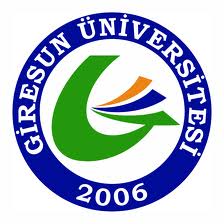 GİRESUN ÜNİVERSİTESİ TIP FAKÜLTESİDÖNEM-V2023-2024EĞİTİM PROGRAMIAKADEMİK TAKVİMİ2023–2024 EĞİTİM ÖĞRETİM YILI DÖNEM 5 STAJ PROGRAMI28 AĞUSTOS 2023 – 01 EYLÜL 2023: Ders Kayıtlanması ve Harç Ödeme Haftası (Tüm yatay geçişler dahil)*SEÇMELİSTAJLAR:	1- TIBBİ BİYOKİMYA (1 HAFTA) 2 –  RADYASYON  ONKOLOJİSİ (1 HAFTA)  3- GÖĞÜS CERRAHİSİ (1 HAFTA)  4- PLASTİK CERRAHİ (1 HAFTA)  5 –NÜKLEER TIP (1 HAFTA)  Stajer öğrenciler Ana Bilim Dalı aktif olarak çalışan tüm klinik bölümlerden 1 tane 1 haftalık staj seçebileceklerdir.2023-2024 Eğitim-Öğretim döneminde staj grupları 4 grup halinde uygulanacaktır. 2+1 Haftalık Staj blokların staj tarihleri alt sayfada gösterilmiştir.Toplam Eğitim Süresi : 37 Hafta	Yarı yıl Tatili: 06 Ocak 2024–21 Ocak 2024GİRESUN ÜNİVERSİTESİTIP FAKÜLTESİDÖNEM 52023 – 2024 EĞİTİM ÖĞRETİM YILI KALP VE DAMAR CERRAHİ – ÇOCUK CERRAHİ STAJ PROGRAMIGİRESUN ÜNİVERSİTESİTIP FAKÜLTESİDÖNEM 52023 – 2024 EĞİTİM ÖĞRETİM YILI PSİKİYATRİ – ÇOCUK VE ERGEN RUH SAĞ. VE HAST. STAJ PROGRAMIGİRESUN ÜNİVERSİTESİTIP FAKÜLTESİDÖNEM 52023 – 2024 EĞİTİM ÖĞRETİM YILI ADLİ TIP VE SEÇMELİ STAJ PROGRAMIGİRESUN ÜNİVERSİTESİTIP FAKÜLTESİDÖNEM 52023 – 2024 EĞİTİM ÖĞRETİM YILI BÜTÜNLEME SINAV TARİHLERİ                                                       (10 HAZİRAN- 26 HAZİRAN 2024 ARASI)YÖNETİCİLERİMİZÜROLOJİ STAJ EĞİTİM PROGRAMIÜROLOJİ STAJ AMAÇ VE PROGRAM ÇIKTILARI
GİRESUN ÜNİVERSİTESİ TIP FAKÜLTESİÜROLOJİ ANABİLİM DALI STAJYER UYGULAMA KARNESİÜroloji Anabilim dalı öğretim üyeleri adına bölüm içi staj programımız sonunda aşağıda tanımlı beceri ve tutumları kazanmış olmanızı bekliyoruz. Staj süresi boyunca tanımlı faaliyetleri öğretim elemanları gözetim veya eşliğinde gerçekleştirdiğinizi kayıt altına almak durumundasınız. Aşağıda tanımlı işlemlerden toplam 100 puan üzerinden değerlendirmeniz yapılacaktır. Bu staj karnesinde tanımlı beceri ve tutumlar tam olarak gerçekleştirilmesi durumunda staj sonu final notunuza 10 (on) puan (100 puan üzerinden) şeklinde katkıda bulunacaktır.Başarı dileklerimizle…Karar (Puan):                                                                      Tarih:2023-2024 EĞİTİM-ÖĞRETİM YILIDÖNEM 5 ÜROLOJİ STAJ PROGRAMII. HAFTA    1. Gün2. Gün3. gün4. Gün5. GünII. HAFTA                                     6. Gün7. Gün8. Gün9. Gün10. GünIII. HAFTA   11. Gün12. Gün13. Gün14. Gün15. Gün2023-2024 DÖNEM-V ENFEKSİYON HASTALIKLARI VE KLİNİK MİKROBİYOLOJİ STAJ EĞİTİM PROGRAMIENFEKSİYON HASTALIKLARI VE KLİNİK MİKROBİYOLOJİSTAJ AMAÇ VE PROGRAM ÇIKTILARI
GİRESUN ÜNİVERSİTESİ TIP FAKÜLTESİENFEKSİYON HASTALIKLARI VE KLİNİK MİKROBİYOLOJİ ANABİLİM DALI STAJYER UYGULAMA KARNESİEnfeksiyon Hastalıkları ve Klinik Mikrobiyoloji Anabilim dalı öğretim üyeleri adına bölüm içi staj programımız sonunda aşağıda tanımlı beceri ve tutumları kazanmış olmanızı bekliyoruz. Staj süresi boyunca tanımlı faaliyetleri öğretim elemanları gözetim veya eşliğinde gerçekleştirdiğinizi kayıt altına almak durumundasınız. Aşağıda tanımlı işlemlerden toplam 100 puan üzerinden değerlendirmeniz yapılacaktır. Bu staj karnesinde tanımlı beceri ve tutumlar tam olarak gerçekleştirilmesi durumunda staj sonu final notunuza 10(on) puan (100 puan üzerinden) şeklinde katkıda bulunacaktır.Başarı dileklerimizle…Karar(Puan):                                                                                                                              Tarih:2023-2024 EĞİTİM ÖĞRETİM YILIDÖNEM V ENFEKSİYON HASTALIKLARI VE KLİNİK MİKROBİYOLOJİ STAJII. HAFTA  		II. HAFTA                                     III. HAFTA                                     FİZİKSEL TIP VE REHABİLİTASYON STAJ EĞİTİM PROGRAMIFİZİKSEL TIP VE REHABİLİTASYON     STAJ AMAÇ VE PROGRAM ÇIKTILARI
GİRESUN ÜNİVERSİTESİ TIP FAKÜLTESİFİZİKSEL TIP VE REHABİLİTASYON ANABİLİM DALIFiziksel Tıp ve Rehabilitasyon Anabilim dalı öğretim üyeleri adına bölüm içi staj programımız sonunda aşağıda tanımlı beceri ve tutumları kazanmış olmanızı bekliyoruz. Staj süresi boyunca tanımlı faaliyetleri öğretim elemanları gözetim veya eşliğinde gerçekleştirdiğinizi kayıt altına almak durumundasınız. Aşağıda tanımlı işlemlerden toplam 100 puan üzerinden değerlendirmeniz yapılacaktır. Bu staj karnesinde tanımlı beceri ve tutumlar tam olarak gerçekleştirilmesi durumunda staj sonu final notunuza 10 (on) puan (100 puan üzerinden) şeklinde katkıda bulunacaktır.Başarı dileklerimizle…Karar(Puan):                                                                                                                           Tarih:2023-2024 EĞİTİM ÖĞRETİM YILIDÖNEM V FİZİKSEL TIP VE REHABİLİTASYON STAJII. HAFTA  		II. HAFTA                                     III. HAFTA                                     RUH SAĞLIĞI VE HASTALIKLARI STAJ EĞİTİM PROGRAMIDÖNEM 5 RUH SAĞLIĞI VE HASTALIKLARI  STAJ AMAÇ VE PROGRAM ÇIKTILARIGİRESUN ÜNİVERSİTESİ TIP FAKÜLTESİRUH SAĞLIĞI VE HASTALIKLARI ANABİLİM DALLARI STAJYER UYGULAMA KARNESİRuh Sağlığı ve Hastalıkları ile Çocuk ve Ergen Ruh Sağlığı ve Hastalıkları Anabilim dallarıı öğretim üyeleri adına bölüm içi staj programımız sonunda aşağıda tanımlı beceri ve tutumları kazanmış olmanızı bekliyoruz. Staj süresi boyunca tanımlı faaliyetleri öğretim elemanları gözetim veya eşliğinde gerçekleştirdiğinizi kayıt altına almak durumundasınız. Aşağıda tanımlı işlemlerden toplam 100 puan üzerinden değerlendirmeniz yapılacaktır. Bu staj karnesinde tanımlı beceri ve tutumlar tam olarak gerçekleştirilmesi durumunda staj sonu final notunuza 10(on) puan (100 puan üzerinden) şeklinde katkıda bulunacaktır.Başarı dileklerimizle…Karar(Puan):                                                                                                                                   Tarih:2023-2024 EĞİTİM ÖĞRETİM YILI DÖNEM-VRUH SAĞLIĞI VE HASTALIKLARI  STAJ PROGRAMII. HAFTA                                      	      	   II. HAFTAÇOCUK VE ERGEN RUH SAĞLIĞI VE HASTALIKLARI STAJ EĞİTİM PROGRAMIÇOCUK VE ERGEN RUH SAĞLIĞI VE HASTALIKLARI STAJ AMAÇ VE PROGRAM ÇIKTILARI2023-2024 EĞİTİM-ÖĞRETİM YILIDÖNEM 5 ÇOCUK VE ERGEN RUH SAĞLIĞI VE HASTALIKLARI STAJ PROGRAMI1. Gün2. Gün3. gün4. Gün5. GünNÖROŞİRÜRJİ DÖNEM-5 STAJIBEYİN VE SİNİR CERRAHİSİ STAJ EĞİTİM PROGRAMINÖROŞİRÜRJİ STAJIAMAÇ VE PROGRAM ÇIKTILARIGİRESUN ÜNİVERSİTESİ TIP FAKÜLTESİBEYİN VE SİNİR CERRAHİSİ ANABİLİM DALI STAJYER UYGULAMA KARNESİBeyin ve Sinir Cerrahisi Anabilim Dalı öğretim üyeleri adına bölüm içi staj programımız sonunda aşağıda tanımlı beceri ve tutumları kazanmış olmanızı bekliyoruz. Staj süresi boyunca tanımlı faaliyetleri öğretim elemanları gözetim veya eşliğinde gerçekleştirdiğinizi kayıt altına almak durumundasınız. Aşağıda tanımlı işlemlerden toplam 100 puan üzerinden değerlendirmeniz yapılacaktır. Bu staj karnesinde tanımlı beceri ve tutumlar tam olarak gerçekleştirilmesi durumunda staj sonu final notunuza 10 (on) puan (100 puan üzerinden) şeklinde katkıda bulunacaktır.Başarı dileklerimizle…Karar (Puan):                                                                                                   Tarih:2023-2024 EĞİTİM-ÖĞRETİM YILIDÖNEM 5 NÖROŞİRÜRJİ STAJ PROGRAMI I. HAFTA            II. HAFTA                                     III. HAFTA                                     DERİ VE ZÜHREVİ HASTALIKLAR STAJI DERi VE ZÜHREVİ HASTALIKLARI STAJIDERİ VE ZÜHREVİ HASTALIKLAR STAJIAMAÇ VE PROGRAM ÇIKTILARI
GİRESUN ÜNİVERSİTESİ TIP FAKÜLTESİ DERİ VE ZÜHREVİ HASTALIKLAR ANABİLİM DALI STAJYER UYGULAMA KARNESİDeri ve Zührevi Hastalıklar Anabilim dalı öğretim üyeleri adına bölüm içi staj programımız sonunda aşağıda tanımlı beceri ve tutumları kazanmış olmanızı bekliyoruz. Staj süresi boyunca tanımlı faaliyetleri öğretim elemanları gözetim veya eşliğinde gerçekleştirdiğinizi kayıt altına almak durumundasınız. Aşağıda tanımlı işlemlerden toplam 100 puan üzerinden değerlendirmeniz yapılacaktır. Bu staj karnesinde tanımlı beceri ve tutumlar tam olarak gerçekleştirilmesi durumunda staj sonu final notunuza 10(on) puan (100 puan üzerinden) şeklinde katkıda bulunacaktır.Başarı dileklerimizle…Karar(Puan):                                                                                                                                 Tarih:2023-2024 EĞİTİM ÖĞRETİM YILIDÖNEM-5 DERİ VE ZÜHREVİ HASTALIKLAR STAJIGÖZ HASTALIKLARI STAJIGÖZ HASTALIKLARI STAJIAMAÇ VE PROGRAM ÇIKTILARGİRESUN ÜNİVERSİTESİ TIP FAKÜLTESİGÖZ HASTALIKLARI ANABİLİM DALI STAJYER UYGULAMA KARNESİGöz Hastalıkları Anabilim dalı öğretim üyeleri adına bölüm içi staj programımız sonunda aşağıda tanımlı beceri ve tutumları kazanmış olmanızı bekliyoruz. Staj süresi boyunca tanımlı faaliyetleri öğretim elemanları gözetim veya eşliğinde gerçekleştirdiğinizi kayıt altına almak durumundasınız. Aşağıda tanımlı işlemlerden toplam 100 puan üzerinden değerlendirmeniz yapılacaktır. Bu staj karnesinde tanımlı beceri ve tutumlar tam olarak gerçekleştirilmesi durumunda staj sonu final notunuza 10 (on) puan (100 puan üzerinden) şeklinde katkıda bulunacaktır.Başarı dileklerimizle…Karar (Puan):                                                                                              Tarih:2023-2024 EĞİTİM ÖĞRETİM YILIDÖNEM V GÖZ HASTALIKLARI STAJII. HAFTA            II. HAFTA                                     III. HAFTA                                     NÖROLOJİ STAJ EĞİTİM PROGRAMINÖROLOJİ STAJAMAÇ VE PROGRAM ÇIKTILARIGİRESUN ÜNİVERSİTESİ TIP FAKÜLTESİ NÖROLOJİ ANABİLİM DALI STAJYER UYGULAMA KARNESİNörolojiAnabilimdalıöğretimüyeleriadınabölümiçistajprogramımızsonundaaşağıdatanımlıbecerivetutumlarıkazanmış olmanızıbekliyoruz.Stajsüresiboyuncatanımlıfaaliyetleriöğretimelemanlarıgözetimveyaeşliğindegerçekleştirdiğinizikayıt altına almak durumundasınız. Aşağıda tanımlı işlemlerden toplam 100 puan üzerinden değerlendirmeniz yapılacaktır. Bu staj karnesindetanımlıbecerivetutumlartamolarakgerçekleştirilmesidurumundastajsonufinalnotunuza10(on)puan(100 puanüzerinden)şeklindekatkıdabulunacaktır.Başarı dileklerimizle…Karar(Puan):	Sorumlu öğretim görevlisi:	Tarih:	İmza:                                2023-2024 EĞİTİM ÖĞRETİM YILIDÖNEM-5 NÖROLOJİ STAJIKULAK BURUN BOĞAZ HASTALIKLARI STAJ EĞİTİM PROGRAMIKULAK BURUN BOĞAZ HASTALIKLARI STAJ AMAÇ VE PROGRAM ÇIKTILARIGİRESUN ÜNİVERSİTESİ TIP FAKÜLTESİKULAK BURUN BOĞAZ HASTALIKLARI ANABİLİM DALI STAJYER UYGULAMA KARNESİKULAK BURUN BOĞAZ Hastalıkları Anabilim dalı öğretim üyeleri adına bölüm içi staj programımız sonunda aşağıda tanımlı beceri ve tutumları kazanmış olmanızı bekliyoruz. Staj süresi boyunca tanımlı faaliyetleri öğretim elemanları gözetim veya eşliğinde gerçekleştirdiğinizi kayıt altına almak durumundasınız. Aşağıda tanımlı işlemlerden toplam 100 puan üzerinden değerlendirmeniz yapılacaktır. Bu staj karnesinde tanımlı beceri ve tutumlar tam olarak gerçekleştirilmesi durumunda staj sonu final notunuza 10(on) puan (100 puan üzerinden) şeklinde katkıda bulunacaktır.Başarı dileklerimizle…Karar(Puan):                                                                        Tarih:2023-2024 EĞİTİM-ÖĞRETİM YILIDÖNEM 5 KULAK BURUN BOĞAZ HASTALIKLARI STAJ PROGRAMII.HAFTAKALP VE DAMAR CERRAHİSİ STAJ EĞİTİM PROGRAMIKALP DAMAR CERRAHİSİ DÖNEM-5 STAJI AMAÇ VE PROGRAM ÇIKTILARI
GİRESUN ÜNİVERSİTESİ TIP FAKÜLTESİKALP DAMAR CERRAHİSİ ANABİLİM DALI STAJYER UYGULAMA KARNESİKalp Damar Cerrahisi Anabilim dalı öğretim üyeleri adına bölüm içi staj programımız sonunda aşağıda tanımlı beceri ve tutumları kazanmış olmanızı bekliyoruz. Staj süresi boyunca tanımlı faaliyetleri öğretim elemanları gözetim veya eşliğinde gerçekleştirdiğinizi kayıt altına almak durumundasınız. Aşağıda tanımlı işlemlerden toplam 100 puan üzerinden değerlendirmeniz yapılacaktır. Aşağıda tanımlı zorunlu işlemlerden 60, ek işlemlerden maksimum 40 olmak üzere 100 puan üzerinden değerlendirmeniz yapılacaktır. Zorunlu işlemlerden birinin eksikliği toplam işlem puanınızın sıfır olarak değerlendirilmesine yol açacaktır. Bu durumda staj ya da bütünleme sınavına alınmayacağınızı önemle hatırlatmak isteriz. Bu staj karnesinde tanımlı beceri ve tutumlar tam olarak gerçekleştirilmesi durumunda staj sonu final notunuza 10(on) puan (100 puan üzerinden) şeklinde katkıda bulunacaktır.Başarı dileklerimizle…Karar(Puan):                                                                                     Tarih:2023-2024 EĞİTİM-ÖĞRETİM YILIDÖNEM V KALP VE DAMAR CERRAHİSİ STAJ PROGRAMII. HAFTA            II. HAFTA                                     ÇOCUK CERRAHİSİ STAJ EĞİTİM PROGRAMIÇOCUK CERRAHİSİ STAJ AMAÇ VE PROGRAM ÇIKTILARI
2023 - 2024 EĞİTİM ÖĞRETİM YILIDÖNEM V ÇOCUK CERRAHİSİ STAJIORTOPEDİ VE TRAVMATOLOJİ  STAJ EĞİTİM PROGRAMIORTOPEDİ VE TRAVMATOLOJİ STAJI AMAÇ VE PROGRAM ÇIKTILARI
GİRESUN ÜNİVERSİTESİ TIP FAKÜLTESİORTOPEDİ VE TRAVMATOLOJİ ANABİLİM DALI STAJYER UYGULAMA KARNESİOrtopedi ve Travmatoloji Anabilim dalı öğretim üyeleri adına bölüm içi staj programımız sonunda aşağıda tanımlı beceri ve tutumları kazanmış olmanızı bekliyoruz. Staj süresi boyunca tanımlı faaliyetleri öğretim elemanları gözetim veya eşliğinde gerçekleştirdiğinizi kayıt altına almak durumundasınız. Aşağıda tanımlı işlemlerden toplam 100 puan üzerinden değerlendirmeniz yapılacaktır. Bu staj karnesinde tanımlı beceri ve tutumlar tam olarak gerçekleştirilmesi durumunda staj sonu final notunuza 10 (on) puan (100 puan üzerinden) şeklinde katkıda bulunacaktır.Başarı dileklerimizle…Karar (Puan):                                                                                                                                           Tarih:2023-2024 EĞİTİM-ÖĞRETİM YILIDÖNEM V ORTOPEDİ VE TRAVMATOLOJİ STAJ PROGRAMII. HAFTA    II. HAFTA                                     III. HAFTA                                     Öğrenme Düzeyi Açıklama: 1- Uygulamanın nasıl yapıldığını bilir ve sonuçlarını hasta ve/ veya yakınlarına açıklar, 2- Acil bir durumda kılavuz/yönergeye uygun biçimde uygulamayı yapar, 3- Karmaşık olmayan, sık görülen, durumlarda/olgularda uygulamayı yapar, 4- Karmaşık durumlar/olgular da dahil uygulamayı yapar.STAJIN AMAÇLARISTAJIN KURALLARIStaj tanıtım dersi için ilk gün 08:30’da başlar, 10. Gün sözlü sınavın sona ermesi ile biter.İlan edilen ders programı saatlerinde (staj döneminde ilgili öğretim üyesi tarafından bir değişiklik bildirilmediyse), belirlenen Derslik ve Çalışma Alanlarında teorik veya pratik uygulama için öğrencilerin tam olarak katılması beklenir.Yönetmeliğe göre belirlenen asgari oranda devam zorunluluğu mevcuttur.Tıp fakültesinin kılık ve kıyafet ile ilişkili bir yönergesi olmamakla beraber tüm öğrencilerin, staj süresince, tüm pratik ve teorik eğitim saatleri içerisinde bir hekim adayına yakışacak tarz ve özende kişisel bakım yapması ve kıyafet giymesi beklenir. Tüm pratik eğitimlerde beyaz önlük giyilmesi beklenir.Öğrencilerin aşağıda belirtilen kaynakları kullanarak staja hazırlıklı olmaları ve eğitimlere aktif katılımı beklenmektedir. Her sabah eğitici, öğrencilerin otopsi ya da poliklinik uygulamasına katılımını whatsapp grubundan bildirir. Öğrencilerin otopsi / poliklinik uygulamalarına tam katılımı beklenir.Otopsi uygulaması Giresun Adli Tıp Şube Müdürlüğünün kullanımındaki otopsi salonunda (gerekli izinlerin alınması koşulu ile), Poliklinik uygulaması ise Giresun Üniversitesi Giresun Eğitim ve Araştırma Hastanesi içerisinde ve ayrıca Çocuk İzlem Merkezi’nde yapılacaktır.Öğrenciler staj boyunca yaptığı her uygulama için staj karnesini tamamlamakla sorumludur. STAJIN ÖĞRENİM HEDEFLERİStaj sonunda öğrencilerden1. Adli bilimlerin ve Adli Tıp’ın uğraş alanları ve ülkemizde Adli Tıp hizmetleri hakkında bilgi sahibi olması,2. Hekimlerin yasal sorumluluklarının neler olduğunu ve bilirkişiliğin ne olduğunu, yasaldayanaklarını bilmesi ve uygulayabilmesi3. Adli raporun ne olduğunu, düzenlenirken nelere dikkat edilmesi gerektiğini bilmesi veuygulayabilmesi4. Yaralanmalarla ilgili yasal düzenlemeleri bilmesi5. Yaraların ayırıcı tanısını yapabilmesi6. Bölgesel yaralanmalarda meydana gelebilecek lezyonları bilmesi7. Asfiksi çeşitlerini, nasıl meydana geldiğini, nasıl ölüme sebebiyet verdiğini, hangiasfiksi çeşidinde ne gibi belirtiler beklediğimizi bilmesi8. Suda bulunan bir cesede yaklaşımı bilmesi9. Cinsel saldırı ve istismar olgularında yapılması ve yapılmaması gerekenleri, nasıl örnekalınacağını, nasıl muayene yapılacağını öğrenmesi10. Adli psikiyatrik değerlendirmenin neye göre, nasıl yapıldığını öğrenmesi11. Ölümün tanısının nasıl konulduğunu, organ transplantasyonu hakkındaki yasaldüzenlemeleri, beyin ölümünün, agonin ne olduğunu, bunların yasal açıdandeğerlendirilmesinin nasıl yapılması gerektiğini öğrenmesi12. Ölümün erken ve geç belirtilerini bilmesi13. Ölüm zamanı hakkında bilgi sahibi olması14. Çocuk ölümlerinin nasıl meydana geldiği, bu durumlardan nasıl korunabilineceği veçocuk ölümleri ile yetişkin ölümleri arasında yapılması gerekenler açısından farklılıklarıbilmesi15. Ani – doğal - zorlamalı ölümler hakkında bilgi sahibi olması16. Zehirlenmelerin nasıl meydana gelebileceği, spesifik özelliklerini öğrenmesi17. İnsan hakları ihlalleri ve işkence olgularının nasıl değerlendirilmesi gerektiğini, bukapsamda İstanbul Protokolünü bilmesi ve uygulayabilmesi18. Ölü muayenesi ve otopsi işlemlerinin nasıl yapılması gerektiğini, bulguların nasıldeğerlendirilmesi gerektiğini öğrenmesi,19. Vücuttan biyolojik materyal şeklinde kanıt elde edilmesi ve bu kanıtların saklanmasını,laboratuvara gönderilme şekillerini bilmesi beklenmektedir.STAJ KAZANIM(LAR)IAdli tıp ve adli bilimler çalışma alanlarını bilir.Hekimlerin yasal ve adli sorumluluklarını açıklayabilir.Adli olguları belirleyebilir ve adli rapor düzenleyebilir.Travmatik lezyonları tanıyabilir, niteliklerinin belirleyebilme ve bunları rapor edebilir. Şiddet olgularına yaklaşım, muayene ve raporlayabilmeli ve gerekli bildirimleri yapabilir.Ölüm tanısı koyabilir ve ölüm sonrası değişimleri tanımlayabilir.Beyin ölümü tanısına organ nakli süreçlerine hakimdir.Otopsi hakkında bilgi sahibidir, ölü muayenesi yapıp defin ruhsatı düzenleyebilir. Adli nitelikteki olgularda olay yeri inceleme, adli ölü muayenesi yapabilir.  Ateşli silah yaralanmalarını tanımlayabilir, delillerin korunması ve elde edilmesi ile ilgili süreçlere hakimdir.Asfiksi türlerine ve bulgularına hakimdir.Cinsel saldırı olgularında muayene için yasal sürece hakimdir. Onam alabilir, fiziki muayenelerini ve ruhsal değerlendirmelerini yapabilir, biyolojik örnek alabilir.  Hukuki ehliyet ve ceza ehliyeti değerlendirme süreçlerine hakimdir.Adli toksikolojik analiz yöntemlerini bilir, örnek alım süreçlerine hakimdir.Sık görülen intoksikasyonlara yönelik bilgi sahibidir.Çocuk istismarı ve ihmaline yönelik bulguları tanıyarak bildirimde bulunabilir.Karmaşık olmayan, sık görülen adli olgularda hukuki ehliyeti ve rıza ehliyetini belirleyebilir.Karmaşık olmayan adli olgulardaki etik sorunları çözebilir.ÖNERİLEN KAYNAK(LAR)ÖLÇME ve DEĞERLENDİRME DÖNEM 5 ADLİ TIP STAJ PROGRAMII. HAFTA    1. Gün2. Gün3. gün4. Gün5. GünII. HAFTA                                     6. Gün7. Gün8. Gün9. Gün10. Gün2023-2024 DÖNEM V RADYASYON ONKOLOJİSİ STAJ EĞİTİM PROGRAMIRADYASYON ONKOLOJİSİ STAJ AMAÇ VE PROGRAM ÇIKTILARI
GİRESUN ÜNİVERSİTESİ TIP FAKÜLTESİRADYASYON ONKOLOJİSİ ANABİLİM DALI STAJYER UYGULAMA KARNESİRadyasyon Onkolojisi Anabilim dalı öğretim üyeleri adına bölüm içi staj programımız sonunda aşağıda tanımlı beceri ve tutumları kazanmış olmanızı bekliyoruz. Staj süresi boyunca tanımlı faaliyetleri öğretim elemanı gözetim veya eşliğinde gerçekleştirdiğinizi kayıt altına almak durumundasınız. Aşağıda tanımlı işlemlerden toplam 100 puan üzerinden değerlendirmeniz yapılacaktır. Bu staj karnesinde tanımlı beceri ve tutumlar tam olarak gerçekleştirilmesi durumunda staj sonu final notunuza 10(on) puan (100 puan üzerinden) şeklinde katkıda bulunacaktır.Başarı dileklerimizle…Karar(Puan):                                                                       Tarih:2023-2024 EĞİTİM ÖĞRETİM YILIDÖNEM-5 RADYASYON ONKOLOJİSİ STAJII. HAFTA         	   TIBBİ BİYOKİMYA STAJIAMAÇ VE PROGRAM ÇIKTILARI
GİRESUN ÜNİVERSİTESİ TIP FAKÜLTESİTIBBİ BİYOKİMYA ANABİLİM DALI STAJYER UYGULAMA KARNESİTıbbi Biyokimya Anabilim dalı öğretim üyeleri adına bölüm içi staj programımız sonunda aşağıda tanımlı beceri ve tutumları kazanmış olmanızı bekliyoruz. Staj süresi boyunca tanımlı faaliyetleri öğretim elemanları gözetim veya eşliğinde gerçekleştirdiğinizi kayıt altına almak durumundasınız. Aşağıda tanımlı işlemlerden toplam 100 puan üzerinden değerlendirmeniz yapılacaktır. Bu staj karnesinde tanımlı beceri ve tutumların tam olarak gerçekleştirilmesi durumunda staj sonu final notunuza 10 (on) puan (100 puan üzerinden) şeklinde katkıda bulunacaktır.Başarı dileklerimizle…Karar (Puan):                                                                        Tarih:2023-2024 EĞİTİM-ÖĞRETİM YILIDÖNEM V TIBBİ BİYOKİMYA STAJ PROGRAMII. HAFTA    	GÖĞÜS CERRAHİSİ STAJIGÖĞÜS CERRAHİSİ STAJ EĞİTİM PROGRAMIGÖĞÜS CERRAHİSİ STAJ AMAÇ VE PROGRAM ÇIKTILARI
GİRESUN ÜNİVERSİTESİ TIP FAKÜLTESİGÖĞÜS CERRAHİSİ ANABİLİM DALI STAJYER UYGULAMA KARNESİGöğüs Cerrahisi staj programı sonunda aşağıda tanımlı beceri ve tutumları kazanmış olmanızı bekliyoruz. Aşağıda tanımlı işlemlerden toplam 100 puan üzerinden değerlendirmeniz yapılacaktır. Bu staj karnesinde tanımlı beceri ve tutumlar tam olarak gerçekleştirilmesi durumunda staj sonu final notunuza 10 (on) puan (100 puan üzerinden) şeklinde katkıda bulunacaktır.Karar(Puan):                                                                        Tarih:2022-2023 EĞİTİM ÖĞRETİM YILIDÖNEM V GÖĞÜS CERRAHİSİ STAJI04.09.2322.09.2325.09.2313.10.2316.10.2303.11.2306.11.2324.11.2327.11.2315.12.2318.12.2305.01.2406.01.2421.01.2422.01.2409.02.2412.02.2401.03.2404.03.2422.03.2425.03.2419.04.2422.04.2410.05.2413.05.2431.05.241ÜROLOJİGrup 1Grup 4YGrup 3Grup22ENFEKSİYONGrup 1Grup 4AGrup3Grup23FTRGrup 1Grup 4RGrup3Grup24PSİKİYATRİÇOCUKPSİ.Grup2Grup 1IGrup 4Grup35NÖROŞİRUJİGrup2Grup 1YGrup 4Grup36DERMATOLOJİGrup2Grup 1IGrup 4Grup37GÖZGrup3Grup2LGrup1Grup48NÖROLOJİGrup3Grup2TGrup1Grup49KBBGrup3Grup2AGrup1Grup410ÇOCUK CER.KVCGrup 4Grup3TGrup2Grup111ORTOPEDİGrup 4Grup3İGrup2Grup112ADLİ TIPSEÇMELİ*Grup 4Grup3LGrup2Grup1STAJ ADIGRUPSTAJ BAŞLANGIÇ TARİHİSTAJ BİTİŞ TARİHİÇocuk Cerrahisi404.09.202308.09.2023Kalp ve Damar Cerrahisi411.09.202322.09.2023Çocuk Cerrahisi306.11.202310.11.2023Kalp ve Damar Cerrahisi313.11.202324.11.2023Çocuk Cerrahisi222.01.202426.01.2024Kalp ve Damar Cerrahisi229.01.202409.02.2024Çocuk Cerrahisi125.03.202429.03.2024Kalp ve Damar Cerrahisi101.04.202419.04.2024STAJ ADIGRUPSTAJ BAŞLANGIÇ TARİHİSTAJ BİTİŞ TARİHİPsikiyatri204.09.202315.09.2023Çocuk Ergen Ruh Sağ. ve Hast.218.09.202322.09.2023Psikiyatri106.11.202317.11.2023Çocuk Ergen Ruh Sağ. ve Hast.120.11.202324.11.2023Psikiyatri422.01.202402.02.2024Çocuk Ergen Ruh Sağ. ve Hast.405.02.202409.02.2024Psikiyatri325.03.202405.04.2024Çocuk Ergen Ruh Sağ. ve Hast.315.04.202419.04.2024STAJ ADIGRUPSTAJ BAŞLANGIÇ TARİHİSTAJ BİTİŞ TARİHİAdli Tıp416.10.202327.10.20231 Haftalık seçmeli staj430.10.202303.11.2023Adli Tıp318.12.202329.12.20231 Haftalık seçmeli staj302.01.202405.01.2024Adli Tıp204.03.202415.03.20241 Haftalık seçmeli staj218.03.202422.03.2024Adli Tıp113.05.202424.05.20241 Haftalık seçmeli staj127.05.202431.05.2024StajTarihSaatKulak Burun Boğaz Hastalıkları Stajı10.06.202409.00-12.00Ortopedi ve Travmatoloji Stajı10.06.202413.00-17.00Kalp ve Damar Cerrahisi Stajı11.06.202409.00-12.00Çocuk Cerrahisi Stajı11.06.202413.00-17.00Beyin ve Sinir Cerrahisi Stajı12.06.202409.00-12.00Üroloji Stajı12.06.202413.00-17.00Deri ve Zührevi Hastalıkları Stajı13.06.202409.00-12.00Ruh Sağlığı ve Hastalıkları Stajı13.06.202413.00-17.00Enfeksiyon Hastalıkları ve Klinik Mikrobiyoloji Stajı14.06.202409.00-12.00Fiziksel Tıp ve Rehabilitasyon Stajı14.06.202413.00-17.00Çocuk ve Ergen Ruh Sağlığı ve Hastalıkları Stajı24.06.202409.00-12.00Adli Tıp24.06.202413.00-17.00Göz Hastalıkları Stajı25.06.202409.00-12.00Nöroloji Stajı25.06.202413.00-17.00Seçmeli Staj (1Haftalık)26.06.202409.00-12.00REKTÖRPROF. DR. YILMAZ CANREKTÖR YARDIMCISIPROF. DR. GÜVEN ÖZDEMREKTÖR YARDIMCISIPROF. DR. HÜSEYİN ŞAHİNDEKANPROF. DR. ERDAL AĞARDEKAN YARDIMCISIDOÇ. DR. TUĞRUL KESİCİOĞLUDEKAN YARDIMCISI DOÇ. DR. ŞEBNEM ALANYA TOSUNTEMEL TIP BİLİMLERİ BÖLÜM BAŞKANIPROF. DR. AHMET SALBACAKDAHİLİ TIP BİLİMLERİ BÖLÜM BAŞKANIPROF. DR. ALPTEKİN TOSUNCERRAHİ TIP BİLİMLERİ BÖLÜM BAŞKANIPROF. DR. İLKER ŞENGÜLBAŞ KOORDİNATÖRDOÇ. DR. ŞEBNEM ALANYA TOSUNDÖNEM I KOORDİNATÖRÜDÖNEM I KOORDİNATÖR YRD.DR. ÖĞR.ÜYESİ FUNDA D. KORKMAZDR. ÖĞR. ÜYESİ HASAN SERDAR MUTLUDÖNEM II KOORDİNATÖRÜDÖNEM II KOORDİNATÖR YRD.PROF. DR. GÜLAY HACIOĞLUDR. ÖĞR. ÜYESİ NEVNİHAL AKBAYTÜRKDÖNEM III KOORDİNATÖRÜDÖNEM III KOORDİNATÖR YRD.DÖNEM III KOORDİNATÖR YRD.DR. ÖĞR. ÜYESİ ZEKERİYA DÜZGÜNDR. ÖĞR. ÜYESİ ESMA ÇINARDR. ÖĞR. ÜYESİ ERSİN KULOĞLUDÖNEM IV KOORDİNATÖRÜDÖNEM IV KOORDİNATÖR YRD.DOÇ. DR. EMRE YILMAZDR. ÖĞR. ÜYESİ SELDA GÜNAYDINDÖNEM V KOORDİNATÖRÜDÖNEM V KOORDİNATÖR YRD.DÖNEM V KOORDİNATÖR YRD.DR. ÖĞR. ÜYESİ İLKER FATİH SARIDR. ÖĞR. ÜYESİ SEVGİ KULAKLIDR. ÖĞR. ÜYESİ HALİL İLHAN AYDOĞDUDÖNEM VI KOORDİNATÖRÜDÖNEM VI KOORDİNATÖR YRD.DR. ÖĞR. ÜYESİ AHMET MELİH ŞAHİNDR. ÖĞR. ÜYESİ MUSTAFA YAKARIŞIKMBU KOORDİNATÖRÜMBU KOORDİNATÖR YRD.MBU KOORDİNATÖR YRD. DR. ÖĞR. ÜYESİ CEREN VARER AKPINARDR. ÖĞR. ÜYESİ AYFER UGİŞDR. ÖĞR. ÜYESİ NESLİŞAH GÜREL KÖKSALFAKÜLTE SEKRETERİHÜSAMETTİN YAVUZBaşkoordinatör:Doç. Dr.  Şebnem Alanya TOSUNDönem V Koordinatörü:   Dr. Öğretim Üyesi İlker Fatih SARIKoordinatör Yardımcısı:  Dr.Öğr.Üyesi Sevgi KULAKLIDr.Öğr.Üyesi Halil İlhan AYDOĞDUEğitimin yürütüldüğü yer:Giresun Üniversitesi Giresun Eğitim ve Araştırma Hastanesi, Üroloji KliniğiStaj Eğitim Sorumlusu:  Prof.Dr.Ural OĞUZStaj öğretim üyeleri:  Prof.Dr. Ural OĞUZDoç. Dr. Ercan ÖĞREDENDoç. Dr. Erhan DEMİRELLİDr.Öğr.Üyesi Doğan Sabri TOKSTAJ ADIÜROLOJİÜROLOJİÜROLOJİÜROLOJİSTAJ YILI2023-2024 Eğitim Öğretim Yılı2023-2024 Eğitim Öğretim Yılı2023-2024 Eğitim Öğretim Yılı2023-2024 Eğitim Öğretim YılıSTAJ SÜRESİ3 Hafta3 Hafta3 Hafta3 HaftaTEORİK DERS SAATİ55555555UYGULAMALI DERS SAATİ53535353STAJ İÇERİĞİÜROLOJİ STAJI HASTALIKLAR / KLİNİK PROBLEMLER LİSTESİÜROLOJİ STAJI HASTALIKLAR / KLİNİK PROBLEMLER LİSTESİÜROLOJİ STAJI HASTALIKLAR / KLİNİK PROBLEMLER LİSTESİÜROLOJİ STAJI HASTALIKLAR / KLİNİK PROBLEMLER LİSTESİSTAJ İÇERİĞİCinsel yolla bulaşan enfeksiyonlarCinsel yolla bulaşan enfeksiyonlarCinsel yolla bulaşan enfeksiyonlarTT-K-İSTAJ İÇERİĞİÜriner sistem enfeksiyonlarıÜriner sistem enfeksiyonlarıÜriner sistem enfeksiyonlarıTT-KSTAJ İÇERİĞİGenital enfeksiyonlarGenital enfeksiyonlarGenital enfeksiyonlarTT-KSTAJ İÇERİĞİObstrüktif üropatiObstrüktif üropatiObstrüktif üropatiASTAJ İÇERİĞİÜriner sistem taş hastalığıÜriner sistem taş hastalığıÜriner sistem taş hastalığıT-A-KSTAJ İÇERİĞİFimosis ve parafimosisFimosis ve parafimosisFimosis ve parafimosisTSTAJ İÇERİĞİHidroselHidroselHidroselTSTAJ İÇERİĞİHipospadiasis, epispadiasisHipospadiasis, epispadiasisHipospadiasis, epispadiasisTSTAJ İÇERİĞİMesane kanseriMesane kanseriMesane kanseriÖnT-KSTAJ İÇERİĞİProstat kanseriProstat kanseriProstat kanseriÖnT-KSTAJ İÇERİĞİTestis tümörüTestis tümörüTestis tümörüÖnTSTAJ İÇERİĞİBenign prostat hiperplazi (BPH)Benign prostat hiperplazi (BPH)Benign prostat hiperplazi (BPH)ÖnTSTAJ İÇERİĞİBöbreğin kistik hastalıklarıBöbreğin kistik hastalıklarıBöbreğin kistik hastalıklarıÖnTSTAJ İÇERİĞİBöbrek anomalileriBöbrek anomalileriBöbrek anomalileriÖnTSTAJ İÇERİĞİBöbrek tümörleriBöbrek tümörleriBöbrek tümörleriÖnTSTAJ İÇERİĞİCinsel işlev bozukluklarıCinsel işlev bozukluklarıCinsel işlev bozukluklarıÖnTSTAJ İÇERİĞİİşeme bozuklukları (Enürezis, inkontinans vs)İşeme bozuklukları (Enürezis, inkontinans vs)İşeme bozuklukları (Enürezis, inkontinans vs)ÖnTSTAJ İÇERİĞİVarikoselVarikoselVarikoselÖnTSTAJ İÇERİĞİWilms tümörüWilms tümörüWilms tümörüÖnTSTAJ İÇERİĞİGenito‐üriner sistem travmasıGenito‐üriner sistem travmasıGenito‐üriner sistem travmasıASTAJ İÇERİĞİTestis torsiyonu ve ürolojik acillerTestis torsiyonu ve ürolojik acillerTestis torsiyonu ve ürolojik acillerASTAJ İÇERİĞİSTAJ İÇERİĞİÖĞRENME DÜZEYİAÇIKLAMA (Çekirdek hastalıklar)AÇIKLAMA (Çekirdek hastalıklar)AÇIKLAMA (Çekirdek hastalıklar)STAJ İÇERİĞİAAcil durumu tanıyarak acil tedavisini yapabilmeli, gerektiğinde uzmana yönlendirebilmeli.Acil durumu tanıyarak acil tedavisini yapabilmeli, gerektiğinde uzmana yönlendirebilmeli.Acil durumu tanıyarak acil tedavisini yapabilmeli, gerektiğinde uzmana yönlendirebilmeli.STAJ İÇERİĞİÖnTÖn tanı koyarak gerekli ön işlemleri yapıp uzmana yönlendirebilmeli. Ön tanı koyarak gerekli ön işlemleri yapıp uzmana yönlendirebilmeli. Ön tanı koyarak gerekli ön işlemleri yapıp uzmana yönlendirebilmeli. STAJ İÇERİĞİTTanı koyabilmeli ve tedavi hakkında bilgi sahibi olmalı, gerekli ön işlemleri yaparak uzmana yönlendirmeli.Tanı koyabilmeli ve tedavi hakkında bilgi sahibi olmalı, gerekli ön işlemleri yaparak uzmana yönlendirmeli.Tanı koyabilmeli ve tedavi hakkında bilgi sahibi olmalı, gerekli ön işlemleri yaparak uzmana yönlendirmeli.STAJ İÇERİĞİTTTanı koyabilmeli, tedavi edebilmeli.Tanı koyabilmeli, tedavi edebilmeli.Tanı koyabilmeli, tedavi edebilmeli.STAJ İÇERİĞİİBirinci basamak koşullarında uzun süreli izlem ve kontrolünü yapabilmeli.Birinci basamak koşullarında uzun süreli izlem ve kontrolünü yapabilmeli.Birinci basamak koşullarında uzun süreli izlem ve kontrolünü yapabilmeli.STAJ İÇERİĞİKKorunma önlemlerini (birincil, ikincil, üçüncül korunmadan uygun olan/ olanları) uygulayabilmeli.Korunma önlemlerini (birincil, ikincil, üçüncül korunmadan uygun olan/ olanları) uygulayabilmeli.Korunma önlemlerini (birincil, ikincil, üçüncül korunmadan uygun olan/ olanları) uygulayabilmeli.STAJ İÇERİĞİÖĞRENME DÜZEYİAÇIKLAMA (Semptomlar ve Durumlar)AÇIKLAMA (Semptomlar ve Durumlar)AÇIKLAMA (Semptomlar ve Durumlar)STAJ İÇERİĞİAtpAyırıcı tanıyı planlarAyırıcı tanıyı planlarAyırıcı tanıyı planlarSTAJ İÇERİĞİAtspAyırıcı tanı yapar, semptomatik tedaviyi planlarAyırıcı tanı yapar, semptomatik tedaviyi planlarAyırıcı tanı yapar, semptomatik tedaviyi planlarSTAJ İÇERİĞİAtstAyırcı tanı, semptomatik tedavi yaparAyırcı tanı, semptomatik tedavi yaparAyırcı tanı, semptomatik tedavi yaparSTAJ AMACIErkek ve kadın üriner sistemi ile erkek genital sistemi ilgili sağlık problemlerini tanıma, tedavi yöntemlerini açıklama ve acil ürolojik sorunlara yaklaşım için gereklibilgi, beceri vetutumları kazandırmaktır.Erkek ve kadın üriner sistemi ile erkek genital sistemi ilgili sağlık problemlerini tanıma, tedavi yöntemlerini açıklama ve acil ürolojik sorunlara yaklaşım için gereklibilgi, beceri vetutumları kazandırmaktır.Erkek ve kadın üriner sistemi ile erkek genital sistemi ilgili sağlık problemlerini tanıma, tedavi yöntemlerini açıklama ve acil ürolojik sorunlara yaklaşım için gereklibilgi, beceri vetutumları kazandırmaktır.Erkek ve kadın üriner sistemi ile erkek genital sistemi ilgili sağlık problemlerini tanıma, tedavi yöntemlerini açıklama ve acil ürolojik sorunlara yaklaşım için gereklibilgi, beceri vetutumları kazandırmaktır.ÖĞRENİM HEDEFLERİErkek ve kadın üriner sistem ve erkek genital sistem ile ilgili sorunların/hastalıkların oluşum mekanizmalarını açıklar. Sık görülen ürogenital sistem sorunlarının/hastalıklarının epidemiyolojisini açıklar.Ürogenital sistem ile ilgili temel hastalıkların klinik özelliklerini ve klinik yaklaşım ilkelerini (tanı, tedavi ve korunma) açıklar.Hastanın sağlık problemleri, öz ve soygeçmişi ve ürogenital sisteme ilişkin bilgilerini alır ve düzenler. Ürogenital sistem için fizik muayene tekniklerini/becerilerini uygular.	Ürogenital sistem yakınmaları ile gelen hastada anamnez ve fizik muayene bulgularını değerlendirerek, tanı ve tedaviye yönlendirecek tanısal yöntemleri uygun sırada seçer.Ürogenital sistem hastalıklarının teşhisinde kullanılan temel tanı yöntemlerini ve işlemlerini açıklar ve sonuçlarını yorumlar.Ürogenital sistem yakınmaları ile gelen hastada anamnez, fizik muayene ve tanısal test sonuçlarını değerlendirerek ayırıcı tanı yapar ve ön tanı/tanı koyar.Erkek ve kadın üriner sistem ve erkek genital sistem hastalıkları için birinci basamak düzeyinde tanıya uygun tedavi planlar ve sevk kriterlerini açıklar.Ürogenital sistem acil durumlarını, bu durumlara yaklaşım ilkelerini açıklar.Ürogenital sisteme yönelik temel tıbbi girişimleri (sonda takma vb) uygular.Bilimsel kaynaklara ulaşır, amaca uygun bilgiyi alır, organize eder ve sunar.Erkek ve kadın üriner sistem ve erkek genital sistem ile ilgili sorunların/hastalıkların oluşum mekanizmalarını açıklar. Sık görülen ürogenital sistem sorunlarının/hastalıklarının epidemiyolojisini açıklar.Ürogenital sistem ile ilgili temel hastalıkların klinik özelliklerini ve klinik yaklaşım ilkelerini (tanı, tedavi ve korunma) açıklar.Hastanın sağlık problemleri, öz ve soygeçmişi ve ürogenital sisteme ilişkin bilgilerini alır ve düzenler. Ürogenital sistem için fizik muayene tekniklerini/becerilerini uygular.	Ürogenital sistem yakınmaları ile gelen hastada anamnez ve fizik muayene bulgularını değerlendirerek, tanı ve tedaviye yönlendirecek tanısal yöntemleri uygun sırada seçer.Ürogenital sistem hastalıklarının teşhisinde kullanılan temel tanı yöntemlerini ve işlemlerini açıklar ve sonuçlarını yorumlar.Ürogenital sistem yakınmaları ile gelen hastada anamnez, fizik muayene ve tanısal test sonuçlarını değerlendirerek ayırıcı tanı yapar ve ön tanı/tanı koyar.Erkek ve kadın üriner sistem ve erkek genital sistem hastalıkları için birinci basamak düzeyinde tanıya uygun tedavi planlar ve sevk kriterlerini açıklar.Ürogenital sistem acil durumlarını, bu durumlara yaklaşım ilkelerini açıklar.Ürogenital sisteme yönelik temel tıbbi girişimleri (sonda takma vb) uygular.Bilimsel kaynaklara ulaşır, amaca uygun bilgiyi alır, organize eder ve sunar.Erkek ve kadın üriner sistem ve erkek genital sistem ile ilgili sorunların/hastalıkların oluşum mekanizmalarını açıklar. Sık görülen ürogenital sistem sorunlarının/hastalıklarının epidemiyolojisini açıklar.Ürogenital sistem ile ilgili temel hastalıkların klinik özelliklerini ve klinik yaklaşım ilkelerini (tanı, tedavi ve korunma) açıklar.Hastanın sağlık problemleri, öz ve soygeçmişi ve ürogenital sisteme ilişkin bilgilerini alır ve düzenler. Ürogenital sistem için fizik muayene tekniklerini/becerilerini uygular.	Ürogenital sistem yakınmaları ile gelen hastada anamnez ve fizik muayene bulgularını değerlendirerek, tanı ve tedaviye yönlendirecek tanısal yöntemleri uygun sırada seçer.Ürogenital sistem hastalıklarının teşhisinde kullanılan temel tanı yöntemlerini ve işlemlerini açıklar ve sonuçlarını yorumlar.Ürogenital sistem yakınmaları ile gelen hastada anamnez, fizik muayene ve tanısal test sonuçlarını değerlendirerek ayırıcı tanı yapar ve ön tanı/tanı koyar.Erkek ve kadın üriner sistem ve erkek genital sistem hastalıkları için birinci basamak düzeyinde tanıya uygun tedavi planlar ve sevk kriterlerini açıklar.Ürogenital sistem acil durumlarını, bu durumlara yaklaşım ilkelerini açıklar.Ürogenital sisteme yönelik temel tıbbi girişimleri (sonda takma vb) uygular.Bilimsel kaynaklara ulaşır, amaca uygun bilgiyi alır, organize eder ve sunar.Erkek ve kadın üriner sistem ve erkek genital sistem ile ilgili sorunların/hastalıkların oluşum mekanizmalarını açıklar. Sık görülen ürogenital sistem sorunlarının/hastalıklarının epidemiyolojisini açıklar.Ürogenital sistem ile ilgili temel hastalıkların klinik özelliklerini ve klinik yaklaşım ilkelerini (tanı, tedavi ve korunma) açıklar.Hastanın sağlık problemleri, öz ve soygeçmişi ve ürogenital sisteme ilişkin bilgilerini alır ve düzenler. Ürogenital sistem için fizik muayene tekniklerini/becerilerini uygular.	Ürogenital sistem yakınmaları ile gelen hastada anamnez ve fizik muayene bulgularını değerlendirerek, tanı ve tedaviye yönlendirecek tanısal yöntemleri uygun sırada seçer.Ürogenital sistem hastalıklarının teşhisinde kullanılan temel tanı yöntemlerini ve işlemlerini açıklar ve sonuçlarını yorumlar.Ürogenital sistem yakınmaları ile gelen hastada anamnez, fizik muayene ve tanısal test sonuçlarını değerlendirerek ayırıcı tanı yapar ve ön tanı/tanı koyar.Erkek ve kadın üriner sistem ve erkek genital sistem hastalıkları için birinci basamak düzeyinde tanıya uygun tedavi planlar ve sevk kriterlerini açıklar.Ürogenital sistem acil durumlarını, bu durumlara yaklaşım ilkelerini açıklar.Ürogenital sisteme yönelik temel tıbbi girişimleri (sonda takma vb) uygular.Bilimsel kaynaklara ulaşır, amaca uygun bilgiyi alır, organize eder ve sunar.ÖĞRETME YÖNTEMLERİYeterlik /Eğitim AlanlarıYeterlik /Eğitim AlanlarıÖğrenme YöntemleriÖğrenme YöntemleriÖĞRETME YÖNTEMLERİHekimlik uygulamalarına yönelik eğitimHekimlik uygulamalarına yönelik eğitimKlinik beceri laboratuvarları ve simüle hasta merkezlerinde gerçekleştirilen yapılandırılmış  öğrenme etkinlikleri    Mültidisiplin laboratuvar uygulamaları  Hastabaşı eğitimler, vizitler, yapılandırılmış  odaklı hasta viziti; servis ve poliklinik deneyimleri  İş başında öğrenme ve değerlendirmeYapılandırılmış olgu tartışması  Klinik beceri laboratuvarları ve simüle hasta merkezlerinde gerçekleştirilen yapılandırılmış  öğrenme etkinlikleri    Mültidisiplin laboratuvar uygulamaları  Hastabaşı eğitimler, vizitler, yapılandırılmış  odaklı hasta viziti; servis ve poliklinik deneyimleri  İş başında öğrenme ve değerlendirmeYapılandırılmış olgu tartışması  ÖĞRETME YÖNTEMLERİBilgiye yönelik eğitimBilgiye yönelik eğitimSınıf dersi/sunum: Düz anlatım, eğitici sunumu, etkileşimli amfi / sınıf dersleri  Disiplinler arası öğrenme etkinlikleri (toplantılar, paneller, grup tartışmaları)    Küçük gruplarla yürütülen olguya / probleme dayalı etkileşimli öğrenme etkinlikleri (probleme dayalı öğrenme, olgu tartışması, klinik tutoryaller vb)  Bağımsız öğrenmeMültidisiplin laboratuvar uygulamalarıProjeye / araştırmaya dayalı öğrenmeSınıf dersi/sunum: Düz anlatım, eğitici sunumu, etkileşimli amfi / sınıf dersleri  Disiplinler arası öğrenme etkinlikleri (toplantılar, paneller, grup tartışmaları)    Küçük gruplarla yürütülen olguya / probleme dayalı etkileşimli öğrenme etkinlikleri (probleme dayalı öğrenme, olgu tartışması, klinik tutoryaller vb)  Bağımsız öğrenmeMültidisiplin laboratuvar uygulamalarıProjeye / araştırmaya dayalı öğrenmeÖĞRETME YÖNTEMLERİProfesyonelliğe yönelik eğitimProfesyonelliğe yönelik eğitimDisiplinler arası öğrenme etkinlikleri (toplantılar, paneller, forumlar, grup tartışmaları)Kritik durum tartışmalarıRefleksiyon oturumlarıOyunlaştırma, psikodramaYazılı görsel metin/eser okumaları, yorumlamalarÖğrenci gelişim dosyası (portfolio) uygulamasıİş başında öğrenme ve değerlendirme Disiplinler arası öğrenme etkinlikleri (toplantılar, paneller, forumlar, grup tartışmaları)Kritik durum tartışmalarıRefleksiyon oturumlarıOyunlaştırma, psikodramaYazılı görsel metin/eser okumaları, yorumlamalarÖğrenci gelişim dosyası (portfolio) uygulamasıİş başında öğrenme ve değerlendirme DEĞERLENDİRME YÖNTEMLERİStaj sonunda teorik ve sözlü sınav yapılacaktır. Öğrencinin staj süresince teorik ve uygulama derslerine olan ilgisine ve yaklaşımına, kendisine verilen görevi yerine getirmesine, klinik içi çalışmalara ve bilimsel aktivitelere katılmasına göre kanaat notu verilecektir. Staj karnesi üzerinden alınan puanın %10’u alınacaktır. Geri kalan %90’lık puan kısmı ise teorik ve sözlü sınavdan elde edilecektir. Teorik sınavın %40’si ve sözlü sınavın %50’si alınarak hesaplanacaktır. Toplamda 100 puan üzerinden Üroloji Staj notu belirlenecektir. Bu toplam 100 puan üzerinden 60 ve üzeri alan öğrenci staj sonu sınavdan başarılı sayılacaktır.Staj sonunda teorik ve sözlü sınav yapılacaktır. Öğrencinin staj süresince teorik ve uygulama derslerine olan ilgisine ve yaklaşımına, kendisine verilen görevi yerine getirmesine, klinik içi çalışmalara ve bilimsel aktivitelere katılmasına göre kanaat notu verilecektir. Staj karnesi üzerinden alınan puanın %10’u alınacaktır. Geri kalan %90’lık puan kısmı ise teorik ve sözlü sınavdan elde edilecektir. Teorik sınavın %40’si ve sözlü sınavın %50’si alınarak hesaplanacaktır. Toplamda 100 puan üzerinden Üroloji Staj notu belirlenecektir. Bu toplam 100 puan üzerinden 60 ve üzeri alan öğrenci staj sonu sınavdan başarılı sayılacaktır.Staj sonunda teorik ve sözlü sınav yapılacaktır. Öğrencinin staj süresince teorik ve uygulama derslerine olan ilgisine ve yaklaşımına, kendisine verilen görevi yerine getirmesine, klinik içi çalışmalara ve bilimsel aktivitelere katılmasına göre kanaat notu verilecektir. Staj karnesi üzerinden alınan puanın %10’u alınacaktır. Geri kalan %90’lık puan kısmı ise teorik ve sözlü sınavdan elde edilecektir. Teorik sınavın %40’si ve sözlü sınavın %50’si alınarak hesaplanacaktır. Toplamda 100 puan üzerinden Üroloji Staj notu belirlenecektir. Bu toplam 100 puan üzerinden 60 ve üzeri alan öğrenci staj sonu sınavdan başarılı sayılacaktır.Staj sonunda teorik ve sözlü sınav yapılacaktır. Öğrencinin staj süresince teorik ve uygulama derslerine olan ilgisine ve yaklaşımına, kendisine verilen görevi yerine getirmesine, klinik içi çalışmalara ve bilimsel aktivitelere katılmasına göre kanaat notu verilecektir. Staj karnesi üzerinden alınan puanın %10’u alınacaktır. Geri kalan %90’lık puan kısmı ise teorik ve sözlü sınavdan elde edilecektir. Teorik sınavın %40’si ve sözlü sınavın %50’si alınarak hesaplanacaktır. Toplamda 100 puan üzerinden Üroloji Staj notu belirlenecektir. Bu toplam 100 puan üzerinden 60 ve üzeri alan öğrenci staj sonu sınavdan başarılı sayılacaktır.ÖNERİLEN KAYNAKLARTemel Üroloji. Kadri Anafarta, Nihat Arıkan, Yaşar Bedük (Editörler); Güneş Tıp Kitabevi.Temel Üroloji. Kadri Anafarta, Nihat Arıkan, Yaşar Bedük (Editörler); Güneş Tıp Kitabevi.Temel Üroloji. Kadri Anafarta, Nihat Arıkan, Yaşar Bedük (Editörler); Güneş Tıp Kitabevi.Temel Üroloji. Kadri Anafarta, Nihat Arıkan, Yaşar Bedük (Editörler); Güneş Tıp Kitabevi.ÖNERİLEN KAYNAKLARCampbell-Walsh Üroloji. Önder Yaman (Çeviri editörü); Güneş Tıp Kitabevi.Campbell-Walsh Üroloji. Önder Yaman (Çeviri editörü); Güneş Tıp Kitabevi.Campbell-Walsh Üroloji. Önder Yaman (Çeviri editörü); Güneş Tıp Kitabevi.Campbell-Walsh Üroloji. Önder Yaman (Çeviri editörü); Güneş Tıp Kitabevi.ÖNERİLEN KAYNAKLAREuropean Association of Urology Guidelines (http://uroweb.org).European Association of Urology Guidelines (http://uroweb.org).European Association of Urology Guidelines (http://uroweb.org).European Association of Urology Guidelines (http://uroweb.org).ÖNERİLEN KAYNAKLARUpToDate (http://www.uptodate.com)UpToDate (http://www.uptodate.com)UpToDate (http://www.uptodate.com)UpToDate (http://www.uptodate.com)ÖNERİLEN KAYNAKLARÖğretim Üyelerinin Ders NotlarıÖğretim Üyelerinin Ders NotlarıÖğretim Üyelerinin Ders NotlarıÖğretim Üyelerinin Ders NotlarıZORUNLU İŞLEMLERZORUNLU İŞLEMLERPUANTARİHONAY1Rutin öğretim üyesi vizitine katılma102Klinikte yatan hastadan anamnez alma103Klinikte yatan hastayı vizitte sunma104Poliklinikte hasta değerlendirme105Fizik muayene / Digital rektal muayene106Reçete düzenleyebilme57Üroflowmetri Testi yorumlama58Mesaneye sonda uygulama/mesane ponksiyonu10EK İŞLEMLEREK İŞLEMLERPUANTARİHONAY1Stajdaki tüm yoklamalarda eksiksiz bulunma152Klinik içi bilimsel faaliyetlere aktif katılım103Ameliyata steril girme508.30  - 09.20   TEORİKStaj TanıtımıProf. Dr. Ural OĞUZ09.30  - 10.20   PRATİKPratik eğitim (Ameliyathane, poliklinik, klinik)Servis: Doç. Dr. Erhan DEMİRELLİ Poliklinik: Doç. Dr. Ercan ÖĞREDEN, Dr. Öğr. Üyesi Doğan Sabri TOKAmeliyathane: Prof. Dr. Ural OĞUZ,  10.30  - 11.20      TEORİKÜrogenital sistem anatomisi Dr. Öğr. Ü. Doğan Sabri TOK11.30  - 12.20TEORİKÜrogenital sistem anatomisi Dr. Öğr. Ü. Doğan Sabri TOKÖ Ğ L E     A R A S I13.30  - 14.20   TEORİKÜrogenital MuayeneDoç. Dr. Erhan DEMİRELLİ14.30  - 15.20   TEORİKÜrogenital MuayeneDoç. Dr. Erhan DEMİRELLİ15.30  - 16.20   PRATİKPratik eğitim (Ameliyathane, poliklinik, endoskopi)Servis: Prof. Dr. Ural OĞUZ,  Poliklinik: Doç. Dr. Erhan DEMİRELLİ, Dr. Öğr. Üyesi Doğan Sabri TOK. Ameliyathane: Doç. Dr. Ercan ÖĞREDEN16.30  - 17.20   PRATİKPratik eğitim (Ameliyathane, poliklinik, endoskopi)Servis: Prof. Dr. Ural OĞUZ,  Poliklinik: Doç. Dr. Erhan DEMİRELLİ, Dr. Öğr. Üyesi Doğan Sabri TOK. Ameliyathane: Doç. Dr. Ercan ÖĞREDEN08.30  - 09.20   PRATİKPratik eğitim (Ameliyathane, poliklinik, klinik)Servis: Dr. Öğr. Ü. Doğan Sabri TOKPoliklinik: Doç. Dr. Erhan DEMİRELLİAmeliyathane: Prof. Dr. Ural OĞUZ, Doç. Dr. Ercan ÖĞREDENServis: Dr. Öğr. Ü. Doğan Sabri TOKPoliklinik: Doç. Dr. Erhan DEMİRELLİAmeliyathane: Prof. Dr. Ural OĞUZ, Doç. Dr. Ercan ÖĞREDEN09.30  - 10.20   PRATİKPratik eğitim (Ameliyathane, poliklinik, klinik)Servis: Dr. Öğr. Ü. Doğan Sabri TOKPoliklinik: Doç. Dr. Erhan DEMİRELLİAmeliyathane: Prof. Dr. Ural OĞUZ, Doç. Dr. Ercan ÖĞREDENServis: Dr. Öğr. Ü. Doğan Sabri TOKPoliklinik: Doç. Dr. Erhan DEMİRELLİAmeliyathane: Prof. Dr. Ural OĞUZ, Doç. Dr. Ercan ÖĞREDEN10.30  - 11.20      TEORİKÜrolojik enstrümentasyonlar Dr. Öğr. Ü. Doğan Sabri TOKDr. Öğr. Ü. Doğan Sabri TOK11.30  - 12.20TEORİKÜrolojik enstrümentasyonlarDr. Öğr. Ü. Doğan Sabri TOKDr. Öğr. Ü. Doğan Sabri TOKÖ Ğ L E     A R A S I13.30  - 14.20   TEORİKErkek infertilitesiDoç. Dr. Erhan DEMİRELLİ14.30  - 15.20   TEORİKErkek infertilitesiDoç. Dr. Erhan DEMİRELLİDoç. Dr. Erhan DEMİRELLİ15.30  - 16.20   PRATİKPratik eğitim (Ameliyathane, poliklinik, klinik)Servis: Dr. Öğr. Ü. Doğan Sabri TOKPoliklinik: Doç. Dr. Erhan DEMİRELLİAmeliyathane: Prof. Dr. Ural OĞUZ, Doç. Dr. Ercan ÖĞREDENServis: Dr. Öğr. Ü. Doğan Sabri TOKPoliklinik: Doç. Dr. Erhan DEMİRELLİAmeliyathane: Prof. Dr. Ural OĞUZ, Doç. Dr. Ercan ÖĞREDEN16.30  - 17.20   PRATİKPratik eğitim (Ameliyathane, poliklinik, klinik)Servis: Dr. Öğr. Ü. Doğan Sabri TOKPoliklinik: Doç. Dr. Erhan DEMİRELLİAmeliyathane: Prof. Dr. Ural OĞUZ, Doç. Dr. Ercan ÖĞREDENServis: Dr. Öğr. Ü. Doğan Sabri TOKPoliklinik: Doç. Dr. Erhan DEMİRELLİAmeliyathane: Prof. Dr. Ural OĞUZ, Doç. Dr. Ercan ÖĞREDEN08.30  - 09.20   PRATİKPratik eğitim (Ameliyathane, poliklinik, klinik)Servis: Prof. Dr. Ural OĞUZPoliklinik: Doç. Dr. Erhan DEMİRELLİ,Doç. Dr. Ercan ÖĞREDEN  Ameliyat:  Dr. Öğr. Ü. Doğan Sabri TOK09.30  - 10.20   PRATİKPratik eğitim (Ameliyathane, poliklinik, klinik)Servis: Prof. Dr. Ural OĞUZPoliklinik: Doç. Dr. Erhan DEMİRELLİ,Doç. Dr. Ercan ÖĞREDEN  Ameliyat:  Dr. Öğr. Ü. Doğan Sabri TOK10.30  - 11.20      TEORİKÜrogenital sistemin konjenital anomalileriDoç. Dr. Ercan ÖĞREDEN11.30  - 12.20TEORİKÜrogenital sistemin konjenital anomalileriDoç. Dr. Ercan ÖĞREDENÖ Ğ L E     A R A S I13.30  - 14.20   TEORİKGenito-üriner travmalı hastaya yaklaşım Doç. Dr. Erhan DEMİRELLİ14.30  - 15.20   TEORİKGenito-üriner travmalı hastaya yaklaşım Doç. Dr. Erhan DEMİRELLİ15.30  - 16.20   TEORİKGenito-üriner sistem acilleri Doç. Dr. Erhan DEMİRELLİ16.30  - 17.20   TEORİKGenito-üriner sistem acilleri Doç. Dr. Erhan DEMİRELLİ08.30  - 09.20   PRATİKPratik eğitim (Ameliyathane, poliklinik, klinik)Servis: Doç. Dr. Ercan ÖĞREDENPoliklinik: Prof. Dr. Ural OĞUZ  Ameliyat: Doç. Dr. Erhan DEMİRELLİ, Dr. Öğr. Ü. Doğan Sabri TOK09.30  - 10.20   PRATİKPratik eğitim (Ameliyathane, poliklinik, klinik)Servis: Doç. Dr. Ercan ÖĞREDENPoliklinik: Prof. Dr. Ural OĞUZ  Ameliyat: Doç. Dr. Erhan DEMİRELLİ, Dr. Öğr. Ü. Doğan Sabri TOK10.30  - 11.20      TEORİKBöbrek Tümörleri Prof. Dr. Ural OĞUZ11.30  - 12.20TEORİKBöbrek Tümörleri Prof. Dr. Ural OĞUZÖ Ğ L E     A R A S I13.30  - 14.20   TEORİKObstruktif Üropati Prof. Dr. Ural OĞUZ14.30  - 15.20   TEORİKObstruktif Üropati Prof. Dr. Ural OĞUZ15.30  - 16.20   PRATİKPratik eğitim (Ameliyathane, poliklinik, klinik)Servis: Doç. Dr. Ercan ÖĞREDENPoliklinik: Prof. Dr. Ural OĞUZ  Ameliyat: Doç. Dr. Erhan DEMİRELLİ, Dr. Öğr. Ü. Doğan Sabri TOK16.30  - 17.20   PRATİKPratik eğitim (Ameliyathane, poliklinik, klinik)Servis: Doç. Dr. Ercan ÖĞREDENPoliklinik: Prof. Dr. Ural OĞUZ  Ameliyat: Doç. Dr. Erhan DEMİRELLİ, Dr. Öğr. Ü. Doğan Sabri TOK08.30  - 09.20   TEORİKSeminer/Literatür/Konsey/Multidisipliner Toplantı Tüm Öğretim Üyeleri09.30  - 10.20   TEORİKSeminer/Literatür/Konsey/Multidisipliner Toplantı Tüm Öğretim Üyeleri10.30  - 11.20      TEORİKÜriner inkontinanslı hastaya yaklaşım ve ürodinami Dr. Öğr. Ü. Doğan Sabri TOK11.30  - 12.20TEORİKÜriner inkontinanslı hastaya yaklaşım ve ürodinami Dr. Öğr. Ü. Doğan Sabri TOKÖ Ğ L E     A R A S I13.30  - 14.20   PRATİKPratik eğitim (Ameliyathane, poliklinik, klinik)Servis: Dr. Öğr. Ü. Doğan Sabri TOKPoliklinik: Doç. Dr. Erhan DEMİRELLİAmeliyat: Prof. Dr. Ural OĞUZDoç. Dr. Ercan ÖĞREDEN14.30  - 15.20   PRATİKPratik eğitim (Ameliyathane, poliklinik, klinik)Servis: Dr. Öğr. Ü. Doğan Sabri TOKPoliklinik: Doç. Dr. Erhan DEMİRELLİAmeliyat: Prof. Dr. Ural OĞUZDoç. Dr. Ercan ÖĞREDEN15.30  - 16.20   PRATİKPratik eğitim (Ameliyathane, poliklinik, klinik)Servis: Dr. Öğr. Ü. Doğan Sabri TOKPoliklinik: Doç. Dr. Erhan DEMİRELLİAmeliyat: Prof. Dr. Ural OĞUZDoç. Dr. Ercan ÖĞREDEN16.30  - 17.20   PRATİKPratik eğitim (Ameliyathane, poliklinik, klinik)Servis: Dr. Öğr. Ü. Doğan Sabri TOKPoliklinik: Doç. Dr. Erhan DEMİRELLİAmeliyat: Prof. Dr. Ural OĞUZDoç. Dr. Ercan ÖĞREDEN08.30  - 09.20   PRATİKPratik eğitim (Ameliyathane, poliklinik, klinik)Servis: Doç. Dr. Erhan DEMİRELLİ Poliklinik: Doç. Dr. Ercan ÖĞREDEN, Dr. Öğr. Üyesi Doğan Sabri TOKAmeliyathane: Prof. Dr. Ural OĞUZ,  09.30  - 10.20   PRATİKPratik eğitim (Ameliyathane, poliklinik, klinik)Servis: Doç. Dr. Erhan DEMİRELLİ Poliklinik: Doç. Dr. Ercan ÖĞREDEN, Dr. Öğr. Üyesi Doğan Sabri TOKAmeliyathane: Prof. Dr. Ural OĞUZ,  10.30  - 11.20      TEORİKÜriner enfeksiyonlar ve cinsel yolla bulaşan enfeksiyonlar Dr. Öğr. Ü. Doğan Sabri TOK11.30  - 12.20TEORİKÜriner enfeksiyonlar ve cinsel yolla bulaşan enfeksiyonlar Dr. Öğr. Ü. Doğan Sabri TOKÖ Ğ L E     A R A S I13.30  - 14.20   TEORİKBeceri uygulaması (Üretral sonda uygulaması) Doç. Dr. Erhan DEMİRELLİ14.30  - 15.20   TEORİKBeceri uygulaması (Suprapubik ponksiyon) Doç. Dr. Erhan DEMİRELLİ15.30  - 16.20   PRATİKPratik eğitim (Ameliyathane, poliklinik, klinik)Servis: Doç. Dr. Erhan DEMİRELLİ Poliklinik: Doç. Dr. Ercan ÖĞREDEN, Dr. Öğr. Üyesi Doğan Sabri TOKAmeliyathane: Prof. Dr. Ural OĞUZ,  16.30  - 17.20   PRATİKPratik eğitim (Ameliyathane, poliklinik, klinik)Servis: Doç. Dr. Erhan DEMİRELLİ Poliklinik: Doç. Dr. Ercan ÖĞREDEN, Dr. Öğr. Üyesi Doğan Sabri TOKAmeliyathane: Prof. Dr. Ural OĞUZ,  08.30  - 09.20   PRATİKPratik eğitim (Ameliyathane, poliklinik, klinik)Servis: Dr. Öğr. Ü. Doğan Sabri TOKPoliklinik: Doç. Dr. Erhan DEMİRELLİAmeliyathane: Prof. Dr. Ural OĞUZ, Doç. Dr. Ercan ÖĞREDEN09.30  - 10.20   PRATİKPratik eğitim (Ameliyathane, poliklinik, klinik)Servis: Dr. Öğr. Ü. Doğan Sabri TOKPoliklinik: Doç. Dr. Erhan DEMİRELLİAmeliyathane: Prof. Dr. Ural OĞUZ, Doç. Dr. Ercan ÖĞREDEN10.30  - 11.20      TEORİKBenign Prostat HipertrofisiDoç. Dr. Erhan DEMİRELLİ11.30  - 12.20TEORİKBenign Prostat HipertrofisiDoç. Dr. Erhan DEMİRELLİÖ Ğ L E     A R A S I13.30  - 14.20   TEORİKAnürik hastaya yaklaşım Doç. Dr. Erhan DEMİRELLİ14.30  - 15.20   TEORİKAnürik hastaya yaklaşım Doç. Dr. Erhan DEMİRELLİPRATİKPratik eğitim (Ameliyathane, poliklinik, klinik)Servis: Dr. Öğr. Ü. Doğan Sabri TOKPoliklinik: Doç. Dr. Erhan DEMİRELLİAmeliyathane: Prof. Dr. Ural OĞUZ, Doç. Dr. Ercan ÖĞREDEN15.30  - 16.20   PRATİKPratik eğitim (Ameliyathane, poliklinik, klinik)Servis: Dr. Öğr. Ü. Doğan Sabri TOKPoliklinik: Doç. Dr. Erhan DEMİRELLİAmeliyathane: Prof. Dr. Ural OĞUZ, Doç. Dr. Ercan ÖĞREDEN16.30  - 17.20   PRATİKPratik eğitim (Ameliyathane, poliklinik, klinik)Servis: Dr. Öğr. Ü. Doğan Sabri TOKPoliklinik: Doç. Dr. Erhan DEMİRELLİAmeliyathane: Prof. Dr. Ural OĞUZ, Doç. Dr. Ercan ÖĞREDEN08.30  - 09.20   PRATİKPratik eğitim (Ameliyathane, poliklinik, klinik)Servis: Prof. Dr. Ural OĞUZPoliklinik: Doç. Dr. Ercan ÖĞREDEN  Doç. Dr. Erhan DEMİRELLİ, Ameliyat:  Dr. Öğr. Ü. Doğan Sabri TOK09.30  - 10.20   PRATİKPratik eğitim (Ameliyathane, poliklinik, klinik)Servis: Prof. Dr. Ural OĞUZPoliklinik: Doç. Dr. Ercan ÖĞREDEN  Doç. Dr. Erhan DEMİRELLİ, Ameliyat:  Dr. Öğr. Ü. Doğan Sabri TOK10.30  - 11.20      TEORİKMesane kanseriDoç. Dr. Ercan ÖĞREDEN11.30  - 12.20TEORİKMesane kanseriDoç. Dr. Ercan ÖĞREDENÖ Ğ L E     A R A S I13.30  - 14.20   TEORİKProstat Ca Prof. Dr. Ural OĞUZ14.30  - 15.20   TEORİKProstat Ca Prof. Dr. Ural OĞUZ15.30 - 17.20   PRATİKPratik eğitim (Ameliyathane, poliklinik, klinik)Servis: Prof. Dr. Ural OĞUZPoliklinik: Doç. Dr. Ercan ÖĞREDEN  Doç. Dr. Erhan DEMİRELLİ, Ameliyat:  Dr. Öğr. Ü. Doğan Sabri TOK08.30  - 09.20   PRATİKPratik eğitim (Ameliyathane, poliklinik, klinik)Servis: Doç. Dr. Ercan ÖĞREDENPoliklinik: Prof. Dr. Ural OĞUZ Ameliyat: Doç. Dr. Erhan DEMİRELLİDr. Öğr. Ü. Doğan Sabri TOK09.30  - 10.20   PRATİKPratik eğitim (Ameliyathane, poliklinik, klinik)Servis: Doç. Dr. Ercan ÖĞREDENPoliklinik: Prof. Dr. Ural OĞUZ Ameliyat: Doç. Dr. Erhan DEMİRELLİDr. Öğr. Ü. Doğan Sabri TOK10.30  - 11.20      TEORİKÜriner sistem taş hastalığıProf. Dr. Ural OĞUZ11.30  - 12.20TEORİKÜriner sistem taş hastalığıProf. Dr. Ural OĞUZÖ Ğ L E     A R A S I13.30  - 14.20   PRATİKPratik eğitim (Ameliyathane, poliklinik, klinik)Servis: Doç. Dr. Ercan ÖĞREDENPoliklinik: Prof. Dr. Ural OĞUZ Ameliyat: Doç. Dr. Erhan DEMİRELLİDr. Öğr. Ü. Doğan Sabri TOK14.30  - 15.20   PRATİKPratik eğitim (Ameliyathane, poliklinik, klinik)Servis: Doç. Dr. Ercan ÖĞREDENPoliklinik: Prof. Dr. Ural OĞUZ Ameliyat: Doç. Dr. Erhan DEMİRELLİDr. Öğr. Ü. Doğan Sabri TOK15.30  - 16.20   PRATİKPratik eğitim (Ameliyathane, poliklinik, klinik)Servis: Doç. Dr. Ercan ÖĞREDENPoliklinik: Prof. Dr. Ural OĞUZ Ameliyat: Doç. Dr. Erhan DEMİRELLİDr. Öğr. Ü. Doğan Sabri TOK16.30  - 17.20   PRATİKPratik eğitim (Ameliyathane, poliklinik, klinik)Servis: Doç. Dr. Ercan ÖĞREDENPoliklinik: Prof. Dr. Ural OĞUZ Ameliyat: Doç. Dr. Erhan DEMİRELLİDr. Öğr. Ü. Doğan Sabri TOK08.30  - 09.20   PRATİKPratik eğitim (Ameliyathane, poliklinik, klinik)Servis: Doç. Dr. Erhan DEMİRELLİPoliklinik: Dr. Öğr. Ü. Doğan Sabri TOKAmeliyat: Prof. Dr. Ural OĞUZDoç. Dr. Ercan ÖĞREDEN09.30  - 10.20   PRATİKPratik eğitim (Ameliyathane, poliklinik, klinik)Servis: Doç. Dr. Erhan DEMİRELLİPoliklinik: Dr. Öğr. Ü. Doğan Sabri TOKAmeliyat: Prof. Dr. Ural OĞUZDoç. Dr. Ercan ÖĞREDEN10.30  - 11.20      TEORİKSeminer/Literatür/Konsey/Multidisipliner Toplantı Tüm Öğretim Üyeleri11.30  - 12.20TEORİKSeminer/Literatür/Konsey/Multidisipliner Toplantı Tüm Öğretim ÜyeleriÖ Ğ L E     A R A S I13.30  - 14.20   TEORİKTestis tm Doç. Dr. Ercan ÖĞREDEN14.30  - 15.20   TEORİKTestis tm Doç. Dr. Ercan ÖĞREDEN15.30  - 16.20   TEORİKSkrotum kapsamı hastalıklar Doç. Dr. Ercan ÖĞREDEN16.30  - 17.20   TEORİKSkrotum kapsamı hastalıklar Doç. Dr. Ercan ÖĞREDEN08.30  - 09.20   PRATİKPratik eğitim (Ameliyathane, poliklinik, klinik)Servis: Doç. Dr. Erhan DEMİRELLİ Poliklinik: Doç. Dr. Ercan ÖĞREDEN, Dr. Öğr. Üyesi Doğan Sabri TOKAmeliyathane: Prof. Dr. Ural OĞUZ,  09.30  - 10.20   PRATİKPratik eğitim (Ameliyathane, poliklinik, klinik)Servis: Doç. Dr. Erhan DEMİRELLİ Poliklinik: Doç. Dr. Ercan ÖĞREDEN, Dr. Öğr. Üyesi Doğan Sabri TOKAmeliyathane: Prof. Dr. Ural OĞUZ,  10.30  - 11.20      TEORİKÇocuklarda işeme bozuklukları ve enürezis Dr. Öğr. Ü. Doğan Sabri TOK11.30  - 12.20TEORİKÇocuklarda işeme bozuklukları ve enürezis Dr. Öğr. Ü. Doğan Sabri TOKÖ Ğ L E     A R A S I13.30  - 14.20   PRATİKPratik eğitim (Ameliyathane, poliklinik, klinik)Servis: Doç. Dr. Erhan DEMİRELLİ Poliklinik: Doç. Dr. Ercan ÖĞREDEN, Dr. Öğr. Üyesi Doğan Sabri TOKAmeliyathane: Prof. Dr. Ural OĞUZ,  14.30  - 15.20   PRATİKPratik eğitim (Ameliyathane, poliklinik, klinik)Servis: Doç. Dr. Erhan DEMİRELLİ Poliklinik: Doç. Dr. Ercan ÖĞREDEN, Dr. Öğr. Üyesi Doğan Sabri TOKAmeliyathane: Prof. Dr. Ural OĞUZ,  15.30  - 16.20   PRATİKPratik eğitim (Ameliyathane, poliklinik, klinik)Servis: Doç. Dr. Erhan DEMİRELLİ Poliklinik: Doç. Dr. Ercan ÖĞREDEN, Dr. Öğr. Üyesi Doğan Sabri TOKAmeliyathane: Prof. Dr. Ural OĞUZ,  16.30  - 17.20   PRATİKPratik eğitim (Ameliyathane, poliklinik, klinik)Servis: Doç. Dr. Erhan DEMİRELLİ Poliklinik: Doç. Dr. Ercan ÖĞREDEN, Dr. Öğr. Üyesi Doğan Sabri TOKAmeliyathane: Prof. Dr. Ural OĞUZ,  08.30  - 09.20   PRATİKPratik eğitim (Ameliyathane, poliklinik, klinik)Servis: Dr. Öğr. Ü. Doğan Sabri TOKPoliklinik: Doç. Dr. Erhan DEMİRELLİAmeliyathane: Prof. Dr. Ural OĞUZ, Doç. Dr. Ercan ÖĞREDEN09.30  - 10.20   PRATİKPratik eğitim (Ameliyathane, poliklinik, klinik)Servis: Dr. Öğr. Ü. Doğan Sabri TOKPoliklinik: Doç. Dr. Erhan DEMİRELLİAmeliyathane: Prof. Dr. Ural OĞUZ, Doç. Dr. Ercan ÖĞREDEN10.30  - 11.20      TEORİKErkekte cinsel işlev bozukluklarıDoç. Dr. Erhan DEMİRELLİ11.30  - 12.20TEORİKErkekte cinsel işlev bozukluklarıDoç. Dr. Erhan DEMİRELLİÖ Ğ L E     A R A S I13.30  - 14.20   TEORİKRenal kolikli hastaya yaklaşımDoç. Dr. Ercan ÖĞREDEN14.30  - 15.20   TEORİKRenal kolikli hastaya yaklaşımDoç. Dr. Ercan ÖĞREDENPRATİKPratik eğitim (Ameliyathane, poliklinik, klinik)Servis: Dr. Öğr. Ü. Doğan Sabri TOKPoliklinik: Doç. Dr. Erhan DEMİRELLİAmeliyathane: Prof. Dr. Ural OĞUZ, Doç. Dr. Ercan ÖĞREDEN15.30  - 16.20   16.30  - 17.20   PRATİKPratik eğitim (Ameliyathane, poliklinik, klinik)Servis: Dr. Öğr. Ü. Doğan Sabri TOKPoliklinik: Doç. Dr. Erhan DEMİRELLİAmeliyathane: Prof. Dr. Ural OĞUZ, Doç. Dr. Ercan ÖĞREDEN08.30  - 09.20   PRATİKPratik eğitim (Ameliyathane, poliklinik, klinik)Servis: Prof. Dr. Ural OĞUZPoliklinik: Doç. Dr. Erhan DEMİRELLİ, Doç. Dr. Ercan ÖĞREDEN  Ameliyat:  Dr. Öğr. Ü. Doğan Sabri TOK09.30  - 10.20   PRATİKPratik eğitim (Ameliyathane, poliklinik, klinik)Servis: Prof. Dr. Ural OĞUZPoliklinik: Doç. Dr. Erhan DEMİRELLİ, Doç. Dr. Ercan ÖĞREDEN  Ameliyat:  Dr. Öğr. Ü. Doğan Sabri TOK10.30  - 11.20      PRATİKPratik eğitim (Ameliyathane, poliklinik, klinik)Servis: Prof. Dr. Ural OĞUZPoliklinik: Doç. Dr. Erhan DEMİRELLİ, Doç. Dr. Ercan ÖĞREDEN  Ameliyat:  Dr. Öğr. Ü. Doğan Sabri TOK11.30  - 12.20PRATİKPratik eğitim (Ameliyathane, poliklinik, klinik)Servis: Prof. Dr. Ural OĞUZPoliklinik: Doç. Dr. Erhan DEMİRELLİ, Doç. Dr. Ercan ÖĞREDEN  Ameliyat:  Dr. Öğr. Ü. Doğan Sabri TOKÖ Ğ L E     A R A S I13.30  - 14.20   TEORİKHematüri ve üretroraji Dr. Öğr. Ü. Doğan Sabri TOK14.30  - 15.20   TEORİKHematüri ve üretroraji Dr. Öğr. Ü. Doğan Sabri TOK15.30  - 16.20   16.30  - 17.20   PRATİKPratik eğitim (Ameliyathane, poliklinik, klinik)Servis: Prof. Dr. Ural OĞUZPoliklinik: Doç. Dr. Ercan ÖĞREDEN  Doç. Dr. Erhan DEMİRELLİ Ameliyat:  Dr. Öğr. Ü. Doğan Sabri TOK08.30  - 09.20   YAZILI  SINAV09.30  - 10.20   YAZILI  SINAV10.30  - 11.20      YAZILI  SINAV11.30  - 12.20YAZILI  SINAVYAZILI  SINAV13.30  - 14.20   YAZILI  SINAV14.30  - 15.20   YAZILI  SINAV15.30  - 16.20   YAZILI  SINAV16.30  - 17.20   YAZILI  SINAV08.30  - 09.20   TEORİKTEORİKSeminer/Literatür/Konsey/Multidisipliner Toplantı Seminer/Literatür/Konsey/Multidisipliner Toplantı Tüm Öğretim ÜyeleriTüm Öğretim Üyeleri09.30  - 10.20   TEORİKTEORİKSeminer/Literatür/Konsey/Multidisipliner Toplantı Seminer/Literatür/Konsey/Multidisipliner Toplantı Tüm Öğretim ÜyeleriTüm Öğretim Üyeleri10.30  - 11.20      TEORİKSeminer/Literatür/Konsey/Multidisipliner Toplantı Tüm Öğretim Üyeleri11.30  - 12.20TEORİKSeminer/Literatür/Konsey/Multidisipliner Toplantı Tüm Öğretim ÜyeleriÖ Ğ L E     A R A S I13.30  - 14.20   SÖZLÜ SINAV14.30  - 15.20   SÖZLÜ SINAV15.30  - 16.20   SÖZLÜ SINAV16.30  - 17.20   SÖZLÜ SINAVBaşkoordinatör:Doç. Dr.  Şebnem ALANYA TOSUNDönem V Koordinatörü:   Dr. Öğr. Üyesi İlker Fatih SARIKoordinatör Yardımcıları:  Dr. Öğr. Üyesi Sevgi KULAKLIDr.Öğr. Üyesi Halil İlhan AYDOĞDUEğitimin yürütüldüğü yer:Giresun Üniversitesi Tıp Fakültesi Eğitim ve Araştırma Hastanesi, Klinik Mikrobiyoloji KliniğiStaj Eğitim Sorumlusu:  Prof. Dr. Meltem Arzu YETKİNStaj öğretim üyeleri:  Prof. Dr. Meltem Arzu YETKİNDr.Öğr. Üyesi İlknur ŞENELDr.Öğr. Üyesi Ahmet Melih ŞAHİNDr. Öğr.Üyesi Emsal AYDINDr. Öğr. Üyesi Sinan ÇETİNSTAJ ADIEnfeksiyon Hastalıkları ve Klinik MikrobiyolojiSTAJ DÖNEMİ2023-2024STAJ SÜRESİ3 Hafta (15 iş günü)TEORİK DERS SAATİ43 saatUYGULAMALI DERS SAATİ52 saatSTAJ İÇERİĞİEnfeksiyon Hastalıkları ve Klinik Mikrobiyoloji alanında ülkemizde ve dünyada önemli ve sık görülen, mezuniyet öğrencisi tıp fakültesi öğrencisinin mutlak bilmesi gerekli olan enfeksiyon hastalıklarına tanı koyabilmek, tedavi edebilmek, korunma önlemlerini uygulayabilmek ve üst basamağa sevk kriterlerini öğretmeyi hedefleyen konuları kapsar. Bu amaçla stajer öğrenciler pratik derslerde sorumlu öğretim görevlisi eşliğinde, enfeksiyon hastalıklarının tespitine yönelik, günlük hekimlik pratiğinde uygulaması gerekli olan uygun anamnez alabilme, muayene yöntemleri ve laboratuar tetkiklerini isteyebilme yetilerini öğrenir. Teorik dersler ile sık karşılan enfeksiyon hastalıklarının fizyopatolojisi, tanı ve tedavisi ile acil yaklaşım gerektiren klinik durumlar irdelenir. Hasta başı pratik uygulamaları ile hastadan anamnez alma, muayene, laboratuar sonuçlarının yorumlanması ve tedavi kararı tartışılır. Poliklinik uygulamalarında ise hastaneye yatış gerektiren ve ayaktan tedavi edilmesi gereken hastaların ayrımı ve günlük pratikte sık karşılaşılan ve ayaktan tedavi edilebilen hastalara yönelik uygun reçete yazma alıştırmaları yapılır.STAJ AMACIÜlkemizde sık görülen toplum kökenli enfeksiyon hastalıklarını bilmeli, etiyopatogenezi, klinik bulguları ile bu hastalıkların tanı yöntemleri, tedavileri ve korunma hakkında bilgi sahibi olmalı; ayaktan izlenecek hastalıkların tanı, ayırıcı tanı ve tedavilerini yapabilecek beceriyi kazanmalı; acil enfeksiyon hastalıklarında gerekli ilk müdahaleyi ve hasta sevkinde temel ilkeleri bilmeli; sağlık bakım ilişkili enfeksiyonların önlenmesi ve el hijyeni konularında temel bilgileri öğrenmeliÖĞRENİM ÇIKTILARIEnfeksiyon Hastalıkları stajının sonunda öğrenci;1. Ülke ve bölge için önemli olan enfeksiyon hastalıklarını sayabilmeli,2. Toplum kökenli enfeksiyon hastalıklarının belirtilerini, klinik ve laboratuvar bulgularını, ayırıcı tanıya giren enfeksiyöz veya enfeksiyöz olmayan sık görülen hastalıkları bilmeli, birinci basamak için gerekenleri uygulayıp yorumlayabilmeli3. Özel konakta gelişen enfeksiyonlar, yabancı cisim ilişkili enfeksiyonlar ve sağlık hizmeti ilişkili enfeksiyonlar hakkında bilgi sahibi olmalı;4. Toplum kökenli enfeksiyon hastalıklarının tanısında kullanılan tanı yöntemlerini akılcı şekilde kullanma ve yorumlayabilmeyi bilmeli5. Ülke ve bölge için önemli olan toplum kökenli enfeksiyon hastalıklarının tedavisini uygulayabilmeli; komplike olguları tanıyıp sevk edebilmeli6. Bildirimi zorunlu hastalıkları birinci basamak düzeyinde bildirimini yapabilecek düzeyde tanıyı, bildirebilmeli7.Toplumda oluşan salgınları veya yeni ortaya çıkan hastalıkları fark edebilmeli; konuyla ilgili gerekli ilişkileri kurabilmeli, ön incelemeleri yapabilmeli8. Akılcı antimikrobiyal kullanımı prensiplerini, antimikrobiyal ajanların etki mekanizmasını,spektrumunu, yan etkilerini, ilaç etkileşimlerini sayabilmeli,9. Toplum kökenli enfeksiyonlarda direnç durumunu bilmeli, antibiyogram yorumunu yapabilmeli,10.Sağlık bakım ilişkili enfeksiyonların önlenmesinde önemli rolü olan el hijyeni konusunda bilgi sahibi olmalı.ÖĞRETME YÖNTEMLERİGörsel araç kullanımları ile interaktif teorik anlatım, hasta başında tanı, tedavi ve korunmaya yönelik pratik uygulamalar, olgu sunumları üzerinden soru cevap şeklinde interaktif oturumlarDEĞERLENDİRME YÖNTEMLERİStaj içeriğinde pratik ve gözlemler sonucu öğrenilenler staj karnesine kayıt edilir ve staj sonunda değerlendirilir. Staj sonunda teorik bilgiyi ölçen yazılı sınav, hasta yaklaşımlarını değerlendiren sözlü sınav yapılmaktadır.ÖNERİLEN KAYNAKLAREnfeksiyon Hastalıkları ve Mikrobiyolojisi. Ed. Ayşe Wilke Topçu, Güner Söyletir, Mehmet Doğanay, Nobel Tıp KitabevleriİŞLEMLERPUANTARİHONAYZORUNLU1İlk yatışında hazırladığı 1.hastayı öğretim üyesi vizitinde sunmak102El yıkama ve el antisepsi uygulaması103Mikroskop kullanabilme / Klinik örneklerin direkt mikroskopik incelenmesi, boyalı preparatların (Gram, EZN, metilen mavisi) hazırlanma ve incelenmesi104Kültür (idrar vb.) ekimi ve değerlendirme105Mikroskop kullanabilme / Periferik yayma yapma ve değerlendirme106Kan,boğaz. idrar ,yara vb kültür örneği alma107Tam idrar analizi (mikroskopik inceleme dahil) yapabilme ve değerlendirebilme10Zorunlu İşlemler Toplam PuanEK1İlk yatışında hazırladığı 2.hastayı öğretim üyesi vizitinde sunmak202Lomber ponksiyon işlemine aktif katılmak/ izlemek203Nöbete kalma (telafi hariç, 22’ye kadar)204Klinik içi bilimsel faaliyetlere katılmak105Hazırladığı hastanın antibiyotik tedavi planı üzerine karar verebilmek101. GÜN1. GÜN1. GÜN1. GÜN08.30  - 09.20   PRATİKHasta başı vizit(Klinik ve staj tanıtımı)Tüm Öğretim Üyeleri09.30  - 10.20   TEORİKEnfeksiyon Hastalıklarına Giriş ve Staj TanıtımıDr.Öğr.Üyesi Emsal AYDIN10.30  - 11.20      TEORİKEnfeksiyon acilleri tanı, ayırıcı tanı ve tedavi yaklaşımlarıDr.Öğr.Üyesi Sinan ÇETİN11.30  - 12.20TEORİKEnfeksiyon acilleri tanı, ayırıcı tanı ve tedavi yaklaşımlarıDr.Öğr.Üyesi Sinan ÇETİNÖĞLE ARASI13.30  - 14.20   TEORİKAteş, nedeni bilinmeyen ateş ve ateşli hastaya yaklaşım IDr.Öğr.Üyesi İlknur ŞENEL14.30  - 15.20   TEORİKAteş, nedeni bilinmeyen ateş ve ateşli hastaya yaklaşım IIDr.Öğr.Üyesi İlknur ŞENEL15.30  - 16.20   PRATİKHasta başı vizit( Genel ve soruna yönelik öykü alabilme )Tüm Öğretim Üyeleri16.30  - 17.20   Serbest Çalışma2. GÜN2. GÜN2. GÜN2. GÜN08.30  - 09.20   PRATİKHasta başı vizit(Genel durum ve vital bulguların değerlendirilmesi)Tüm Öğretim Üyeleri09.30  - 10.20   TEORİKAntimikrobiyaller IDr.Öğr.Üyesi Sinan ÇETİN10.30  - 11.20      PRATİKOlgu Örnekli Eğitim ve UygulamaGrup 1: Poliklinik (Üst Solunum Yolu hastalıklarına pratik yaklaşım)Grup 2: Servis (Pnömonili Hasta Yönetimi)Tüm Öğretim Üyeleri11.30  - 12.20PRATİKOlgu Örnekli Eğitim ve UygulamaGrup 1: Poliklinik (Üst Solunum Yolu hastalıklarına pratik yaklaşım)Grup 2: Servis (Pnömonili Hasta Yönetimi)Tüm Öğretim ÜyeleriÖĞLE ARASI13.30  - 14.20   TEORİKAntimikrobiyaller IIDr.Öğr.Üyesi Sinan ÇETİN14.30  - 15.20   TEORİKAntimikrobiyaller IIIDr.Öğr.Üyesi Sinan ÇETİN15.30  - 16.20   PRATİKHasta başı vizit(Akılcı antibiyotik kullanımı ilkelerini uygulama )Tüm Öğretim Üyeleri16.30  - 17.20   Serbest Çalışma3. GÜN3. GÜN3. GÜN3. GÜN3. GÜN3. GÜN3. GÜN3. GÜN08.30  - 09.20   08.30  - 09.20   PRATİKPRATİKHasta başı vizit( Üst solunum Yolu Muayenesi )Hasta başı vizit( Üst solunum Yolu Muayenesi )Tüm Öğretim ÜyeleriTüm Öğretim Üyeleri09.30  - 10.20   09.30  - 10.20   TEORİKTEORİKTetanozTetanozDr.Öğr.Üyesi İlknur ŞENELDr.Öğr.Üyesi İlknur ŞENEL10.30  - 11.20      10.30  - 11.20      PRATİKPRATİKLaboratuvar EğitimiMikroskop kullanabilme / Klinik örneklerin direkt mikroskopik incelenmesi, boyalı preparatların (Gram, EZN, metilen mavisi) hazırlanma ve incelenmesiLaboratuvar EğitimiMikroskop kullanabilme / Klinik örneklerin direkt mikroskopik incelenmesi, boyalı preparatların (Gram, EZN, metilen mavisi) hazırlanma ve incelenmesiDr.Öğr.Üyesi Emsal AYDINDr.Öğr.Üyesi Emsal AYDIN11.30  - 12.2011.30  - 12.20PRATİKPRATİKLaboratuvar EğitimiMikroskop kullanabilme / Klinik örneklerin direkt mikroskopik incelenmesi, boyalı preparatların (Gram, EZN, metilen mavisi) hazırlanma ve incelenmesiLaboratuvar EğitimiMikroskop kullanabilme / Klinik örneklerin direkt mikroskopik incelenmesi, boyalı preparatların (Gram, EZN, metilen mavisi) hazırlanma ve incelenmesiDr.Öğr.Üyesi Emsal AYDINDr.Öğr.Üyesi Emsal AYDINÖĞLE ARASIÖĞLE ARASI13.30  - 14.20   13.30  - 14.20   TEORİKTEORİKKlinikte Akılcı Antibiyotik KullanımıKlinikte Akılcı Antibiyotik KullanımıProf. Dr. M. Arzu YETKİNProf. Dr. M. Arzu YETKİN14.30  - 15.20   14.30  - 15.20   TEORİKTEORİKEnfeksiyon Hastalıklarında Akılcı Laboratuvar KullanımıEnfeksiyon Hastalıklarında Akılcı Laboratuvar KullanımıDr.Öğr.Üyesi Emsal AYDINDr.Öğr.Üyesi Emsal AYDIN15.30  - 16.20   15.30  - 16.20   PRATİKPRATİKHasta başı vizit( Alt solunum yolu muayenesi )Hasta başı vizit( Alt solunum yolu muayenesi )Tüm Öğretim ÜyeleriTüm Öğretim Üyeleri16.30  - 17.20   16.30  - 17.20   Serbest ÇalışmaSerbest Çalışma4. GÜN4. GÜN4. GÜN4. GÜN4. GÜN4. GÜN4. GÜN4. GÜN08.30  - 09.20   08.30  - 09.20   PRATİKPRATİKHasta başı vizit( Batın muayenesi )Hasta başı vizit( Batın muayenesi )Tüm Öğretim ÜyeleriTüm Öğretim Üyeleri09.30  - 10.20   09.30  - 10.20   TEORİK TEORİK Erişkin Bağışıklama ve Perkütan Yaralanmalarda ProfilaksiErişkin Bağışıklama ve Perkütan Yaralanmalarda ProfilaksiDr.Öğr.Üyesi Sinan ÇETİNDr.Öğr.Üyesi Sinan ÇETİN10.30  - 11.20      10.30  - 11.20      PRATİKPRATİKOlgu Örnekli Eğitim ve UygulamaGrup 1: Poliklinik(İkterli/KCFT bozukluğu olan hastaya pratik yaklaşım)Grup 2: Servis(İkterli/KCFT bozukluğu olan Hasta YönetimiOlgu Örnekli Eğitim ve UygulamaGrup 1: Poliklinik(İkterli/KCFT bozukluğu olan hastaya pratik yaklaşım)Grup 2: Servis(İkterli/KCFT bozukluğu olan Hasta YönetimiTüm Öğretim ÜyeleriTüm Öğretim Üyeleri11.30  - 12.2011.30  - 12.20PRATİKPRATİKOlgu Örnekli Eğitim ve UygulamaGrup 1: Poliklinik(İkterli/KCFT bozukluğu olan hastaya pratik yaklaşım)Grup 2: Servis(İkterli/KCFT bozukluğu olan Hasta YönetimiOlgu Örnekli Eğitim ve UygulamaGrup 1: Poliklinik(İkterli/KCFT bozukluğu olan hastaya pratik yaklaşım)Grup 2: Servis(İkterli/KCFT bozukluğu olan Hasta YönetimiTüm Öğretim ÜyeleriTüm Öğretim ÜyeleriÖĞLE ARASIÖĞLE ARASI13.30  - 14.20   13.30  - 14.20   TEORİKTEORİKMSS Enfeksiyonlarında tanı, ayırıcı tanı ve tedavi IMSS Enfeksiyonlarında tanı, ayırıcı tanı ve tedavi IDr.Öğr.Üyesi. A.Melih ŞAHİNDr.Öğr.Üyesi. A.Melih ŞAHİN14.30  - 15.20   14.30  - 15.20   TEORİKTEORİKMSS Enfeksiyonlarında tanı, ayırıcı tanı ve tedavi IIMSS Enfeksiyonlarında tanı, ayırıcı tanı ve tedavi IIDr.Öğr.Üyesi. A.Melih ŞAHİNDr.Öğr.Üyesi. A.Melih ŞAHİN15.30  - 16.20   15.30  - 16.20   PRATİKPRATİKHasta başı vizit( Bilinç değerlendirme ve Meninks irritasyon bulgularını değerlendirme)Hasta başı vizit( Bilinç değerlendirme ve Meninks irritasyon bulgularını değerlendirme)Tüm Öğretim ÜyeleriTüm Öğretim Üyeleri16.30  - 17.20   16.30  - 17.20   Serbest ÇalışmaSerbest Çalışma5. GÜN5. GÜN5. GÜN5. GÜN08.30  - 09.20   PRATİKHasta başı vizit( Kardiyo vasküler sistem  Muayenesi )Tüm Öğretim Üyeleri09.30  - 10.20   TEORİK KuduzProf. Dr. M. Arzu YETKİN10.30  - 11.20      PRATİK Olgu Örnekli Eğitim ve UygulamaGrup 1: Poliklinik ( İshalli Hastaya Pratik Yaklaşım)Grup 2: Servis ( İshalli Hasta Yönetimi )Tüm Öğretim Üyeleri11.30  - 12.20PRATİKOlgu Örnekli Eğitim ve UygulamaGrup 1: Poliklinik ( İshalli Hastaya Pratik Yaklaşım)Grup 2: Servis ( İshalli Hasta Yönetimi )Tüm Öğretim ÜyeleriÖĞLE ARASI13.30  - 14.20   TEORİKAkut solunum yolu enfeksiyonları ve İnfluenzaDr.Öğr.Üyesi Emsal AYDIN14.30  - 15.20   TEORİKAlt solunum yolu enfeksiyonlarıDr.Öğr.Üyesi Emsal AYDIN15.30  - 16.20   PRATİKHasta başı vizit( Puls oksimetre uygulayabilme ve değerlendirebilme )Tüm Öğretim Üyeleri16.30  - 17.20   Serbest Çalışma6. GÜN6. GÜN6. GÜN6. GÜN08.30  - 09.20   PRATİKHasta başı vizit( Enfeksiyon Hastalıklarında deri bulgularının muayenesi )Tüm Öğretim Üyeleri09.30  - 10.20   TEORİK Zoonotik Enfeksiyonlar I ( Hanta, Leptosipirosis)Dr.Öğr.Üyesi Sinan ÇETİN10.30  - 11.20      PRATİKOlgu Örnekli Eğitim ve UygulamaGrup 1: Poliklinik ( Zoonotik Enfeksiyonlu hasta yönetiminde pratik yaklaşımlar )Grup 2: Servis (Zoonotik Enfeksiyonlu hasta yönetimi )Tüm Öğretim Üyeleri11.30  - 12.20PRATİKOlgu Örnekli Eğitim ve UygulamaGrup 1: Poliklinik ( Zoonotik Enfeksiyonlu hasta yönetiminde pratik yaklaşımlar )Grup 2: Servis (Zoonotik Enfeksiyonlu hasta yönetimi )Tüm Öğretim ÜyeleriÖĞLE ARASI13.30  - 14.20   TEORİK Zoonotik Enfeksiyonlar II (Bruselloz)Dr.Öğr.Üyesi. A.Melih ŞAHİN14.30  - 15.20   TEORİK Zoonotik Enfeksiyonlar III (Lyme, Tularemi)Dr.Öğr.Üyesi. A.Melih ŞAHİN15.30  - 16.20   PRATİK Hasta başı vizit(Enfeksiyon hastalıklarında hasta dosyası hazırlama )Tüm Öğretim Üyeleri16.30  - 17.20   Serbest Çalışma7. GÜN7. GÜN7. GÜN7. GÜN08.30  - 09.20   PRATİKHasta başı vizit( Enfeksiyon hastalıklarında akılcı laboratuvar ve görüntüleme inceleme istemi yapabilme )Tüm Öğretim Üyeleri09.30  - 10.20   TEORİKDeri yumuşak doku enfeksiyonlarıDr.Öğr.Üyesi. A.Melih ŞAHİN10.30  - 11.20      PARTİKOlgu Örnekli Eğitim ve UygulamaGrup 1: Poliklinik ( Üriner sistem enfeksiyonlu  hasta yönetiminde pratik yaklaşım )Grup 2: Servis ( Üriner sistem enfeksiyonlu  hasta yönetimi )Tüm Öğretim Üyeleri11.30  - 12.20PRATİKOlgu Örnekli Eğitim ve UygulamaGrup 1: Poliklinik ( Üriner sistem enfeksiyonlu  hasta yönetiminde pratik yaklaşım )Grup 2: Servis ( Üriner sistem enfeksiyonlu  hasta yönetimi )Tüm Öğretim ÜyeleriÖĞLE ARASI13.30  - 14.20   TEORİKSağlık Hizmeti İlişkili EnfeksiyonlarProf. Dr. M. Arzu YETKİN14.30  - 15.20   TEORİKSağlık Hizmeti İlişkili EnfeksiyonlarProf. Dr. M. Arzu YETKİN15.30  - 16.20   PRATİKHasta başı vizit(Enfeksiyon hastalıklarında laboratuvar ve görüntüleme sonuçlarının değerlendirilmesi )Tüm Öğretim Üyeleri16.30  - 17.20   Serbest ÇalışmaTüm Öğretim Üyeleri8. GÜN8. GÜN8. GÜN8. GÜN08.30  - 09.20   PRATİKHasta başı vizit( Lenfadenopati muayenesi )Tüm Öğretim Üyeleri09.30  - 10.20   TEORİKSalmonella EnfeksiyonlarıDr.Öğr.Üyesi Emsal AYDIN10.30  - 11.20      PRATİKLaboratuvar Eğitimi(Kan,boğaz. idrar ,yara vb kültür örneği alma )Dr.Öğr.Üyesi İlknur ŞENEL11.30  - 12.20PRATİKLaboratuvar Eğitimi(Tam idrar analizi (mikroskopik inceleme dahil) yapabilme ve değerlendirebilme )Dr.Öğr.Üyesi. A.Melih ŞAHİNÖĞLE ARASI13.30  - 14.20   TEORİKHIV Enfeksiyonu IProf. Dr. M. Arzu YETKİN14.30  - 15.20   TEORİKHIV Enfeksiyonu IIProf. Dr. M. Arzu YETKİN15.30  - 16.20   PRATİKHasta başı vizit( Hayvan ısırıklarında pratik yaklaşımlar )Tüm Öğretim Üyeleri16.30  - 17.20   Serbest Çalışma9. GÜN9. GÜN9. GÜN9. GÜN08.30  - 09.20   PRATİKHasta başı vizit(Bağışıklama danışmanlığı verebilme)Tüm Öğretim Üyeleri09.30  - 10.20   TEORİKÜriner sistem enfeksiyonlarıDr.Öğr.Üyesi. A.Melih ŞAHİN10.30  - 11.20      PRATİKOlgu Örnekli Eğitim ve UygulamaGrup 2: Poliklinik (Üst Solunum Yolu hastalıklarına pratik yaklaşım)Grup 1: Servis (Pnömonili Hasta Yönetimi)Tüm Öğretim Üyeleri11.30  - 12.20PRATİKOlgu Örnekli Eğitim ve UygulamaGrup 2: Poliklinik (Üst Solunum Yolu hastalıklarına pratik yaklaşım)Grup 1: Servis (Pnömonili Hasta Yönetimi)Tüm Öğretim ÜyeleriÖĞLE ARASI13.30  - 14.20   TEORİKSepsis IProf. Dr. M. Arzu YETKİN14.30  - 15.20   TEORİKSepsis IIProf. Dr. M. Arzu YETKİN15.30  - 16.20   PRATİKHasta başı vizit( Deri yumuşak doku enfeksiyonlarında Muayene )Tüm Öğretim Üyeleri16.30  - 17.20   Serbest ÇalışmaTüm Öğretim Üyeleri10. GÜN10. GÜN10. GÜN10. GÜN08.30  - 09.20   PRATİKHasta başı vizit( Tarama ve tanısal amaçlı inceleme sonuçlarını yorumlama )Tüm Öğretim Üyeleri09.30  - 10.20   TEORİKCinsel yolla bulaşan enfeksiyonlarDr.Öğr.Üyesi İlknur ŞENEL10.30  - 11.20      PRATİKOlgu Örnekli Eğitim ve UygulamaGrup 2: Poliklinik (İkterli/KCFT bozukluğu olan hastaya pratik yaklaşım) Grup 1: Servis (İkterli/KCFT bozukluğu olan Hasta Yönetimi)Tüm Öğretim Üyeleri11.30  - 12.20PRATİKOlgu Örnekli Eğitim ve UygulamaGrup 2: Poliklinik (İkterli/KCFT bozukluğu olan hastaya pratik yaklaşım) Grup 1: Servis (İkterli/KCFT bozukluğu olan Hasta Yönetimi)Tüm Öğretim ÜyeleriÖĞLE ARASI13.30  - 14.20   TEORİKEnfeksiyöz ishaller ve Besin ZehirlenmeleriDr.Öğr.Üyesi Sinan ÇETİN14.30  - 15.20   TEORİKKırım Kongo Kanamalı AteşiDr.Öğr.Üyesi. A.Melih ŞAHİN15.30  - 16.20   PRATİKHasta başı vizit( Kene çıkarma )Tüm Öğretim Üyeleri16.30  - 17.20   11. GÜN11. GÜN11. GÜN11. GÜN08.30  - 09.20   PRATİKHasta başı vizit( Cinsel yolla bulaşan hastalıklarda muayene )Tüm Öğretim Üyeleri09.30  - 10.20   TEORİKEl Hijyeni Ve ÖnemiDr.Öğr.Üyesi İlknur ŞENEL10.30  - 11.20      PRATİKOlgu Örnekli Eğitim ve UygulamaGrup 2: Poliklinik ( İshalli Hastaya Pratik Yaklaşım  )Grup 1: Servis ( İshalli Hasta Yönetimi )Tüm Öğretim Üyeleri11.30  - 12.20PRATİKOlgu Örnekli Eğitim ve UygulamaGrup 2: Poliklinik ( İshalli Hastaya Pratik Yaklaşım  )Grup 1: Servis ( İshalli Hasta Yönetimi )Tüm Öğretim ÜyeleriÖĞLE ARASI13.30  - 14.20   TEORİK Viral Hepatitler IDr.Öğr.Üyesi İlknur ŞENEL14.30  - 15.20   TEORİKViral Hepatitler IIDr.Öğr.Üyesi İlknur ŞENEL15.30  - 16.20   PRATİK Hasta başı vizit( Viral hepatitli hastada laboratuar sonuçlarının yorumlanması )Tüm Öğretim Üyeleri16.30  - 17.20   Serbest Çalışma12. GÜN12. GÜN12. GÜN12. GÜN08.30  - 09.20   PRATİKHasta başı vizit(El yıkama ve el antisepsi uygulaması )Tüm Öğretim Üyeleri09.30  - 10.20   TEORİKMononükleoz sendromlarıDr.Öğr.Üyesi. A.Melih ŞAHİN10.30  - 11.20      PRATİKOlgu Örnekli Eğitim ve UygulamaGrup 2: Poliklinik ( Zoonotik Enfeksiyonlu hasta yönetiminde pratik yaklaşımlar )Grup 1: Servis (Zoonotik Enfeksiyonlu hasta yönetimi )Tüm Öğretim Üyeleri11.30  - 12.20PRATİKOlgu Örnekli Eğitim ve UygulamaGrup 2: Poliklinik ( Zoonotik Enfeksiyonlu hasta yönetiminde pratik yaklaşımlar )Grup 1: Servis (Zoonotik Enfeksiyonlu hasta yönetimi )Tüm Öğretim ÜyeleriÖĞLE ARASI13.30  - 14.20   TEORİKYeni ve yeniden önem kazanan enfeksiyonlarDr.Öğr.Üyesi Emsal AYDIN14.30  - 15.20   TEORİKEkstrapulmoner TüberkülozDr.Öğr.Üyesi Emsal AYDIN15.30  - 16.20   TEORİKGİS Paraziter Enfeksiyon HastalıklarıDr.Öğr.Üyesi Emsal AYDIN16.30  - 17.20   PRATİKHasta başı vizit( Standart- Temas- Damlacık- Solunum İzolasyon Uygulamaları )Tüm Öğretim Üyeleri13. GÜN13. GÜN13. GÜN13. GÜN08.30  - 09.20   PRATİKHasta başı vizit( Sağlık hizmeti ilişkili enfeksiyonları engelleyici önlem uygulamaları )Tüm Öğretim Üyeleri09.30  - 10.20   TEORİKİnfektif endokarditDr.Öğr.Üyesi İlknur ŞENEL10.30  - 11.20      PRATİKLaboratuvar Eğitimi(Mikroskop kullanabilme / Periferik yayma yapma ve değerlendirme  )Prof. Dr. M. Arzu YETKİN11.30  - 12.20PRATİKLaboratuvar Eğitimi( Kültür (idrar vb.) ekimi ve değerlendirme )Dr.Öğr.Üyesi Sinan ÇETİNÖĞLE ARASI13.30  - 14.20   TEORİKÖnemli Protozoa Enfeksiyonları (Sıtma, Toxoplazma)Dr.Öğr.Üyesi Emsal AYDIN14.30  - 15.20   TEORİKTekrar-Soru ÇözümüDr.Öğr.Üyesi İlknur ŞENEL15.30  - 16.20   PRATİKHasta başı vizit(Seyahat İlişkili enfeksiyonlarda Korunma)Tüm Öğretim Üyeleri16.30  - 17.20   Serbest Çalışma14. GÜN14. GÜN14. GÜN14. GÜN08.30  - 09.20   PRATİKHasta başı vizit(Yasal olarak bildirimi zorunlu hastalıkları ve durumları bildirme ve raporlama )Tüm Öğretim Üyeleri09.30  - 10.20   TEORİKTekrar-Soru çözümüDr.Öğr.Üyesi. A.Melih ŞAHİN10.30  - 11.20      PRATİKOlgu Örnekli Eğitim ve UygulamaGrup 2: Poliklinik ( Üriner sistem enfeksiyonlu  hasta yönetiminde pratik yaklaşım )Grup 1: Servis (Üriner sistem enfeksiyonlu  hasta yönetimi)Tüm Öğretim Üyeleri11.30  - 12.20PRATİKOlgu Örnekli Eğitim ve UygulamaGrup 2: Poliklinik ( Üriner sistem enfeksiyonlu  hasta yönetiminde pratik yaklaşım )Grup 1: Servis (Üriner sistem enfeksiyonlu  hasta yönetimi)Tüm Öğretim ÜyeleriÖĞLE ARASI13.30  - 14.20   Serbest Çalışma14.30  - 15.20   Serbest Çalışma15.30  - 16.20   PRATİKHasta başı vizit( Enfeksiyon Acillerinin Değerlendirilmesi )Tüm Öğretim Üyeleri16.30  - 17.20   Serbest Çalışma15. GÜN15. GÜN15. GÜN15. GÜN08.30  - 09.20   TEORİK SINAVTüm Öğretim Üyeleri09.30  - 10.20   TEORİK SINAVTüm Öğretim Üyeleri10.30  - 11.20      TEORİK SINAVTüm Öğretim Üyeleri11.30  - 12.20TEORİK SINAVTüm Öğretim ÜyeleriÖĞLE ARASI13.30  - 14.20   SÖZLÜ SINAVTüm Öğretim Üyeleri14.30  - 15.20   SÖZLÜ SINAVTüm Öğretim Üyeleri15.30  - 16.20   SÖZLÜ SINAVTüm Öğretim Üyeleri16.30  - 17.20   SÖZLÜ SINAVTüm Öğretim ÜyeleriBaşkoordinatör:Doç. Dr.  Şebnem ALANYA TOSUNDönem V Koordinatörü:   Dr. Öğr. Üyesi İlker Fatih SARIKoordinatör Yardımcıları:  Dr. Öğr. Üyesi Sevgi KULAKLIDr.Öğr.Üyesi Halil İlhan AYDOĞDUEğitimin yürütüldüğü yer:GRÜ Eğitim ve Araştırma Hastanesi, Fiziksel Tıp ve Rehabilitasyon KliniğiStaj Eğitim Sorumlusu:  Dr.Öğr.Üyesi İlker Fatih SARIStaj öğretim üyeleri:  Doç. Dr.  Fazıl KULAKLI Dr. Öğr. Üyesi İlker Fatih SARIDr. Öğr. Üyesi Nurçe ÇİLESİZOĞLU YAVUZDr.Öğr.Üyesi Zerrin KASAPSTAJ ADIFİZİKSEL TIP VE REHABİLİTASYONFİZİKSEL TIP VE REHABİLİTASYONFİZİKSEL TIP VE REHABİLİTASYONFİZİKSEL TIP VE REHABİLİTASYONSTAJ YILI2023-2024 Eğitim Öğretim Yılı2023-2024 Eğitim Öğretim Yılı2023-2024 Eğitim Öğretim Yılı2023-2024 Eğitim Öğretim YılıSTAJ SÜRESİ3 Hafta3 Hafta3 Hafta3 HaftaTEORİK DERS SAATİ30303030UYGULAMALI DERS SAATİ                                                   58                                                   58                                                   58                                                   58STAJ İÇERİĞİFTR STAJI HASTALIKLAR / KLİNİK PROBLEMLER LİSTESİFTR STAJI HASTALIKLAR / KLİNİK PROBLEMLER LİSTESİFTR STAJI HASTALIKLAR / KLİNİK PROBLEMLER LİSTESİFTR STAJI HASTALIKLAR / KLİNİK PROBLEMLER LİSTESİSTAJ İÇERİĞİOsteoartritOsteoartritOsteoartritTT-K-İSTAJ İÇERİĞİAilevi akdeniz ateşiAilevi akdeniz ateşiAilevi akdeniz ateşiÖnT-İSTAJ İÇERİĞİAkut romatizmal ateşAkut romatizmal ateşAkut romatizmal ateşT-KSTAJ İÇERİĞİArtritArtritArtritTSTAJ İÇERİĞİBehçet hastalığıBehçet hastalığıBehçet hastalığıÖnTSTAJ İÇERİĞİDisk hernisiDisk hernisiDisk hernisiT-KSTAJ İÇERİĞİFibromiyaljiFibromiyaljiFibromiyaljiTSTAJ İÇERİĞİGut hastalığıGut hastalığıGut hastalığıÖnT-KSTAJ İÇERİĞİİnmeİnmeİnmeA-K-İSTAJ İÇERİĞİİlaç Yan Etkileriİlaç Yan Etkileriİlaç Yan EtkileriT-A-K-İSTAJ İÇERİĞİMultiple sklerozMultiple sklerozMultiple sklerozÖnTSTAJ İÇERİĞİOmurga şekil bozukluklarıOmurga şekil bozukluklarıOmurga şekil bozukluklarıT-KSTAJ İÇERİĞİOsteoporozOsteoporozOsteoporozÖnT-KSTAJ İÇERİĞİParkinson hastalığıParkinson hastalığıParkinson hastalığıÖnTSTAJ İÇERİĞİRomatoid artritRomatoid artritRomatoid artritÖnTSTAJ İÇERİĞİSerebral palsiSerebral palsiSerebral palsiÖnTSTAJ İÇERİĞİSistemik lupus eritematosusSistemik lupus eritematosusSistemik lupus eritematosusÖnTSTAJ İÇERİĞİSjögren SendromuSjögren SendromuSjögren SendromuÖnTSTAJ İÇERİĞİSklerodermaSklerodermaSklerodermaÖnTSTAJ İÇERİĞİSpinal kord bası sendromuSpinal kord bası sendromuSpinal kord bası sendromuÖnTSTAJ İÇERİĞİSpondiloartropatiler (ankilozan spondilit)Spondiloartropatiler (ankilozan spondilit)Spondiloartropatiler (ankilozan spondilit)ÖnTSTAJ İÇERİĞİTenosinovitlerTenosinovitlerTenosinovitlerTTSTAJ İÇERİĞİVaskülitVaskülitVaskülitÖnTSTAJ İÇERİĞİSTAJ İÇERİĞİÖĞRENME DÜZEYİAÇIKLAMAAÇIKLAMAAÇIKLAMASTAJ İÇERİĞİAAcil durumu tanıyarak acil tedavisini yapabilmeli, gerektiğinde uzmana yönlendirebilmeli.Acil durumu tanıyarak acil tedavisini yapabilmeli, gerektiğinde uzmana yönlendirebilmeli.Acil durumu tanıyarak acil tedavisini yapabilmeli, gerektiğinde uzmana yönlendirebilmeli.STAJ İÇERİĞİÖnTÖn tanı koyarak gerekli ön işlemleri yapıp uzmana yönlendirebilmeli. Ön tanı koyarak gerekli ön işlemleri yapıp uzmana yönlendirebilmeli. Ön tanı koyarak gerekli ön işlemleri yapıp uzmana yönlendirebilmeli. STAJ İÇERİĞİTTanı koyabilmeli ve tedavi hakkında bilgi sahibi olmalı, gerekli ön işlemleri yaparak uzmana yönlendirmeli.Tanı koyabilmeli ve tedavi hakkında bilgi sahibi olmalı, gerekli ön işlemleri yaparak uzmana yönlendirmeli.Tanı koyabilmeli ve tedavi hakkında bilgi sahibi olmalı, gerekli ön işlemleri yaparak uzmana yönlendirmeli.STAJ İÇERİĞİTTTanı koyabilmeli, tedavi edebilmeli.Tanı koyabilmeli, tedavi edebilmeli.Tanı koyabilmeli, tedavi edebilmeli.STAJ İÇERİĞİİBirinci basamak koşullarında uzun süreli izlem ve kontrolünü yapabilmeli.Birinci basamak koşullarında uzun süreli izlem ve kontrolünü yapabilmeli.Birinci basamak koşullarında uzun süreli izlem ve kontrolünü yapabilmeli.STAJ İÇERİĞİKKorunma önlemlerini (birincil, ikincil, üçüncül korunmadan uygun olan/ olanları) uygulayabilmeli.Korunma önlemlerini (birincil, ikincil, üçüncül korunmadan uygun olan/ olanları) uygulayabilmeli.Korunma önlemlerini (birincil, ikincil, üçüncül korunmadan uygun olan/ olanları) uygulayabilmeli.STAJ AMACIKas-iskelet sistemi (nöromüsküloskeletal sistem) sorunlarının ve romatizmal hastalıkların birinci basamak düzeyinde tanı, tedavi ve rehabilitasyonu yönünden gerekli bilgi, beceri ve tutumları kazandırmaktır.Kas-iskelet sistemi (nöromüsküloskeletal sistem) sorunlarının ve romatizmal hastalıkların birinci basamak düzeyinde tanı, tedavi ve rehabilitasyonu yönünden gerekli bilgi, beceri ve tutumları kazandırmaktır.Kas-iskelet sistemi (nöromüsküloskeletal sistem) sorunlarının ve romatizmal hastalıkların birinci basamak düzeyinde tanı, tedavi ve rehabilitasyonu yönünden gerekli bilgi, beceri ve tutumları kazandırmaktır.Kas-iskelet sistemi (nöromüsküloskeletal sistem) sorunlarının ve romatizmal hastalıkların birinci basamak düzeyinde tanı, tedavi ve rehabilitasyonu yönünden gerekli bilgi, beceri ve tutumları kazandırmaktır.ÖĞRENİM ÇIKTILARIKas iskelet sisteminin ayrıntılı fizik muayenesini yapar.Toplumda sık karşılaşılan kas iskelet sistemi ağrılı hastalıklarında anamnez alabilir, muayene bulgularını değerlendirerek ön tanı koyabilir, ayırıcı tanı yapabilir, tanı koyarak, birinci basamak şartlarında tedavi, takip ve koruma önlemlerini yapabilir.Toplumda sık karşılaşılan kas-iskelet sistemi ile ilgili hastalıkların epidemiyolojisini ve bunların sıklığının azaltılmasına yönelik yaklaşımları açıklar.Toplumda sık görülen kas-iskelet sistemi ile ilgili hastalıkların radyolojik bulgularını hasta bazında değerlendirebilir.Kas iskelet sistemi hastalıkları ile karşı karşıya bırakabilecek etkenleri ve risk altında kalabilecek bireyleri önceden ya da hastalığın erken evresinde belirler ve gereken önlemleri alır.Osteoporozda anamnez alma ve hasta değerlendirmesini yapabilir, tanı koyabilir, birinci basamak şartlarında tedavi, takip ve koruma önlemlerini yapabilir, gerektiğinde ilgili uzmana yönlendirebilir.Artritli hastaya yaklaşımı bilir, inflamatuar ve noninflamatuar kas iskelet sistemi hastalıklarının ayrımını yapabilirKronik inflamatuar otoimmün ve otoinflamatuar hastalıkların ön tanı ve/veya tanılarını koyabilir ve ilgili uzmana yönlendirebilirKas iskelet sistemi ve inflamatuar romatizmal hastalıkların tanısında kullanılan temel tanısal test sonuçlarını (birinci basamak düzeyinde) yorumlar.Periferik sinir sisteminin anatomisini ve yaralanma patofizyolojisini bilir, ekstremitelerde nörolojik defisitle gelen hastalarda bu konuda ayırıcı tanı yapabilirİnmeli, spinal kord yaralanmalı, serebral palsli hastanın tanısını koyabilir, bu hastalarda oluşabilecek acil durumları ve komplikasyonları bilir, gerekli acil müdahaleyi yapabilir ve koruyucu önlemleri alabilir, bu hastalarda uygulanacak temel rehabilitasyon ilkelerini bilirİnme, spinal kord yaralanması, serebral palsi ve diğer hastalıklar kapsamında özürlü/engelli kavramlarını açıklarKas-iskelet sistemi ve inflamatuar romatizmal hastalıklarının tedavisinde akılcı ilaç ilkelerini uygular.Bilimsel kaynaklara ulaşır, amaca uygun bilgiyi alır, organize eder ve sunar.Sağlık hizmeti sunumunda özürlü /engelli bireylere karşı duyarlılık gösterecek ve eşitlik gözetirKas iskelet sistemi yakınmaları olan hastada biyopsikososyal (bütüncül) yaklaşım modelini benimser ve uygular Kas iskelet sisteminin ayrıntılı fizik muayenesini yapar.Toplumda sık karşılaşılan kas iskelet sistemi ağrılı hastalıklarında anamnez alabilir, muayene bulgularını değerlendirerek ön tanı koyabilir, ayırıcı tanı yapabilir, tanı koyarak, birinci basamak şartlarında tedavi, takip ve koruma önlemlerini yapabilir.Toplumda sık karşılaşılan kas-iskelet sistemi ile ilgili hastalıkların epidemiyolojisini ve bunların sıklığının azaltılmasına yönelik yaklaşımları açıklar.Toplumda sık görülen kas-iskelet sistemi ile ilgili hastalıkların radyolojik bulgularını hasta bazında değerlendirebilir.Kas iskelet sistemi hastalıkları ile karşı karşıya bırakabilecek etkenleri ve risk altında kalabilecek bireyleri önceden ya da hastalığın erken evresinde belirler ve gereken önlemleri alır.Osteoporozda anamnez alma ve hasta değerlendirmesini yapabilir, tanı koyabilir, birinci basamak şartlarında tedavi, takip ve koruma önlemlerini yapabilir, gerektiğinde ilgili uzmana yönlendirebilir.Artritli hastaya yaklaşımı bilir, inflamatuar ve noninflamatuar kas iskelet sistemi hastalıklarının ayrımını yapabilirKronik inflamatuar otoimmün ve otoinflamatuar hastalıkların ön tanı ve/veya tanılarını koyabilir ve ilgili uzmana yönlendirebilirKas iskelet sistemi ve inflamatuar romatizmal hastalıkların tanısında kullanılan temel tanısal test sonuçlarını (birinci basamak düzeyinde) yorumlar.Periferik sinir sisteminin anatomisini ve yaralanma patofizyolojisini bilir, ekstremitelerde nörolojik defisitle gelen hastalarda bu konuda ayırıcı tanı yapabilirİnmeli, spinal kord yaralanmalı, serebral palsli hastanın tanısını koyabilir, bu hastalarda oluşabilecek acil durumları ve komplikasyonları bilir, gerekli acil müdahaleyi yapabilir ve koruyucu önlemleri alabilir, bu hastalarda uygulanacak temel rehabilitasyon ilkelerini bilirİnme, spinal kord yaralanması, serebral palsi ve diğer hastalıklar kapsamında özürlü/engelli kavramlarını açıklarKas-iskelet sistemi ve inflamatuar romatizmal hastalıklarının tedavisinde akılcı ilaç ilkelerini uygular.Bilimsel kaynaklara ulaşır, amaca uygun bilgiyi alır, organize eder ve sunar.Sağlık hizmeti sunumunda özürlü /engelli bireylere karşı duyarlılık gösterecek ve eşitlik gözetirKas iskelet sistemi yakınmaları olan hastada biyopsikososyal (bütüncül) yaklaşım modelini benimser ve uygular Kas iskelet sisteminin ayrıntılı fizik muayenesini yapar.Toplumda sık karşılaşılan kas iskelet sistemi ağrılı hastalıklarında anamnez alabilir, muayene bulgularını değerlendirerek ön tanı koyabilir, ayırıcı tanı yapabilir, tanı koyarak, birinci basamak şartlarında tedavi, takip ve koruma önlemlerini yapabilir.Toplumda sık karşılaşılan kas-iskelet sistemi ile ilgili hastalıkların epidemiyolojisini ve bunların sıklığının azaltılmasına yönelik yaklaşımları açıklar.Toplumda sık görülen kas-iskelet sistemi ile ilgili hastalıkların radyolojik bulgularını hasta bazında değerlendirebilir.Kas iskelet sistemi hastalıkları ile karşı karşıya bırakabilecek etkenleri ve risk altında kalabilecek bireyleri önceden ya da hastalığın erken evresinde belirler ve gereken önlemleri alır.Osteoporozda anamnez alma ve hasta değerlendirmesini yapabilir, tanı koyabilir, birinci basamak şartlarında tedavi, takip ve koruma önlemlerini yapabilir, gerektiğinde ilgili uzmana yönlendirebilir.Artritli hastaya yaklaşımı bilir, inflamatuar ve noninflamatuar kas iskelet sistemi hastalıklarının ayrımını yapabilirKronik inflamatuar otoimmün ve otoinflamatuar hastalıkların ön tanı ve/veya tanılarını koyabilir ve ilgili uzmana yönlendirebilirKas iskelet sistemi ve inflamatuar romatizmal hastalıkların tanısında kullanılan temel tanısal test sonuçlarını (birinci basamak düzeyinde) yorumlar.Periferik sinir sisteminin anatomisini ve yaralanma patofizyolojisini bilir, ekstremitelerde nörolojik defisitle gelen hastalarda bu konuda ayırıcı tanı yapabilirİnmeli, spinal kord yaralanmalı, serebral palsli hastanın tanısını koyabilir, bu hastalarda oluşabilecek acil durumları ve komplikasyonları bilir, gerekli acil müdahaleyi yapabilir ve koruyucu önlemleri alabilir, bu hastalarda uygulanacak temel rehabilitasyon ilkelerini bilirİnme, spinal kord yaralanması, serebral palsi ve diğer hastalıklar kapsamında özürlü/engelli kavramlarını açıklarKas-iskelet sistemi ve inflamatuar romatizmal hastalıklarının tedavisinde akılcı ilaç ilkelerini uygular.Bilimsel kaynaklara ulaşır, amaca uygun bilgiyi alır, organize eder ve sunar.Sağlık hizmeti sunumunda özürlü /engelli bireylere karşı duyarlılık gösterecek ve eşitlik gözetirKas iskelet sistemi yakınmaları olan hastada biyopsikososyal (bütüncül) yaklaşım modelini benimser ve uygular Kas iskelet sisteminin ayrıntılı fizik muayenesini yapar.Toplumda sık karşılaşılan kas iskelet sistemi ağrılı hastalıklarında anamnez alabilir, muayene bulgularını değerlendirerek ön tanı koyabilir, ayırıcı tanı yapabilir, tanı koyarak, birinci basamak şartlarında tedavi, takip ve koruma önlemlerini yapabilir.Toplumda sık karşılaşılan kas-iskelet sistemi ile ilgili hastalıkların epidemiyolojisini ve bunların sıklığının azaltılmasına yönelik yaklaşımları açıklar.Toplumda sık görülen kas-iskelet sistemi ile ilgili hastalıkların radyolojik bulgularını hasta bazında değerlendirebilir.Kas iskelet sistemi hastalıkları ile karşı karşıya bırakabilecek etkenleri ve risk altında kalabilecek bireyleri önceden ya da hastalığın erken evresinde belirler ve gereken önlemleri alır.Osteoporozda anamnez alma ve hasta değerlendirmesini yapabilir, tanı koyabilir, birinci basamak şartlarında tedavi, takip ve koruma önlemlerini yapabilir, gerektiğinde ilgili uzmana yönlendirebilir.Artritli hastaya yaklaşımı bilir, inflamatuar ve noninflamatuar kas iskelet sistemi hastalıklarının ayrımını yapabilirKronik inflamatuar otoimmün ve otoinflamatuar hastalıkların ön tanı ve/veya tanılarını koyabilir ve ilgili uzmana yönlendirebilirKas iskelet sistemi ve inflamatuar romatizmal hastalıkların tanısında kullanılan temel tanısal test sonuçlarını (birinci basamak düzeyinde) yorumlar.Periferik sinir sisteminin anatomisini ve yaralanma patofizyolojisini bilir, ekstremitelerde nörolojik defisitle gelen hastalarda bu konuda ayırıcı tanı yapabilirİnmeli, spinal kord yaralanmalı, serebral palsli hastanın tanısını koyabilir, bu hastalarda oluşabilecek acil durumları ve komplikasyonları bilir, gerekli acil müdahaleyi yapabilir ve koruyucu önlemleri alabilir, bu hastalarda uygulanacak temel rehabilitasyon ilkelerini bilirİnme, spinal kord yaralanması, serebral palsi ve diğer hastalıklar kapsamında özürlü/engelli kavramlarını açıklarKas-iskelet sistemi ve inflamatuar romatizmal hastalıklarının tedavisinde akılcı ilaç ilkelerini uygular.Bilimsel kaynaklara ulaşır, amaca uygun bilgiyi alır, organize eder ve sunar.Sağlık hizmeti sunumunda özürlü /engelli bireylere karşı duyarlılık gösterecek ve eşitlik gözetirKas iskelet sistemi yakınmaları olan hastada biyopsikososyal (bütüncül) yaklaşım modelini benimser ve uygular ÖĞRETME YÖNTEMLERİYeterlik /Eğitim AlanlarıYeterlik /Eğitim AlanlarıÖğrenme YöntemleriÖğrenme YöntemleriÖĞRETME YÖNTEMLERİHekimlik uygulamalarına yönelik eğitimHekimlik uygulamalarına yönelik eğitimKlinik beceri laboratuvarları ve simüle hasta merkezlerinde gerçekleştirilen yapılandırılmış  öğrenme etkinlikleri    Mültidisiplin laboratuvar uygulamaları  Hastabaşı eğitimler, vizitler, yapılandırılmış  odaklı hasta viziti; servis ve poliklinik deneyimleri  İş başında öğrenme ve değerlendirmeYapılandırılmış olgu tartışması  Klinik beceri laboratuvarları ve simüle hasta merkezlerinde gerçekleştirilen yapılandırılmış  öğrenme etkinlikleri    Mültidisiplin laboratuvar uygulamaları  Hastabaşı eğitimler, vizitler, yapılandırılmış  odaklı hasta viziti; servis ve poliklinik deneyimleri  İş başında öğrenme ve değerlendirmeYapılandırılmış olgu tartışması  ÖĞRETME YÖNTEMLERİBilgiye yönelik eğitimBilgiye yönelik eğitimSınıf dersi/sunum: Düz anlatım, eğitici sunumu, etkileşimli amfi / sınıf dersleri, uzaktan eğitim Disiplinler arası öğrenme etkinlikleri (toplantılar, paneller, grup tartışmaları)    Küçük gruplarla yürütülen olguya / probleme dayalı etkileşimli öğrenme etkinlikleri (probleme dayalı öğrenme, olgu tartışması, klinik tutoryaller vb)  Bağımsız öğrenmeMültidisiplin laboratuvar uygulamalarıProjeye / araştırmaya dayalı öğrenmeSınıf dersi/sunum: Düz anlatım, eğitici sunumu, etkileşimli amfi / sınıf dersleri, uzaktan eğitim Disiplinler arası öğrenme etkinlikleri (toplantılar, paneller, grup tartışmaları)    Küçük gruplarla yürütülen olguya / probleme dayalı etkileşimli öğrenme etkinlikleri (probleme dayalı öğrenme, olgu tartışması, klinik tutoryaller vb)  Bağımsız öğrenmeMültidisiplin laboratuvar uygulamalarıProjeye / araştırmaya dayalı öğrenmeÖĞRETME YÖNTEMLERİProfesyonelliğe yönelik eğitimProfesyonelliğe yönelik eğitimDisiplinler arası öğrenme etkinlikleri (toplantılar, paneller, forumlar, grup tartışmaları)Kritik durum tartışmalarıRefleksiyon oturumlarıOyunlaştırma, psikodramaYazılı görsel metin/eser okumaları, yorumlamalarÖğrenci gelişim dosyası (portfolio) uygulamasıİş başında öğrenme ve değerlendirme Disiplinler arası öğrenme etkinlikleri (toplantılar, paneller, forumlar, grup tartışmaları)Kritik durum tartışmalarıRefleksiyon oturumlarıOyunlaştırma, psikodramaYazılı görsel metin/eser okumaları, yorumlamalarÖğrenci gelişim dosyası (portfolio) uygulamasıİş başında öğrenme ve değerlendirme DEĞERLENDİRME YÖNTEMLERİStaj sonunda teorik ve sözlü sınav yapılacaktır. Öğrencinin staj süresince teorik ve uygulama derslerine olan ilgisine ve yaklaşımına, kendisine verilen görevi yerine getirmesine, klinik içi çalışmalara ve bilimsel aktivitelere katılmasına göre kanaat notu verilecektir. Staj karnesi üzerinden alınan puanın %10’u alınacaktır. Geri kalan %90’lık puan kısmı ise teorik ve sözlü sınavdan elde edilecektir. Teorik sınavın %40’si ve sözlü sınavın %50’si alınarak hesaplanacaktır. Toplamda 100 puan üzerinden FTR Staj notu belirlenecektir. Bu toplam 100 puan üzerinden 60 ve üzeri alan öğrenci staj sonu sınavdan başarılı sayılacaktır.Staj sonunda teorik ve sözlü sınav yapılacaktır. Öğrencinin staj süresince teorik ve uygulama derslerine olan ilgisine ve yaklaşımına, kendisine verilen görevi yerine getirmesine, klinik içi çalışmalara ve bilimsel aktivitelere katılmasına göre kanaat notu verilecektir. Staj karnesi üzerinden alınan puanın %10’u alınacaktır. Geri kalan %90’lık puan kısmı ise teorik ve sözlü sınavdan elde edilecektir. Teorik sınavın %40’si ve sözlü sınavın %50’si alınarak hesaplanacaktır. Toplamda 100 puan üzerinden FTR Staj notu belirlenecektir. Bu toplam 100 puan üzerinden 60 ve üzeri alan öğrenci staj sonu sınavdan başarılı sayılacaktır.Staj sonunda teorik ve sözlü sınav yapılacaktır. Öğrencinin staj süresince teorik ve uygulama derslerine olan ilgisine ve yaklaşımına, kendisine verilen görevi yerine getirmesine, klinik içi çalışmalara ve bilimsel aktivitelere katılmasına göre kanaat notu verilecektir. Staj karnesi üzerinden alınan puanın %10’u alınacaktır. Geri kalan %90’lık puan kısmı ise teorik ve sözlü sınavdan elde edilecektir. Teorik sınavın %40’si ve sözlü sınavın %50’si alınarak hesaplanacaktır. Toplamda 100 puan üzerinden FTR Staj notu belirlenecektir. Bu toplam 100 puan üzerinden 60 ve üzeri alan öğrenci staj sonu sınavdan başarılı sayılacaktır.Staj sonunda teorik ve sözlü sınav yapılacaktır. Öğrencinin staj süresince teorik ve uygulama derslerine olan ilgisine ve yaklaşımına, kendisine verilen görevi yerine getirmesine, klinik içi çalışmalara ve bilimsel aktivitelere katılmasına göre kanaat notu verilecektir. Staj karnesi üzerinden alınan puanın %10’u alınacaktır. Geri kalan %90’lık puan kısmı ise teorik ve sözlü sınavdan elde edilecektir. Teorik sınavın %40’si ve sözlü sınavın %50’si alınarak hesaplanacaktır. Toplamda 100 puan üzerinden FTR Staj notu belirlenecektir. Bu toplam 100 puan üzerinden 60 ve üzeri alan öğrenci staj sonu sınavdan başarılı sayılacaktır.ÖNERİLEN KAYNAKLARFiziksel Tıp ve Rehabilitasyon Staj ders notlarıFiziksel Tıp ve Rehabilitasyon Staj ders notlarıFiziksel Tıp ve Rehabilitasyon Staj ders notlarıFiziksel Tıp ve Rehabilitasyon Staj ders notlarıÖNERİLEN KAYNAKLARRomatoloji. Editörler: Ataman Ş, Yalçın P. Birinci baskı. Nobel Kitapevleri, Ankara, 2012.Romatoloji. Editörler: Ataman Ş, Yalçın P. Birinci baskı. Nobel Kitapevleri, Ankara, 2012.Romatoloji. Editörler: Ataman Ş, Yalçın P. Birinci baskı. Nobel Kitapevleri, Ankara, 2012.Romatoloji. Editörler: Ataman Ş, Yalçın P. Birinci baskı. Nobel Kitapevleri, Ankara, 2012.ÖNERİLEN KAYNAKLARKelley’s Textbook of Rheumatology. 9th edition. Eds: Gary S. Firestein, Ralph C. Budd, Sherine E. Gabriel, Lain B. Mclnnes and James R. O’dell, Elsevier, 2012.Kelley’s Textbook of Rheumatology. 9th edition. Eds: Gary S. Firestein, Ralph C. Budd, Sherine E. Gabriel, Lain B. Mclnnes and James R. O’dell, Elsevier, 2012.Kelley’s Textbook of Rheumatology. 9th edition. Eds: Gary S. Firestein, Ralph C. Budd, Sherine E. Gabriel, Lain B. Mclnnes and James R. O’dell, Elsevier, 2012.Kelley’s Textbook of Rheumatology. 9th edition. Eds: Gary S. Firestein, Ralph C. Budd, Sherine E. Gabriel, Lain B. Mclnnes and James R. O’dell, Elsevier, 2012.ÖNERİLEN KAYNAKLARPhysical Medicine and Rehabilitation Principles and Practice 5th edition. Edit: De Lisa. J.A., Lippincott Williams and Wilkins, Philadelphia, 2010.Physical Medicine and Rehabilitation Principles and Practice 5th edition. Edit: De Lisa. J.A., Lippincott Williams and Wilkins, Philadelphia, 2010.Physical Medicine and Rehabilitation Principles and Practice 5th edition. Edit: De Lisa. J.A., Lippincott Williams and Wilkins, Philadelphia, 2010.Physical Medicine and Rehabilitation Principles and Practice 5th edition. Edit: De Lisa. J.A., Lippincott Williams and Wilkins, Philadelphia, 2010.ÖNERİLEN KAYNAKLAR Oğuz H, Çakırbay H, Yanık B, ed. Tıbbi Rehabilitasyon. Nobel Kitabevi, İstanbul 2015.  Oğuz H, Çakırbay H, Yanık B, ed. Tıbbi Rehabilitasyon. Nobel Kitabevi, İstanbul 2015.  Oğuz H, Çakırbay H, Yanık B, ed. Tıbbi Rehabilitasyon. Nobel Kitabevi, İstanbul 2015.  Oğuz H, Çakırbay H, Yanık B, ed. Tıbbi Rehabilitasyon. Nobel Kitabevi, İstanbul 2015. İŞLEMLERPUANTARİHTARİHONAY1Birinci hastayı, dosyasını hazırlama ve hastayı öğretim üyesi vizitinde sunma10102Kas iskelet sistemi muayenesi10103Nörolojik muayene554Literatür sunumu yapma10105Hasta epkirizi hazırlama556Poliklinikte hasta değerlendirme557Direkt radyografileri okuma ve değerlendirme558Laboratuvar inceleme için istek formu doldurabilme, sonuçlarını yorumlayabilme559Egzersiz uygulamasına  katılma5511Hastaları aydınlatma ve onam alma sürecine katılma5512Ortez, protez reçetesinin düzenlenmesine gözlemci olarak katılma5513Akılcı ilaç kullanımı kapsamında reçete düzenleyebilme5514Fizik tedavi ajanlarının uygulanmasına gözlemci olarak katılma5515Hastanın yatak başından uygun bir şekilde transferini sağlayabilme55Ek işlemler16İkinci hastayı hazırlama ve hastayı öğretim üyesi vizitinde sunma5517Stajda tüm yoklamalarda eksiksiz bulunabilme10101. GÜN1. GÜN1. GÜN1. GÜN08.30  - 09.20   Serbest zaman09.30  - 10.20   TEORİKFTR kliniğinin tanıtımıDr.Öğr.Üyesi İlker Fatih SARI10.30  - 11.20      TEORİKKas iskelet sistemi muayene yöntemleri-1Dr.Öğr.Üyesi İlker Fatih SARI11.30  - 12.20TEORİKKas iskelet sistemi muayene yöntemleri-2 Dr.Öğr.Üyesi İlker Fatih SARIÖĞLE ARASI13.30  - 14.20   PRATİKProfesyonelliğe yönelik gelişim(Seminer, literatür, olgu tartışması)Tüm Öğretim Üyeleri14.30  - 15.20   PRATİKHasta başı eğitim (Üst ekstremite ortez uygulama)Tüm Öğretim Üyeleri15.30  - 16.20   PRATİKHasta başı eğitim(Üst ekstremite ortez uygulama)Tüm Öğretim Üyeleri16.30  - 17.20   Bağımsız Çalışma2. GÜN2. GÜN2. GÜN2. GÜN08.30  - 09.20   Bağımsız Çalışma09.30  - 10.20   TEORİKAğrı patofizyolojisi, sınıflandırması ve tedavisiDr.Öğr.Üyesi Zerrin KASAP10.30  - 11.20      TEORİKÜst ve alt ekstremite ağrılarına yaklaşımDoç.Dr. Fazıl KULAKLI11.30  - 12.20TEORİKÜst ve alt ekstremite ağrılarına yaklaşımDoç.Dr. Fazıl KULAKLIÖĞLE ARASI13.30  - 14.20   PRATİKHekimlik uygulaması(Kas-iskelet sistemi hastalıklarında anamnez alma)Tüm Öğretim Üyeleri14.30  - 15.20   PRATİKHekimlik uygulaması(Kas-iskelet sistemi hastalıklarında anamnez alma)Tüm Öğretim Üyeleri15.30  - 16.20   PRATİKHekimlik uygulaması(Aydınlatma ve onam alabilme)Tüm Öğretim Üyeleri16.30  - 17.20   Bağımsız Çalışma3. GÜN3. GÜN3. GÜN3. GÜN08.30  - 09.20   Bağımsız Çalışma09.30  - 10.20   TEORİKBel ve boyun ağrılarına yaklaşımDoç.Dr. Fazıl KULAKLI10.30  - 11.20      TEORİKBel ve boyun ağrılarına yaklaşımDoç.Dr. Fazıl KULAKLI11.30  - 12.20PRATİKHekimlik uygulaması(Aydınlatma ve onam alabilme)Tüm Öğretim ÜyeleriÖĞLE ARASI13.30  - 14.20   PRATİKProfesyonelliğe yönelik gelişim(Seminer, literatür, olgu tartışması)Tüm Öğretim Üyeleri14.30  - 15.20   PRATİKİş başında öğrenme(Klinik vizit)Tüm Öğretim Üyeleri15.30  - 16.20   PRATİKİş başında öğrenme(Klinik vizit)Tüm Öğretim Üyeleri16.30  - 17.20   Bağımsız Çalışma4. GÜN4. GÜN4. GÜN4. GÜN08.30  - 09.20   Bağımsız Çalışma09.30  - 10.20   TEORİK Artritli hastya yaklaşımDr.Öğr.Üyesi Nurçe ÇİLESİZOĞLU YAVUZ10.30  - 11.20      TEORİK Artritli hastya yaklaşımDr.Öğr.Üyesi Nurçe ÇİLESİZOĞLU YAVUZ11.30  - 12.20PRATİKHekimlik uygulaması(Epikriz hazırlama)Tüm Öğretim ÜyeleriÖĞLE ARASI13.30  - 14.20   PRATİKHekimlik uygulaması(Üst ekstremite muayenesi)Tüm Öğretim Üyeleri14.30  - 15.20   PRATİKHekimlik uygulaması(Üst ekstremite muayenesi)Tüm Öğretim Üyeleri15.30  - 16.20   PRATİKHekimlik uygulaması(Akılcı ilaç kullanımı)Tüm Öğretim Üyeleri16.30  - 17.20   PRATİKHekimlik uygulaması(Akılcı ilaç kullanımı)Tüm Öğretim Üyeleri5. GÜN5. GÜN5. GÜN5. GÜN08.30  - 09.20   Bağımsız Çalışma 09.30  - 10.20   TEORİK SpondiloartropatilerDr.Öğr.Üyesi İlker Fatih SARI10.30  - 11.20      TEORİK SpondiloartropatilerDr.Öğr.Üyesi İlker Fatih SARI11.30  - 12.20PRATİKHekimlik uygulaması(Alt ekstremite muayenesi)Tüm Öğretim ÜyeleriÖĞLE ARASI13.30  - 14.20   PRATİKHekimlik uygulaması(Alt ekstremite muayenesi)Tüm Öğretim Üyeleri14.30  - 15.20   PRATİKHekimlik uygulaması(Omurga muayenesi)Tüm Öğretim Üyeleri15.30  - 16.20   PRATİKHekimlik uygulaması(Omurga muayenesi)Tüm Öğretim Üyeleri16.30  - 17.20   PRATİKHekimlik uygulaması(Epikriz hazırlama)Tüm Öğretim Üyeleri6. GÜN6. GÜN6. GÜN6. GÜN08.30  - 09.20   PRATİKHekimlik uygulaması(Tarama ve tanısal amaçlı inceleme sonuçlarını yorumlayabilme)Tüm Öğretim Üyeleri09.30  - 10.20   TEORİK Dejeneratif Eklem HastalıklarıDr.Öğr.Üyesi Zerrin KASAP10.30  - 11.20      TEORİK Romatoid ArtritDr.Öğr.Üyesi Zerrin KASAP11.30  - 12.20TEORİKRomatoid ArtritDr.Öğr.Üyesi Zerrin KASAPÖ Ğ L E     A R A S I13.30  - 14.20   PRATİK Profesyonelliğe yönelik gelişim(Seminer, literatür, olgu tartışması)Tüm Öğretim Üyeleri14.30  - 15.20   PRATİK Hasta başı eğitim (Alt ekstremite ortez uygulama)Tüm Öğretim Üyeleri15.30  - 16.20   PRATİK Hasta başı eğitim (Alt ekstremite ortez uygulama)Tüm Öğretim Üyeleri16.30  - 17.20   PRATİKBağımsız ÇalışmaTüm Öğretim Üyeleri7. GÜN7. GÜN7. GÜN7. GÜN08.30  - 09.20   Bağımsız Çalışma09.30  - 10.20   TEORİKKollajen doku hastalıklarıDr.Öğr.Üyesi Nurçe ÇİLESİZOĞLU YAVUZ10.30  - 11.20      TEORİKKollajen doku hastalıklarıDr.Öğr.Üyesi Nurçe ÇİLESİZOĞLU YAVUZ11.30  - 12.20PRATİKHekimlik uygulaması(Reçete yazma pratiği)Tüm Öğretim ÜyeleriÖ Ğ L E     A R A S I13.30  - 14.20   PRATİKHekimlik uygulaması(Nörolojik muayene)Tüm Öğretim Üyeleri14.30  - 15.20   PRATİKHekimlik uygulaması(Nörolojik muayene)Tüm Öğretim Üyeleri15.30  - 16.20   PRATİKHekimlik uygulaması(Hasta dosyası hazırlama)Tüm Öğretim Üyeleri16.30  - 17.20   PRATİKHekimlik uygulaması(Hasta dosyası hazırlama)Tüm Öğretim Üyeleri8. GÜN8. GÜN8. GÜN8. GÜN08.30  - 09.20   Bağımsız Çalışma09.30  - 10.20   TEORİKSpinal kord yaralanmaları ve rehabilitasyonuDoç.Dr. Fazıl KULAKLI10.30  - 11.20      TEORİKSpinal kord yaralanmaları ve rehabilitasyonuDoç. Dr. Fazıl KULAKLI11.30  - 12.20PRATİKHekimlik uygulaması(Reçete yazma pratiği)Tüm Öğretim ÜyeleriÖ Ğ L E     A R A S I13.30  - 14.20   PRATİKProfesyonelliğe yönelik gelişim(Seminer, literatür, olgu tartışması)Tüm Öğretim Üyeleri14.30  - 15.20   PRATİKİş başında öğrenme(Klinik vizit)Tüm Öğretim Üyeleri15.30  - 16.20   PRATİKİş başında öğrenme(Klinik vizit)Tüm Öğretim Üyeleri16.30  - 17.20   PRATİKProfesyonelliğe yönelik gelişim(Hastanın uygun bir şekilde taşınabilmesini sağlaöa)Tüm Öğretim Üyeleri9. GÜN9. GÜN9. GÜN9. GÜN08.30  - 09.20   Bağımsız çalışma09.30  - 10.20   TEORİKİnme ve sık görülen diğer SSS hastalıkları ve rehabilitasyonuDr.Öğr.Üyesi İlker Fatih SARI10.30  - 11.20      TEORİKİnme ve sık görülen diğer SSS hastalıkları ve rehabilitasyonuDr.Öğr.Üyesi İlker Fatih SARI11.30  - 12.20PRATİKİş başında öğrenme(Poliklinikte hasta değerlendirme)Tüm Öğretim ÜyeleriÖ Ğ L E     A R A S I13.30  - 14.20   PRATİKİş başında öğrenme(Poliklinikte hasta değerlendirme)Tüm Öğretim Üyeleri14.30  - 15.20   PRATİKHekimlik Uygulaması(Kas-iskelet sistemi radyolojisi)Tüm Öğretim Üyeleri15.30  - 16.20   PRATİKHekimlik Uygulaması(Kas-iskelet sistemi radyolojisi)Tüm Öğretim Üyeleri16.30  - 17.20   PRATİKHekimlik uygulaması(Tarama ve tanısal amaçlı inceleme sonuçlarını yorumlayabilme)Tüm Öğretim Üyeleri10. GÜN10. GÜN10. GÜN10. GÜN08.30  - 09.20   Bağımsız Çalışma09.30  - 10.20   TEORİKFizik tedavi ajanlarıDr.Öğr.Üyesi Nurçe ÇİLESİZOĞLU YAVUZ10.30  - 11.20      TEORİKKristal Depo HastalıklarıDr.Öğr.Üyesi Nurçe ÇİLESİZOĞLU YAVUZ11.30  - 12.20PRATİKHekimlik uygulaması(Laboratuvar inceleme için istek formunu doldurma)Tüm Öğretim ÜyeleriÖ Ğ L E     A R A S I13.30  - 14.20   PRATİKİş başında öğrenme(Poliklinikte hasta değerlendirme)Tüm Öğretim Üyeleri14.30  - 15.20   PRATİKİş başında öğrenme(Fizik tedavi uygulamaları)Tüm Öğretim Üyeleri15.30  - 16.20   PRATİKİş başında öğrenme(Fizik tedavi uygulamaları)Tüm Öğretim Üyeleri16.30  - 17.20   PRATİKHasta başı eğitim(Olgular eşliğinde egzersiz uygulaması)Tüm Öğretim Üyeleri11. GÜN11. GÜN11. GÜN11. GÜN08.30  - 09.20   Bağımsız Çalışma09.30  - 10.20   TEORİKOsteoporoz ve metabolik kemik hastalıklarıDr.Öğr.Üyesi Zerrin KASAP10.30  - 11.20      TEORİKEklem dışı yumuşak doku romatizmalarıDr.Öğr.Üyesi Zerrin KASAP11.30  - 12.20PRATİKİş başında öğrenme(Poliklinikte hasta değerlendirme)Tüm Öğretim ÜyeleriÖ Ğ L E     A R A S I13.30  - 14.20   PRATİK Profesyonelliğe yönelik gelişim(Seminer, literatür, olgu tartışması)Tüm Öğretim Üyeleri14.30  - 15.20   PRATİKHasta başı eğitim (Spinal ortez uygulama)Tüm Öğretim Üyeleri15.30  - 16.20   PRATİK Hasta başı eğitim (Spinal ortez uygulama)Tüm Öğretim Üyeleri16.30  - 17.20   PRATİK Hasta başı eğitim(Hastanın uygun olarak taşınmasını sağlayabilme)Tüm Öğretim Üyeleri12. GÜN12. GÜN12. GÜN12. GÜN08.30  - 09.20   PRATİKHekimlik uygulaması(Laboratuvar inceleme için istek formunu doldurma)Tüm Öğretim Üyeleri09.30  - 10.20   TEORİKYaşam kalitesi ve temel rehabilitasyon prensipleriDoç.Dr. Fazıl KULAKLI10.30  - 11.20      TEORİKPeriferik sinir yaralanmaları ve tuzak nöropatilerDr.Öğr.Üyesi Zerrin KASAP11.30  - 12.20TEORİKPeriferik sinir yaralanmaları ve tuzak nöropatilerDr.Öğr.Üyesi Zerrin KASAPÖ Ğ L E     A R A S I13.30  - 14.20   PRATİKİş başında öğrenme(Poliklinikte hasta değerlendirme)Tüm Öğretim Üyeleri14.30  - 15.20   PRATİKHekimlik uygulaması(Kas iskelet sistemi radyolojisi)Tüm Öğretim Üyeleri15.30  - 16.20   PRATİKHekimlik uygulaması(Kas iskelet sistemi radyolojisi)Tüm Öğretim Üyeleri16.30  - 17.20   PRATİKHasta başı eğitim(Olgular eşliğinde egzersiz uygulaması)Tüm Öğretim Üyeleri13. GÜN13. GÜN13. GÜN13. GÜN08.30  - 09.20   Bağımsız Çalışma09.30  - 10.20   TEORİKVaskülitlerDr.Öğr.Üyes, Nurçe ÇİLESİZOĞLU YAVUZ10.30  - 11.20      TEORİKSerebral Palsi RehabilitasyonuDr.Öğr.Üyesi İlker Fatih SARI11.30  - 12.20TEORİKKas-İskelet sistemi ve inflamatuar hastalıklarda sık kullanılan ilaçlar ve akılcı ilaç kullanımıDr.Öğr.Üyesi İlker Fatih SARIÖ Ğ L E     A R A S I13.30  - 14.20   PRATİK Profesyonelliğe yönelik gelişim(Seminer, literatür, olgu tartışması)Tüm Öğretim Üyeleri14.30  - 15.20   PRATİK Profesyonelliğe yönelik gelişim(Seminer, literatür, olgu tartışması)Tüm Öğretim Üyeleri15.30  - 16.20   PRATİK Profesyonelliğe yönelik gelişim(Seminer, literatür, olgu tartışması)Tüm Öğretim Üyeleri16.30  - 17.20   Bağımsız Çalışma14. GÜN14. GÜN14. GÜN14. GÜN08.30  - 09.20   YAZILI SINAV09.30  - 10.20   YAZILI SINAV10.30  - 11.20      YAZILI SINAV11.30  - 12.20YAZILI SINAVYAZILI SINAV13.30  - 14.20   YAZILI SINAV14.30  - 15.20   YAZILI SINAV15.30  - 16.20   YAZILI SINAV16.30  - 17.20   YAZILI SINAV15. GÜN15. GÜN15. GÜN15. GÜN08.30  - 09.20   SÖZLÜ SINAV09.30  - 10.20   SÖZLÜ SINAV10.30  - 11.20      SÖZLÜ SINAV11.30  - 12.20SÖZLÜ SINAVSÖZLÜ SINAV13.30  - 14.20   SÖZLÜ SINAV14.30  - 15.20   SÖZLÜ SINAV15.30  - 16.20   SÖZLÜ SINAV16.30  - 17.20   SÖZLÜ SINAVBaşkoordinatör:Doç. Dr.  Şebnem ALANYA TOSUNDönem V Koordinatörü:   Dr. Öğr. Üyesi İlker Fatih SARIKoordinatör Yardımcıları:  Dr. Öğr. Üyesi Sevgi KULAKLIDr.Öğr.Üyesi Halil İlhan AYDOĞDUEğitimin yürütüldüğü yer:GRÜ Eğitim ve Araştırma Hastanesi, Psikiyatri KliniğiStaj Eğitim Sorumlusu:  Dr.Öğr.Üyesi Fatma Gül HELVACI ÇELİKStaj öğretim üyeleri:  Prof.Dr. Güliz ÖZGEN HERGÜL Dr.Öğr.Üyesi İlker ÖZDEMIRDr.Öğr.Üyesi Fatma Gül HELVACI ÇELİKDr.Öğri Üyesi Fatih ÖzdemirSTAJ ADIRuh sağlığı ve hastalıklarıRuh sağlığı ve hastalıklarıSTAJ YILI2023-20242023-2024STAJ SÜRESİ2 hafta (10 iş günü)2 hafta (10 iş günü)TEORİK DERS SAATİ43 saat43 saatUYGULAMALI DERS SAATİ28 saat28 saatSTAJ İÇERİĞİPSİKİYATRİ STAJI HASTALIKLAR/KLİNİK PROBLEMLER LİSTESİPSİKİYATRİ STAJI HASTALIKLAR/KLİNİK PROBLEMLER LİSTESİSTAJ İÇERİĞİPsikiyatrik anamnez alma becerisi STAJ İÇERİĞİPsikiyatrik muayeneSTAJ İÇERİĞİDemans, deliryumT‐A‐K‐İSTAJ İÇERİĞİAlkol ve madde kullanım bozukluklarıT-A-KSTAJ İÇERİĞİAnksiyete ve ilişkili bozukluklarT-ASTAJ İÇERİĞİAnksiyolitik ilaçlarSTAJ İÇERİĞİBipolar duygudurum bozukluğuT-ASTAJ İÇERİĞİDuygudurum düzenleyici ilaçlarSTAJ İÇERİĞİŞizofreni ve diğer psikotik bozukluklarT-ASTAJ İÇERİĞİAntipsikotik ilaçlarSTAJ İÇERİĞİAntipsikotik ilaçlara bağlı yan etkiler ve tedavileriTT‐A‐K‐İSTAJ İÇERİĞİKişilik bozukluklarıÖnTSTAJ İÇERİĞİObsesif‐kompulsif bozukluk ilişkili bozukluklarTSTAJ İÇERİĞİDepresyon ve ilişkili bozukluklarTT‐A‐K‐İSTAJ İÇERİĞİSomatoform bozukluklarÖnTSTAJ İÇERİĞİYeme bozukluklarıÖnT‐K‐İSTAJ İÇERİĞİCinsel işlev bozukluklarıÖnTSTAJ İÇERİĞİUyku bozukluklarıÖnTSTAJ İÇERİĞİAjite/eksite hastaya yaklaşımA-TTSTAJ İÇERİĞİİntihar düşüncesi, davranışı olan hastaya yaklaşımA-TTSTAJ İÇERİĞİDisosiyatif bozukluklarÖnTSTAJ İÇERİĞİYas tepkisiA-TTSTAJ İÇERİĞİStajyerler sorumlu öğretim görevlisinin gözetiminde staj süresi içerisinde günlük pratikte yapabilmeleri gereken Ruhsal durum muayenesi ve yöntemlerini öğrenir. Ayrıca gözlemeleri gereken muayene ve yöntemlerini kendilerinden sorumlu öğretim üyesinin hasta muayenesi sırasında değerlendirir ve yorumlarlar. Her gün teorik ders, hasta başında poliklinik izlemleri, yatan olguya yönelik olgu tartışmaları sorumlu öğretim görevlisi ile birlikte yapılır. Staj süresince klinikte gerçekleşen vaka sunumları, seminer ve makale saatlerine gözlemci olarak katılırlar.Stajyerler sorumlu öğretim görevlisinin gözetiminde staj süresi içerisinde günlük pratikte yapabilmeleri gereken Ruhsal durum muayenesi ve yöntemlerini öğrenir. Ayrıca gözlemeleri gereken muayene ve yöntemlerini kendilerinden sorumlu öğretim üyesinin hasta muayenesi sırasında değerlendirir ve yorumlarlar. Her gün teorik ders, hasta başında poliklinik izlemleri, yatan olguya yönelik olgu tartışmaları sorumlu öğretim görevlisi ile birlikte yapılır. Staj süresince klinikte gerçekleşen vaka sunumları, seminer ve makale saatlerine gözlemci olarak katılırlar.STAJ AMACIUÇEP 2014 programının amaçlarına uygun olarak bu staj sırasında stajjerlerin Psikiyatrik hastaya yaklaşım, hasta ile iletişim kurma beceri ve ruhsal durum muayene yöntemleri, psikiyatrik semiyoloji, ruh sağlığı kavramı, psikoz nevroz ayrımı, duygudurum bozuklukları, şizofreni, şizoaffektifbozukluklar,sanrısal bozukluklar, anksiyete bozuklukları, somatoform bozukluklar, kişisel bozukluklar, yeme bozuklukları, cinsel işlev bozuklukları, organik ruhsal bozukluklar ve alkol/madde kullanım bozukluklarının tanı ve tedavisini, psikoterapi çeşitleri, acil psikiyatri tanıları ve müdahalelerini, psikofarmakoloji bilgilerin verilmesi ve pratik yaklaşımların izlenmesidir.UÇEP 2014 programının amaçlarına uygun olarak bu staj sırasında stajjerlerin Psikiyatrik hastaya yaklaşım, hasta ile iletişim kurma beceri ve ruhsal durum muayene yöntemleri, psikiyatrik semiyoloji, ruh sağlığı kavramı, psikoz nevroz ayrımı, duygudurum bozuklukları, şizofreni, şizoaffektifbozukluklar,sanrısal bozukluklar, anksiyete bozuklukları, somatoform bozukluklar, kişisel bozukluklar, yeme bozuklukları, cinsel işlev bozuklukları, organik ruhsal bozukluklar ve alkol/madde kullanım bozukluklarının tanı ve tedavisini, psikoterapi çeşitleri, acil psikiyatri tanıları ve müdahalelerini, psikofarmakoloji bilgilerin verilmesi ve pratik yaklaşımların izlenmesidir.ÖĞRENİM ÇIKTILARIStaj programının sonunda stajjerlerin hasta ile iletişim kurma beceri ve ruhsal durum muayene yapabilmeleri, Psikiyatri acillerini tanıyabilmesi, psikoz/nevroz ayrımını yapabilmesi; psikoterapi çeşitlerini tanıyabilmeyi, duygu durum bozuklukları, anksiyete bozuklukları tanı ve tedavilerini öğrenmeleri, şizofreni, şizoaffektif bozukluklar, sanrısal bozukluklar ve diğer psikiyatrik bozuklukları tanıyabilmesiStaj programının sonunda stajjerlerin hasta ile iletişim kurma beceri ve ruhsal durum muayene yapabilmeleri, Psikiyatri acillerini tanıyabilmesi, psikoz/nevroz ayrımını yapabilmesi; psikoterapi çeşitlerini tanıyabilmeyi, duygu durum bozuklukları, anksiyete bozuklukları tanı ve tedavilerini öğrenmeleri, şizofreni, şizoaffektif bozukluklar, sanrısal bozukluklar ve diğer psikiyatrik bozuklukları tanıyabilmesiÖĞRETME YÖNTEMLERİGörsel araçlar kullanılarak (slayt) interaktif anlatım; poliklinik-yataklı servis vizitte hasta değerlendirmesi yanı sıra olgu sunumlarını da içeren soru ve cevap saati çalışmalarının yapılması, makale ve seminer saatlerine katılımın sağlanması ve seminer hazırlayarak hastalıklara yaklaşım algoritmalarının anlaşılmasını sağlamaktır.Görsel araçlar kullanılarak (slayt) interaktif anlatım; poliklinik-yataklı servis vizitte hasta değerlendirmesi yanı sıra olgu sunumlarını da içeren soru ve cevap saati çalışmalarının yapılması, makale ve seminer saatlerine katılımın sağlanması ve seminer hazırlayarak hastalıklara yaklaşım algoritmalarının anlaşılmasını sağlamaktır.DEĞERLENDİRME YÖNTEMLERİStaj sonunda teorik(yazılı) ve sözlü sınav yapılacaktır.Staj sonunda teorik(yazılı) ve sözlü sınav yapılacaktır.ÖNERİLEN KAYNAKLARRuh Sağlığı ve Bozuklukları (Orhan Öztürk)Ruh Sağlığı ve Bozuklukları (Orhan Öztürk)İŞLEMLERPUANTARİHONAYZORUNLU1Staj boyunca gerçekleşen vizitlerin en az % 80’ine katılma 10 2Serviste yatan hastalardaki acil psikiyatrik tablolara (ajitasyon,anksiyete, panik atak vb) müdahale pratiğine katılma 7 3Depresyon tanısı ve tedavisini öğrenme (olgu üzerinde,vizitlerde) 4 4Konversiyon bozukluğu tanısı ve tedavisini öğrenme (olgu üzerinde,vizitlerde) 4 5Akut psikotikajitasyon tedavisini öğrenme 6 6Panik atak ve akut anksiyete tedavisini öğrenme 6 7Staj boyunca yapılan olgu sunumlarına tam katılım 8 8Ayaktan psikiyatrik hastaların muayenesi, tanı ve tedavi sürecine katılma 10 9Staj boyunca en az bir yatan hastanın psikiyatrik değerlendirmesi ve sunumu (vizitlerde) 10Zorunlu İşlemler Toplam PuanEK1En az bir psikotrop ilaç reçetesi yazımına katılma 4 2Psikotrop ilaçlar hakkında bilgi sahibi olma 4 3Elektrokonvulzif tedavi hakkında bilgi edinme 4 4Adli psikiyatrik durumlar ve bu durumların yönetilmesi konusunda bilgilendirilme (TCK 32/1 ve 32/2. Maddeleri, vesayet vs) (sorumlu asistan ile) 4 5 Poliklinikte psikolojik testler hakkında bilgilendirilme (psikolog ile) 4 6En az bir psikiyatri konsültasyonuna katılım (konsütan hekim ile) 4 7Psikoterapiler hakkında bilgilendirilme48Psikiyatri stajıyla ilgili geri bildirimde (eleştiri ve öneri) bulunma4Ek işlemler Toplam Puanı1. GÜN1. GÜN1. GÜN1. GÜN08.30  - 09.20   KLİNİĞİN TANITILMASI Dr. Öğr. Üyesi Fatma Gül Helvacı Çelik09.30  - 10.20   TEORİKPSİKİYATRİDE ANAMNEZ ALMA BECERİSİ Dr. Öğr. Üyesi Fatma Gül Helvacı Çelik 10.30  - 11.20      TEORİKPSİKİYATRİK MUAYENEDr. Öğr. Üyesi Fatma Gül Helvacı Çelik 11.30  - 12.20TEORİKPSİKİYATRİK MUAYENE Dr. Öğr. Üyesi Fatma Gül Helvacı Çelik ÖĞLE ARASI13.30  - 14.20   TEORİKPSİKİYATRİK MUAYENE Dr. Öğr. Üyesi Fatma Gül Helvacı Çelik14.30  - 15.20   PRATİKUYGULAMADr. Öğr. Üyesi Fatma Gül Helvacı Çelik 15.30  - 16.20   PRATİK UYGULAMADr. Öğr. Üyesi Fatma Gül Helvacı Çelik 16.30  - 17.20   PRATİKSERBEST ÇALIŞMADr. Öğr. Üyesi Fatma Gül Helvacı Çelik 2. GÜN2. GÜN2. GÜN2. GÜN08.30  - 09.20   PRATİKVİZİTDr. Öğr. Üyesi İlker Özdemir 09.30  - 10.20   TEORİK DEPRESYON VE İLİŞKİLİ BOZUKLUKLAR Dr. Öğr. Üyesi İlker Özdemir 10.30  - 11.20      TEORİK DEPRESYON VE İLİŞKİLİ BOZUKLUKLARDr. Öğr. Üyesi İlker Özdemir 11.30  - 12.20PRATİKSERBEST ÇALIŞMA Dr. Öğr. Üyesi İlker Özdemir ÖĞLE ARASI13.30  - 14.20   TEORİK ANTİDEPRESAN İLAÇLARDr. Öğr. Üyesi İlker Özdemir 14.30  - 15.20   TEORİK ANTİDEPRESAN İLAÇLARDr. Öğr. Üyesi İlker Özdemir 15.30  - 16.20   PRATİKUYGULAMADr. Öğr. Üyesi İlker Özdemir16.30  - 17.20   PRATİKSERBEST ÇALIŞMA Dr. Öğr. Üyesi İlker Özdemir3. GÜN3. GÜN3. GÜN3. GÜN08.30  - 09.20   PRATİK VİZİT Dr. Öğr. Üyesi Fatih Özdemir09.30  - 10.20   TEORİK ANKSİYETE VE İLİŞKİLİ BOZUKLUKLARDr. Öğr. Üyesi Fatih Özdemir10.30  - 11.20      TEORİK ANKSİYETE VE İLİŞKİLİ BOZUKLUKLARDr. Öğr. Üyesi Fatih Özdemir11.30  - 12.20TEORİK OBSESİF KOMPULSİF BOZUKLUK VE İLİŞKİLİ BOZUKLUKLAR Dr. Öğr. Üyesi Fatih ÖzdemirÖĞLE ARASI13.30  - 14.20   PRATİK UYGULAMADr. Öğr. Üyesi Fatih Özdemir14.30  - 15.20   TEORİK ANKSİYOLİTİK İLAÇLAR Dr. Öğr. Üyesi Fatih Özdemir15.30  - 16.20   TEORİK AKUT ANKSİYETE VE PANİK ATAKTA TEDAVİ YAKLAŞIMLARIDr. Öğr. Üyesi Fatih Özdemir16.30  - 17.20   PRATİK SERBEST ÇALIŞMA Dr. Öğr. Üyesi Fatih Özdemir4. GÜN4. GÜN4. GÜN4. GÜN08.30  - 09.20   PRATİK VİZİTDr. Öğr. Üyesi İlker Özdemir 09.30  - 10.20   TEORİK ŞİZOFRENİ VE DİĞER PSİKOTİK BOZUKLUKLARDr. Öğr. Üyesi İlker Özdemir 10.30  - 11.20      TEORİK ŞİZOFRENİ VE DİĞER PSİKOTİK BOZUKLUKLARDr. Öğr. Üyesi İlker Özdemir 11.30  - 12.20PRATİK UYGULAMADr. Öğr. Üyesi İlker Özdemir ÖĞLE ARASI13.30  - 14.20   TEORİK BİPOLAR DUYGUDURUM BOZUKLUĞUDr. Öğr. Üyesi İlker Özdemir 14.30  - 15.20   TEORİK BİPOLAR DUYGUDURUM BOZUKLUĞUDr. Öğr. Üyesi İlker Özdemir 15.30  - 16.20   PRATİK UYGULAMADr. Öğr. Üyesi İlker Özdemir 16.30  - 17.20   PRATİK SERBEST ÇALIŞMADr. Öğr. Üyesi İlker Özdemir 5. GÜN5. GÜN5. GÜN5. GÜN08.30  - 09.20   PRATİK VİZİTDr. Öğr. Üyesi Fatma Gül Helvacı Çelik09.30  - 10.20   TEORİK ANTİPSİKOTİK İLAÇLAR Dr. Öğr. Üyesi Fatma Gül Helvacı Çelik 10.30  - 11.20      TEORİK ANTİPSİKOTİK İLAÇLARDr. Öğr. Üyesi Fatma Gül Helvacı Çelik 11.30  - 12.20PRATİK SERBEST ÇALIŞMADr. Öğr. Üyesi Fatma Gül Helvacı Çelik ÖĞLE ARASI13.30  - 14.20   TEORİK ANTİPSİKOTİK İLAÇLARA BAĞLI YAN ETKİLER VE TEDAVİLERİDr. Öğr. Üyesi Fatma Gül Helvacı Çelik14.30  - 15.20   TEORİK ANTİPSİKOTİK İLAÇLARA BAĞLI YAN ETKİLER VE TEDAVİLERİ Dr. Öğr. Üyesi Fatma Gül Helvacı Çelik 15.30  - 16.20   PRATİK UYGULAMADr. Öğr. Üyesi Fatma Gül Helvacı Çelik 16.30  - 17.20   PRATİK SERBEST ÇALIŞMADr. Öğr. Üyesi Fatma Gül Helvacı Çelik 6. GÜN6. GÜN6. GÜN6. GÜN08.30  - 09.20   PRATİK VİZİTDr. Öğr. Üyesi İlker Özdemir 09.30  - 10.20   TEORİK DUYGUDURUM DÜZENLEYİCİ İLAÇLARDr. Öğr. Üyesi İlker Özdemir 10.30  - 11.20      TEORİK AJİTE/EKSİTE HASTAYA YAKLAŞIMDr. Öğr. Üyesi İlker Özdemir 11.30  - 12.20PRATİK SERBEST ÇALIŞMADr. Öğr. Üyesi İlker Özdemir ÖĞLE ARASI13.30  - 14.20   PRATİK UYGULAMADr. Öğr. Üyesi Fatih Özdemir14.30  - 15.20   TEORİKDİSSOSİYATİF BOZUKLUKLARDr. Öğr. Üyesi Fatih Özdemir15.30  - 16.20   TEORİKDİSSOSİYATİF BOZUKLUKLARDr. Öğr. Üyesi Fatih Özdemir16.30  - 17.20   PRATİK SERBEST ÇALIŞMADr. Öğr. Üyesi Fatih Özdemir7. GÜN7. GÜN7. GÜN7. GÜN08.30  - 09.20   PRATİKVİZİTDr. Öğr. Üyesi Fatma Gül Helvacı Çelik09.30  - 10.20   TEORİKYEME BOZUKLUKLARIDr. Öğr. Üyesi Fatma Gül Helvacı Çelik 10.30  - 11.20      TEORİKYEME BOZUKLUKLARIDr. Öğr. Üyesi Fatma Gül Helvacı Çelik 11.30  - 12.20PRATİKSERBEST ÇALIŞMADr. Öğr. Üyesi Fatma Gül Helvacı Çelik ÖĞLE ARASI13.30  - 14.20   TEORİKCİNSEL İŞLEV BOZUKLUKLARIDr. Öğr. Üyesi Fatma Gül Helvacı Çelik14.30  - 15.20   TEORİKSOMATOFORM BOZUKLUKLARDr. Öğr. Üyesi Fatma Gül Helvacı Çelik 15.30  - 16.20   PRATİKUYGULAMADr. Öğr. Üyesi Fatma Gül Helvacı Çelik 16.30  - 17.20   PRATİKSERBEST ÇALIŞMADr. Öğr. Üyesi Fatma Gül Helvacı Çelik 8. GÜN8. GÜN8. GÜN8. GÜN08.30  - 09.20   TEORİKUYKU BOZUKLUKLARIDr. Öğr. Üyesi İlker Özdemir 09.30  - 10.20   TEORİKUYKU BOZUKLUKLARIDr. Öğr. Üyesi İlker Özdemir 10.30  - 11.20      TEORİKKİŞİLİK BOZUKLUKLARIDr. Öğr. Üyesi İlker Özdemir 11.30  - 12.20TEORİKKİŞİLİK BOZUKLUKLARIDr. Öğr. Üyesi İlker Özdemir ÖĞLE ARASI13.30  - 14.20   TEORİKCİNSEL YÖNELİMDr. Öğr. Üyesi İlker Özdemir 14.30  - 15.20   TEORİKELEKTROKONVULSİF TEDAVİDr. Öğr. Üyesi İlker Özdemir 15.30  - 16.20   TEORİKYAS TEPKİSİDr. Öğr. Üyesi Fatih Özdemir16.30  - 17.20   TEORİKİNTİHAR DÜŞÜNCESİ VE DAVRANIŞI OLAN HASTAYA YAKLAŞIMDr. Öğr. Üyesi Fatih Özdemir9. GÜN9. GÜN9. GÜN9. GÜN08.30  - 09.20   PRATİKVİZİTDr. Öğr. Üyesi Fatma Gül Helvacı Çelik09.30  - 10.20   TEORİKALKOL VE MADDE KULLANIM BOZUKLUKLARIDr. Öğr. Üyesi Fatma Gül Helvacı Çelik10.30  - 11.20      TEORİKALKOL VE MADDE KULLANIM BOZUKLUKLARIDr. Öğr. Üyesi Fatma Gül Helvacı Çelik11.30  - 12.20PRATİKSERBEST ÇALIŞMADr. Öğr. Üyesi Fatma Gül Helvacı ÇelikÖĞLE ARASI13.30  - 14.20   TEORİKDEMANSDr. Öğr. Üyesi Fatma Gül Helvacı Çelik14.30  - 15.20   TEORİKDELİRYUM VE GENEL TIBBİ DURUMLARA BAĞLI DİĞER PSİKİYATRİK TABLOLARDr. Öğr. Üyesi Fatma Gül Helvacı Çelik15.30  - 16.20   TEORİKADLİ PSİKİYATRİDr. Öğr. Üyesi Fatih Özdemir16.30  - 17.20   TEORİKADLİ PSİKİYATRİDr. Öğr. Üyesi Fatih Özdemir10. GÜN10. GÜN10. GÜN10. GÜN08.30  - 09.20   SÖZLÜ SINAV09.30  - 10.20   SÖZLÜ SINAV10.30  - 11.20      SÖZLÜ SINAV11.30  - 12.20SÖZLÜ SINAVÖĞLE ARASI13.30  - 14.20   YAZILI SINAV14.30  - 15.20   YAZILI SINAV15.30  - 16.20   YAZILI SINAV16.30  - 17.20   YAZILI SINAVBaşkoordinatör:Doç. Dr.  Şebnem ALANYA TOSUNDönem V Koordinatörü:Dr. Öğr. Üyesi İlker Fatih SARIKoordinatör Yardımcıları:  Dr.Öğr. Üyesi Sevgi KULAKLIDr.Öğr.Üyesi Halil İlhan AYDOĞDUEğı̇tı̇m Dönemı̇Dönem 5

Staj Süresı̇5(beş) iş günüStaj Eğitim Sorumlusu:  Dr.Öğr. Üyesi Bedia Sultan ÖnalStaj öğretim üyeleri:  Dr.Öğr. Üyesi Cansu ÇOBANOĞLU OSMANLIDr.Öğr. Üyesi Bedia Sultan ÖnalDoç. Dr. Berkan ŞAHİNEğitimin yürütüldüğü yer:GRÜ Kadın Doğum ve Çocuk Hastalıkları Eğitim ve Araştırma Hastanesi, Çocuk ve Ergen Ruh Sağlığı ve HastalıklarıTelefon:(0454) 216 11 08

E-Posta:STAJ ADIÇOCUK VE ERGEN RUH SAĞLIĞI VE HASTALIKLARIÇOCUK VE ERGEN RUH SAĞLIĞI VE HASTALIKLARIÇOCUK VE ERGEN RUH SAĞLIĞI VE HASTALIKLARIÇOCUK VE ERGEN RUH SAĞLIĞI VE HASTALIKLARIÇOCUK VE ERGEN RUH SAĞLIĞI VE HASTALIKLARIÇOCUK VE ERGEN RUH SAĞLIĞI VE HASTALIKLARISTAJ YILI2023-2024 Eğitim Öğretim Yılı2023-2024 Eğitim Öğretim Yılı2023-2024 Eğitim Öğretim Yılı2023-2024 Eğitim Öğretim Yılı2023-2024 Eğitim Öğretim Yılı2023-2024 Eğitim Öğretim YılıSTAJ SÜRESİ5 Gün5 Gün5 Gün5 Gün5 Gün5 GünTEORİK DERS SAATİ18 saat18 saat18 saat18 saat18 saat18 saatUYGULAMALI DERS SAATİ7 saat7 saat7 saat7 saat7 saat7 saatSTAJ İÇERİĞİÇOCUK VE ERGEN RUH SAĞLIĞI VE HASTALIKLARI STAJI HASTALIKLAR / KLİNİK PROBLEMLER LİSTESİÇOCUK VE ERGEN RUH SAĞLIĞI VE HASTALIKLARI STAJI HASTALIKLAR / KLİNİK PROBLEMLER LİSTESİÇOCUK VE ERGEN RUH SAĞLIĞI VE HASTALIKLARI STAJI HASTALIKLAR / KLİNİK PROBLEMLER LİSTESİÇOCUK VE ERGEN RUH SAĞLIĞI VE HASTALIKLARI STAJI HASTALIKLAR / KLİNİK PROBLEMLER LİSTESİÇOCUK VE ERGEN RUH SAĞLIĞI VE HASTALIKLARI STAJI HASTALIKLAR / KLİNİK PROBLEMLER LİSTESİÇOCUK VE ERGEN RUH SAĞLIĞI VE HASTALIKLARI STAJI HASTALIKLAR / KLİNİK PROBLEMLER LİSTESİSTAJ İÇERİĞİAgorafobi/özgül fobilerAgorafobi/özgül fobilerAgorafobi/özgül fobilerAgorafobi/özgül fobilerÖnT-AÖnT-ASTAJ İÇERİĞİAkut ve travma sonrası stres bozukluğuAkut ve travma sonrası stres bozukluğuAkut ve travma sonrası stres bozukluğuAkut ve travma sonrası stres bozukluğuÖnT-AÖnT-ASTAJ İÇERİĞİAlkol ve madde kullanımıyla ilgili sorunlarAlkol ve madde kullanımıyla ilgili sorunlarAlkol ve madde kullanımıyla ilgili sorunlarAlkol ve madde kullanımıyla ilgili sorunlarÖnT-KÖnT-KSTAJ İÇERİĞİBedensel belirti bozukluğu (somatizasyon/konversiyon)Bedensel belirti bozukluğu (somatizasyon/konversiyon)Bedensel belirti bozukluğu (somatizasyon/konversiyon)Bedensel belirti bozukluğu (somatizasyon/konversiyon)ÖnTÖnTSTAJ İÇERİĞİBipolar bozuklukBipolar bozuklukBipolar bozuklukBipolar bozuklukÖnT-A-K-İÖnT-A-K-İSTAJ İÇERİĞİDepresyonDepresyonDepresyonDepresyonT-K-İT-K-İSTAJ İÇERİĞİDikkat eksikliği ve hiperaktivite bozukluğuDikkat eksikliği ve hiperaktivite bozukluğuDikkat eksikliği ve hiperaktivite bozukluğuDikkat eksikliği ve hiperaktivite bozukluğuÖnTÖnTSTAJ İÇERİĞİDisosiyatif bozukluklarDisosiyatif bozukluklarDisosiyatif bozukluklarDisosiyatif bozukluklarÖn-TÖn-TSTAJ İÇERİĞİİletişim bozuklukları (kekemelik, artikülasyon bozukluğu, sosyal iletişim bozukluğu, dil bozukluğu)İletişim bozuklukları (kekemelik, artikülasyon bozukluğu, sosyal iletişim bozukluğu, dil bozukluğu)İletişim bozuklukları (kekemelik, artikülasyon bozukluğu, sosyal iletişim bozukluğu, dil bozukluğu)İletişim bozuklukları (kekemelik, artikülasyon bozukluğu, sosyal iletişim bozukluğu, dil bozukluğu)ÖnTÖnTSTAJ İÇERİĞİObsesif‐kompulsif bozuklukObsesif‐kompulsif bozuklukObsesif‐kompulsif bozuklukObsesif‐kompulsif bozuklukÖnTÖnTSTAJ İÇERİĞİOtizm spektrum bozukluğuOtizm spektrum bozukluğuOtizm spektrum bozukluğuOtizm spektrum bozukluğuÖnTÖnTSTAJ İÇERİĞİÖğrenme bozukluğuÖğrenme bozukluğuÖğrenme bozukluğuÖğrenme bozukluğuÖnTÖnTSTAJ İÇERİĞİPanik bozuklukPanik bozuklukPanik bozuklukPanik bozuklukÖnTÖnTSTAJ İÇERİĞİSosyal anksiyete bozukluğuSosyal anksiyete bozukluğuSosyal anksiyete bozukluğuSosyal anksiyete bozukluğuÖnTÖnTSTAJ İÇERİĞİŞizofreni ve diğer psikotik bozukluklarŞizofreni ve diğer psikotik bozukluklarŞizofreni ve diğer psikotik bozukluklarŞizofreni ve diğer psikotik bozukluklarÖnT-A-KÖnT-A-KSTAJ İÇERİĞİTik bozukluklarıTik bozukluklarıTik bozukluklarıTik bozukluklarıÖnTÖnTSTAJ İÇERİĞİUyku bozukluklarıUyku bozukluklarıUyku bozukluklarıUyku bozukluklarıÖnTÖnTSTAJ İÇERİĞİYaygın anksiyete bozukluğuYaygın anksiyete bozukluğuYaygın anksiyete bozukluğuYaygın anksiyete bozukluğuÖnTÖnTSTAJ İÇERİĞİYeme bozukluklarıYeme bozukluklarıYeme bozukluklarıYeme bozukluklarıÖnTÖnTSTAJ İÇERİĞİYıkıcı bozukluklar, dürtü kontrol ve davranım bozukluklarıYıkıcı bozukluklar, dürtü kontrol ve davranım bozukluklarıYıkıcı bozukluklar, dürtü kontrol ve davranım bozukluklarıYıkıcı bozukluklar, dürtü kontrol ve davranım bozukluklarıÖnTÖnTSTAJ İÇERİĞİZihinsel yetersizlikZihinsel yetersizlikZihinsel yetersizlikZihinsel yetersizlikÖnTÖnTSTAJ İÇERİĞİSTAJ İÇERİĞİÖĞRENME DÜZEYİÖĞRENME DÜZEYİAÇIKLAMA (Çekirdek hastalıklar)AÇIKLAMA (Çekirdek hastalıklar)AÇIKLAMA (Çekirdek hastalıklar)AÇIKLAMA (Çekirdek hastalıklar)STAJ İÇERİĞİAAAcil durumu tanıyarak acil tedavisini yapabilmeli, gerektiğinde uzmana yönlendirebilmeli.Acil durumu tanıyarak acil tedavisini yapabilmeli, gerektiğinde uzmana yönlendirebilmeli.Acil durumu tanıyarak acil tedavisini yapabilmeli, gerektiğinde uzmana yönlendirebilmeli.Acil durumu tanıyarak acil tedavisini yapabilmeli, gerektiğinde uzmana yönlendirebilmeli.STAJ İÇERİĞİÖnTÖnTÖn tanı koyarak gerekli ön işlemleri yapıp uzmana yönlendirebilmeli. Ön tanı koyarak gerekli ön işlemleri yapıp uzmana yönlendirebilmeli. Ön tanı koyarak gerekli ön işlemleri yapıp uzmana yönlendirebilmeli. Ön tanı koyarak gerekli ön işlemleri yapıp uzmana yönlendirebilmeli. STAJ İÇERİĞİTTTanı koyabilmeli ve tedavi hakkında bilgi sahibi olmalı, gerekli ön işlemleri yaparak uzmana yönlendirmeli.Tanı koyabilmeli ve tedavi hakkında bilgi sahibi olmalı, gerekli ön işlemleri yaparak uzmana yönlendirmeli.Tanı koyabilmeli ve tedavi hakkında bilgi sahibi olmalı, gerekli ön işlemleri yaparak uzmana yönlendirmeli.Tanı koyabilmeli ve tedavi hakkında bilgi sahibi olmalı, gerekli ön işlemleri yaparak uzmana yönlendirmeli.STAJ İÇERİĞİTTTTTanı koyabilmeli, tedavi edebilmeli.Tanı koyabilmeli, tedavi edebilmeli.Tanı koyabilmeli, tedavi edebilmeli.Tanı koyabilmeli, tedavi edebilmeli.STAJ İÇERİĞİİİBirinci basamak koşullarında uzun süreli izlem ve kontrolünü yapabilmeli.Birinci basamak koşullarında uzun süreli izlem ve kontrolünü yapabilmeli.Birinci basamak koşullarında uzun süreli izlem ve kontrolünü yapabilmeli.Birinci basamak koşullarında uzun süreli izlem ve kontrolünü yapabilmeli.STAJ İÇERİĞİKKKorunma önlemlerini (birincil, ikincil, üçüncül korunmadan uygun olan/ olanları) uygulayabilmeli.Korunma önlemlerini (birincil, ikincil, üçüncül korunmadan uygun olan/ olanları) uygulayabilmeli.Korunma önlemlerini (birincil, ikincil, üçüncül korunmadan uygun olan/ olanları) uygulayabilmeli.Korunma önlemlerini (birincil, ikincil, üçüncül korunmadan uygun olan/ olanları) uygulayabilmeli.STAJ İÇERİĞİÇOCUK VE ERGEN RUH SAĞLIĞI VE HASTALIKLARI STAJI SEMPTOMLAR / DURUMLAR LİSTESİÇOCUK VE ERGEN RUH SAĞLIĞI VE HASTALIKLARI STAJI SEMPTOMLAR / DURUMLAR LİSTESİÇOCUK VE ERGEN RUH SAĞLIĞI VE HASTALIKLARI STAJI SEMPTOMLAR / DURUMLAR LİSTESİÇOCUK VE ERGEN RUH SAĞLIĞI VE HASTALIKLARI STAJI SEMPTOMLAR / DURUMLAR LİSTESİÇOCUK VE ERGEN RUH SAĞLIĞI VE HASTALIKLARI STAJI SEMPTOMLAR / DURUMLAR LİSTESİÇOCUK VE ERGEN RUH SAĞLIĞI VE HASTALIKLARI STAJI SEMPTOMLAR / DURUMLAR LİSTESİSTAJ İÇERİĞİAgresyon (sinirlilik) Alkol ve madde kullanımına ait sorunlar ve bağımlılık AnksiyeteBüyüme‐gelişme geriliğiDuygudurum değişiklikleriEnkoprezisEnürezisGerçeği değerlendirme sorunları(sanrı,varsanı)Hiperaktiviteİntihar(düşüncesi,girişimi)/Kendine zarar vermeKekemelik  Öfke ve saldırganlıkÖğrenme güçlüğü Uyku ile ilgili sorunlar Yeme davranışı sorunlarıAgresyon (sinirlilik) Alkol ve madde kullanımına ait sorunlar ve bağımlılık AnksiyeteBüyüme‐gelişme geriliğiDuygudurum değişiklikleriEnkoprezisEnürezisGerçeği değerlendirme sorunları(sanrı,varsanı)Hiperaktiviteİntihar(düşüncesi,girişimi)/Kendine zarar vermeKekemelik  Öfke ve saldırganlıkÖğrenme güçlüğü Uyku ile ilgili sorunlar Yeme davranışı sorunlarıAgresyon (sinirlilik) Alkol ve madde kullanımına ait sorunlar ve bağımlılık AnksiyeteBüyüme‐gelişme geriliğiDuygudurum değişiklikleriEnkoprezisEnürezisGerçeği değerlendirme sorunları(sanrı,varsanı)Hiperaktiviteİntihar(düşüncesi,girişimi)/Kendine zarar vermeKekemelik  Öfke ve saldırganlıkÖğrenme güçlüğü Uyku ile ilgili sorunlar Yeme davranışı sorunlarıAgresyon (sinirlilik) Alkol ve madde kullanımına ait sorunlar ve bağımlılık AnksiyeteBüyüme‐gelişme geriliğiDuygudurum değişiklikleriEnkoprezisEnürezisGerçeği değerlendirme sorunları(sanrı,varsanı)Hiperaktiviteİntihar(düşüncesi,girişimi)/Kendine zarar vermeKekemelik  Öfke ve saldırganlıkÖğrenme güçlüğü Uyku ile ilgili sorunlar Yeme davranışı sorunlarıAgresyon (sinirlilik) Alkol ve madde kullanımına ait sorunlar ve bağımlılık AnksiyeteBüyüme‐gelişme geriliğiDuygudurum değişiklikleriEnkoprezisEnürezisGerçeği değerlendirme sorunları(sanrı,varsanı)Hiperaktiviteİntihar(düşüncesi,girişimi)/Kendine zarar vermeKekemelik  Öfke ve saldırganlıkÖğrenme güçlüğü Uyku ile ilgili sorunlar Yeme davranışı sorunlarıAgresyon (sinirlilik) Alkol ve madde kullanımına ait sorunlar ve bağımlılık AnksiyeteBüyüme‐gelişme geriliğiDuygudurum değişiklikleriEnkoprezisEnürezisGerçeği değerlendirme sorunları(sanrı,varsanı)Hiperaktiviteİntihar(düşüncesi,girişimi)/Kendine zarar vermeKekemelik  Öfke ve saldırganlıkÖğrenme güçlüğü Uyku ile ilgili sorunlar Yeme davranışı sorunlarıSTAJ AMACIYaş dönemlerine ilişkin sağlıklı ruhsal gelişim ile gelişimsel ve yaşamsal sapmalara yönelik bilgi ve farkındalık; gebelik, bebek, çocuk, ergen ruh sağlığının ve bakım veren‐çocuk ilişkisinin ve bu alanda yapılacak hizmetlerin toplum sağlığı açısından önemine yönelik bilinç; sık karşılaşılan ve acil psikopatolojileri tanıma, sevk ve birinci basamak düzeyinde tedavi etmeye yönelik bilgi, beceri ve tutumlar kazandırmaktır.Yaş dönemlerine ilişkin sağlıklı ruhsal gelişim ile gelişimsel ve yaşamsal sapmalara yönelik bilgi ve farkındalık; gebelik, bebek, çocuk, ergen ruh sağlığının ve bakım veren‐çocuk ilişkisinin ve bu alanda yapılacak hizmetlerin toplum sağlığı açısından önemine yönelik bilinç; sık karşılaşılan ve acil psikopatolojileri tanıma, sevk ve birinci basamak düzeyinde tedavi etmeye yönelik bilgi, beceri ve tutumlar kazandırmaktır.Yaş dönemlerine ilişkin sağlıklı ruhsal gelişim ile gelişimsel ve yaşamsal sapmalara yönelik bilgi ve farkındalık; gebelik, bebek, çocuk, ergen ruh sağlığının ve bakım veren‐çocuk ilişkisinin ve bu alanda yapılacak hizmetlerin toplum sağlığı açısından önemine yönelik bilinç; sık karşılaşılan ve acil psikopatolojileri tanıma, sevk ve birinci basamak düzeyinde tedavi etmeye yönelik bilgi, beceri ve tutumlar kazandırmaktır.Yaş dönemlerine ilişkin sağlıklı ruhsal gelişim ile gelişimsel ve yaşamsal sapmalara yönelik bilgi ve farkındalık; gebelik, bebek, çocuk, ergen ruh sağlığının ve bakım veren‐çocuk ilişkisinin ve bu alanda yapılacak hizmetlerin toplum sağlığı açısından önemine yönelik bilinç; sık karşılaşılan ve acil psikopatolojileri tanıma, sevk ve birinci basamak düzeyinde tedavi etmeye yönelik bilgi, beceri ve tutumlar kazandırmaktır.Yaş dönemlerine ilişkin sağlıklı ruhsal gelişim ile gelişimsel ve yaşamsal sapmalara yönelik bilgi ve farkındalık; gebelik, bebek, çocuk, ergen ruh sağlığının ve bakım veren‐çocuk ilişkisinin ve bu alanda yapılacak hizmetlerin toplum sağlığı açısından önemine yönelik bilinç; sık karşılaşılan ve acil psikopatolojileri tanıma, sevk ve birinci basamak düzeyinde tedavi etmeye yönelik bilgi, beceri ve tutumlar kazandırmaktır.Yaş dönemlerine ilişkin sağlıklı ruhsal gelişim ile gelişimsel ve yaşamsal sapmalara yönelik bilgi ve farkındalık; gebelik, bebek, çocuk, ergen ruh sağlığının ve bakım veren‐çocuk ilişkisinin ve bu alanda yapılacak hizmetlerin toplum sağlığı açısından önemine yönelik bilinç; sık karşılaşılan ve acil psikopatolojileri tanıma, sevk ve birinci basamak düzeyinde tedavi etmeye yönelik bilgi, beceri ve tutumlar kazandırmaktır.ÖĞRENİM HEDEFLERİÇocuk ve ergen psikiyatrisi kapsamını ve çocukluk ve ergenlik dönemindeki psikopatolojik semptomları açıklar. Çocuğun temel davranışsal, bilişsel ve duygusal özelliklerini gelişim basamaklarına göre açıklar. Gelişimsel özellikler ve ruh sağlığındaki bozulmaların biyolojik ve psikososyal çerçevede değerlendirmesini yapar. Çocuk ve ergeni çok yönlü değerlendirerek (çocuk ve aileden öykü alma, gözlem vb), ruhsal gelişimdeki sapmaları tanır. Çocuk ve ergen psikiyatrisi ile ilgili klinik tabloların aciliyetini değerlendirir. Çocuk ve ergenlerde acil psikiyatrik durumlarda ilk müdahaleyi yapar ve ilgili kuruma sevk eder. Çocuk ve ergeni, ailesini ve yakın ilişkisi olan kişileri sağlıklı gelişim ve saptanan psikopatoloji konusunda bilgilendirir. Psikometrik test ve ölçekleri ve kullanım amaçlarını açıklar. Çocuk ve ergene ruhsal yönden olumsuz etkileri olabilecek anne-baba tutum ve davranışlarını açıklar. Birinci basamak sağlık hizmetleri kapsamında, çocuk ve ergeni olumsuz etkileyebilecek çevresel (aile, okul, arkadaş) risk faktörlerini araştırmanın önem ve sorumluluğunun farkındadır. Çocuk ve ergen psikiyatrisinde çok yönlü tedavi yaklaşımlarını açıklar. Çocuk ve ergen psikiyatrisi kapsamını ve çocukluk ve ergenlik dönemindeki psikopatolojik semptomları açıklar. Çocuğun temel davranışsal, bilişsel ve duygusal özelliklerini gelişim basamaklarına göre açıklar. Gelişimsel özellikler ve ruh sağlığındaki bozulmaların biyolojik ve psikososyal çerçevede değerlendirmesini yapar. Çocuk ve ergeni çok yönlü değerlendirerek (çocuk ve aileden öykü alma, gözlem vb), ruhsal gelişimdeki sapmaları tanır. Çocuk ve ergen psikiyatrisi ile ilgili klinik tabloların aciliyetini değerlendirir. Çocuk ve ergenlerde acil psikiyatrik durumlarda ilk müdahaleyi yapar ve ilgili kuruma sevk eder. Çocuk ve ergeni, ailesini ve yakın ilişkisi olan kişileri sağlıklı gelişim ve saptanan psikopatoloji konusunda bilgilendirir. Psikometrik test ve ölçekleri ve kullanım amaçlarını açıklar. Çocuk ve ergene ruhsal yönden olumsuz etkileri olabilecek anne-baba tutum ve davranışlarını açıklar. Birinci basamak sağlık hizmetleri kapsamında, çocuk ve ergeni olumsuz etkileyebilecek çevresel (aile, okul, arkadaş) risk faktörlerini araştırmanın önem ve sorumluluğunun farkındadır. Çocuk ve ergen psikiyatrisinde çok yönlü tedavi yaklaşımlarını açıklar. Çocuk ve ergen psikiyatrisi kapsamını ve çocukluk ve ergenlik dönemindeki psikopatolojik semptomları açıklar. Çocuğun temel davranışsal, bilişsel ve duygusal özelliklerini gelişim basamaklarına göre açıklar. Gelişimsel özellikler ve ruh sağlığındaki bozulmaların biyolojik ve psikososyal çerçevede değerlendirmesini yapar. Çocuk ve ergeni çok yönlü değerlendirerek (çocuk ve aileden öykü alma, gözlem vb), ruhsal gelişimdeki sapmaları tanır. Çocuk ve ergen psikiyatrisi ile ilgili klinik tabloların aciliyetini değerlendirir. Çocuk ve ergenlerde acil psikiyatrik durumlarda ilk müdahaleyi yapar ve ilgili kuruma sevk eder. Çocuk ve ergeni, ailesini ve yakın ilişkisi olan kişileri sağlıklı gelişim ve saptanan psikopatoloji konusunda bilgilendirir. Psikometrik test ve ölçekleri ve kullanım amaçlarını açıklar. Çocuk ve ergene ruhsal yönden olumsuz etkileri olabilecek anne-baba tutum ve davranışlarını açıklar. Birinci basamak sağlık hizmetleri kapsamında, çocuk ve ergeni olumsuz etkileyebilecek çevresel (aile, okul, arkadaş) risk faktörlerini araştırmanın önem ve sorumluluğunun farkındadır. Çocuk ve ergen psikiyatrisinde çok yönlü tedavi yaklaşımlarını açıklar. Çocuk ve ergen psikiyatrisi kapsamını ve çocukluk ve ergenlik dönemindeki psikopatolojik semptomları açıklar. Çocuğun temel davranışsal, bilişsel ve duygusal özelliklerini gelişim basamaklarına göre açıklar. Gelişimsel özellikler ve ruh sağlığındaki bozulmaların biyolojik ve psikososyal çerçevede değerlendirmesini yapar. Çocuk ve ergeni çok yönlü değerlendirerek (çocuk ve aileden öykü alma, gözlem vb), ruhsal gelişimdeki sapmaları tanır. Çocuk ve ergen psikiyatrisi ile ilgili klinik tabloların aciliyetini değerlendirir. Çocuk ve ergenlerde acil psikiyatrik durumlarda ilk müdahaleyi yapar ve ilgili kuruma sevk eder. Çocuk ve ergeni, ailesini ve yakın ilişkisi olan kişileri sağlıklı gelişim ve saptanan psikopatoloji konusunda bilgilendirir. Psikometrik test ve ölçekleri ve kullanım amaçlarını açıklar. Çocuk ve ergene ruhsal yönden olumsuz etkileri olabilecek anne-baba tutum ve davranışlarını açıklar. Birinci basamak sağlık hizmetleri kapsamında, çocuk ve ergeni olumsuz etkileyebilecek çevresel (aile, okul, arkadaş) risk faktörlerini araştırmanın önem ve sorumluluğunun farkındadır. Çocuk ve ergen psikiyatrisinde çok yönlü tedavi yaklaşımlarını açıklar. Çocuk ve ergen psikiyatrisi kapsamını ve çocukluk ve ergenlik dönemindeki psikopatolojik semptomları açıklar. Çocuğun temel davranışsal, bilişsel ve duygusal özelliklerini gelişim basamaklarına göre açıklar. Gelişimsel özellikler ve ruh sağlığındaki bozulmaların biyolojik ve psikososyal çerçevede değerlendirmesini yapar. Çocuk ve ergeni çok yönlü değerlendirerek (çocuk ve aileden öykü alma, gözlem vb), ruhsal gelişimdeki sapmaları tanır. Çocuk ve ergen psikiyatrisi ile ilgili klinik tabloların aciliyetini değerlendirir. Çocuk ve ergenlerde acil psikiyatrik durumlarda ilk müdahaleyi yapar ve ilgili kuruma sevk eder. Çocuk ve ergeni, ailesini ve yakın ilişkisi olan kişileri sağlıklı gelişim ve saptanan psikopatoloji konusunda bilgilendirir. Psikometrik test ve ölçekleri ve kullanım amaçlarını açıklar. Çocuk ve ergene ruhsal yönden olumsuz etkileri olabilecek anne-baba tutum ve davranışlarını açıklar. Birinci basamak sağlık hizmetleri kapsamında, çocuk ve ergeni olumsuz etkileyebilecek çevresel (aile, okul, arkadaş) risk faktörlerini araştırmanın önem ve sorumluluğunun farkındadır. Çocuk ve ergen psikiyatrisinde çok yönlü tedavi yaklaşımlarını açıklar. Çocuk ve ergen psikiyatrisi kapsamını ve çocukluk ve ergenlik dönemindeki psikopatolojik semptomları açıklar. Çocuğun temel davranışsal, bilişsel ve duygusal özelliklerini gelişim basamaklarına göre açıklar. Gelişimsel özellikler ve ruh sağlığındaki bozulmaların biyolojik ve psikososyal çerçevede değerlendirmesini yapar. Çocuk ve ergeni çok yönlü değerlendirerek (çocuk ve aileden öykü alma, gözlem vb), ruhsal gelişimdeki sapmaları tanır. Çocuk ve ergen psikiyatrisi ile ilgili klinik tabloların aciliyetini değerlendirir. Çocuk ve ergenlerde acil psikiyatrik durumlarda ilk müdahaleyi yapar ve ilgili kuruma sevk eder. Çocuk ve ergeni, ailesini ve yakın ilişkisi olan kişileri sağlıklı gelişim ve saptanan psikopatoloji konusunda bilgilendirir. Psikometrik test ve ölçekleri ve kullanım amaçlarını açıklar. Çocuk ve ergene ruhsal yönden olumsuz etkileri olabilecek anne-baba tutum ve davranışlarını açıklar. Birinci basamak sağlık hizmetleri kapsamında, çocuk ve ergeni olumsuz etkileyebilecek çevresel (aile, okul, arkadaş) risk faktörlerini araştırmanın önem ve sorumluluğunun farkındadır. Çocuk ve ergen psikiyatrisinde çok yönlü tedavi yaklaşımlarını açıklar. TEMEL HEKİMLİK UYGULAMALARIUygulama AlanlarıUygulama AlanlarıUygulama AlanlarıUygulamalar ve DüzeylerUygulamalar ve DüzeylerUygulamalar ve DüzeylerTEMEL HEKİMLİK UYGULAMALARIÖykü almaÖykü almaÖykü almaGenel ve soruna yönelik öykü alabilme (4)Mental durumu değerlendirebilme (3)Psikiyatrik öykü alabilme (3)Genel ve soruna yönelik öykü alabilme (4)Mental durumu değerlendirebilme (3)Psikiyatrik öykü alabilme (3)Genel ve soruna yönelik öykü alabilme (4)Mental durumu değerlendirebilme (3)Psikiyatrik öykü alabilme (3)TEMEL HEKİMLİK UYGULAMALARIGenel ve soruna yönelik ruhsal muayeneGenel ve soruna yönelik ruhsal muayeneGenel ve soruna yönelik ruhsal muayeneBilinç değerlendirme (4)Ruhsal durum muayenesi (3)Bilinç değerlendirme (4)Ruhsal durum muayenesi (3)Bilinç değerlendirme (4)Ruhsal durum muayenesi (3)TEMEL HEKİMLİK UYGULAMALARIKayıt tutma, raporlama ve bildirimKayıt tutma, raporlama ve bildirimKayıt tutma, raporlama ve bildirimAdli vaka bildirimi (4)Engellilik raporu konusunda danışmanlık yapabilme (3)Güncel mevzuata uygun sağlık raporlarını hazırlayabilme (3)Reçete düzenleyebilme (4)Adli vaka bildirimi (4)Engellilik raporu konusunda danışmanlık yapabilme (3)Güncel mevzuata uygun sağlık raporlarını hazırlayabilme (3)Reçete düzenleyebilme (4)Adli vaka bildirimi (4)Engellilik raporu konusunda danışmanlık yapabilme (3)Güncel mevzuata uygun sağlık raporlarını hazırlayabilme (3)Reçete düzenleyebilme (4)Girişimsel olmayan uygulamalarGirişimsel olmayan uygulamalarGirişimsel olmayan uygulamalarAcil psikiyatrik hastanın stabilizasyonunu yapabilme (3)Adli olguların yönetilebilmesi (3)İntihara müdahale (2)Acil psikiyatrik hastanın stabilizasyonunu yapabilme (3)Adli olguların yönetilebilmesi (3)İntihara müdahale (2)Bilimsel araştırma, ilke ve uygulamalarıBilimsel araştırma, ilke ve uygulamalarıBilimsel araştırma, ilke ve uygulamalarıBilimsel verileri derleyebilme, tablo ve grafiklerle özetleyebilme (3)Bilimsel verileri uygun yöntemlerle analiz edebilme ve sonuçlarını yorumlayabilme (2)Bir araştırmayı bilimsel ilke ve yöntemleri kullanarak planlayabilme (2)Güncel literatür bilgisine ulaşabilme ve eleştirel gözle okuyabilme (3)Klinik karar verme sürecinde, kanıta dayalı tıp ilkelerini uygulayabilme (3)Bilimsel verileri derleyebilme, tablo ve grafiklerle özetleyebilme (3)Bilimsel verileri uygun yöntemlerle analiz edebilme ve sonuçlarını yorumlayabilme (2)Bir araştırmayı bilimsel ilke ve yöntemleri kullanarak planlayabilme (2)Güncel literatür bilgisine ulaşabilme ve eleştirel gözle okuyabilme (3)Klinik karar verme sürecinde, kanıta dayalı tıp ilkelerini uygulayabilme (3)Temel Hekimlik Uygulamaları Öğrenme DüzeyleriTemel Hekimlik Uygulamaları Öğrenme DüzeyleriTemel Hekimlik Uygulamaları Öğrenme DüzeyleriTemel Hekimlik Uygulamaları Öğrenme DüzeyleriTemel Hekimlik Uygulamaları Öğrenme DüzeyleriTemel Hekimlik Uygulamaları Öğrenme DüzeyleriÖğrenme DüzeyiAçıklamaAçıklamaAçıklamaAçıklamaAçıklama1Uygulamanın nasıl yapıldığını bilir ve sonuçlarını hasta ve/veya yakınlarına açıklar. Uygulamanın nasıl yapıldığını bilir ve sonuçlarını hasta ve/veya yakınlarına açıklar. Uygulamanın nasıl yapıldığını bilir ve sonuçlarını hasta ve/veya yakınlarına açıklar. Uygulamanın nasıl yapıldığını bilir ve sonuçlarını hasta ve/veya yakınlarına açıklar. Uygulamanın nasıl yapıldığını bilir ve sonuçlarını hasta ve/veya yakınlarına açıklar. 2Acil bir durumda kılavuz / yönergeye uygun biçimde uygulamayı yapar. Acil bir durumda kılavuz / yönergeye uygun biçimde uygulamayı yapar. Acil bir durumda kılavuz / yönergeye uygun biçimde uygulamayı yapar. Acil bir durumda kılavuz / yönergeye uygun biçimde uygulamayı yapar. Acil bir durumda kılavuz / yönergeye uygun biçimde uygulamayı yapar. 3Karmaşık olmayan, sık görülen, durumlarda / olgularda uygulamayı yapar. Karmaşık olmayan, sık görülen, durumlarda / olgularda uygulamayı yapar. Karmaşık olmayan, sık görülen, durumlarda / olgularda uygulamayı yapar. Karmaşık olmayan, sık görülen, durumlarda / olgularda uygulamayı yapar. Karmaşık olmayan, sık görülen, durumlarda / olgularda uygulamayı yapar. 4Karmaşık durumlar / olgular da dahil uygulamayı yapar. Karmaşık durumlar / olgular da dahil uygulamayı yapar. Karmaşık durumlar / olgular da dahil uygulamayı yapar. Karmaşık durumlar / olgular da dahil uygulamayı yapar. Karmaşık durumlar / olgular da dahil uygulamayı yapar. ÖNERİLEN KAYNAKLARÇocuk ve Ergen Ruh Sağlığı ve Hastalıkları. Aynur Pekcanlar Akay, Eyüp Sabri Ercan (Editörler); Türkiye Çocuk veGenç PsikiyatrisiDerneği Yayınları: 9.Çocuk ve Ergen Ruh Sağlığı ve Hastalıkları. Aynur Pekcanlar Akay, Eyüp Sabri Ercan (Editörler); Türkiye Çocuk veGenç PsikiyatrisiDerneği Yayınları: 9.Çocuk ve Ergen Ruh Sağlığı ve Hastalıkları. Aynur Pekcanlar Akay, Eyüp Sabri Ercan (Editörler); Türkiye Çocuk veGenç PsikiyatrisiDerneği Yayınları: 9.Çocuk ve Ergen Ruh Sağlığı ve Hastalıkları. Aynur Pekcanlar Akay, Eyüp Sabri Ercan (Editörler); Türkiye Çocuk veGenç PsikiyatrisiDerneği Yayınları: 9.Çocuk ve Ergen Ruh Sağlığı ve Hastalıkları. Aynur Pekcanlar Akay, Eyüp Sabri Ercan (Editörler); Türkiye Çocuk veGenç PsikiyatrisiDerneği Yayınları: 9.Çocuk ve Ergen Ruh Sağlığı ve Hastalıkları. Aynur Pekcanlar Akay, Eyüp Sabri Ercan (Editörler); Türkiye Çocuk veGenç PsikiyatrisiDerneği Yayınları: 9.ÖNERİLEN KAYNAKLARRutter's Child andAdolescentPsychiatry. AnitaThapar, Daniel S. Pine, James F. Leckman, StephenScott, Margaret J. Snowling, Eric A. Taylor (Editors); Wiley-Blackwell.Rutter's Child andAdolescentPsychiatry. AnitaThapar, Daniel S. Pine, James F. Leckman, StephenScott, Margaret J. Snowling, Eric A. Taylor (Editors); Wiley-Blackwell.Rutter's Child andAdolescentPsychiatry. AnitaThapar, Daniel S. Pine, James F. Leckman, StephenScott, Margaret J. Snowling, Eric A. Taylor (Editors); Wiley-Blackwell.Rutter's Child andAdolescentPsychiatry. AnitaThapar, Daniel S. Pine, James F. Leckman, StephenScott, Margaret J. Snowling, Eric A. Taylor (Editors); Wiley-Blackwell.Rutter's Child andAdolescentPsychiatry. AnitaThapar, Daniel S. Pine, James F. Leckman, StephenScott, Margaret J. Snowling, Eric A. Taylor (Editors); Wiley-Blackwell.Rutter's Child andAdolescentPsychiatry. AnitaThapar, Daniel S. Pine, James F. Leckman, StephenScott, Margaret J. Snowling, Eric A. Taylor (Editors); Wiley-Blackwell.ÖNERİLEN KAYNAKLARLewis’s Child andAdolescentPsychiatry. AndresMartin, Fred R. Volkmar, MelvinLewis (Editors); Lippincott Williams &Wilkins.Lewis’s Child andAdolescentPsychiatry. AndresMartin, Fred R. Volkmar, MelvinLewis (Editors); Lippincott Williams &Wilkins.Lewis’s Child andAdolescentPsychiatry. AndresMartin, Fred R. Volkmar, MelvinLewis (Editors); Lippincott Williams &Wilkins.Lewis’s Child andAdolescentPsychiatry. AndresMartin, Fred R. Volkmar, MelvinLewis (Editors); Lippincott Williams &Wilkins.Lewis’s Child andAdolescentPsychiatry. AndresMartin, Fred R. Volkmar, MelvinLewis (Editors); Lippincott Williams &Wilkins.Lewis’s Child andAdolescentPsychiatry. AndresMartin, Fred R. Volkmar, MelvinLewis (Editors); Lippincott Williams &Wilkins.ÖNERİLEN KAYNAKLARUpToDate (http://www.uptodate.com)UpToDate (http://www.uptodate.com)UpToDate (http://www.uptodate.com)UpToDate (http://www.uptodate.com)UpToDate (http://www.uptodate.com)UpToDate (http://www.uptodate.com)ÖNERİLEN KAYNAKLAR08.30  - 09.20   Stajın TanıtımıDr. Öğr. Üyesi Cansu ÇOBANOĞLU OSMANLI09.30  - 10.20   TEORİKÇocuğun psikiyatrik değerlendirmesi: Öykü alma ve psikiyatrik muayeneDr. Öğr. Üyesi Cansu ÇOBANOĞLU OSMANLI10.30  - 11.20      TEORİKÇocuk psikiyatrisinde belirti ve bulgularDr. Öğr. Üyesi Cansu ÇOBANOĞLU OSMANLI11.30  - 12.20TEORİKÇocuk ve ergenlerde uyku ve yeme sorunlarıDr. Öğr. Üyesi Cansu ÇOBANOĞLU OSMANLIÖ Ğ L E     A R A S I13.30  - 14.20   TEORİKZihinsel yetersizlik Doç. Dr. Berkan ŞAHİN14.30  - 15.20   TEORİKÖzel öğrenme bozukluğuDoç. Dr. Berkan ŞAHİN15.30  - 16.20   TEORİKOtizm Spektrum BozukluklarıDoç. Dr. Berkan ŞAHİN08.30  - 09.20   TEORİKYıkıcı bozukluklar (Dikkat eksikliği, hiperaktivite, karşı olma‐karşı gelme bozukluğu, davranım bozukluğu)Doç. Dr. Berkan ŞAHİN09.30  - 10.20   TEORİKTik bozuklukları Doç. Dr. Berkan ŞAHİN10.30  - 11.20      TEORİKObsesif kompulsif bozukluk ve ilişkili bozukluklarDr. Öğr. Üyesi Cansu ÇOBANOĞLU OSMANLI11.30  - 12.20TEORİKÇocukluk çağı anksiyete bozukluklarıDr. Öğr. Üyesi Cansu ÇOBANOĞLU OSMANLIÖ Ğ L E     A R A S I13.30  - 14.20   TEORİKİletişim bozukluklarıDr. Öğr. Üyesi Cansu ÇOBANOĞLU OSMANLI14.30  - 15.20   TEORİKKonsültasyon‐Liyezon psikiyatrisiDr. Öğr. Üyesi Cansu ÇOBANOĞLU OSMANLI15.30  - 16.20   TEORİKÇocuk ve Ergenlerde psikofarmakolojiDr. Öğr. Üyesi Cansu ÇOBANOĞLU OSMANLI08.30  - 09.20   TEORİKÇocuk ve ergenlerde duygudurum bozuklukları ve kendine zarar vermeDr. Öğr. Üyesi Bedia Sultan ÖNAL09.30  - 10.20   TEORİKÇocuk ve ergenlerde psikiyatrik acillerDr. Öğr. Üyesi Bedia Sultan ÖNAL10.30  - 11.20      TEORİKÇocuk ve ergenlerde istismar, ihmal ve adli bildirimDr. Öğr. Üyesi Bedia Sultan ÖNAL11.30  - 12.20TEORİKÇocukluk çağında travma ve stresörle ilişkili bozukluklarDr. Öğr. Üyesi Bedia Sultan ÖNALÖ Ğ L E     A R A S I13.30  - 14.20   TEORİKDışa atım bozukluklarıDr. Öğr. Üyesi Bedia Sultan ÖNAL14.30  - 15.20   PRATİKOtizm spektrum bozukluğu olgu gözlemi ve muayenesi (Grup 1)Doç. Dr. Berkan ŞAHİN /   Dr. Öğr. Üyesi Cansu ÇOBANOĞLU OSMANLI/Dr. Öğr. Üyesi Bedia Sultan ÖNAL15.30  - 16.20   PRATİKOtizm spektrum bozukluğu olgu gözlemi ve muayenesi (Grup 2)Doç. Dr. Berkan ŞAHİN /   Dr. Öğr. Üyesi Cansu ÇOBANOĞLU OSMANLI/Dr. Öğr. Üyesi Bedia Sultan ÖNAL 08.30  - 09.20   PRATİKMakale SunmaDoç. Dr. Berkan ŞAHİN /   Dr. Öğr. Üyesi Cansu ÇOBANOĞLU OSMANLI/Dr. Öğr. Üyesi Bedia Sultan ÖNAL09.30  - 10.20   PRATİKMakale SunmaDoç. Dr. Berkan ŞAHİN /   Dr. Öğr. Üyesi Cansu ÇOBANOĞLU OSMANLI/Dr. Öğr. Üyesi Bedia Sultan ÖNAL10.30  - 11.20      PRATİKMakale SunmaDoç. Dr. Berkan ŞAHİN /   Dr. Öğr. Üyesi Cansu ÇOBANOĞLU OSMANLI/Dr. Öğr. Üyesi Bedia Sultan ÖNAL11.30  - 12.20PRATİKMakale SunmaDoç. Dr. Berkan ŞAHİN /   Dr. Öğr. Üyesi Cansu ÇOBANOĞLU OSMANLI/Dr. Öğr. Üyesi Bedia Sultan ÖNALÖ Ğ L E     A R A S I13.30  - 14.20   PRATİKSağlıklı Bebek-Çocuk Gözlemi (Oyun Terapi Odası) (Grup 1)Doç. Dr. Berkan ŞAHİN /   Dr. Öğr. Üyesi Cansu ÇOBANOĞLU OSMANLI/Dr. Öğr. Üyesi Bedia Sultan ÖNAL14.30  - 15.20   PRATİKSağlıklı Bebek-Çocuk Gözlemi (Oyun Terapi Odası) (Grup 2)Doç. Dr. Berkan ŞAHİN /   Dr. Öğr. Üyesi Cansu ÇOBANOĞLU OSMANLI/Dr. Öğr. Üyesi Bedia Sultan ÖNAL15.30  - 16.20   BAĞIMSIZ ÇALIŞMASınava hazırlıkDoç. Dr. Berkan ŞAHİN /   Dr. Öğr. Üyesi Cansu ÇOBANOĞLU OSMANLI/Dr. Öğr. Üyesi Bedia Sultan ÖNAL08.30  - 09.20   YAZILI SINAV09.30  - 10.20   YAZILI SINAV10.30  - 11.20      YAZILI SINAV11.30  - 12.20YAZILI SINAVÖ Ğ L E     A R A S I13.30  - 14.20   SÖZLÜ SINAV14.30  - 15.20   SÖZLÜ SINAV15.30  - 16.20   SÖZLÜ SINAVBaşkoordinatörDo. Dr. Şebnem ALANYA TOSUNDönem V KoordinatörüDr. Öğr. Üyesi İlker Fatih SARIKoordinatör Yardımcıları Dr. Öğr. Üyesi  Sevgi KULAKLIDr.Öğr.Üyesi Halil İlhan AYDOĞDUEğitimin yürütüldüğü yerGiresun Üniversitesi, Prof. Dr. A. İlhan Özdemir Eğitim ve Araştırma Hastanesi, Nöroşirürji KliniğiStaj Eğitim Sorumlusu Prof. Dr. Nurullah EDEBALİStaj öğretim üyeleri Prof. Dr. Nurullah EDEBALİDoç. Dr. Feyzi Birol SARICADr. Öğr. Üyesi Tamer TAMDOĞANDr. Öğr. Üyesi Sevim ÖNDÜLSTAJ ADIBEYİN VE SİNİR CERRAHİSİBEYİN VE SİNİR CERRAHİSİBEYİN VE SİNİR CERRAHİSİBEYİN VE SİNİR CERRAHİSİBEYİN VE SİNİR CERRAHİSİBEYİN VE SİNİR CERRAHİSİBEYİN VE SİNİR CERRAHİSİBEYİN VE SİNİR CERRAHİSİBEYİN VE SİNİR CERRAHİSİBEYİN VE SİNİR CERRAHİSİBEYİN VE SİNİR CERRAHİSİBEYİN VE SİNİR CERRAHİSİSTAJ YILI2023-2024 Eğitim Öğretim Yılı2023-2024 Eğitim Öğretim Yılı2023-2024 Eğitim Öğretim Yılı2023-2024 Eğitim Öğretim Yılı2023-2024 Eğitim Öğretim Yılı2023-2024 Eğitim Öğretim Yılı2023-2024 Eğitim Öğretim Yılı2023-2024 Eğitim Öğretim Yılı2023-2024 Eğitim Öğretim Yılı2023-2024 Eğitim Öğretim Yılı2023-2024 Eğitim Öğretim Yılı2023-2024 Eğitim Öğretim YılıSTAJ SÜRESİ3 Hafta3 Hafta3 Hafta3 Hafta3 Hafta3 Hafta3 Hafta3 Hafta3 Hafta3 Hafta3 Hafta3 HaftaTEORİK DERS SAATİ                              50 saat                              50 saat                              50 saat                              50 saat                              50 saat                              50 saat                              50 saat                              50 saat                              50 saat                              50 saat                              50 saat                              50 saatUYGULAMALI DERS SAATİ                                                                                   62 saat                                                                                   62 saat                                                                                   62 saat                                                                                   62 saat                                                                                   62 saat                                                                                   62 saat                                                                                   62 saat                                                                                   62 saat                                                                                   62 saat                                                                                   62 saat                                                                                   62 saat                                                                                   62 saatSTAJ İÇERİĞİSTAJ İÇERİĞİBeyin ve Sinir Cerrahisi Stajı Klinik Semptom / Bulgu / Durum ListesiBeyin ve Sinir Cerrahisi Stajı Klinik Semptom / Bulgu / Durum ListesiBeyin ve Sinir Cerrahisi Stajı Klinik Semptom / Bulgu / Durum ListesiBeyin ve Sinir Cerrahisi Stajı Klinik Semptom / Bulgu / Durum ListesiÇekirdek Hastalıklar / Klinik ProblemlerÇekirdek Hastalıklar / Klinik ProblemlerÇekirdek Hastalıklar / Klinik ProblemlerÇekirdek Hastalıklar / Klinik ProblemlerÖğrenme DüzeyleriÖğrenme DüzeyleriOrgan SistemleriSTAJ İÇERİĞİSTAJ İÇERİĞİSTAJ İÇERİĞİSTAJ İÇERİĞİAdet Bozukluğu (Amenore)*Adet Bozukluğu (Amenore)*Adet Bozukluğu (Amenore)*Adet Bozukluğu (Amenore)*Hipofiz BozukluklarıHipofiz BozukluklarıHipofiz BozukluklarıHipofiz BozukluklarıÖnT-AÖnT-AEndokrinSTAJ İÇERİĞİSTAJ İÇERİĞİApneApneApneApneUyku-Apne SendromuUyku-Apne SendromuUyku-Apne SendromuUyku-Apne SendromuÖnTÖnTMultisistemSTAJ İÇERİĞİSTAJ İÇERİĞİAteşAteşAteşAteşFebril Konvulsiyon*Febril Konvulsiyon*Febril Konvulsiyon*Febril Konvulsiyon*TT-A-KTT-A-KSinir-DavranışSTAJ İÇERİĞİSTAJ İÇERİĞİAteşAteşAteşAteşMeningokokkal HastalıklarMeningokokkal HastalıklarMeningokokkal HastalıklarMeningokokkal HastalıklarA-KA-KMultisistemSTAJ İÇERİĞİSTAJ İÇERİĞİAteşAteşAteşAteşMerkezi Sinir Sistemi EnfeksiyonlarıMerkezi Sinir Sistemi EnfeksiyonlarıMerkezi Sinir Sistemi EnfeksiyonlarıMerkezi Sinir Sistemi EnfeksiyonlarıAASinir-DavranışSTAJ İÇERİĞİSTAJ İÇERİĞİAteşAteşAteşAteşOnkolojik AcillerOnkolojik AcillerOnkolojik AcillerOnkolojik AcillerAAMultisistemSTAJ İÇERİĞİSTAJ İÇERİĞİAteşAteşAteşAteşSepsis*Sepsis*Sepsis*Sepsis*AAMultisistemSTAJ İÇERİĞİSTAJ İÇERİĞİAteşAteşAteşAteşSıcak ÇarpmasıSıcak ÇarpmasıSıcak ÇarpmasıSıcak ÇarpmasıAAMultisistemSTAJ İÇERİĞİSTAJ İÇERİĞİAteşAteşAteşAteşYenidoğanda Sepsis ve MenenjitYenidoğanda Sepsis ve MenenjitYenidoğanda Sepsis ve MenenjitYenidoğanda Sepsis ve MenenjitAAMultisistemSTAJ İÇERİĞİSTAJ İÇERİĞİBaş Ağrısı*Baş Ağrısı*Baş Ağrısı*Baş Ağrısı*Merkezi Sinir Sistemi EnfeksiyonlarıMerkezi Sinir Sistemi EnfeksiyonlarıMerkezi Sinir Sistemi EnfeksiyonlarıMerkezi Sinir Sistemi EnfeksiyonlarıAASinir-DavranışSTAJ İÇERİĞİSTAJ İÇERİĞİBaş Ağrısı*Baş Ağrısı*Baş Ağrısı*Baş Ağrısı*İntrakranial Kanamalar*İntrakranial Kanamalar*İntrakranial Kanamalar*İntrakranial Kanamalar*AASinir-DavranışSTAJ İÇERİĞİSTAJ İÇERİĞİBaş Ağrısı*Baş Ağrısı*Baş Ağrısı*Baş Ağrısı*Kafa İçi Basınç Artması Sendromu (KİBAS; Akut Serebrovasküler Olaylar)Kafa İçi Basınç Artması Sendromu (KİBAS; Akut Serebrovasküler Olaylar)Kafa İçi Basınç Artması Sendromu (KİBAS; Akut Serebrovasküler Olaylar)Kafa İçi Basınç Artması Sendromu (KİBAS; Akut Serebrovasküler Olaylar)AASinir-DavranışSTAJ İÇERİĞİSTAJ İÇERİĞİKafa İçi Yer Kaplayan LezyonlarKafa İçi Yer Kaplayan LezyonlarKafa İçi Yer Kaplayan LezyonlarKafa İçi Yer Kaplayan LezyonlarÖnTÖnTSinir-DavranışSTAJ İÇERİĞİSTAJ İÇERİĞİKafa TravmasıKafa TravmasıKafa TravmasıKafa TravmasıAASinir-DavranışSTAJ İÇERİĞİSTAJ İÇERİĞİİnmeİnmeİnmeİnmeT-A-K-İT-A-K-İSinir-DavranışSTAJ İÇERİĞİSTAJ İÇERİĞİVestibüler NöritVestibüler NöritVestibüler NöritVestibüler NöritÖnTÖnTDuyuSTAJ İÇERİĞİSTAJ İÇERİĞİBel ve Sırt AğrısıBel ve Sırt AğrısıBel ve Sırt AğrısıBel ve Sırt AğrısıDisk Hernileri*Disk Hernileri*Disk Hernileri*Disk Hernileri*T-KT-KMultisistemSTAJ İÇERİĞİSTAJ İÇERİĞİBel ve Sırt AğrısıBel ve Sırt AğrısıBel ve Sırt AğrısıBel ve Sırt AğrısıKemik TümörleriKemik TümörleriKemik TümörleriKemik TümörleriÖnTÖnTKas-İskeletSTAJ İÇERİĞİSTAJ İÇERİĞİBel ve Sırt AğrısıBel ve Sırt AğrısıBel ve Sırt AğrısıBel ve Sırt AğrısıMekanik Bel Ağrısı*Mekanik Bel Ağrısı*Mekanik Bel Ağrısı*Mekanik Bel Ağrısı*TT-KTT-KKas-İskeletSTAJ İÇERİĞİSTAJ İÇERİĞİBel ve Sırt AğrısıBel ve Sırt AğrısıBel ve Sırt AğrısıBel ve Sırt AğrısıOmurga Şekil BozukluklarıOmurga Şekil BozukluklarıOmurga Şekil BozukluklarıOmurga Şekil BozukluklarıT-KT-KKas-İskeletSTAJ İÇERİĞİSTAJ İÇERİĞİBel ve Sırt AğrısıBel ve Sırt AğrısıBel ve Sırt AğrısıBel ve Sırt AğrısıOsteoporozOsteoporozOsteoporozOsteoporozÖnT-KÖnT-KMultisistemSTAJ İÇERİĞİSTAJ İÇERİĞİBel ve Sırt AğrısıBel ve Sırt AğrısıBel ve Sırt AğrısıBel ve Sırt AğrısıSpondiloartropatilerSpondiloartropatilerSpondiloartropatilerSpondiloartropatilerÖnTÖnTKas-İskeletSTAJ İÇERİĞİSTAJ İÇERİĞİBel ve Sırt AğrısıBel ve Sırt AğrısıBel ve Sırt AğrısıBel ve Sırt AğrısıTravma ve YaralanmalarTravma ve YaralanmalarTravma ve YaralanmalarTravma ve YaralanmalarAAMultisistemSTAJ İÇERİĞİSTAJ İÇERİĞİBilinç Değişiklikleri*Bilinç Değişiklikleri*Bilinç Değişiklikleri*Bilinç Değişiklikleri*Asit-Baz Denge Bozuklukları*Asit-Baz Denge Bozuklukları*Asit-Baz Denge Bozuklukları*Asit-Baz Denge Bozuklukları*AAMultisistemSTAJ İÇERİĞİSTAJ İÇERİĞİBilinç Değişiklikleri*Bilinç Değişiklikleri*Bilinç Değişiklikleri*Bilinç Değişiklikleri*Bilişsel (Kognitif) Bozukluklar (Demans)*Bilişsel (Kognitif) Bozukluklar (Demans)*Bilişsel (Kognitif) Bozukluklar (Demans)*Bilişsel (Kognitif) Bozukluklar (Demans)*ÖnT-K-İÖnT-K-İSinir-DavranışSTAJ İÇERİĞİSTAJ İÇERİĞİBilinç Değişiklikleri*Bilinç Değişiklikleri*Bilinç Değişiklikleri*Bilinç Değişiklikleri*Febril konvülsiyon* Febril konvülsiyon* Febril konvülsiyon* Febril konvülsiyon* TT-A-KTT-A-KSinir-DavranışSTAJ İÇERİĞİSTAJ İÇERİĞİBilinç Değişiklikleri*Bilinç Değişiklikleri*Bilinç Değişiklikleri*Bilinç Değişiklikleri*İnme*İnme*İnme*İnme*A-K-İA-K-İSinir-DavranışSTAJ İÇERİĞİSTAJ İÇERİĞİBilinç Değişiklikleri*Bilinç Değişiklikleri*Bilinç Değişiklikleri*Bilinç Değişiklikleri*İntrakraniyal kanamalar*İntrakraniyal kanamalar*İntrakraniyal kanamalar*İntrakraniyal kanamalar*AASinir-DavranışSTAJ İÇERİĞİSTAJ İÇERİĞİBilinç Değişiklikleri*Bilinç Değişiklikleri*Bilinç Değişiklikleri*Bilinç Değişiklikleri*Kafa İçi Basınç Artması Sendromu (KİBAS; Akut Serebrovasküler Olaylar Kafa İçi Basınç Artması Sendromu (KİBAS; Akut Serebrovasküler Olaylar Kafa İçi Basınç Artması Sendromu (KİBAS; Akut Serebrovasküler Olaylar Kafa İçi Basınç Artması Sendromu (KİBAS; Akut Serebrovasküler Olaylar AASinir-DavranışSTAJ İÇERİĞİSTAJ İÇERİĞİBilinç Değişiklikleri*Bilinç Değişiklikleri*Bilinç Değişiklikleri*Bilinç Değişiklikleri*Kafa travması Kafa travması Kafa travması Kafa travması AASinir-DavranışSTAJ İÇERİĞİSTAJ İÇERİĞİBilinç Değişiklikleri*Bilinç Değişiklikleri*Bilinç Değişiklikleri*Bilinç Değişiklikleri*Koma Koma Koma Koma AAMultisistemSTAJ İÇERİĞİSTAJ İÇERİĞİBilinç Değişiklikleri*Bilinç Değişiklikleri*Bilinç Değişiklikleri*Bilinç Değişiklikleri*Sıvı ve elektrolit denge bozuklukları* Sıvı ve elektrolit denge bozuklukları* Sıvı ve elektrolit denge bozuklukları* Sıvı ve elektrolit denge bozuklukları* T-A-KT-A-KMultisistemSTAJ İÇERİĞİSTAJ İÇERİĞİBilinç Değişiklikleri*Bilinç Değişiklikleri*Bilinç Değişiklikleri*Bilinç Değişiklikleri*Şok*Şok*Şok*Şok*AAMultisistemSTAJ İÇERİĞİSTAJ İÇERİĞİBilişsel Bozukluklar/Unutkanlık*Bilişsel Bozukluklar/Unutkanlık*Bilişsel Bozukluklar/Unutkanlık*Bilişsel Bozukluklar/Unutkanlık*Bilişsel (Kognitif) Bozukluklar (Demans)*Bilişsel (Kognitif) Bozukluklar (Demans)*Bilişsel (Kognitif) Bozukluklar (Demans)*Bilişsel (Kognitif) Bozukluklar (Demans)*ÖnT-K-İÖnT-K-İSinir-DavranışSTAJ İÇERİĞİSTAJ İÇERİĞİBilişsel Bozukluklar/Unutkanlık*Bilişsel Bozukluklar/Unutkanlık*Bilişsel Bozukluklar/Unutkanlık*Bilişsel Bozukluklar/Unutkanlık*DeliryumDeliryumDeliryumDeliryumT-A-K-İT-A-K-İSinir-DavranışSTAJ İÇERİĞİSTAJ İÇERİĞİBilişsel Bozukluklar/Unutkanlık*Bilişsel Bozukluklar/Unutkanlık*Bilişsel Bozukluklar/Unutkanlık*Bilişsel Bozukluklar/Unutkanlık*Geçici İskemik Atak*Geçici İskemik Atak*Geçici İskemik Atak*Geçici İskemik Atak*AASinir-DavranışSTAJ İÇERİĞİSTAJ İÇERİĞİBilişsel Bozukluklar/Unutkanlık*Bilişsel Bozukluklar/Unutkanlık*Bilişsel Bozukluklar/Unutkanlık*Bilişsel Bozukluklar/Unutkanlık*HidrosefaliHidrosefaliHidrosefaliHidrosefaliÖnTÖnTSinir-DavranışSTAJ İÇERİĞİSTAJ İÇERİĞİBilişsel Bozukluklar/Unutkanlık*Bilişsel Bozukluklar/Unutkanlık*Bilişsel Bozukluklar/Unutkanlık*Bilişsel Bozukluklar/Unutkanlık*İnme*İnme*İnme*İnme*A-K-İA-K-İSinir-DavranışSTAJ İÇERİĞİSTAJ İÇERİĞİBilişsel Bozukluklar/Unutkanlık*Bilişsel Bozukluklar/Unutkanlık*Bilişsel Bozukluklar/Unutkanlık*Bilişsel Bozukluklar/Unutkanlık*Kafa İçi Yer Kaplayan LezyonlarKafa İçi Yer Kaplayan LezyonlarKafa İçi Yer Kaplayan LezyonlarKafa İçi Yer Kaplayan LezyonlarÖnTÖnTSinir-DavranışSTAJ İÇERİĞİSTAJ İÇERİĞİBilişsel Bozukluklar/Unutkanlık*Bilişsel Bozukluklar/Unutkanlık*Bilişsel Bozukluklar/Unutkanlık*Bilişsel Bozukluklar/Unutkanlık*Kafa travması Kafa travması Kafa travması Kafa travması AASinir-DavranışSTAJ İÇERİĞİSTAJ İÇERİĞİBilişsel Bozukluklar/Unutkanlık*Bilişsel Bozukluklar/Unutkanlık*Bilişsel Bozukluklar/Unutkanlık*Bilişsel Bozukluklar/Unutkanlık*Merkezi Sinir Sistemi EnfeksiyonlarıMerkezi Sinir Sistemi EnfeksiyonlarıMerkezi Sinir Sistemi EnfeksiyonlarıMerkezi Sinir Sistemi EnfeksiyonlarıAASinir-DavranışSTAJ İÇERİĞİSTAJ İÇERİĞİBoyun Ağrısı*Boyun Ağrısı*Boyun Ağrısı*Boyun Ağrısı*Baş-Boyun TümörleriBaş-Boyun TümörleriBaş-Boyun TümörleriBaş-Boyun TümörleriÖnT-KÖnT-KMultisistemSTAJ İÇERİĞİSTAJ İÇERİĞİBoyun Ağrısı*Boyun Ağrısı*Boyun Ağrısı*Boyun Ağrısı*Disk Hernileri*Disk Hernileri*Disk Hernileri*Disk Hernileri*T-KT-KMultisistemSTAJ İÇERİĞİSTAJ İÇERİĞİBoyun Ağrısı*Boyun Ağrısı*Boyun Ağrısı*Boyun Ağrısı*SpondiloartropatilerSpondiloartropatilerSpondiloartropatilerSpondiloartropatilerÖnTÖnTKas-İskeletSTAJ İÇERİĞİSTAJ İÇERİĞİBoyun Ağrısı*Boyun Ağrısı*Boyun Ağrısı*Boyun Ağrısı*TortikolisTortikolisTortikolisTortikolisTTKas-İskeletSTAJ İÇERİĞİSTAJ İÇERİĞİBoyun Ağrısı*Boyun Ağrısı*Boyun Ağrısı*Boyun Ağrısı*Travma ve YaralanmalarTravma ve YaralanmalarTravma ve YaralanmalarTravma ve YaralanmalarAAMultisistemSTAJ İÇERİĞİSTAJ İÇERİĞİBulantı-Kusma*Bulantı-Kusma*Bulantı-Kusma*Bulantı-Kusma*Merkezi Sinir Sistemi EnfeksiyonlarıMerkezi Sinir Sistemi EnfeksiyonlarıMerkezi Sinir Sistemi EnfeksiyonlarıMerkezi Sinir Sistemi EnfeksiyonlarıAASinir-DavranışSTAJ İÇERİĞİSTAJ İÇERİĞİBulantı-Kusma*Bulantı-Kusma*Bulantı-Kusma*Bulantı-Kusma*İntrakraniyal kanamalar*İntrakraniyal kanamalar*İntrakraniyal kanamalar*İntrakraniyal kanamalar*AASinir-DavranışSTAJ İÇERİĞİSTAJ İÇERİĞİBulantı-Kusma*Bulantı-Kusma*Bulantı-Kusma*Bulantı-Kusma*İyonlaştırıcı olan/İyonlaştırıcı olmayan Radyasyon Maruziyetiİyonlaştırıcı olan/İyonlaştırıcı olmayan Radyasyon Maruziyetiİyonlaştırıcı olan/İyonlaştırıcı olmayan Radyasyon Maruziyetiİyonlaştırıcı olan/İyonlaştırıcı olmayan Radyasyon MaruziyetiÖnT-KÖnT-KMultisistemSTAJ İÇERİĞİSTAJ İÇERİĞİBulantı-Kusma*Bulantı-Kusma*Bulantı-Kusma*Bulantı-Kusma*Kafa İçi Basınç Artması Sendromu (KİBAS; Akut Serebrovasküler Olaylar Kafa İçi Basınç Artması Sendromu (KİBAS; Akut Serebrovasküler Olaylar Kafa İçi Basınç Artması Sendromu (KİBAS; Akut Serebrovasküler Olaylar Kafa İçi Basınç Artması Sendromu (KİBAS; Akut Serebrovasküler Olaylar AASinir-DavranışSTAJ İÇERİĞİSTAJ İÇERİĞİBulantı-Kusma*Bulantı-Kusma*Bulantı-Kusma*Bulantı-Kusma*Kafa İçi Yer Kaplayan LezyonlarKafa İçi Yer Kaplayan LezyonlarKafa İçi Yer Kaplayan LezyonlarKafa İçi Yer Kaplayan LezyonlarÖnTÖnTSinir-DavranışSTAJ İÇERİĞİSTAJ İÇERİĞİBulantı-Kusma*Bulantı-Kusma*Bulantı-Kusma*Bulantı-Kusma*Kafa travması Kafa travması Kafa travması Kafa travması AASinir-DavranışSTAJ İÇERİĞİSTAJ İÇERİĞİBurun Kanaması*Burun Kanaması*Burun Kanaması*Burun Kanaması*Kafa travması Kafa travması Kafa travması Kafa travması AASinir-DavranışSTAJ İÇERİĞİSTAJ İÇERİĞİBüyüme-Gelişme GeriliğiBüyüme-Gelişme GeriliğiBüyüme-Gelişme GeriliğiBüyüme-Gelişme GeriliğiZihinsel YetersiznlikZihinsel YetersiznlikZihinsel YetersiznlikZihinsel YetersiznlikÖnTÖnTSinir-DavranışSTAJ İÇERİĞİSTAJ İÇERİĞİÇift GörmeÇift GörmeÇift GörmeÇift GörmeKafa İçi Basınç Artması Sendromu (KİBAS; Akut Serebrovasküler Olaylar Kafa İçi Basınç Artması Sendromu (KİBAS; Akut Serebrovasküler Olaylar Kafa İçi Basınç Artması Sendromu (KİBAS; Akut Serebrovasküler Olaylar Kafa İçi Basınç Artması Sendromu (KİBAS; Akut Serebrovasküler Olaylar AASinir-DavranışSTAJ İÇERİĞİSTAJ İÇERİĞİÇift GörmeÇift GörmeÇift GörmeÇift GörmeKafa İçi Yer Kaplayan LezyonlarKafa İçi Yer Kaplayan LezyonlarKafa İçi Yer Kaplayan LezyonlarKafa İçi Yer Kaplayan LezyonlarÖnTÖnTSinir-DavranışSTAJ İÇERİĞİSTAJ İÇERİĞİÇift GörmeÇift GörmeÇift GörmeÇift GörmeKafa travması Kafa travması Kafa travması Kafa travması AASinir-DavranışSTAJ İÇERİĞİSTAJ İÇERİĞİDenge ve Hareket ile ilgili SorunlarDenge ve Hareket ile ilgili SorunlarDenge ve Hareket ile ilgili SorunlarDenge ve Hareket ile ilgili SorunlarAtaksik BozukluklarAtaksik BozukluklarAtaksik BozukluklarAtaksik BozukluklarÖnTÖnTSinir-DavranışSTAJ İÇERİĞİSTAJ İÇERİĞİDenge ve Hareket ile ilgili SorunlarDenge ve Hareket ile ilgili SorunlarDenge ve Hareket ile ilgili SorunlarDenge ve Hareket ile ilgili SorunlarGeçici İskemik Atak*Geçici İskemik Atak*Geçici İskemik Atak*Geçici İskemik Atak*AASinir-DavranışSTAJ İÇERİĞİSTAJ İÇERİĞİDenge ve Hareket ile ilgili SorunlarDenge ve Hareket ile ilgili SorunlarDenge ve Hareket ile ilgili SorunlarDenge ve Hareket ile ilgili SorunlarGuillain-Barre SendromuGuillain-Barre SendromuGuillain-Barre SendromuGuillain-Barre SendromuÖnTÖnTSinir-DavranışSTAJ İÇERİĞİSTAJ İÇERİĞİDenge ve Hareket ile ilgili SorunlarDenge ve Hareket ile ilgili SorunlarDenge ve Hareket ile ilgili SorunlarDenge ve Hareket ile ilgili Sorunlarİnme*İnme*İnme*İnme*A-K-İA-K-İSinir-DavranışSTAJ İÇERİĞİSTAJ İÇERİĞİDenge ve Hareket ile ilgili SorunlarDenge ve Hareket ile ilgili SorunlarDenge ve Hareket ile ilgili SorunlarDenge ve Hareket ile ilgili SorunlarKafa İçi Yer Kaplayan LezyonlarKafa İçi Yer Kaplayan LezyonlarKafa İçi Yer Kaplayan LezyonlarKafa İçi Yer Kaplayan LezyonlarÖnTÖnTSinir-DavranışSTAJ İÇERİĞİSTAJ İÇERİĞİDenge ve Hareket ile ilgili SorunlarDenge ve Hareket ile ilgili SorunlarDenge ve Hareket ile ilgili SorunlarDenge ve Hareket ile ilgili SorunlarKafa travması Kafa travması Kafa travması Kafa travması AASinir-DavranışSTAJ İÇERİĞİSTAJ İÇERİĞİDenge ve Hareket ile ilgili SorunlarDenge ve Hareket ile ilgili SorunlarDenge ve Hareket ile ilgili SorunlarDenge ve Hareket ile ilgili SorunlarOmurga YaralanmalarıOmurga YaralanmalarıOmurga YaralanmalarıOmurga YaralanmalarıAAKas-İskeletSTAJ İÇERİĞİSTAJ İÇERİĞİDenge ve Hareket ile ilgili SorunlarDenge ve Hareket ile ilgili SorunlarDenge ve Hareket ile ilgili SorunlarDenge ve Hareket ile ilgili SorunlarParkinson HastalığıParkinson HastalığıParkinson HastalığıParkinson HastalığıÖnTÖnTSinir-DavranışSTAJ İÇERİĞİSTAJ İÇERİĞİDenge ve Hareket ile ilgili SorunlarDenge ve Hareket ile ilgili SorunlarDenge ve Hareket ile ilgili SorunlarDenge ve Hareket ile ilgili SorunlarSpinal Kord Bası SendromuSpinal Kord Bası SendromuSpinal Kord Bası SendromuSpinal Kord Bası SendromuÖnTÖnTSinir-DavranışSTAJ İÇERİĞİSTAJ İÇERİĞİDenge ve Hareket ile ilgili SorunlarDenge ve Hareket ile ilgili SorunlarDenge ve Hareket ile ilgili SorunlarDenge ve Hareket ile ilgili SorunlarVestibuler NöritVestibuler NöritVestibuler NöritVestibuler NöritÖnTÖnTDuyuSTAJ İÇERİĞİSTAJ İÇERİĞİDeri ve Ekleri Değişiklikleri (Kuruluk, Renk Değişikliği vb)Deri ve Ekleri Değişiklikleri (Kuruluk, Renk Değişikliği vb)Deri ve Ekleri Değişiklikleri (Kuruluk, Renk Değişikliği vb)Deri ve Ekleri Değişiklikleri (Kuruluk, Renk Değişikliği vb)Nörokutanöz HastalıklarNörokutanöz HastalıklarNörokutanöz HastalıklarNörokutanöz HastalıklarÖnTÖnTSinir-DavranışSTAJ İÇERİĞİSTAJ İÇERİĞİEnürezis*Enürezis*Enürezis*Enürezis*Diapedes İnsipidusDiapedes İnsipidusDiapedes İnsipidusDiapedes İnsipidusÖnTÖnTEndokrinSTAJ İÇERİĞİSTAJ İÇERİĞİGörme Bozukluğu/Kaybı*Görme Bozukluğu/Kaybı*Görme Bozukluğu/Kaybı*Görme Bozukluğu/Kaybı*Geçici İskemik Atak*Geçici İskemik Atak*Geçici İskemik Atak*Geçici İskemik Atak*AASinir-DavranışSTAJ İÇERİĞİSTAJ İÇERİĞİGörme Bozukluğu/Kaybı*Görme Bozukluğu/Kaybı*Görme Bozukluğu/Kaybı*Görme Bozukluğu/Kaybı*Merkezi Sinir Sistemi EnfeksiyonlarıMerkezi Sinir Sistemi EnfeksiyonlarıMerkezi Sinir Sistemi EnfeksiyonlarıMerkezi Sinir Sistemi EnfeksiyonlarıAASinir-DavranışSTAJ İÇERİĞİSTAJ İÇERİĞİGörme Bozukluğu/Kaybı*Görme Bozukluğu/Kaybı*Görme Bozukluğu/Kaybı*Görme Bozukluğu/Kaybı*Kafa İçi Yer Kaplayan LezyonlarKafa İçi Yer Kaplayan LezyonlarKafa İçi Yer Kaplayan LezyonlarKafa İçi Yer Kaplayan LezyonlarÖnTÖnTSinir-DavranışSTAJ İÇERİĞİSTAJ İÇERİĞİHareket BozukluklarıHareket BozukluklarıHareket BozukluklarıHareket BozukluklarıAtaksik BozukluklarAtaksik BozukluklarAtaksik BozukluklarAtaksik BozukluklarÖnTÖnTSinir-DavranışSTAJ İÇERİĞİSTAJ İÇERİĞİHareket BozukluklarıHareket BozukluklarıHareket BozukluklarıHareket BozukluklarıDoğum TravmasıDoğum TravmasıDoğum TravmasıDoğum TravmasıÖnT-KÖnT-KMultisistemSTAJ İÇERİĞİSTAJ İÇERİĞİHareket BozukluklarıHareket BozukluklarıHareket BozukluklarıHareket BozukluklarıParkinson HastalığıParkinson HastalığıParkinson HastalığıParkinson HastalığıÖnTÖnTSinir-DavranışSTAJ İÇERİĞİSTAJ İÇERİĞİHareket BozukluklarıHareket BozukluklarıHareket BozukluklarıHareket BozukluklarıTik BozukluklarıTik BozukluklarıTik BozukluklarıTik BozukluklarıÖnTÖnTSinir-DavranışSTAJ İÇERİĞİSTAJ İÇERİĞİHirsutizmHirsutizmHirsutizmHirsutizmCushing HastalığıCushing HastalığıCushing HastalığıCushing HastalığıÖnTÖnTEndokrinSTAJ İÇERİĞİSTAJ İÇERİĞİİdrar Retansiyonuİdrar Retansiyonuİdrar Retansiyonuİdrar RetansiyonuNörojenik MesaneNörojenik MesaneNörojenik MesaneNörojenik MesaneÖnTÖnTÜtogenitalSTAJ İÇERİĞİSTAJ İÇERİĞİİdrar Retansiyonuİdrar Retansiyonuİdrar Retansiyonuİdrar RetansiyonuSpinal Kord Bası SendromuSpinal Kord Bası SendromuSpinal Kord Bası SendromuSpinal Kord Bası SendromuÖnTÖnTSinir-DavranışSTAJ İÇERİĞİSTAJ İÇERİĞİİşitme Bozukluğu ve Tinnitus*İşitme Bozukluğu ve Tinnitus*İşitme Bozukluğu ve Tinnitus*İşitme Bozukluğu ve Tinnitus*Merkezi Sinir Sistemi EnfeksiyonlarıMerkezi Sinir Sistemi EnfeksiyonlarıMerkezi Sinir Sistemi EnfeksiyonlarıMerkezi Sinir Sistemi EnfeksiyonlarıAASinir-DavranışSTAJ İÇERİĞİSTAJ İÇERİĞİİşitme Bozukluğu ve Tinnitus*İşitme Bozukluğu ve Tinnitus*İşitme Bozukluğu ve Tinnitus*İşitme Bozukluğu ve Tinnitus*Kafa İçi Yer Kaplayan LezyonlarKafa İçi Yer Kaplayan LezyonlarKafa İçi Yer Kaplayan LezyonlarKafa İçi Yer Kaplayan LezyonlarÖnTÖnTSinir-DavranışSTAJ İÇERİĞİSTAJ İÇERİĞİKas Güçsüzlüğü*Kas Güçsüzlüğü*Kas Güçsüzlüğü*Kas Güçsüzlüğü*Cushing HastalığıCushing HastalığıCushing HastalığıCushing HastalığıÖnTÖnTEndokrinSTAJ İÇERİĞİSTAJ İÇERİĞİKas Güçsüzlüğü*Kas Güçsüzlüğü*Kas Güçsüzlüğü*Kas Güçsüzlüğü*Periferik NöropatiPeriferik NöropatiPeriferik NöropatiPeriferik NöropatiÖnTÖnTSinir-DavranışSTAJ İÇERİĞİSTAJ İÇERİĞİKas Güçsüzlüğü*Kas Güçsüzlüğü*Kas Güçsüzlüğü*Kas Güçsüzlüğü*Spinal Kord Bası SendromuSpinal Kord Bası SendromuSpinal Kord Bası SendromuSpinal Kord Bası SendromuÖnTÖnTSinir-DavranışSTAJ İÇERİĞİSTAJ İÇERİĞİKas-İskelet Sistemi Ağrıları (Ekstremite Ağrısı ve Yumuşak Doku)Kas-İskelet Sistemi Ağrıları (Ekstremite Ağrısı ve Yumuşak Doku)Kas-İskelet Sistemi Ağrıları (Ekstremite Ağrısı ve Yumuşak Doku)Kas-İskelet Sistemi Ağrıları (Ekstremite Ağrısı ve Yumuşak Doku)Ekstremite Travması/Kırıkları*Ekstremite Travması/Kırıkları*Ekstremite Travması/Kırıkları*Ekstremite Travması/Kırıkları*T-AT-AKas-İskeletSTAJ İÇERİĞİSTAJ İÇERİĞİKas-İskelet Sistemi Ağrıları (Ekstremite Ağrısı ve Yumuşak Doku)Kas-İskelet Sistemi Ağrıları (Ekstremite Ağrısı ve Yumuşak Doku)Kas-İskelet Sistemi Ağrıları (Ekstremite Ağrısı ve Yumuşak Doku)Kas-İskelet Sistemi Ağrıları (Ekstremite Ağrısı ve Yumuşak Doku)Kemik TümörleriKemik TümörleriKemik TümörleriKemik TümörleriÖnTÖnTKas-İskeletSTAJ İÇERİĞİSTAJ İÇERİĞİKas-İskelet Sistemi Ağrıları (Ekstremite Ağrısı ve Yumuşak Doku)Kas-İskelet Sistemi Ağrıları (Ekstremite Ağrısı ve Yumuşak Doku)Kas-İskelet Sistemi Ağrıları (Ekstremite Ağrısı ve Yumuşak Doku)Kas-İskelet Sistemi Ağrıları (Ekstremite Ağrısı ve Yumuşak Doku)OsteoporozOsteoporozOsteoporozOsteoporozÖnT-KÖnT-KMultisistemSTAJ İÇERİĞİSTAJ İÇERİĞİKas-İskelet Sistemi Ağrıları (Ekstremite Ağrısı ve Yumuşak Doku)Kas-İskelet Sistemi Ağrıları (Ekstremite Ağrısı ve Yumuşak Doku)Kas-İskelet Sistemi Ağrıları (Ekstremite Ağrısı ve Yumuşak Doku)Kas-İskelet Sistemi Ağrıları (Ekstremite Ağrısı ve Yumuşak Doku)SpondiloartropatilerSpondiloartropatilerSpondiloartropatilerSpondiloartropatilerÖnTÖnTKas-İskeletSTAJ İÇERİĞİSTAJ İÇERİĞİKas-İskelet Sistemi Ağrıları (Ekstremite Ağrısı ve Yumuşak Doku)Kas-İskelet Sistemi Ağrıları (Ekstremite Ağrısı ve Yumuşak Doku)Kas-İskelet Sistemi Ağrıları (Ekstremite Ağrısı ve Yumuşak Doku)Kas-İskelet Sistemi Ağrıları (Ekstremite Ağrısı ve Yumuşak Doku)Travma ve YaralanmalarTravma ve YaralanmalarTravma ve YaralanmalarTravma ve YaralanmalarAAMultisistemSTAJ İÇERİĞİSTAJ İÇERİĞİKonuşma Bozuklukları (Afazi, Disfazi, Dizartri, vb.)*Konuşma Bozuklukları (Afazi, Disfazi, Dizartri, vb.)*Konuşma Bozuklukları (Afazi, Disfazi, Dizartri, vb.)*Konuşma Bozuklukları (Afazi, Disfazi, Dizartri, vb.)*İnme*İnme*İnme*İnme*A-K-İA-K-İSinir-DavranışSTAJ İÇERİĞİSTAJ İÇERİĞİMikro-MakrosefaliMikro-MakrosefaliMikro-MakrosefaliMikro-MakrosefaliHidrosefaliHidrosefaliHidrosefaliHidrosefaliÖnTÖnTSinir-DavranışSTAJ İÇERİĞİSTAJ İÇERİĞİMikro-MakrosefaliMikro-MakrosefaliMikro-MakrosefaliMikro-MakrosefaliNöral Tüp DefektleriNöral Tüp DefektleriNöral Tüp DefektleriNöral Tüp DefektleriT-KT-KSinir-DavranışSTAJ İÇERİĞİSTAJ İÇERİĞİMikro-MakrosefaliMikro-MakrosefaliMikro-MakrosefaliMikro-MakrosefaliNörokutanöz SendromlarNörokutanöz SendromlarNörokutanöz SendromlarNörokutanöz SendromlarÖnTÖnTMultisistemSTAJ İÇERİĞİSTAJ İÇERİĞİNöbet Geçirme*Nöbet Geçirme*Nöbet Geçirme*Nöbet Geçirme*Merkezi Sinir Sistemi EnfeksiyonlarıMerkezi Sinir Sistemi EnfeksiyonlarıMerkezi Sinir Sistemi EnfeksiyonlarıMerkezi Sinir Sistemi EnfeksiyonlarıAASinir-DavranışSTAJ İÇERİĞİSTAJ İÇERİĞİNöbet Geçirme*Nöbet Geçirme*Nöbet Geçirme*Nöbet Geçirme*Kafa İçi Basınç Artması Sendromu (KİBAS; Akut Serebrovasküler Olaylar Kafa İçi Basınç Artması Sendromu (KİBAS; Akut Serebrovasküler Olaylar Kafa İçi Basınç Artması Sendromu (KİBAS; Akut Serebrovasküler Olaylar Kafa İçi Basınç Artması Sendromu (KİBAS; Akut Serebrovasküler Olaylar AASinir-DavranışSTAJ İÇERİĞİSTAJ İÇERİĞİNöbet Geçirme*Nöbet Geçirme*Nöbet Geçirme*Nöbet Geçirme*Kafa İçi Yer Kaplayan LezyonlarKafa İçi Yer Kaplayan LezyonlarKafa İçi Yer Kaplayan LezyonlarKafa İçi Yer Kaplayan LezyonlarÖnTÖnTSinir-DavranışSTAJ İÇERİĞİSTAJ İÇERİĞİNöbet Geçirme*Nöbet Geçirme*Nöbet Geçirme*Nöbet Geçirme*Kafa travması Kafa travması Kafa travması Kafa travması AASinir-DavranışSTAJ İÇERİĞİSTAJ İÇERİĞİNöbet Geçirme*Nöbet Geçirme*Nöbet Geçirme*Nöbet Geçirme*Nörokutanöz SendromlarNörokutanöz SendromlarNörokutanöz SendromlarNörokutanöz SendromlarÖnTÖnTMultisistemSTAJ İÇERİĞİSTAJ İÇERİĞİNöropatik Ağrı*Nöropatik Ağrı*Nöropatik Ağrı*Nöropatik Ağrı*Diabetes Mellitus ve KomplikasyonlarıDiabetes Mellitus ve KomplikasyonlarıDiabetes Mellitus ve KomplikasyonlarıDiabetes Mellitus ve KomplikasyonlarıTT-A-K-İTT-A-K-İEndokrinSTAJ İÇERİĞİSTAJ İÇERİĞİNöropatik Ağrı*Nöropatik Ağrı*Nöropatik Ağrı*Nöropatik Ağrı*Disk HernisiDisk HernisiDisk HernisiDisk HernisiT-KT-KSinir-DavranışSTAJ İÇERİĞİSTAJ İÇERİĞİNöropatik Ağrı*Nöropatik Ağrı*Nöropatik Ağrı*Nöropatik Ağrı*Periferik NöropatiPeriferik NöropatiPeriferik NöropatiPeriferik NöropatiÖnTÖnTSinir-DavranışSTAJ İÇERİĞİSTAJ İÇERİĞİOmuz AğrısıOmuz AğrısıOmuz AğrısıOmuz AğrısıTravma ve YaralanmalarTravma ve YaralanmalarTravma ve YaralanmalarTravma ve YaralanmalarAAMultisistemSTAJ İÇERİĞİSTAJ İÇERİĞİParesteziParesteziParesteziParesteziGuillain-Barre SendromuGuillain-Barre SendromuGuillain-Barre SendromuGuillain-Barre SendromuÖnTÖnTSinir-DavranışSTAJ İÇERİĞİSTAJ İÇERİĞİParesteziParesteziParesteziParesteziİnme*İnme*İnme*İnme*A-K-İA-K-İSinir-DavranışSTAJ İÇERİĞİSTAJ İÇERİĞİParesteziParesteziParesteziParesteziPeriferik NöropatiPeriferik NöropatiPeriferik NöropatiPeriferik NöropatiÖnTÖnTSinir-DavranışSTAJ İÇERİĞİSTAJ İÇERİĞİParesteziParesteziParesteziParesteziSpinal Kord Bası SendromuSpinal Kord Bası SendromuSpinal Kord Bası SendromuSpinal Kord Bası SendromuÖnTÖnTSinir-DavranışSTAJ İÇERİĞİSTAJ İÇERİĞİParezi, ParaliziParezi, ParaliziParezi, ParaliziParezi, ParaliziFasial ParaliziFasial ParaliziFasial ParaliziFasial ParaliziT-AT-ASinir-DavranışSTAJ İÇERİĞİSTAJ İÇERİĞİParezi, ParaliziParezi, ParaliziParezi, ParaliziParezi, ParaliziDoğum TravmasıDoğum TravmasıDoğum TravmasıDoğum TravmasıÖnT-KÖnT-KMultisistemSTAJ İÇERİĞİSTAJ İÇERİĞİParezi, ParaliziParezi, ParaliziParezi, ParaliziParezi, ParaliziGuillain-Barre SendromuGuillain-Barre SendromuGuillain-Barre SendromuGuillain-Barre SendromuÖnTÖnTSinir-DavranışSTAJ İÇERİĞİSTAJ İÇERİĞİParezi, ParaliziParezi, ParaliziParezi, ParaliziParezi, ParaliziKazalarKazalarKazalarKazalarT-A-K-İT-A-K-İMultisistemSTAJ İÇERİĞİSTAJ İÇERİĞİParezi, ParaliziParezi, ParaliziParezi, ParaliziParezi, Paraliziİnme*İnme*İnme*İnme*A-K-İA-K-İSinir-DavranışSTAJ İÇERİĞİSTAJ İÇERİĞİParezi, ParaliziParezi, ParaliziParezi, ParaliziParezi, ParaliziPeriferik NöropatiPeriferik NöropatiPeriferik NöropatiPeriferik NöropatiÖnTÖnTSinir-DavranışSTAJ İÇERİĞİSTAJ İÇERİĞİParezi, ParaliziParezi, ParaliziParezi, ParaliziParezi, ParaliziSpinal Kord Bası SendromuSpinal Kord Bası SendromuSpinal Kord Bası SendromuSpinal Kord Bası SendromuÖnTÖnTSinir-DavranışSTAJ İÇERİĞİSTAJ İÇERİĞİPoliüriPoliüriPoliüriPoliüriDiabetes İnsipidusDiabetes İnsipidusDiabetes İnsipidusDiabetes İnsipidusÖnTÖnTEndokrinSTAJ İÇERİĞİSTAJ İÇERİĞİPollaküri/NoktüriPollaküri/NoktüriPollaküri/NoktüriPollaküri/NoktüriDiabetes İnsipidusDiabetes İnsipidusDiabetes İnsipidusDiabetes İnsipidusÖnTÖnTEndokrinSTAJ İÇERİĞİSTAJ İÇERİĞİPuberte Bozuklukları (Erken-Geç)Puberte Bozuklukları (Erken-Geç)Puberte Bozuklukları (Erken-Geç)Puberte Bozuklukları (Erken-Geç)Hipofiz BozukluklarıHipofiz BozukluklarıHipofiz BozukluklarıHipofiz BozukluklarıÖnTÖnTEndokrinSTAJ İÇERİĞİSTAJ İÇERİĞİPupil DeğişiklikleriPupil DeğişiklikleriPupil DeğişiklikleriPupil Değişiklikleriİnme*İnme*İnme*İnme*A-K-İA-K-İSinir-DavranışSTAJ İÇERİĞİSTAJ İÇERİĞİPupil DeğişiklikleriPupil DeğişiklikleriPupil DeğişiklikleriPupil DeğişiklikleriKafa İçi Yer Kaplayan LezyonlarKafa İçi Yer Kaplayan LezyonlarKafa İçi Yer Kaplayan LezyonlarKafa İçi Yer Kaplayan LezyonlarÖnTÖnTSinir-DavranışSTAJ İÇERİĞİSTAJ İÇERİĞİPupil DeğişiklikleriPupil DeğişiklikleriPupil DeğişiklikleriPupil DeğişiklikleriKafa travması Kafa travması Kafa travması Kafa travması AASinir-DavranışSTAJ İÇERİĞİSTAJ İÇERİĞİPupil DeğişiklikleriPupil DeğişiklikleriPupil DeğişiklikleriPupil DeğişiklikleriMerkezi Sinir Sistemi EnfeksiyonlarıMerkezi Sinir Sistemi EnfeksiyonlarıMerkezi Sinir Sistemi EnfeksiyonlarıMerkezi Sinir Sistemi EnfeksiyonlarıAASinir-DavranışSTAJ İÇERİĞİSTAJ İÇERİĞİSenkop*Senkop*Senkop*Senkop*EpilepsiEpilepsiEpilepsiEpilepsiÖnT-A-K-İÖnT-A-K-İSinir-DavranışSTAJ İÇERİĞİSTAJ İÇERİĞİSenkop*Senkop*Senkop*Senkop*Geçici İskemik Atak*Geçici İskemik Atak*Geçici İskemik Atak*Geçici İskemik Atak*AASinir-DavranışSTAJ İÇERİĞİSTAJ İÇERİĞİSenkop*Senkop*Senkop*Senkop*İnme*İnme*İnme*İnme*A-K-İA-K-İSinir-DavranışSTAJ İÇERİĞİSTAJ İÇERİĞİVazovagal SenkopVazovagal SenkopVazovagal SenkopVazovagal SenkopÖnT-KÖnT-KDolaşımSTAJ İÇERİĞİSTAJ İÇERİĞİSiyanozSiyanozSiyanozSiyanozFebril KonvülzüyonFebril KonvülzüyonFebril KonvülzüyonFebril KonvülzüyonTT-A-KTT-A-KSinir-DavranışSTAJ İÇERİĞİSTAJ İÇERİĞİTekrarlayan DüşmelerTekrarlayan DüşmelerTekrarlayan DüşmelerTekrarlayan DüşmelerPeriferik NöropatiPeriferik NöropatiPeriferik NöropatiPeriferik NöropatiÖnTÖnTSinir-DavranışSTAJ İÇERİĞİSTAJ İÇERİĞİTremorTremorTremorTremorİnme*İnme*İnme*İnme*A-K-İA-K-İSinir-DavranışSTAJ İÇERİĞİSTAJ İÇERİĞİTremorTremorTremorTremorParkinson HastalığıParkinson HastalığıParkinson HastalığıParkinson HastalığıÖnTÖnTSinir-DavranışSTAJ İÇERİĞİSTAJ İÇERİĞİUyku ile İlgili SorunlarUyku ile İlgili SorunlarUyku ile İlgili SorunlarUyku ile İlgili SorunlarBilişsel (Kognitif) Bozukluklar (Demans)*Bilişsel (Kognitif) Bozukluklar (Demans)*Bilişsel (Kognitif) Bozukluklar (Demans)*Bilişsel (Kognitif) Bozukluklar (Demans)*ÖnT-A-K-İÖnT-A-K-İSinir-DavranışSTAJ İÇERİĞİSTAJ İÇERİĞİUyku ile İlgili SorunlarUyku ile İlgili SorunlarUyku ile İlgili SorunlarUyku ile İlgili SorunlarKafa İçi Yer Kaplayan LezyonlarKafa İçi Yer Kaplayan LezyonlarKafa İçi Yer Kaplayan LezyonlarKafa İçi Yer Kaplayan LezyonlarÖnTÖnTSinir-DavranışSTAJ İÇERİĞİSTAJ İÇERİĞİÜriner İnkontinansÜriner İnkontinansÜriner İnkontinansÜriner İnkontinansDiabetes İnsipidusDiabetes İnsipidusDiabetes İnsipidusDiabetes İnsipidusÖnTÖnTEndokrinSTAJ İÇERİĞİSTAJ İÇERİĞİÜriner İnkontinansÜriner İnkontinansÜriner İnkontinansÜriner İnkontinansİnme*İnme*İnme*İnme*A-K-İA-K-İSinir-DavranışSTAJ İÇERİĞİSTAJ İÇERİĞİÜriner İnkontinansÜriner İnkontinansÜriner İnkontinansÜriner İnkontinansNöral Tüp DefektleriNöral Tüp DefektleriNöral Tüp DefektleriNöral Tüp DefektleriT-KT-KSinir-DavranışSTAJ İÇERİĞİSTAJ İÇERİĞİÜriner İnkontinansÜriner İnkontinansÜriner İnkontinansÜriner İnkontinansNörojenik MesaneNörojenik MesaneNörojenik MesaneNörojenik MesaneÖnTÖnTÜrogenitalSTAJ İÇERİĞİSTAJ İÇERİĞİÜriner İnkontinansÜriner İnkontinansÜriner İnkontinansÜriner İnkontinansSpinal Kord Bası SendromuSpinal Kord Bası SendromuSpinal Kord Bası SendromuSpinal Kord Bası SendromuÖnTÖnTSinir-DavranışSTAJ İÇERİĞİSTAJ İÇERİĞİYan AğrısıYan AğrısıYan AğrısıYan AğrısıDisk HernisiDisk HernisiDisk HernisiDisk HernisiT-KT-KKas-İskeletSTAJ İÇERİĞİSTAJ İÇERİĞİYan AğrısıYan AğrısıYan AğrısıYan AğrısıOmurga YaralanmalarıOmurga YaralanmalarıOmurga YaralanmalarıOmurga YaralanmalarıAAMultisistemSTAJ İÇERİĞİSTAJ İÇERİĞİYan AğrısıYan AğrısıYan AğrısıYan AğrısıSpondiloartropatilerSpondiloartropatilerSpondiloartropatilerSpondiloartropatilerÖnTÖnTKas-İskeletSTAJ İÇERİĞİSTAJ İÇERİĞİSTAJ İÇERİĞİSTAJ İÇERİĞİNot: Yanında (*) olan Klinik Semptom/Bulgu/Durum; Eğitim programında daha fazla ağırlık verilmesi gerekenlerdir. Not: Yanında (*) olan Klinik Semptom/Bulgu/Durum; Eğitim programında daha fazla ağırlık verilmesi gerekenlerdir. Not: Yanında (*) olan Klinik Semptom/Bulgu/Durum; Eğitim programında daha fazla ağırlık verilmesi gerekenlerdir. Not: Yanında (*) olan Klinik Semptom/Bulgu/Durum; Eğitim programında daha fazla ağırlık verilmesi gerekenlerdir. Not: Yanında (*) olan Klinik Semptom/Bulgu/Durum; Eğitim programında daha fazla ağırlık verilmesi gerekenlerdir. Not: Yanında (*) olan Klinik Semptom/Bulgu/Durum; Eğitim programında daha fazla ağırlık verilmesi gerekenlerdir. Not: Yanında (*) olan Klinik Semptom/Bulgu/Durum; Eğitim programında daha fazla ağırlık verilmesi gerekenlerdir. Not: Yanında (*) olan Klinik Semptom/Bulgu/Durum; Eğitim programında daha fazla ağırlık verilmesi gerekenlerdir. Not: Yanında (*) olan Klinik Semptom/Bulgu/Durum; Eğitim programında daha fazla ağırlık verilmesi gerekenlerdir. Not: Yanında (*) olan Klinik Semptom/Bulgu/Durum; Eğitim programında daha fazla ağırlık verilmesi gerekenlerdir. Not: Yanında (*) olan Klinik Semptom/Bulgu/Durum; Eğitim programında daha fazla ağırlık verilmesi gerekenlerdir. STAJ İÇERİĞİSTAJ İÇERİĞİSTAJ İÇERİĞİSTAJ İÇERİĞİBeyin ve Sinir Cerrahisi Stajı Çekirdek Hastalıklar / Klinik Problemler ListesiBeyin ve Sinir Cerrahisi Stajı Çekirdek Hastalıklar / Klinik Problemler ListesiBeyin ve Sinir Cerrahisi Stajı Çekirdek Hastalıklar / Klinik Problemler ListesiBeyin ve Sinir Cerrahisi Stajı Çekirdek Hastalıklar / Klinik Problemler ListesiBeyin ve Sinir Cerrahisi Stajı Çekirdek Hastalıklar / Klinik Problemler ListesiÖğrenme DüzeyiÖğrenme DüzeyiÖğrenme DüzeyiÖğrenme DüzeyiOrgan SistemiOrgan SistemiSTAJ İÇERİĞİSTAJ İÇERİĞİSTAJ İÇERİĞİSTAJ İÇERİĞİAlzheimer HastalığıAlzheimer HastalığıAlzheimer HastalığıAlzheimer HastalığıAlzheimer HastalığıÖnT-K-İÖnT-K-İÖnT-K-İÖnT-K-İSinir-DavranışSinir-DavranışSTAJ İÇERİĞİSTAJ İÇERİĞİAsit-Baz Denge Bozuklukları*Asit-Baz Denge Bozuklukları*Asit-Baz Denge Bozuklukları*Asit-Baz Denge Bozuklukları*Asit-Baz Denge Bozuklukları*AAAAMultisistemMultisistemSTAJ İÇERİĞİSTAJ İÇERİĞİAtaksik BozukluklarAtaksik BozukluklarAtaksik BozukluklarAtaksik BozukluklarAtaksik BozukluklarÖnTÖnTÖnTÖnTSinir-DavranışSinir-DavranışSTAJ İÇERİĞİSTAJ İÇERİĞİBaş-Boyun TümörleriBaş-Boyun TümörleriBaş-Boyun TümörleriBaş-Boyun TümörleriBaş-Boyun TümörleriÖnT-KÖnT-KÖnT-KÖnT-KMultisistemMultisistemSTAJ İÇERİĞİSTAJ İÇERİĞİBilişsel (Kognitif) Bozukluklar (Demans)*Bilişsel (Kognitif) Bozukluklar (Demans)*Bilişsel (Kognitif) Bozukluklar (Demans)*Bilişsel (Kognitif) Bozukluklar (Demans)*Bilişsel (Kognitif) Bozukluklar (Demans)*ÖnT-K-İÖnT-K-İÖnT-K-İÖnT-K-İSinir-DavranışSinir-DavranışSTAJ İÇERİĞİSTAJ İÇERİĞİCushing HastalığıCushing HastalığıCushing HastalığıCushing HastalığıCushing HastalığıÖnTÖnTÖnTÖnTEndokrinEndokrinSTAJ İÇERİĞİSTAJ İÇERİĞİDeliryumDeliryumDeliryumDeliryumDeliryumT-A-K-İT-A-K-İT-A-K-İT-A-K-İSinir-DavranışSinir-DavranışSTAJ İÇERİĞİSTAJ İÇERİĞİDeri ve Yumuşak Doku Enfeksiyonları, Abseleri*Deri ve Yumuşak Doku Enfeksiyonları, Abseleri*Deri ve Yumuşak Doku Enfeksiyonları, Abseleri*Deri ve Yumuşak Doku Enfeksiyonları, Abseleri*Deri ve Yumuşak Doku Enfeksiyonları, Abseleri*TT-KTT-KTT-KTT-KDeri-Yumuşak DokuDeri-Yumuşak DokuSTAJ İÇERİĞİSTAJ İÇERİĞİDiabetes İnsipidusDiabetes İnsipidusDiabetes İnsipidusDiabetes İnsipidusDiabetes İnsipidusÖnTÖnTÖnTÖnTEndokrinEndokrinSTAJ İÇERİĞİSTAJ İÇERİĞİDisk Hernileri*Disk Hernileri*Disk Hernileri*Disk Hernileri*Disk Hernileri*T-KT-KT-KT-KMultisistemMultisistemSTAJ İÇERİĞİSTAJ İÇERİĞİDoğum TravmasıDoğum TravmasıDoğum TravmasıDoğum TravmasıDoğum TravmasıÖnT-KÖnT-KÖnT-KÖnT-KMultisistemMultisistemSTAJ İÇERİĞİSTAJ İÇERİĞİDoğuştan Yapısal AnomalilerDoğuştan Yapısal AnomalilerDoğuştan Yapısal AnomalilerDoğuştan Yapısal AnomalilerDoğuştan Yapısal AnomalilerT-KT-KT-KT-KMultisistemMultisistemSTAJ İÇERİĞİSTAJ İÇERİĞİDonmalar (Soğuktan)Donmalar (Soğuktan)Donmalar (Soğuktan)Donmalar (Soğuktan)Donmalar (Soğuktan)AAAAMultisistemMultisistemSTAJ İÇERİĞİSTAJ İÇERİĞİEkstremite Travması/Kırıkları*Ekstremite Travması/Kırıkları*Ekstremite Travması/Kırıkları*Ekstremite Travması/Kırıkları*Ekstremite Travması/Kırıkları*T-AT-AT-AT-AMultisistemMultisistemSTAJ İÇERİĞİSTAJ İÇERİĞİEpilepsi*Epilepsi*Epilepsi*Epilepsi*Epilepsi*ÖnT-A-K-İÖnT-A-K-İÖnT-A-K-İÖnT-A-K-İSinir-DavranışSinir-DavranışSTAJ İÇERİĞİSTAJ İÇERİĞİFasial Parlizi*Fasial Parlizi*Fasial Parlizi*Fasial Parlizi*Fasial Parlizi*T-AT-AT-AT-ASinir-DavranışSinir-DavranışSTAJ İÇERİĞİSTAJ İÇERİĞİGeçici İskemik Atak*Geçici İskemik Atak*Geçici İskemik Atak*Geçici İskemik Atak*Geçici İskemik Atak*AAAASinir-DavranışSinir-DavranışSTAJ İÇERİĞİSTAJ İÇERİĞİGuillain-Barre SendromuGuillain-Barre SendromuGuillain-Barre SendromuGuillain-Barre SendromuGuillain-Barre SendromuÖnTÖnTÖnTÖnTSinir-DavranışSinir-DavranışSTAJ İÇERİĞİSTAJ İÇERİĞİHidrosefaliHidrosefaliHidrosefaliHidrosefaliHidrosefaliÖnTÖnTÖnTÖnTSinir-DavranışSinir-DavranışSTAJ İÇERİĞİSTAJ İÇERİĞİHipofiz BozukluklarıHipofiz BozukluklarıHipofiz BozukluklarıHipofiz BozukluklarıHipofiz BozukluklarıÖnTÖnTÖnTÖnTEndokrinEndokrinSTAJ İÇERİĞİSTAJ İÇERİĞİİnme*İnme*İnme*İnme*İnme*A-K-İA-K-İA-K-İA-K-İSinir-DavranışSinir-DavranışSTAJ İÇERİĞİSTAJ İÇERİĞİİntrakranial Kanamalar*İntrakranial Kanamalar*İntrakranial Kanamalar*İntrakranial Kanamalar*İntrakranial Kanamalar*ÖnT-KÖnT-KÖnT-KÖnT-KSinir-DavranışSinir-DavranışSTAJ İÇERİĞİSTAJ İÇERİĞİİyonlaştırıcı olan/İyonlaştırıcı olmayan Radyasyon Maruziyetiİyonlaştırıcı olan/İyonlaştırıcı olmayan Radyasyon Maruziyetiİyonlaştırıcı olan/İyonlaştırıcı olmayan Radyasyon Maruziyetiİyonlaştırıcı olan/İyonlaştırıcı olmayan Radyasyon Maruziyetiİyonlaştırıcı olan/İyonlaştırıcı olmayan Radyasyon MaruziyetiÖnT-KÖnT-KÖnT-KÖnT-KMultisistemMultisistemSTAJ İÇERİĞİSTAJ İÇERİĞİK Vitamini YetersizliğiK Vitamini YetersizliğiK Vitamini YetersizliğiK Vitamini YetersizliğiK Vitamini YetersizliğiA-KA-KA-KA-KMultisistemMultisistemSTAJ İÇERİĞİSTAJ İÇERİĞİKafa İçi Basınç Artması Sendromu (KİBAS; Akut Serebrovasküler Olaylar)Kafa İçi Basınç Artması Sendromu (KİBAS; Akut Serebrovasküler Olaylar)Kafa İçi Basınç Artması Sendromu (KİBAS; Akut Serebrovasküler Olaylar)Kafa İçi Basınç Artması Sendromu (KİBAS; Akut Serebrovasküler Olaylar)Kafa İçi Basınç Artması Sendromu (KİBAS; Akut Serebrovasküler Olaylar)AAAASinir-DavranışSinir-DavranışSTAJ İÇERİĞİSTAJ İÇERİĞİKafa İçi Yer Kaplayan LezyonlarKafa İçi Yer Kaplayan LezyonlarKafa İçi Yer Kaplayan LezyonlarKafa İçi Yer Kaplayan LezyonlarKafa İçi Yer Kaplayan LezyonlarÖnTÖnTÖnTÖnTSinir-DavranışSinir-DavranışSTAJ İÇERİĞİSTAJ İÇERİĞİKafa TravmasıKafa TravmasıKafa TravmasıKafa TravmasıKafa TravmasıAAAASinir-DavranışSinir-DavranışSTAJ İÇERİĞİSTAJ İÇERİĞİKardiyopulmoner Arrest*Kardiyopulmoner Arrest*Kardiyopulmoner Arrest*Kardiyopulmoner Arrest*Kardiyopulmoner Arrest*AAAADolaşımDolaşımSTAJ İÇERİĞİSTAJ İÇERİĞİKemik TümörleriKemik TümörleriKemik TümörleriKemik TümörleriKemik TümörleriÖnTÖnTÖnTÖnTKas-İskeletKas-İskeletSTAJ İÇERİĞİSTAJ İÇERİĞİKomaKomaKomaKomaKomaAAAAMultisistemMultisistemSTAJ İÇERİĞİSTAJ İÇERİĞİKompartman SendromuKompartman SendromuKompartman SendromuKompartman SendromuKompartman SendromuAAAAMultisistemMultisistemSTAJ İÇERİĞİSTAJ İÇERİĞİKromozom Hastalıkları (Sık Görülen)Kromozom Hastalıkları (Sık Görülen)Kromozom Hastalıkları (Sık Görülen)Kromozom Hastalıkları (Sık Görülen)Kromozom Hastalıkları (Sık Görülen)ÖnT-KÖnT-KÖnT-KÖnT-KMultisistemMultisistemSTAJ İÇERİĞİSTAJ İÇERİĞİMekanik Bel Ağrısı*Mekanik Bel Ağrısı*Mekanik Bel Ağrısı*Mekanik Bel Ağrısı*Mekanik Bel Ağrısı*TT-KTT-KTT-KTT-KKas-İskeletKas-İskeletSTAJ İÇERİĞİSTAJ İÇERİĞİMeningokokkal HastalıklarMeningokokkal HastalıklarMeningokokkal HastalıklarMeningokokkal HastalıklarMeningokokkal HastalıklarA-KA-KA-KA-KMultisistemMultisistemSTAJ İÇERİĞİSTAJ İÇERİĞİMerkezi Sinir Sistemi EnfeksiyonlarıMerkezi Sinir Sistemi EnfeksiyonlarıMerkezi Sinir Sistemi EnfeksiyonlarıMerkezi Sinir Sistemi EnfeksiyonlarıMerkezi Sinir Sistemi EnfeksiyonlarıAAAASinir-DavranışSinir-DavranışSTAJ İÇERİĞİSTAJ İÇERİĞİMetabolik Sendrom*Metabolik Sendrom*Metabolik Sendrom*Metabolik Sendrom*Metabolik Sendrom*T-K-İT-K-İT-K-İT-K-İMultisistemMultisistemSTAJ İÇERİĞİSTAJ İÇERİĞİNöral Tüp DefektleriNöral Tüp DefektleriNöral Tüp DefektleriNöral Tüp DefektleriNöral Tüp DefektleriT-KT-KT-KT-KSinir-DavranışSinir-DavranışSTAJ İÇERİĞİSTAJ İÇERİĞİNörojenik MesaneNörojenik MesaneNörojenik MesaneNörojenik MesaneNörojenik MesaneÖnTÖnTÖnTÖnTÜrogenital Ürogenital STAJ İÇERİĞİSTAJ İÇERİĞİNörokutanöz HastalıklarNörokutanöz HastalıklarNörokutanöz HastalıklarNörokutanöz HastalıklarNörokutanöz HastalıklarÖnTÖnTÖnTÖnTSinir-DavranışSinir-DavranışSTAJ İÇERİĞİSTAJ İÇERİĞİOmurga Şekil BozukluklarıOmurga Şekil BozukluklarıOmurga Şekil BozukluklarıOmurga Şekil BozukluklarıOmurga Şekil BozukluklarıT-KT-KT-KT-KKas-İskeletKas-İskeletSTAJ İÇERİĞİSTAJ İÇERİĞİOmurga YaralanmalarıOmurga YaralanmalarıOmurga YaralanmalarıOmurga YaralanmalarıOmurga YaralanmalarıAAAAKas-İskeletKas-İskeletSTAJ İÇERİĞİSTAJ İÇERİĞİOnkolojik Aciller Onkolojik Aciller Onkolojik Aciller Onkolojik Aciller Onkolojik Aciller AAAAMultisistemMultisistemSTAJ İÇERİĞİSTAJ İÇERİĞİOsteomyelitOsteomyelitOsteomyelitOsteomyelitOsteomyelitÖnTÖnTÖnTÖnTKas-İskeletKas-İskeletSTAJ İÇERİĞİSTAJ İÇERİĞİOsteoporozOsteoporozOsteoporozOsteoporozOsteoporozÖnT-KÖnT-KÖnT-KÖnT-KMultisistemMultisistemSTAJ İÇERİĞİSTAJ İÇERİĞİParkinson HastalığıParkinson HastalığıParkinson HastalığıParkinson HastalığıParkinson HastalığıÖnTÖnTÖnTÖnTSinir-DavranışSinir-DavranışSTAJ İÇERİĞİSTAJ İÇERİĞİPeriferik NöropatiPeriferik NöropatiPeriferik NöropatiPeriferik NöropatiPeriferik NöropatiÖnTÖnTÖnTÖnTSinir-DavranışSinir-DavranışSTAJ İÇERİĞİSTAJ İÇERİĞİSepsis*Sepsis*Sepsis*Sepsis*Sepsis*AAAAMultisistemMultisistemSTAJ İÇERİĞİSTAJ İÇERİĞİSıcak ÇarpmasıSıcak ÇarpmasıSıcak ÇarpmasıSıcak ÇarpmasıSıcak ÇarpmasıAAAAMultisitemMultisitemSTAJ İÇERİĞİSTAJ İÇERİĞİSıvı ve Elektrolit Denge Bozuklukları*Sıvı ve Elektrolit Denge Bozuklukları*Sıvı ve Elektrolit Denge Bozuklukları*Sıvı ve Elektrolit Denge Bozuklukları*Sıvı ve Elektrolit Denge Bozuklukları*T-A-KT-A-KT-A-KT-A-KMultisistemMultisistemSTAJ İÇERİĞİSTAJ İÇERİĞİSolunum Yetmezliği*Solunum Yetmezliği*Solunum Yetmezliği*Solunum Yetmezliği*Solunum Yetmezliği*AAAASolunumSolunumSTAJ İÇERİĞİSTAJ İÇERİĞİSpinal Kord Bası SendromuSpinal Kord Bası SendromuSpinal Kord Bası SendromuSpinal Kord Bası SendromuSpinal Kord Bası SendromuÖnTÖnTÖnTÖnTSinir-DavranışSinir-DavranışSTAJ İÇERİĞİSTAJ İÇERİĞİSpondiloartropatilerSpondiloartropatilerSpondiloartropatilerSpondiloartropatilerSpondiloartropatilerÖnTÖnTÖnTÖnTKas-İskeletKas-İskeletSTAJ İÇERİĞİSTAJ İÇERİĞİŞok*Şok*Şok*Şok*Şok*AAAAMultisistemMultisistemSTAJ İÇERİĞİSTAJ İÇERİĞİTik BozukluklarıTik BozukluklarıTik BozukluklarıTik BozukluklarıTik BozukluklarıÖnTÖnTÖnTÖnTSinir-DavranışSinir-DavranışSTAJ İÇERİĞİSTAJ İÇERİĞİTortikolisTortikolisTortikolisTortikolisTortikolisTTTTKas-İskeletKas-İskeletSTAJ İÇERİĞİSTAJ İÇERİĞİTravma ve YaralanmalarTravma ve YaralanmalarTravma ve YaralanmalarTravma ve YaralanmalarTravma ve YaralanmalarAAAAMultisistemMultisistemSTAJ İÇERİĞİSTAJ İÇERİĞİVasküler Malformasyon/HemanjiomVasküler Malformasyon/HemanjiomVasküler Malformasyon/HemanjiomVasküler Malformasyon/HemanjiomVasküler Malformasyon/HemanjiomÖnTÖnTÖnTÖnTDolaşımDolaşımSTAJ İÇERİĞİSTAJ İÇERİĞİVaskülitVaskülitVaskülitVaskülitVaskülitÖnTÖnTÖnTÖnTMultisistemMultisistemSTAJ İÇERİĞİSTAJ İÇERİĞİVazovagal SenkopVazovagal SenkopVazovagal SenkopVazovagal SenkopVazovagal SenkopÖnT-KÖnT-KÖnT-KÖnT-KDolaşımDolaşımSTAJ İÇERİĞİSTAJ İÇERİĞİVestibuler NöritVestibuler NöritVestibuler NöritVestibuler NöritVestibuler NöritÖnTÖnTÖnTÖnTDuyuDuyuSTAJ İÇERİĞİSTAJ İÇERİĞİYanıklar*Yanıklar*Yanıklar*Yanıklar*Yanıklar*TT-ATT-ATT-ATT-AMultisistemMultisistemSTAJ İÇERİĞİSTAJ İÇERİĞİYarık Damak/Yarık DudakYarık Damak/Yarık DudakYarık Damak/Yarık DudakYarık Damak/Yarık DudakYarık Damak/Yarık DudakTTTTGastrointestinalGastrointestinalSTAJ İÇERİĞİSTAJ İÇERİĞİYaygın Damar İçi PıhtılaşmasıYaygın Damar İçi PıhtılaşmasıYaygın Damar İçi PıhtılaşmasıYaygın Damar İçi PıhtılaşmasıYaygın Damar İçi PıhtılaşmasıAAAA Multisistem MultisistemSTAJ İÇERİĞİSTAJ İÇERİĞİYenidoğanın Hemorajik HastalıklarıYenidoğanın Hemorajik HastalıklarıYenidoğanın Hemorajik HastalıklarıYenidoğanın Hemorajik HastalıklarıYenidoğanın Hemorajik HastalıklarıAAAAHematopoetikHematopoetikSTAJ İÇERİĞİSTAJ İÇERİĞİZihinsel YetersizlikZihinsel YetersizlikZihinsel YetersizlikZihinsel YetersizlikZihinsel YetersizlikÖnTÖnTÖnTÖnTSinir-DavranışSinir-DavranışSTAJ İÇERİĞİSTAJ İÇERİĞİSTAJ İÇERİĞİSTAJ İÇERİĞİNot: Yanında (*) olan Hastalıklar ve Klinik Problemler için; Belirlenen ölçütleri göz önüne alarak, müfredatta daha çok yer verilmesi gerekenlerdir.Not: Yanında (*) olan Hastalıklar ve Klinik Problemler için; Belirlenen ölçütleri göz önüne alarak, müfredatta daha çok yer verilmesi gerekenlerdir.Not: Yanında (*) olan Hastalıklar ve Klinik Problemler için; Belirlenen ölçütleri göz önüne alarak, müfredatta daha çok yer verilmesi gerekenlerdir.Not: Yanında (*) olan Hastalıklar ve Klinik Problemler için; Belirlenen ölçütleri göz önüne alarak, müfredatta daha çok yer verilmesi gerekenlerdir.Not: Yanında (*) olan Hastalıklar ve Klinik Problemler için; Belirlenen ölçütleri göz önüne alarak, müfredatta daha çok yer verilmesi gerekenlerdir.Not: Yanında (*) olan Hastalıklar ve Klinik Problemler için; Belirlenen ölçütleri göz önüne alarak, müfredatta daha çok yer verilmesi gerekenlerdir.Not: Yanında (*) olan Hastalıklar ve Klinik Problemler için; Belirlenen ölçütleri göz önüne alarak, müfredatta daha çok yer verilmesi gerekenlerdir.Not: Yanında (*) olan Hastalıklar ve Klinik Problemler için; Belirlenen ölçütleri göz önüne alarak, müfredatta daha çok yer verilmesi gerekenlerdir.Not: Yanında (*) olan Hastalıklar ve Klinik Problemler için; Belirlenen ölçütleri göz önüne alarak, müfredatta daha çok yer verilmesi gerekenlerdir.Not: Yanında (*) olan Hastalıklar ve Klinik Problemler için; Belirlenen ölçütleri göz önüne alarak, müfredatta daha çok yer verilmesi gerekenlerdir.Not: Yanında (*) olan Hastalıklar ve Klinik Problemler için; Belirlenen ölçütleri göz önüne alarak, müfredatta daha çok yer verilmesi gerekenlerdir.STAJ İÇERİĞİSTAJ İÇERİĞİSTAJ İÇERİĞİSTAJ İÇERİĞİÖĞRENME DÜZEYİAÇIKLAMA (Çekirdek hastalıklar)AÇIKLAMA (Çekirdek hastalıklar)AÇIKLAMA (Çekirdek hastalıklar)AÇIKLAMA (Çekirdek hastalıklar)AÇIKLAMA (Çekirdek hastalıklar)AÇIKLAMA (Çekirdek hastalıklar)AÇIKLAMA (Çekirdek hastalıklar)AÇIKLAMA (Çekirdek hastalıklar)AÇIKLAMA (Çekirdek hastalıklar)AÇIKLAMA (Çekirdek hastalıklar)STAJ İÇERİĞİSTAJ İÇERİĞİAAcil durumu tanımlayarak ilk tedavisini yapabilmeli, gerektiğinde uzmana yönlendirebilmeli.Acil durumu tanımlayarak ilk tedavisini yapabilmeli, gerektiğinde uzmana yönlendirebilmeli.Acil durumu tanımlayarak ilk tedavisini yapabilmeli, gerektiğinde uzmana yönlendirebilmeli.Acil durumu tanımlayarak ilk tedavisini yapabilmeli, gerektiğinde uzmana yönlendirebilmeli.Acil durumu tanımlayarak ilk tedavisini yapabilmeli, gerektiğinde uzmana yönlendirebilmeli.Acil durumu tanımlayarak ilk tedavisini yapabilmeli, gerektiğinde uzmana yönlendirebilmeli.Acil durumu tanımlayarak ilk tedavisini yapabilmeli, gerektiğinde uzmana yönlendirebilmeli.Acil durumu tanımlayarak ilk tedavisini yapabilmeli, gerektiğinde uzmana yönlendirebilmeli.Acil durumu tanımlayarak ilk tedavisini yapabilmeli, gerektiğinde uzmana yönlendirebilmeli.Acil durumu tanımlayarak ilk tedavisini yapabilmeli, gerektiğinde uzmana yönlendirebilmeli.STAJ İÇERİĞİSTAJ İÇERİĞİÖnTAcil olmayan durumlarda Ön tanı koyarak gerekli ön işlemleri yapıp uzmana yönlendirebilmeli. Acil olmayan durumlarda Ön tanı koyarak gerekli ön işlemleri yapıp uzmana yönlendirebilmeli. Acil olmayan durumlarda Ön tanı koyarak gerekli ön işlemleri yapıp uzmana yönlendirebilmeli. Acil olmayan durumlarda Ön tanı koyarak gerekli ön işlemleri yapıp uzmana yönlendirebilmeli. Acil olmayan durumlarda Ön tanı koyarak gerekli ön işlemleri yapıp uzmana yönlendirebilmeli. Acil olmayan durumlarda Ön tanı koyarak gerekli ön işlemleri yapıp uzmana yönlendirebilmeli. Acil olmayan durumlarda Ön tanı koyarak gerekli ön işlemleri yapıp uzmana yönlendirebilmeli. Acil olmayan durumlarda Ön tanı koyarak gerekli ön işlemleri yapıp uzmana yönlendirebilmeli. Acil olmayan durumlarda Ön tanı koyarak gerekli ön işlemleri yapıp uzmana yönlendirebilmeli. Acil olmayan durumlarda Ön tanı koyarak gerekli ön işlemleri yapıp uzmana yönlendirebilmeli. STAJ İÇERİĞİSTAJ İÇERİĞİTTanı koyabilmeli ve tedavi hakkında bilgi sahibi olmalı, gerekli ön işlemleri yaparak, uzmana yönlendirmeli.Tanı koyabilmeli ve tedavi hakkında bilgi sahibi olmalı, gerekli ön işlemleri yaparak, uzmana yönlendirmeli.Tanı koyabilmeli ve tedavi hakkında bilgi sahibi olmalı, gerekli ön işlemleri yaparak, uzmana yönlendirmeli.Tanı koyabilmeli ve tedavi hakkında bilgi sahibi olmalı, gerekli ön işlemleri yaparak, uzmana yönlendirmeli.Tanı koyabilmeli ve tedavi hakkında bilgi sahibi olmalı, gerekli ön işlemleri yaparak, uzmana yönlendirmeli.Tanı koyabilmeli ve tedavi hakkında bilgi sahibi olmalı, gerekli ön işlemleri yaparak, uzmana yönlendirmeli.Tanı koyabilmeli ve tedavi hakkında bilgi sahibi olmalı, gerekli ön işlemleri yaparak, uzmana yönlendirmeli.Tanı koyabilmeli ve tedavi hakkında bilgi sahibi olmalı, gerekli ön işlemleri yaparak, uzmana yönlendirmeli.Tanı koyabilmeli ve tedavi hakkında bilgi sahibi olmalı, gerekli ön işlemleri yaparak, uzmana yönlendirmeli.Tanı koyabilmeli ve tedavi hakkında bilgi sahibi olmalı, gerekli ön işlemleri yaparak, uzmana yönlendirmeli.STAJ İÇERİĞİSTAJ İÇERİĞİTTTanı koyabilmeli, tedavi edebilmeli.Tanı koyabilmeli, tedavi edebilmeli.Tanı koyabilmeli, tedavi edebilmeli.Tanı koyabilmeli, tedavi edebilmeli.Tanı koyabilmeli, tedavi edebilmeli.Tanı koyabilmeli, tedavi edebilmeli.Tanı koyabilmeli, tedavi edebilmeli.Tanı koyabilmeli, tedavi edebilmeli.Tanı koyabilmeli, tedavi edebilmeli.Tanı koyabilmeli, tedavi edebilmeli.STAJ İÇERİĞİSTAJ İÇERİĞİİUzun süreli takip (izlem) ve kontrolünü yapabilmeli.Uzun süreli takip (izlem) ve kontrolünü yapabilmeli.Uzun süreli takip (izlem) ve kontrolünü yapabilmeli.Uzun süreli takip (izlem) ve kontrolünü yapabilmeli.Uzun süreli takip (izlem) ve kontrolünü yapabilmeli.Uzun süreli takip (izlem) ve kontrolünü yapabilmeli.Uzun süreli takip (izlem) ve kontrolünü yapabilmeli.Uzun süreli takip (izlem) ve kontrolünü yapabilmeli.Uzun süreli takip (izlem) ve kontrolünü yapabilmeli.Uzun süreli takip (izlem) ve kontrolünü yapabilmeli.STAJ İÇERİĞİSTAJ İÇERİĞİKKorunma önlemlerini (birincil, ikincil, üçüncül korunmadan uygun olan/ olanları) uygulayabilmeli.Korunma önlemlerini (birincil, ikincil, üçüncül korunmadan uygun olan/ olanları) uygulayabilmeli.Korunma önlemlerini (birincil, ikincil, üçüncül korunmadan uygun olan/ olanları) uygulayabilmeli.Korunma önlemlerini (birincil, ikincil, üçüncül korunmadan uygun olan/ olanları) uygulayabilmeli.Korunma önlemlerini (birincil, ikincil, üçüncül korunmadan uygun olan/ olanları) uygulayabilmeli.Korunma önlemlerini (birincil, ikincil, üçüncül korunmadan uygun olan/ olanları) uygulayabilmeli.Korunma önlemlerini (birincil, ikincil, üçüncül korunmadan uygun olan/ olanları) uygulayabilmeli.Korunma önlemlerini (birincil, ikincil, üçüncül korunmadan uygun olan/ olanları) uygulayabilmeli.Korunma önlemlerini (birincil, ikincil, üçüncül korunmadan uygun olan/ olanları) uygulayabilmeli.Korunma önlemlerini (birincil, ikincil, üçüncül korunmadan uygun olan/ olanları) uygulayabilmeli.STAJ AMACISTAJ AMACIUÇEP 2020 programının amaçlarına uygun olarak; bu staj sırasında, Dönem-5 stajyer öğrencilere, Beyin ve Sinir Cerrahisi muayene yöntemlerini uygulatmak, nörolojik filmlere bakarak yorumlayabilmelerini sağlamak, ayrıca Beyin ve Sinir Cerrahisi acil hastalıkları, intrakranial kanama şekilleri, konjenital anomaliler, periferik sinir hastalıkları, intrakranial ve spinal benign ve malign tümörlerin; tanı ve tedavileri hakkında teorik bilgiler vermek ve stajyer öğrencilerin bu hastalıklarda uygulanan pratik yaklaşımları izlemeleri amaçlanmaktadır. UÇEP 2020 programının amaçlarına uygun olarak; bu staj sırasında, Dönem-5 stajyer öğrencilere, Beyin ve Sinir Cerrahisi muayene yöntemlerini uygulatmak, nörolojik filmlere bakarak yorumlayabilmelerini sağlamak, ayrıca Beyin ve Sinir Cerrahisi acil hastalıkları, intrakranial kanama şekilleri, konjenital anomaliler, periferik sinir hastalıkları, intrakranial ve spinal benign ve malign tümörlerin; tanı ve tedavileri hakkında teorik bilgiler vermek ve stajyer öğrencilerin bu hastalıklarda uygulanan pratik yaklaşımları izlemeleri amaçlanmaktadır. UÇEP 2020 programının amaçlarına uygun olarak; bu staj sırasında, Dönem-5 stajyer öğrencilere, Beyin ve Sinir Cerrahisi muayene yöntemlerini uygulatmak, nörolojik filmlere bakarak yorumlayabilmelerini sağlamak, ayrıca Beyin ve Sinir Cerrahisi acil hastalıkları, intrakranial kanama şekilleri, konjenital anomaliler, periferik sinir hastalıkları, intrakranial ve spinal benign ve malign tümörlerin; tanı ve tedavileri hakkında teorik bilgiler vermek ve stajyer öğrencilerin bu hastalıklarda uygulanan pratik yaklaşımları izlemeleri amaçlanmaktadır. UÇEP 2020 programının amaçlarına uygun olarak; bu staj sırasında, Dönem-5 stajyer öğrencilere, Beyin ve Sinir Cerrahisi muayene yöntemlerini uygulatmak, nörolojik filmlere bakarak yorumlayabilmelerini sağlamak, ayrıca Beyin ve Sinir Cerrahisi acil hastalıkları, intrakranial kanama şekilleri, konjenital anomaliler, periferik sinir hastalıkları, intrakranial ve spinal benign ve malign tümörlerin; tanı ve tedavileri hakkında teorik bilgiler vermek ve stajyer öğrencilerin bu hastalıklarda uygulanan pratik yaklaşımları izlemeleri amaçlanmaktadır. UÇEP 2020 programının amaçlarına uygun olarak; bu staj sırasında, Dönem-5 stajyer öğrencilere, Beyin ve Sinir Cerrahisi muayene yöntemlerini uygulatmak, nörolojik filmlere bakarak yorumlayabilmelerini sağlamak, ayrıca Beyin ve Sinir Cerrahisi acil hastalıkları, intrakranial kanama şekilleri, konjenital anomaliler, periferik sinir hastalıkları, intrakranial ve spinal benign ve malign tümörlerin; tanı ve tedavileri hakkında teorik bilgiler vermek ve stajyer öğrencilerin bu hastalıklarda uygulanan pratik yaklaşımları izlemeleri amaçlanmaktadır. UÇEP 2020 programının amaçlarına uygun olarak; bu staj sırasında, Dönem-5 stajyer öğrencilere, Beyin ve Sinir Cerrahisi muayene yöntemlerini uygulatmak, nörolojik filmlere bakarak yorumlayabilmelerini sağlamak, ayrıca Beyin ve Sinir Cerrahisi acil hastalıkları, intrakranial kanama şekilleri, konjenital anomaliler, periferik sinir hastalıkları, intrakranial ve spinal benign ve malign tümörlerin; tanı ve tedavileri hakkında teorik bilgiler vermek ve stajyer öğrencilerin bu hastalıklarda uygulanan pratik yaklaşımları izlemeleri amaçlanmaktadır. UÇEP 2020 programının amaçlarına uygun olarak; bu staj sırasında, Dönem-5 stajyer öğrencilere, Beyin ve Sinir Cerrahisi muayene yöntemlerini uygulatmak, nörolojik filmlere bakarak yorumlayabilmelerini sağlamak, ayrıca Beyin ve Sinir Cerrahisi acil hastalıkları, intrakranial kanama şekilleri, konjenital anomaliler, periferik sinir hastalıkları, intrakranial ve spinal benign ve malign tümörlerin; tanı ve tedavileri hakkında teorik bilgiler vermek ve stajyer öğrencilerin bu hastalıklarda uygulanan pratik yaklaşımları izlemeleri amaçlanmaktadır. UÇEP 2020 programının amaçlarına uygun olarak; bu staj sırasında, Dönem-5 stajyer öğrencilere, Beyin ve Sinir Cerrahisi muayene yöntemlerini uygulatmak, nörolojik filmlere bakarak yorumlayabilmelerini sağlamak, ayrıca Beyin ve Sinir Cerrahisi acil hastalıkları, intrakranial kanama şekilleri, konjenital anomaliler, periferik sinir hastalıkları, intrakranial ve spinal benign ve malign tümörlerin; tanı ve tedavileri hakkında teorik bilgiler vermek ve stajyer öğrencilerin bu hastalıklarda uygulanan pratik yaklaşımları izlemeleri amaçlanmaktadır. UÇEP 2020 programının amaçlarına uygun olarak; bu staj sırasında, Dönem-5 stajyer öğrencilere, Beyin ve Sinir Cerrahisi muayene yöntemlerini uygulatmak, nörolojik filmlere bakarak yorumlayabilmelerini sağlamak, ayrıca Beyin ve Sinir Cerrahisi acil hastalıkları, intrakranial kanama şekilleri, konjenital anomaliler, periferik sinir hastalıkları, intrakranial ve spinal benign ve malign tümörlerin; tanı ve tedavileri hakkında teorik bilgiler vermek ve stajyer öğrencilerin bu hastalıklarda uygulanan pratik yaklaşımları izlemeleri amaçlanmaktadır. UÇEP 2020 programının amaçlarına uygun olarak; bu staj sırasında, Dönem-5 stajyer öğrencilere, Beyin ve Sinir Cerrahisi muayene yöntemlerini uygulatmak, nörolojik filmlere bakarak yorumlayabilmelerini sağlamak, ayrıca Beyin ve Sinir Cerrahisi acil hastalıkları, intrakranial kanama şekilleri, konjenital anomaliler, periferik sinir hastalıkları, intrakranial ve spinal benign ve malign tümörlerin; tanı ve tedavileri hakkında teorik bilgiler vermek ve stajyer öğrencilerin bu hastalıklarda uygulanan pratik yaklaşımları izlemeleri amaçlanmaktadır. UÇEP 2020 programının amaçlarına uygun olarak; bu staj sırasında, Dönem-5 stajyer öğrencilere, Beyin ve Sinir Cerrahisi muayene yöntemlerini uygulatmak, nörolojik filmlere bakarak yorumlayabilmelerini sağlamak, ayrıca Beyin ve Sinir Cerrahisi acil hastalıkları, intrakranial kanama şekilleri, konjenital anomaliler, periferik sinir hastalıkları, intrakranial ve spinal benign ve malign tümörlerin; tanı ve tedavileri hakkında teorik bilgiler vermek ve stajyer öğrencilerin bu hastalıklarda uygulanan pratik yaklaşımları izlemeleri amaçlanmaktadır. ÖĞRENİM HEDEFLERİÖĞRENİM HEDEFLERİBeyin, Omurilik ve Sinir Sistemi ile ilgili sorunların/hastalıkların oluşum mekanizmalarını açıklar. Sık görülen Beyin, Omurilik ve Sinir Sistemi sorunlarının ve hastalıklarının epidemiyolojisini açıklar.Beyin, Omurilik ve Sinir Sistemi ile ilgili temel hastalıkların klinik özelliklerini ve klinik yaklaşım ilkelerini (tanı, tedavi ve korunma) açıklar. Hastanın sağlık problemleri, öz ve soygeçmişi ve Beyin, Omurilik ve Sinir Sistemine ilişkin bilgilerini alır ve düzenler. Beyin, Omurilik ve Sinir Sistemi için fizik muayene tekniklerini ve becerilerini uygular.	 Beyin, Omurilik ve Sinir Sistemi yakınmaları ile gelen hastada anamnez ve fizik muayene bulgularını değerlendirerek, tanı ve tedaviye yönlendirecek tanısal yöntemleri uygun sırada seçer.Beyin, Omurilik ve Sinir Sistemi hastalıklarının teşhisinde kullanılan temel tanı yöntemlerini ve işlemlerini açıklar ve sonuçlarını yorumlar.Beyin, Omurilik ve Sinir Sistemi yakınmaları ile gelen hastada anamnez, fizik muayene ve tanısal test sonuçlarını değerlendirerek ayırıcı tanı yapar ve ön tanı/tanı koyar.Beyin, Omurilik ve Sinir Sistemi hastalıkları için birinci basamak düzeyinde tanıya uygun tedavi planlar ve sevk kriterlerini açıklar. Beyin, Omurilik ve Sinir Sistemi acil durumlarını, bu durumlara yaklaşım ilkelerini açıklar.Beyin, Omurilik ve Sinir Sistemine yönelik temel tıbbi girişimleri (sonda takma vb) uygular.Bilimsel kaynaklara ulaşır, amaca uygun bilgiyi alır, organize eder ve sunar.Beyin, Omurilik ve Sinir Sistemi ile ilgili sorunların/hastalıkların oluşum mekanizmalarını açıklar. Sık görülen Beyin, Omurilik ve Sinir Sistemi sorunlarının ve hastalıklarının epidemiyolojisini açıklar.Beyin, Omurilik ve Sinir Sistemi ile ilgili temel hastalıkların klinik özelliklerini ve klinik yaklaşım ilkelerini (tanı, tedavi ve korunma) açıklar. Hastanın sağlık problemleri, öz ve soygeçmişi ve Beyin, Omurilik ve Sinir Sistemine ilişkin bilgilerini alır ve düzenler. Beyin, Omurilik ve Sinir Sistemi için fizik muayene tekniklerini ve becerilerini uygular.	 Beyin, Omurilik ve Sinir Sistemi yakınmaları ile gelen hastada anamnez ve fizik muayene bulgularını değerlendirerek, tanı ve tedaviye yönlendirecek tanısal yöntemleri uygun sırada seçer.Beyin, Omurilik ve Sinir Sistemi hastalıklarının teşhisinde kullanılan temel tanı yöntemlerini ve işlemlerini açıklar ve sonuçlarını yorumlar.Beyin, Omurilik ve Sinir Sistemi yakınmaları ile gelen hastada anamnez, fizik muayene ve tanısal test sonuçlarını değerlendirerek ayırıcı tanı yapar ve ön tanı/tanı koyar.Beyin, Omurilik ve Sinir Sistemi hastalıkları için birinci basamak düzeyinde tanıya uygun tedavi planlar ve sevk kriterlerini açıklar. Beyin, Omurilik ve Sinir Sistemi acil durumlarını, bu durumlara yaklaşım ilkelerini açıklar.Beyin, Omurilik ve Sinir Sistemine yönelik temel tıbbi girişimleri (sonda takma vb) uygular.Bilimsel kaynaklara ulaşır, amaca uygun bilgiyi alır, organize eder ve sunar.Beyin, Omurilik ve Sinir Sistemi ile ilgili sorunların/hastalıkların oluşum mekanizmalarını açıklar. Sık görülen Beyin, Omurilik ve Sinir Sistemi sorunlarının ve hastalıklarının epidemiyolojisini açıklar.Beyin, Omurilik ve Sinir Sistemi ile ilgili temel hastalıkların klinik özelliklerini ve klinik yaklaşım ilkelerini (tanı, tedavi ve korunma) açıklar. Hastanın sağlık problemleri, öz ve soygeçmişi ve Beyin, Omurilik ve Sinir Sistemine ilişkin bilgilerini alır ve düzenler. Beyin, Omurilik ve Sinir Sistemi için fizik muayene tekniklerini ve becerilerini uygular.	 Beyin, Omurilik ve Sinir Sistemi yakınmaları ile gelen hastada anamnez ve fizik muayene bulgularını değerlendirerek, tanı ve tedaviye yönlendirecek tanısal yöntemleri uygun sırada seçer.Beyin, Omurilik ve Sinir Sistemi hastalıklarının teşhisinde kullanılan temel tanı yöntemlerini ve işlemlerini açıklar ve sonuçlarını yorumlar.Beyin, Omurilik ve Sinir Sistemi yakınmaları ile gelen hastada anamnez, fizik muayene ve tanısal test sonuçlarını değerlendirerek ayırıcı tanı yapar ve ön tanı/tanı koyar.Beyin, Omurilik ve Sinir Sistemi hastalıkları için birinci basamak düzeyinde tanıya uygun tedavi planlar ve sevk kriterlerini açıklar. Beyin, Omurilik ve Sinir Sistemi acil durumlarını, bu durumlara yaklaşım ilkelerini açıklar.Beyin, Omurilik ve Sinir Sistemine yönelik temel tıbbi girişimleri (sonda takma vb) uygular.Bilimsel kaynaklara ulaşır, amaca uygun bilgiyi alır, organize eder ve sunar.Beyin, Omurilik ve Sinir Sistemi ile ilgili sorunların/hastalıkların oluşum mekanizmalarını açıklar. Sık görülen Beyin, Omurilik ve Sinir Sistemi sorunlarının ve hastalıklarının epidemiyolojisini açıklar.Beyin, Omurilik ve Sinir Sistemi ile ilgili temel hastalıkların klinik özelliklerini ve klinik yaklaşım ilkelerini (tanı, tedavi ve korunma) açıklar. Hastanın sağlık problemleri, öz ve soygeçmişi ve Beyin, Omurilik ve Sinir Sistemine ilişkin bilgilerini alır ve düzenler. Beyin, Omurilik ve Sinir Sistemi için fizik muayene tekniklerini ve becerilerini uygular.	 Beyin, Omurilik ve Sinir Sistemi yakınmaları ile gelen hastada anamnez ve fizik muayene bulgularını değerlendirerek, tanı ve tedaviye yönlendirecek tanısal yöntemleri uygun sırada seçer.Beyin, Omurilik ve Sinir Sistemi hastalıklarının teşhisinde kullanılan temel tanı yöntemlerini ve işlemlerini açıklar ve sonuçlarını yorumlar.Beyin, Omurilik ve Sinir Sistemi yakınmaları ile gelen hastada anamnez, fizik muayene ve tanısal test sonuçlarını değerlendirerek ayırıcı tanı yapar ve ön tanı/tanı koyar.Beyin, Omurilik ve Sinir Sistemi hastalıkları için birinci basamak düzeyinde tanıya uygun tedavi planlar ve sevk kriterlerini açıklar. Beyin, Omurilik ve Sinir Sistemi acil durumlarını, bu durumlara yaklaşım ilkelerini açıklar.Beyin, Omurilik ve Sinir Sistemine yönelik temel tıbbi girişimleri (sonda takma vb) uygular.Bilimsel kaynaklara ulaşır, amaca uygun bilgiyi alır, organize eder ve sunar.Beyin, Omurilik ve Sinir Sistemi ile ilgili sorunların/hastalıkların oluşum mekanizmalarını açıklar. Sık görülen Beyin, Omurilik ve Sinir Sistemi sorunlarının ve hastalıklarının epidemiyolojisini açıklar.Beyin, Omurilik ve Sinir Sistemi ile ilgili temel hastalıkların klinik özelliklerini ve klinik yaklaşım ilkelerini (tanı, tedavi ve korunma) açıklar. Hastanın sağlık problemleri, öz ve soygeçmişi ve Beyin, Omurilik ve Sinir Sistemine ilişkin bilgilerini alır ve düzenler. Beyin, Omurilik ve Sinir Sistemi için fizik muayene tekniklerini ve becerilerini uygular.	 Beyin, Omurilik ve Sinir Sistemi yakınmaları ile gelen hastada anamnez ve fizik muayene bulgularını değerlendirerek, tanı ve tedaviye yönlendirecek tanısal yöntemleri uygun sırada seçer.Beyin, Omurilik ve Sinir Sistemi hastalıklarının teşhisinde kullanılan temel tanı yöntemlerini ve işlemlerini açıklar ve sonuçlarını yorumlar.Beyin, Omurilik ve Sinir Sistemi yakınmaları ile gelen hastada anamnez, fizik muayene ve tanısal test sonuçlarını değerlendirerek ayırıcı tanı yapar ve ön tanı/tanı koyar.Beyin, Omurilik ve Sinir Sistemi hastalıkları için birinci basamak düzeyinde tanıya uygun tedavi planlar ve sevk kriterlerini açıklar. Beyin, Omurilik ve Sinir Sistemi acil durumlarını, bu durumlara yaklaşım ilkelerini açıklar.Beyin, Omurilik ve Sinir Sistemine yönelik temel tıbbi girişimleri (sonda takma vb) uygular.Bilimsel kaynaklara ulaşır, amaca uygun bilgiyi alır, organize eder ve sunar.Beyin, Omurilik ve Sinir Sistemi ile ilgili sorunların/hastalıkların oluşum mekanizmalarını açıklar. Sık görülen Beyin, Omurilik ve Sinir Sistemi sorunlarının ve hastalıklarının epidemiyolojisini açıklar.Beyin, Omurilik ve Sinir Sistemi ile ilgili temel hastalıkların klinik özelliklerini ve klinik yaklaşım ilkelerini (tanı, tedavi ve korunma) açıklar. Hastanın sağlık problemleri, öz ve soygeçmişi ve Beyin, Omurilik ve Sinir Sistemine ilişkin bilgilerini alır ve düzenler. Beyin, Omurilik ve Sinir Sistemi için fizik muayene tekniklerini ve becerilerini uygular.	 Beyin, Omurilik ve Sinir Sistemi yakınmaları ile gelen hastada anamnez ve fizik muayene bulgularını değerlendirerek, tanı ve tedaviye yönlendirecek tanısal yöntemleri uygun sırada seçer.Beyin, Omurilik ve Sinir Sistemi hastalıklarının teşhisinde kullanılan temel tanı yöntemlerini ve işlemlerini açıklar ve sonuçlarını yorumlar.Beyin, Omurilik ve Sinir Sistemi yakınmaları ile gelen hastada anamnez, fizik muayene ve tanısal test sonuçlarını değerlendirerek ayırıcı tanı yapar ve ön tanı/tanı koyar.Beyin, Omurilik ve Sinir Sistemi hastalıkları için birinci basamak düzeyinde tanıya uygun tedavi planlar ve sevk kriterlerini açıklar. Beyin, Omurilik ve Sinir Sistemi acil durumlarını, bu durumlara yaklaşım ilkelerini açıklar.Beyin, Omurilik ve Sinir Sistemine yönelik temel tıbbi girişimleri (sonda takma vb) uygular.Bilimsel kaynaklara ulaşır, amaca uygun bilgiyi alır, organize eder ve sunar.Beyin, Omurilik ve Sinir Sistemi ile ilgili sorunların/hastalıkların oluşum mekanizmalarını açıklar. Sık görülen Beyin, Omurilik ve Sinir Sistemi sorunlarının ve hastalıklarının epidemiyolojisini açıklar.Beyin, Omurilik ve Sinir Sistemi ile ilgili temel hastalıkların klinik özelliklerini ve klinik yaklaşım ilkelerini (tanı, tedavi ve korunma) açıklar. Hastanın sağlık problemleri, öz ve soygeçmişi ve Beyin, Omurilik ve Sinir Sistemine ilişkin bilgilerini alır ve düzenler. Beyin, Omurilik ve Sinir Sistemi için fizik muayene tekniklerini ve becerilerini uygular.	 Beyin, Omurilik ve Sinir Sistemi yakınmaları ile gelen hastada anamnez ve fizik muayene bulgularını değerlendirerek, tanı ve tedaviye yönlendirecek tanısal yöntemleri uygun sırada seçer.Beyin, Omurilik ve Sinir Sistemi hastalıklarının teşhisinde kullanılan temel tanı yöntemlerini ve işlemlerini açıklar ve sonuçlarını yorumlar.Beyin, Omurilik ve Sinir Sistemi yakınmaları ile gelen hastada anamnez, fizik muayene ve tanısal test sonuçlarını değerlendirerek ayırıcı tanı yapar ve ön tanı/tanı koyar.Beyin, Omurilik ve Sinir Sistemi hastalıkları için birinci basamak düzeyinde tanıya uygun tedavi planlar ve sevk kriterlerini açıklar. Beyin, Omurilik ve Sinir Sistemi acil durumlarını, bu durumlara yaklaşım ilkelerini açıklar.Beyin, Omurilik ve Sinir Sistemine yönelik temel tıbbi girişimleri (sonda takma vb) uygular.Bilimsel kaynaklara ulaşır, amaca uygun bilgiyi alır, organize eder ve sunar.Beyin, Omurilik ve Sinir Sistemi ile ilgili sorunların/hastalıkların oluşum mekanizmalarını açıklar. Sık görülen Beyin, Omurilik ve Sinir Sistemi sorunlarının ve hastalıklarının epidemiyolojisini açıklar.Beyin, Omurilik ve Sinir Sistemi ile ilgili temel hastalıkların klinik özelliklerini ve klinik yaklaşım ilkelerini (tanı, tedavi ve korunma) açıklar. Hastanın sağlık problemleri, öz ve soygeçmişi ve Beyin, Omurilik ve Sinir Sistemine ilişkin bilgilerini alır ve düzenler. Beyin, Omurilik ve Sinir Sistemi için fizik muayene tekniklerini ve becerilerini uygular.	 Beyin, Omurilik ve Sinir Sistemi yakınmaları ile gelen hastada anamnez ve fizik muayene bulgularını değerlendirerek, tanı ve tedaviye yönlendirecek tanısal yöntemleri uygun sırada seçer.Beyin, Omurilik ve Sinir Sistemi hastalıklarının teşhisinde kullanılan temel tanı yöntemlerini ve işlemlerini açıklar ve sonuçlarını yorumlar.Beyin, Omurilik ve Sinir Sistemi yakınmaları ile gelen hastada anamnez, fizik muayene ve tanısal test sonuçlarını değerlendirerek ayırıcı tanı yapar ve ön tanı/tanı koyar.Beyin, Omurilik ve Sinir Sistemi hastalıkları için birinci basamak düzeyinde tanıya uygun tedavi planlar ve sevk kriterlerini açıklar. Beyin, Omurilik ve Sinir Sistemi acil durumlarını, bu durumlara yaklaşım ilkelerini açıklar.Beyin, Omurilik ve Sinir Sistemine yönelik temel tıbbi girişimleri (sonda takma vb) uygular.Bilimsel kaynaklara ulaşır, amaca uygun bilgiyi alır, organize eder ve sunar.Beyin, Omurilik ve Sinir Sistemi ile ilgili sorunların/hastalıkların oluşum mekanizmalarını açıklar. Sık görülen Beyin, Omurilik ve Sinir Sistemi sorunlarının ve hastalıklarının epidemiyolojisini açıklar.Beyin, Omurilik ve Sinir Sistemi ile ilgili temel hastalıkların klinik özelliklerini ve klinik yaklaşım ilkelerini (tanı, tedavi ve korunma) açıklar. Hastanın sağlık problemleri, öz ve soygeçmişi ve Beyin, Omurilik ve Sinir Sistemine ilişkin bilgilerini alır ve düzenler. Beyin, Omurilik ve Sinir Sistemi için fizik muayene tekniklerini ve becerilerini uygular.	 Beyin, Omurilik ve Sinir Sistemi yakınmaları ile gelen hastada anamnez ve fizik muayene bulgularını değerlendirerek, tanı ve tedaviye yönlendirecek tanısal yöntemleri uygun sırada seçer.Beyin, Omurilik ve Sinir Sistemi hastalıklarının teşhisinde kullanılan temel tanı yöntemlerini ve işlemlerini açıklar ve sonuçlarını yorumlar.Beyin, Omurilik ve Sinir Sistemi yakınmaları ile gelen hastada anamnez, fizik muayene ve tanısal test sonuçlarını değerlendirerek ayırıcı tanı yapar ve ön tanı/tanı koyar.Beyin, Omurilik ve Sinir Sistemi hastalıkları için birinci basamak düzeyinde tanıya uygun tedavi planlar ve sevk kriterlerini açıklar. Beyin, Omurilik ve Sinir Sistemi acil durumlarını, bu durumlara yaklaşım ilkelerini açıklar.Beyin, Omurilik ve Sinir Sistemine yönelik temel tıbbi girişimleri (sonda takma vb) uygular.Bilimsel kaynaklara ulaşır, amaca uygun bilgiyi alır, organize eder ve sunar.Beyin, Omurilik ve Sinir Sistemi ile ilgili sorunların/hastalıkların oluşum mekanizmalarını açıklar. Sık görülen Beyin, Omurilik ve Sinir Sistemi sorunlarının ve hastalıklarının epidemiyolojisini açıklar.Beyin, Omurilik ve Sinir Sistemi ile ilgili temel hastalıkların klinik özelliklerini ve klinik yaklaşım ilkelerini (tanı, tedavi ve korunma) açıklar. Hastanın sağlık problemleri, öz ve soygeçmişi ve Beyin, Omurilik ve Sinir Sistemine ilişkin bilgilerini alır ve düzenler. Beyin, Omurilik ve Sinir Sistemi için fizik muayene tekniklerini ve becerilerini uygular.	 Beyin, Omurilik ve Sinir Sistemi yakınmaları ile gelen hastada anamnez ve fizik muayene bulgularını değerlendirerek, tanı ve tedaviye yönlendirecek tanısal yöntemleri uygun sırada seçer.Beyin, Omurilik ve Sinir Sistemi hastalıklarının teşhisinde kullanılan temel tanı yöntemlerini ve işlemlerini açıklar ve sonuçlarını yorumlar.Beyin, Omurilik ve Sinir Sistemi yakınmaları ile gelen hastada anamnez, fizik muayene ve tanısal test sonuçlarını değerlendirerek ayırıcı tanı yapar ve ön tanı/tanı koyar.Beyin, Omurilik ve Sinir Sistemi hastalıkları için birinci basamak düzeyinde tanıya uygun tedavi planlar ve sevk kriterlerini açıklar. Beyin, Omurilik ve Sinir Sistemi acil durumlarını, bu durumlara yaklaşım ilkelerini açıklar.Beyin, Omurilik ve Sinir Sistemine yönelik temel tıbbi girişimleri (sonda takma vb) uygular.Bilimsel kaynaklara ulaşır, amaca uygun bilgiyi alır, organize eder ve sunar.Beyin, Omurilik ve Sinir Sistemi ile ilgili sorunların/hastalıkların oluşum mekanizmalarını açıklar. Sık görülen Beyin, Omurilik ve Sinir Sistemi sorunlarının ve hastalıklarının epidemiyolojisini açıklar.Beyin, Omurilik ve Sinir Sistemi ile ilgili temel hastalıkların klinik özelliklerini ve klinik yaklaşım ilkelerini (tanı, tedavi ve korunma) açıklar. Hastanın sağlık problemleri, öz ve soygeçmişi ve Beyin, Omurilik ve Sinir Sistemine ilişkin bilgilerini alır ve düzenler. Beyin, Omurilik ve Sinir Sistemi için fizik muayene tekniklerini ve becerilerini uygular.	 Beyin, Omurilik ve Sinir Sistemi yakınmaları ile gelen hastada anamnez ve fizik muayene bulgularını değerlendirerek, tanı ve tedaviye yönlendirecek tanısal yöntemleri uygun sırada seçer.Beyin, Omurilik ve Sinir Sistemi hastalıklarının teşhisinde kullanılan temel tanı yöntemlerini ve işlemlerini açıklar ve sonuçlarını yorumlar.Beyin, Omurilik ve Sinir Sistemi yakınmaları ile gelen hastada anamnez, fizik muayene ve tanısal test sonuçlarını değerlendirerek ayırıcı tanı yapar ve ön tanı/tanı koyar.Beyin, Omurilik ve Sinir Sistemi hastalıkları için birinci basamak düzeyinde tanıya uygun tedavi planlar ve sevk kriterlerini açıklar. Beyin, Omurilik ve Sinir Sistemi acil durumlarını, bu durumlara yaklaşım ilkelerini açıklar.Beyin, Omurilik ve Sinir Sistemine yönelik temel tıbbi girişimleri (sonda takma vb) uygular.Bilimsel kaynaklara ulaşır, amaca uygun bilgiyi alır, organize eder ve sunar.ÖĞRETME YÖNTEMLERİÖĞRETME YÖNTEMLERİYeterlik /Eğitim AlanlarıYeterlik /Eğitim AlanlarıYeterlik /Eğitim AlanlarıÖğrenme YöntemleriÖğrenme YöntemleriÖğrenme YöntemleriÖğrenme YöntemleriÖğrenme YöntemleriÖğrenme YöntemleriÖğrenme YöntemleriÖğrenme YöntemleriÖĞRETME YÖNTEMLERİÖĞRETME YÖNTEMLERİHekimlik uygulamalarına yönelik eğitimHekimlik uygulamalarına yönelik eğitimHekimlik uygulamalarına yönelik eğitimKlinik beceri laboratuvarları ve simüle hasta merkezlerinde gerçekleştirilen yapılandırılmış  öğrenme etkinlikleri  Mültidisiplin laboratuvar uygulamaları Hastabaşı eğitimler, vizitler, yapılandırılmış  odaklı hasta viziti; servis ve poliklinik deneyimleri  İş başında öğrenme ve değerlendirmeYapılandırılmış olgu tartışması  Klinik beceri laboratuvarları ve simüle hasta merkezlerinde gerçekleştirilen yapılandırılmış  öğrenme etkinlikleri  Mültidisiplin laboratuvar uygulamaları Hastabaşı eğitimler, vizitler, yapılandırılmış  odaklı hasta viziti; servis ve poliklinik deneyimleri  İş başında öğrenme ve değerlendirmeYapılandırılmış olgu tartışması  Klinik beceri laboratuvarları ve simüle hasta merkezlerinde gerçekleştirilen yapılandırılmış  öğrenme etkinlikleri  Mültidisiplin laboratuvar uygulamaları Hastabaşı eğitimler, vizitler, yapılandırılmış  odaklı hasta viziti; servis ve poliklinik deneyimleri  İş başında öğrenme ve değerlendirmeYapılandırılmış olgu tartışması  Klinik beceri laboratuvarları ve simüle hasta merkezlerinde gerçekleştirilen yapılandırılmış  öğrenme etkinlikleri  Mültidisiplin laboratuvar uygulamaları Hastabaşı eğitimler, vizitler, yapılandırılmış  odaklı hasta viziti; servis ve poliklinik deneyimleri  İş başında öğrenme ve değerlendirmeYapılandırılmış olgu tartışması  Klinik beceri laboratuvarları ve simüle hasta merkezlerinde gerçekleştirilen yapılandırılmış  öğrenme etkinlikleri  Mültidisiplin laboratuvar uygulamaları Hastabaşı eğitimler, vizitler, yapılandırılmış  odaklı hasta viziti; servis ve poliklinik deneyimleri  İş başında öğrenme ve değerlendirmeYapılandırılmış olgu tartışması  Klinik beceri laboratuvarları ve simüle hasta merkezlerinde gerçekleştirilen yapılandırılmış  öğrenme etkinlikleri  Mültidisiplin laboratuvar uygulamaları Hastabaşı eğitimler, vizitler, yapılandırılmış  odaklı hasta viziti; servis ve poliklinik deneyimleri  İş başında öğrenme ve değerlendirmeYapılandırılmış olgu tartışması  Klinik beceri laboratuvarları ve simüle hasta merkezlerinde gerçekleştirilen yapılandırılmış  öğrenme etkinlikleri  Mültidisiplin laboratuvar uygulamaları Hastabaşı eğitimler, vizitler, yapılandırılmış  odaklı hasta viziti; servis ve poliklinik deneyimleri  İş başında öğrenme ve değerlendirmeYapılandırılmış olgu tartışması  Klinik beceri laboratuvarları ve simüle hasta merkezlerinde gerçekleştirilen yapılandırılmış  öğrenme etkinlikleri  Mültidisiplin laboratuvar uygulamaları Hastabaşı eğitimler, vizitler, yapılandırılmış  odaklı hasta viziti; servis ve poliklinik deneyimleri  İş başında öğrenme ve değerlendirmeYapılandırılmış olgu tartışması  ÖĞRETME YÖNTEMLERİÖĞRETME YÖNTEMLERİBilgiye yönelik eğitimBilgiye yönelik eğitimBilgiye yönelik eğitimSınıf dersi/sunum: Düz anlatım, eğitici sunumu, etkileşimli amfi / sınıf dersleriDisiplinlerarası öğrenme etkinlikleri (toplantılar, paneller, grup tartışmaları) Küçük gruplarla yürütülen olguya / probleme dayalı etkileşimli öğrenme etkinlikleri (probleme dayalı öğrenme, olgu tartışması, klinik tutoryaller vb) Bağımsız öğrenmeMültidisiplin laboratuvar uygulamalarıProjeye / araştırmaya dayalı öğrenmeSınıf dersi/sunum: Düz anlatım, eğitici sunumu, etkileşimli amfi / sınıf dersleriDisiplinlerarası öğrenme etkinlikleri (toplantılar, paneller, grup tartışmaları) Küçük gruplarla yürütülen olguya / probleme dayalı etkileşimli öğrenme etkinlikleri (probleme dayalı öğrenme, olgu tartışması, klinik tutoryaller vb) Bağımsız öğrenmeMültidisiplin laboratuvar uygulamalarıProjeye / araştırmaya dayalı öğrenmeSınıf dersi/sunum: Düz anlatım, eğitici sunumu, etkileşimli amfi / sınıf dersleriDisiplinlerarası öğrenme etkinlikleri (toplantılar, paneller, grup tartışmaları) Küçük gruplarla yürütülen olguya / probleme dayalı etkileşimli öğrenme etkinlikleri (probleme dayalı öğrenme, olgu tartışması, klinik tutoryaller vb) Bağımsız öğrenmeMültidisiplin laboratuvar uygulamalarıProjeye / araştırmaya dayalı öğrenmeSınıf dersi/sunum: Düz anlatım, eğitici sunumu, etkileşimli amfi / sınıf dersleriDisiplinlerarası öğrenme etkinlikleri (toplantılar, paneller, grup tartışmaları) Küçük gruplarla yürütülen olguya / probleme dayalı etkileşimli öğrenme etkinlikleri (probleme dayalı öğrenme, olgu tartışması, klinik tutoryaller vb) Bağımsız öğrenmeMültidisiplin laboratuvar uygulamalarıProjeye / araştırmaya dayalı öğrenmeSınıf dersi/sunum: Düz anlatım, eğitici sunumu, etkileşimli amfi / sınıf dersleriDisiplinlerarası öğrenme etkinlikleri (toplantılar, paneller, grup tartışmaları) Küçük gruplarla yürütülen olguya / probleme dayalı etkileşimli öğrenme etkinlikleri (probleme dayalı öğrenme, olgu tartışması, klinik tutoryaller vb) Bağımsız öğrenmeMültidisiplin laboratuvar uygulamalarıProjeye / araştırmaya dayalı öğrenmeSınıf dersi/sunum: Düz anlatım, eğitici sunumu, etkileşimli amfi / sınıf dersleriDisiplinlerarası öğrenme etkinlikleri (toplantılar, paneller, grup tartışmaları) Küçük gruplarla yürütülen olguya / probleme dayalı etkileşimli öğrenme etkinlikleri (probleme dayalı öğrenme, olgu tartışması, klinik tutoryaller vb) Bağımsız öğrenmeMültidisiplin laboratuvar uygulamalarıProjeye / araştırmaya dayalı öğrenmeSınıf dersi/sunum: Düz anlatım, eğitici sunumu, etkileşimli amfi / sınıf dersleriDisiplinlerarası öğrenme etkinlikleri (toplantılar, paneller, grup tartışmaları) Küçük gruplarla yürütülen olguya / probleme dayalı etkileşimli öğrenme etkinlikleri (probleme dayalı öğrenme, olgu tartışması, klinik tutoryaller vb) Bağımsız öğrenmeMültidisiplin laboratuvar uygulamalarıProjeye / araştırmaya dayalı öğrenmeSınıf dersi/sunum: Düz anlatım, eğitici sunumu, etkileşimli amfi / sınıf dersleriDisiplinlerarası öğrenme etkinlikleri (toplantılar, paneller, grup tartışmaları) Küçük gruplarla yürütülen olguya / probleme dayalı etkileşimli öğrenme etkinlikleri (probleme dayalı öğrenme, olgu tartışması, klinik tutoryaller vb) Bağımsız öğrenmeMültidisiplin laboratuvar uygulamalarıProjeye / araştırmaya dayalı öğrenmeÖĞRETME YÖNTEMLERİÖĞRETME YÖNTEMLERİProfesyonelliğe yönelik eğitimProfesyonelliğe yönelik eğitimProfesyonelliğe yönelik eğitimDisiplinler arası öğrenme etkinlikleri (toplantılar, paneller, forumlar, grup tartışmaları)Kritik durum tartışmalarıRefleksiyon oturumlarıOyunlaştırma, psikodramaYazılı görsel metin/eser okumaları, yorumlamalarÖğrenci gelişim dosyası (portfolio) uygulamasıİş başında öğrenme ve değerlendirme (MiniPET) Disiplinler arası öğrenme etkinlikleri (toplantılar, paneller, forumlar, grup tartışmaları)Kritik durum tartışmalarıRefleksiyon oturumlarıOyunlaştırma, psikodramaYazılı görsel metin/eser okumaları, yorumlamalarÖğrenci gelişim dosyası (portfolio) uygulamasıİş başında öğrenme ve değerlendirme (MiniPET) Disiplinler arası öğrenme etkinlikleri (toplantılar, paneller, forumlar, grup tartışmaları)Kritik durum tartışmalarıRefleksiyon oturumlarıOyunlaştırma, psikodramaYazılı görsel metin/eser okumaları, yorumlamalarÖğrenci gelişim dosyası (portfolio) uygulamasıİş başında öğrenme ve değerlendirme (MiniPET) Disiplinler arası öğrenme etkinlikleri (toplantılar, paneller, forumlar, grup tartışmaları)Kritik durum tartışmalarıRefleksiyon oturumlarıOyunlaştırma, psikodramaYazılı görsel metin/eser okumaları, yorumlamalarÖğrenci gelişim dosyası (portfolio) uygulamasıİş başında öğrenme ve değerlendirme (MiniPET) Disiplinler arası öğrenme etkinlikleri (toplantılar, paneller, forumlar, grup tartışmaları)Kritik durum tartışmalarıRefleksiyon oturumlarıOyunlaştırma, psikodramaYazılı görsel metin/eser okumaları, yorumlamalarÖğrenci gelişim dosyası (portfolio) uygulamasıİş başında öğrenme ve değerlendirme (MiniPET) Disiplinler arası öğrenme etkinlikleri (toplantılar, paneller, forumlar, grup tartışmaları)Kritik durum tartışmalarıRefleksiyon oturumlarıOyunlaştırma, psikodramaYazılı görsel metin/eser okumaları, yorumlamalarÖğrenci gelişim dosyası (portfolio) uygulamasıİş başında öğrenme ve değerlendirme (MiniPET) Disiplinler arası öğrenme etkinlikleri (toplantılar, paneller, forumlar, grup tartışmaları)Kritik durum tartışmalarıRefleksiyon oturumlarıOyunlaştırma, psikodramaYazılı görsel metin/eser okumaları, yorumlamalarÖğrenci gelişim dosyası (portfolio) uygulamasıİş başında öğrenme ve değerlendirme (MiniPET) Disiplinler arası öğrenme etkinlikleri (toplantılar, paneller, forumlar, grup tartışmaları)Kritik durum tartışmalarıRefleksiyon oturumlarıOyunlaştırma, psikodramaYazılı görsel metin/eser okumaları, yorumlamalarÖğrenci gelişim dosyası (portfolio) uygulamasıİş başında öğrenme ve değerlendirme (MiniPET) DEĞERLENDİRME YÖNTEMLERİDEĞERLENDİRME YÖNTEMLERİStaj sonunda teorik ve sözlü sınav yapılacaktır. Öğrencinin staj süresince teorik ve uygulama derslerine olan ilgisine ve yaklaşımına, kendisine verilen görevi yerine getirmesine, klinik içi çalışmalara ve bilimsel aktivitelere katılmasına göre kanaat notu verilecektir. Staj karnesi üzerinden alınan puanın %10’u alınacaktır. Geri kalan %90’lık puan kısmı ise teorik ve sözlü sınavdan elde edilecektir. Teorik sınavın %40’si ve sözlü sınavın %50’si alınarak hesaplanacaktır. Toplamda 100 puan üzerinden Üroloji Staj notu belirlenecektir. Bu toplam 100 puan üzerinden 60 ve üzeri alan öğrenci staj sonu sınavdan başarılı sayılacaktır.Staj sonunda teorik ve sözlü sınav yapılacaktır. Öğrencinin staj süresince teorik ve uygulama derslerine olan ilgisine ve yaklaşımına, kendisine verilen görevi yerine getirmesine, klinik içi çalışmalara ve bilimsel aktivitelere katılmasına göre kanaat notu verilecektir. Staj karnesi üzerinden alınan puanın %10’u alınacaktır. Geri kalan %90’lık puan kısmı ise teorik ve sözlü sınavdan elde edilecektir. Teorik sınavın %40’si ve sözlü sınavın %50’si alınarak hesaplanacaktır. Toplamda 100 puan üzerinden Üroloji Staj notu belirlenecektir. Bu toplam 100 puan üzerinden 60 ve üzeri alan öğrenci staj sonu sınavdan başarılı sayılacaktır.Staj sonunda teorik ve sözlü sınav yapılacaktır. Öğrencinin staj süresince teorik ve uygulama derslerine olan ilgisine ve yaklaşımına, kendisine verilen görevi yerine getirmesine, klinik içi çalışmalara ve bilimsel aktivitelere katılmasına göre kanaat notu verilecektir. Staj karnesi üzerinden alınan puanın %10’u alınacaktır. Geri kalan %90’lık puan kısmı ise teorik ve sözlü sınavdan elde edilecektir. Teorik sınavın %40’si ve sözlü sınavın %50’si alınarak hesaplanacaktır. Toplamda 100 puan üzerinden Üroloji Staj notu belirlenecektir. Bu toplam 100 puan üzerinden 60 ve üzeri alan öğrenci staj sonu sınavdan başarılı sayılacaktır.Staj sonunda teorik ve sözlü sınav yapılacaktır. Öğrencinin staj süresince teorik ve uygulama derslerine olan ilgisine ve yaklaşımına, kendisine verilen görevi yerine getirmesine, klinik içi çalışmalara ve bilimsel aktivitelere katılmasına göre kanaat notu verilecektir. Staj karnesi üzerinden alınan puanın %10’u alınacaktır. Geri kalan %90’lık puan kısmı ise teorik ve sözlü sınavdan elde edilecektir. Teorik sınavın %40’si ve sözlü sınavın %50’si alınarak hesaplanacaktır. Toplamda 100 puan üzerinden Üroloji Staj notu belirlenecektir. Bu toplam 100 puan üzerinden 60 ve üzeri alan öğrenci staj sonu sınavdan başarılı sayılacaktır.Staj sonunda teorik ve sözlü sınav yapılacaktır. Öğrencinin staj süresince teorik ve uygulama derslerine olan ilgisine ve yaklaşımına, kendisine verilen görevi yerine getirmesine, klinik içi çalışmalara ve bilimsel aktivitelere katılmasına göre kanaat notu verilecektir. Staj karnesi üzerinden alınan puanın %10’u alınacaktır. Geri kalan %90’lık puan kısmı ise teorik ve sözlü sınavdan elde edilecektir. Teorik sınavın %40’si ve sözlü sınavın %50’si alınarak hesaplanacaktır. Toplamda 100 puan üzerinden Üroloji Staj notu belirlenecektir. Bu toplam 100 puan üzerinden 60 ve üzeri alan öğrenci staj sonu sınavdan başarılı sayılacaktır.Staj sonunda teorik ve sözlü sınav yapılacaktır. Öğrencinin staj süresince teorik ve uygulama derslerine olan ilgisine ve yaklaşımına, kendisine verilen görevi yerine getirmesine, klinik içi çalışmalara ve bilimsel aktivitelere katılmasına göre kanaat notu verilecektir. Staj karnesi üzerinden alınan puanın %10’u alınacaktır. Geri kalan %90’lık puan kısmı ise teorik ve sözlü sınavdan elde edilecektir. Teorik sınavın %40’si ve sözlü sınavın %50’si alınarak hesaplanacaktır. Toplamda 100 puan üzerinden Üroloji Staj notu belirlenecektir. Bu toplam 100 puan üzerinden 60 ve üzeri alan öğrenci staj sonu sınavdan başarılı sayılacaktır.Staj sonunda teorik ve sözlü sınav yapılacaktır. Öğrencinin staj süresince teorik ve uygulama derslerine olan ilgisine ve yaklaşımına, kendisine verilen görevi yerine getirmesine, klinik içi çalışmalara ve bilimsel aktivitelere katılmasına göre kanaat notu verilecektir. Staj karnesi üzerinden alınan puanın %10’u alınacaktır. Geri kalan %90’lık puan kısmı ise teorik ve sözlü sınavdan elde edilecektir. Teorik sınavın %40’si ve sözlü sınavın %50’si alınarak hesaplanacaktır. Toplamda 100 puan üzerinden Üroloji Staj notu belirlenecektir. Bu toplam 100 puan üzerinden 60 ve üzeri alan öğrenci staj sonu sınavdan başarılı sayılacaktır.Staj sonunda teorik ve sözlü sınav yapılacaktır. Öğrencinin staj süresince teorik ve uygulama derslerine olan ilgisine ve yaklaşımına, kendisine verilen görevi yerine getirmesine, klinik içi çalışmalara ve bilimsel aktivitelere katılmasına göre kanaat notu verilecektir. Staj karnesi üzerinden alınan puanın %10’u alınacaktır. Geri kalan %90’lık puan kısmı ise teorik ve sözlü sınavdan elde edilecektir. Teorik sınavın %40’si ve sözlü sınavın %50’si alınarak hesaplanacaktır. Toplamda 100 puan üzerinden Üroloji Staj notu belirlenecektir. Bu toplam 100 puan üzerinden 60 ve üzeri alan öğrenci staj sonu sınavdan başarılı sayılacaktır.Staj sonunda teorik ve sözlü sınav yapılacaktır. Öğrencinin staj süresince teorik ve uygulama derslerine olan ilgisine ve yaklaşımına, kendisine verilen görevi yerine getirmesine, klinik içi çalışmalara ve bilimsel aktivitelere katılmasına göre kanaat notu verilecektir. Staj karnesi üzerinden alınan puanın %10’u alınacaktır. Geri kalan %90’lık puan kısmı ise teorik ve sözlü sınavdan elde edilecektir. Teorik sınavın %40’si ve sözlü sınavın %50’si alınarak hesaplanacaktır. Toplamda 100 puan üzerinden Üroloji Staj notu belirlenecektir. Bu toplam 100 puan üzerinden 60 ve üzeri alan öğrenci staj sonu sınavdan başarılı sayılacaktır.Staj sonunda teorik ve sözlü sınav yapılacaktır. Öğrencinin staj süresince teorik ve uygulama derslerine olan ilgisine ve yaklaşımına, kendisine verilen görevi yerine getirmesine, klinik içi çalışmalara ve bilimsel aktivitelere katılmasına göre kanaat notu verilecektir. Staj karnesi üzerinden alınan puanın %10’u alınacaktır. Geri kalan %90’lık puan kısmı ise teorik ve sözlü sınavdan elde edilecektir. Teorik sınavın %40’si ve sözlü sınavın %50’si alınarak hesaplanacaktır. Toplamda 100 puan üzerinden Üroloji Staj notu belirlenecektir. Bu toplam 100 puan üzerinden 60 ve üzeri alan öğrenci staj sonu sınavdan başarılı sayılacaktır.Staj sonunda teorik ve sözlü sınav yapılacaktır. Öğrencinin staj süresince teorik ve uygulama derslerine olan ilgisine ve yaklaşımına, kendisine verilen görevi yerine getirmesine, klinik içi çalışmalara ve bilimsel aktivitelere katılmasına göre kanaat notu verilecektir. Staj karnesi üzerinden alınan puanın %10’u alınacaktır. Geri kalan %90’lık puan kısmı ise teorik ve sözlü sınavdan elde edilecektir. Teorik sınavın %40’si ve sözlü sınavın %50’si alınarak hesaplanacaktır. Toplamda 100 puan üzerinden Üroloji Staj notu belirlenecektir. Bu toplam 100 puan üzerinden 60 ve üzeri alan öğrenci staj sonu sınavdan başarılı sayılacaktır.DEĞERLENDİRME YÖNTEMLERİDEĞERLENDİRME YÖNTEMLERİETKİNLİĞİN TÜRÜETKİNLİĞİN TÜRÜETKİNLİĞİN ADI / İÇERİĞİETKİNLİĞİN ADI / İÇERİĞİETKİNLİĞİN ADI / İÇERİĞİETKİNLİĞİN ADI / İÇERİĞİSÜRESİ(SAAT)ÖLÇME-DEĞERLENDİRME YÖNTEMİÖLÇME-DEĞERLENDİRME YÖNTEMİÖLÇME-DEĞERLENDİRME YÖNTEMİÖLÇME-DEĞERLENDİRME YÖNTEMİDEĞERLENDİRME YÖNTEMLERİDEĞERLENDİRME YÖNTEMLERİTeorik dersTeorik dersNöroanatomiNöroanatomiNöroanatomiNöroanatomi3ÇSS, O-ÇSS, Sözlü sınavÇSS, O-ÇSS, Sözlü sınavÇSS, O-ÇSS, Sözlü sınavÇSS, O-ÇSS, Sözlü sınavDEĞERLENDİRME YÖNTEMLERİDEĞERLENDİRME YÖNTEMLERİTeorik dersTeorik dersKonjenital Kranial AnomalilerKonjenital Kranial AnomalilerKonjenital Kranial AnomalilerKonjenital Kranial Anomaliler3ÇSS, O-ÇSS, Sözlü sınavÇSS, O-ÇSS, Sözlü sınavÇSS, O-ÇSS, Sözlü sınavÇSS, O-ÇSS, Sözlü sınavDEĞERLENDİRME YÖNTEMLERİDEĞERLENDİRME YÖNTEMLERİKlinik PratikKlinik PratikNörolojik Muayene ve Şuur bozukluğu olan hastaya yaklaşımNörolojik Muayene ve Şuur bozukluğu olan hastaya yaklaşımNörolojik Muayene ve Şuur bozukluğu olan hastaya yaklaşımNörolojik Muayene ve Şuur bozukluğu olan hastaya yaklaşım1Sözlü sınav, Karne notuSözlü sınav, Karne notuSözlü sınav, Karne notuSözlü sınav, Karne notuDEĞERLENDİRME YÖNTEMLERİDEĞERLENDİRME YÖNTEMLERİTeorik dersTeorik dersChiari Malformasyonu ve SirengomiyeliChiari Malformasyonu ve SirengomiyeliChiari Malformasyonu ve SirengomiyeliChiari Malformasyonu ve Sirengomiyeli1ÇSS, O-ÇSS, Sözlü sınavÇSS, O-ÇSS, Sözlü sınavÇSS, O-ÇSS, Sözlü sınavÇSS, O-ÇSS, Sözlü sınavDEĞERLENDİRME YÖNTEMLERİDEĞERLENDİRME YÖNTEMLERİTeorik dersTeorik dersKapalı Spinal DisrafizmlerKapalı Spinal DisrafizmlerKapalı Spinal DisrafizmlerKapalı Spinal Disrafizmler2ÇSS, O-ÇSS, Sözlü sınavÇSS, O-ÇSS, Sözlü sınavÇSS, O-ÇSS, Sözlü sınavÇSS, O-ÇSS, Sözlü sınavDEĞERLENDİRME YÖNTEMLERİDEĞERLENDİRME YÖNTEMLERİTeorik dersTeorik dersAçık Spinal DisrafizmlerAçık Spinal DisrafizmlerAçık Spinal DisrafizmlerAçık Spinal Disrafizmler2ÇSS, O-ÇSS, Sözlü sınavÇSS, O-ÇSS, Sözlü sınavÇSS, O-ÇSS, Sözlü sınavÇSS, O-ÇSS, Sözlü sınavDEĞERLENDİRME YÖNTEMLERİDEĞERLENDİRME YÖNTEMLERİKlinik PratikKlinik PratikKranial sinir muayenesiKranial sinir muayenesiKranial sinir muayenesiKranial sinir muayenesi1Sözlü sınav, Karne notuSözlü sınav, Karne notuSözlü sınav, Karne notuSözlü sınav, Karne notuDEĞERLENDİRME YÖNTEMLERİDEĞERLENDİRME YÖNTEMLERİTeorik dersTeorik dersKİBASKİBASKİBASKİBAS1ÇSS, O-ÇSS, Sözlü sınavÇSS, O-ÇSS, Sözlü sınavÇSS, O-ÇSS, Sözlü sınavÇSS, O-ÇSS, Sözlü sınavDEĞERLENDİRME YÖNTEMLERİDEĞERLENDİRME YÖNTEMLERİTeorik dersTeorik dersBeyin ÖdemiBeyin ÖdemiBeyin ÖdemiBeyin Ödemi1ÇSS, O-ÇSS, Sözlü sınavÇSS, O-ÇSS, Sözlü sınavÇSS, O-ÇSS, Sözlü sınavÇSS, O-ÇSS, Sözlü sınavDEĞERLENDİRME YÖNTEMLERİDEĞERLENDİRME YÖNTEMLERİTeorik dersTeorik dersBeyin HerniasyonlarıBeyin HerniasyonlarıBeyin HerniasyonlarıBeyin Herniasyonları1ÇSS, O-ÇSS, Sözlü sınavÇSS, O-ÇSS, Sözlü sınavÇSS, O-ÇSS, Sözlü sınavÇSS, O-ÇSS, Sözlü sınavDEĞERLENDİRME YÖNTEMLERİDEĞERLENDİRME YÖNTEMLERİKlinik PratikKlinik PratikGözdibi muayenesiGözdibi muayenesiGözdibi muayenesiGözdibi muayenesi1Sözlü sınav, Karne notuSözlü sınav, Karne notuSözlü sınav, Karne notuSözlü sınav, Karne notuDEĞERLENDİRME YÖNTEMLERİDEĞERLENDİRME YÖNTEMLERİTeorik dersTeorik dersBeyin Malign TümörleriBeyin Malign TümörleriBeyin Malign TümörleriBeyin Malign Tümörleri2ÇSS, O-ÇSS, Sözlü sınavÇSS, O-ÇSS, Sözlü sınavÇSS, O-ÇSS, Sözlü sınavÇSS, O-ÇSS, Sözlü sınavDEĞERLENDİRME YÖNTEMLERİDEĞERLENDİRME YÖNTEMLERİTeorik dersTeorik dersSerebral AnevrizmalarSerebral AnevrizmalarSerebral AnevrizmalarSerebral Anevrizmalar1ÇSS, O-ÇSS, Sözlü sınavÇSS, O-ÇSS, Sözlü sınavÇSS, O-ÇSS, Sözlü sınavÇSS, O-ÇSS, Sözlü sınavDEĞERLENDİRME YÖNTEMLERİDEĞERLENDİRME YÖNTEMLERİTeorik dersTeorik dersSubaraknoid Kanama ve KomplikasyonlarıSubaraknoid Kanama ve KomplikasyonlarıSubaraknoid Kanama ve KomplikasyonlarıSubaraknoid Kanama ve Komplikasyonları1ÇSS, O-ÇSS, Sözlü sınavÇSS, O-ÇSS, Sözlü sınavÇSS, O-ÇSS, Sözlü sınavÇSS, O-ÇSS, Sözlü sınavDEĞERLENDİRME YÖNTEMLERİDEĞERLENDİRME YÖNTEMLERİTeorik dersTeorik dersSerebral Arteriovenöz Malformasyonlar Ve İntraserebral KanamalarSerebral Arteriovenöz Malformasyonlar Ve İntraserebral KanamalarSerebral Arteriovenöz Malformasyonlar Ve İntraserebral KanamalarSerebral Arteriovenöz Malformasyonlar Ve İntraserebral Kanamalar1ÇSS, O-ÇSS, Sözlü sınavÇSS, O-ÇSS, Sözlü sınavÇSS, O-ÇSS, Sözlü sınavÇSS, O-ÇSS, Sözlü sınavDEĞERLENDİRME YÖNTEMLERİDEĞERLENDİRME YÖNTEMLERİTeorik dersTeorik dersTıkayıcı Serebrovasküler HastalıklarTıkayıcı Serebrovasküler HastalıklarTıkayıcı Serebrovasküler HastalıklarTıkayıcı Serebrovasküler Hastalıklar1ÇSS, O-ÇSS, Sözlü sınavÇSS, O-ÇSS, Sözlü sınavÇSS, O-ÇSS, Sözlü sınavÇSS, O-ÇSS, Sözlü sınavDEĞERLENDİRME YÖNTEMLERİDEĞERLENDİRME YÖNTEMLERİKlinik PratikKlinik PratikMeningismus Bulguları muayenesiMeningismus Bulguları muayenesiMeningismus Bulguları muayenesiMeningismus Bulguları muayenesi1Sözlü sınav, Karne notuSözlü sınav, Karne notuSözlü sınav, Karne notuSözlü sınav, Karne notuDEĞERLENDİRME YÖNTEMLERİDEĞERLENDİRME YÖNTEMLERİTeorik dersTeorik dersOmurga TravmalarıOmurga TravmalarıOmurga TravmalarıOmurga Travmaları2ÇSS, O-ÇSS, Sözlü sınavÇSS, O-ÇSS, Sözlü sınavÇSS, O-ÇSS, Sözlü sınavÇSS, O-ÇSS, Sözlü sınavDEĞERLENDİRME YÖNTEMLERİDEĞERLENDİRME YÖNTEMLERİTeorik dersTeorik dersSpinal Kord YaralanmalarıSpinal Kord YaralanmalarıSpinal Kord YaralanmalarıSpinal Kord Yaralanmaları2ÇSS, O-ÇSS, Sözlü sınavÇSS, O-ÇSS, Sözlü sınavÇSS, O-ÇSS, Sözlü sınavÇSS, O-ÇSS, Sözlü sınavDEĞERLENDİRME YÖNTEMLERİDEĞERLENDİRME YÖNTEMLERİTeorik dersTeorik dersPeriferik Sinir TravmalarıPeriferik Sinir TravmalarıPeriferik Sinir TravmalarıPeriferik Sinir Travmaları1ÇSS, O-ÇSS, Sözlü sınavÇSS, O-ÇSS, Sözlü sınavÇSS, O-ÇSS, Sözlü sınavÇSS, O-ÇSS, Sözlü sınavDEĞERLENDİRME YÖNTEMLERİDEĞERLENDİRME YÖNTEMLERİKlinik PratikKlinik PratikKas gücü ve Duyu MuayenesiKas gücü ve Duyu MuayenesiKas gücü ve Duyu MuayenesiKas gücü ve Duyu Muayenesi1Sözlü sınav, Karne notuSözlü sınav, Karne notuSözlü sınav, Karne notuSözlü sınav, Karne notuDEĞERLENDİRME YÖNTEMLERİDEĞERLENDİRME YÖNTEMLERİTeorik dersTeorik dersSpinal Kord TümörleriSpinal Kord TümörleriSpinal Kord TümörleriSpinal Kord Tümörleri2ÇSS, O-ÇSS, Sözlü sınavÇSS, O-ÇSS, Sözlü sınavÇSS, O-ÇSS, Sözlü sınavÇSS, O-ÇSS, Sözlü sınavDEĞERLENDİRME YÖNTEMLERİDEĞERLENDİRME YÖNTEMLERİTeorik dersTeorik dersSpinal Arteriovenöz Malformasyonlar ve Spinal KanamalarSpinal Arteriovenöz Malformasyonlar ve Spinal KanamalarSpinal Arteriovenöz Malformasyonlar ve Spinal KanamalarSpinal Arteriovenöz Malformasyonlar ve Spinal Kanamalar1ÇSS, O-ÇSS, Sözlü sınavÇSS, O-ÇSS, Sözlü sınavÇSS, O-ÇSS, Sözlü sınavÇSS, O-ÇSS, Sözlü sınavDEĞERLENDİRME YÖNTEMLERİDEĞERLENDİRME YÖNTEMLERİTeorik dersTeorik dersPeriferik Sinir Kılıfı TümörleriPeriferik Sinir Kılıfı TümörleriPeriferik Sinir Kılıfı TümörleriPeriferik Sinir Kılıfı Tümörleri1ÇSS, O-ÇSS, Sözlü sınavÇSS, O-ÇSS, Sözlü sınavÇSS, O-ÇSS, Sözlü sınavÇSS, O-ÇSS, Sözlü sınavDEĞERLENDİRME YÖNTEMLERİDEĞERLENDİRME YÖNTEMLERİKlinik PratikKlinik PratikDenge muayenesiDenge muayenesiDenge muayenesiDenge muayenesi1Sözlü sınav, Karne notuSözlü sınav, Karne notuSözlü sınav, Karne notuSözlü sınav, Karne notuDEĞERLENDİRME YÖNTEMLERİDEĞERLENDİRME YÖNTEMLERİKlinik PratikKlinik PratikHormonal tetkiklerin analizini yapabilmeHormonal tetkiklerin analizini yapabilmeHormonal tetkiklerin analizini yapabilmeHormonal tetkiklerin analizini yapabilme1Sözlü sınav, Karne notuSözlü sınav, Karne notuSözlü sınav, Karne notuSözlü sınav, Karne notuDEĞERLENDİRME YÖNTEMLERİDEĞERLENDİRME YÖNTEMLERİTeorik dersTeorik dersTuzak NöropatilerTuzak NöropatilerTuzak NöropatilerTuzak Nöropatiler1ÇSS, O-ÇSS, Sözlü sınavÇSS, O-ÇSS, Sözlü sınavÇSS, O-ÇSS, Sözlü sınavÇSS, O-ÇSS, Sözlü sınavDEĞERLENDİRME YÖNTEMLERİDEĞERLENDİRME YÖNTEMLERİTeorik dersTeorik dersKranial Sinir Bası SendromlarıKranial Sinir Bası SendromlarıKranial Sinir Bası SendromlarıKranial Sinir Bası Sendromları1ÇSS, O-ÇSS, Sözlü sınavÇSS, O-ÇSS, Sözlü sınavÇSS, O-ÇSS, Sözlü sınavÇSS, O-ÇSS, Sözlü sınavDEĞERLENDİRME YÖNTEMLERİDEĞERLENDİRME YÖNTEMLERİTeorik dersTeorik dersKafa Travmaları ve KomplikasyonlarıKafa Travmaları ve KomplikasyonlarıKafa Travmaları ve KomplikasyonlarıKafa Travmaları ve Komplikasyonları4ÇSS, O-ÇSS, Sözlü sınavÇSS, O-ÇSS, Sözlü sınavÇSS, O-ÇSS, Sözlü sınavÇSS, O-ÇSS, Sözlü sınavDEĞERLENDİRME YÖNTEMLERİDEĞERLENDİRME YÖNTEMLERİTeorik dersTeorik dersFonksiyonel Beyin HastalıklarıFonksiyonel Beyin HastalıklarıFonksiyonel Beyin HastalıklarıFonksiyonel Beyin Hastalıkları3ÇSS, O-ÇSS, Sözlü sınavÇSS, O-ÇSS, Sözlü sınavÇSS, O-ÇSS, Sözlü sınavÇSS, O-ÇSS, Sözlü sınavDEĞERLENDİRME YÖNTEMLERİDEĞERLENDİRME YÖNTEMLERİKlinik PratikKlinik PratikTravma hastaların radyolojik görüntülerini yorumlayabilmeTravma hastaların radyolojik görüntülerini yorumlayabilmeTravma hastaların radyolojik görüntülerini yorumlayabilmeTravma hastaların radyolojik görüntülerini yorumlayabilme1Sözlü sınav, Karne notuSözlü sınav, Karne notuSözlü sınav, Karne notuSözlü sınav, Karne notuDEĞERLENDİRME YÖNTEMLERİDEĞERLENDİRME YÖNTEMLERİTeorik dersTeorik dersBeyin Kistik LezyonlarıBeyin Kistik LezyonlarıBeyin Kistik LezyonlarıBeyin Kistik Lezyonları2ÇSS, O-ÇSS, Sözlü sınavÇSS, O-ÇSS, Sözlü sınavÇSS, O-ÇSS, Sözlü sınavÇSS, O-ÇSS, Sözlü sınavDEĞERLENDİRME YÖNTEMLERİDEĞERLENDİRME YÖNTEMLERİTeorik dersTeorik dersİntrakranial Benign Tümörleriİntrakranial Benign Tümörleriİntrakranial Benign Tümörleriİntrakranial Benign Tümörleri4ÇSS, O-ÇSS, Sözlü sınavÇSS, O-ÇSS, Sözlü sınavÇSS, O-ÇSS, Sözlü sınavÇSS, O-ÇSS, Sözlü sınavDEĞERLENDİRME YÖNTEMLERİDEĞERLENDİRME YÖNTEMLERİTeorik dersTeorik dersSerebral İnfeksiyonlarSerebral İnfeksiyonlarSerebral İnfeksiyonlarSerebral İnfeksiyonlar3ÇSS, O-ÇSS, Sözlü sınavÇSS, O-ÇSS, Sözlü sınavÇSS, O-ÇSS, Sözlü sınavÇSS, O-ÇSS, Sözlü sınavDEĞERLENDİRME YÖNTEMLERİDEĞERLENDİRME YÖNTEMLERİTeorik dersTeorik dersHidrosefaliHidrosefaliHidrosefaliHidrosefali4ÇSS, O-ÇSS, Sözlü sınavÇSS, O-ÇSS, Sözlü sınavÇSS, O-ÇSS, Sözlü sınavÇSS, O-ÇSS, Sözlü sınavDEĞERLENDİRME YÖNTEMLERİDEĞERLENDİRME YÖNTEMLERİTeorik dersTeorik dersNöroradyolojiNöroradyolojiNöroradyolojiNöroradyoloji3ÇSS, O-ÇSS, Sözlü sınavÇSS, O-ÇSS, Sözlü sınavÇSS, O-ÇSS, Sözlü sınavÇSS, O-ÇSS, Sözlü sınavDEĞERLENDİRME YÖNTEMLERİDEĞERLENDİRME YÖNTEMLERİTeorik dersTeorik dersNöroelektrofizyolojiNöroelektrofizyolojiNöroelektrofizyolojiNöroelektrofizyoloji2ÇSS, O-ÇSS, Sözlü sınavÇSS, O-ÇSS, Sözlü sınavÇSS, O-ÇSS, Sözlü sınavÇSS, O-ÇSS, Sözlü sınavDEĞERLENDİRME YÖNTEMLERİDEĞERLENDİRME YÖNTEMLERİTeorik dersTeorik dersNöropatolojiNöropatolojiNöropatolojiNöropatoloji3ÇSS, O-ÇSS, Sözlü sınavÇSS, O-ÇSS, Sözlü sınavÇSS, O-ÇSS, Sözlü sınavÇSS, O-ÇSS, Sözlü sınavDEĞERLENDİRME YÖNTEMLERİDEĞERLENDİRME YÖNTEMLERİKlinik PratikKlinik PratikGörme yolları muayenesiGörme yolları muayenesiGörme yolları muayenesiGörme yolları muayenesi1Sözlü sınav, Karne notuSözlü sınav, Karne notuSözlü sınav, Karne notuSözlü sınav, Karne notuDEĞERLENDİRME YÖNTEMLERİDEĞERLENDİRME YÖNTEMLERİTeorik dersTeorik dersServikal disk hernisiServikal disk hernisiServikal disk hernisiServikal disk hernisi1ÇSS, O-ÇSS, Sözlü sınavÇSS, O-ÇSS, Sözlü sınavÇSS, O-ÇSS, Sözlü sınavÇSS, O-ÇSS, Sözlü sınavDEĞERLENDİRME YÖNTEMLERİDEĞERLENDİRME YÖNTEMLERİTeorik dersTeorik dersServikal spondilozServikal spondilozServikal spondilozServikal spondiloz1ÇSS, O-ÇSS, Sözlü sınavÇSS, O-ÇSS, Sözlü sınavÇSS, O-ÇSS, Sözlü sınavÇSS, O-ÇSS, Sözlü sınavDEĞERLENDİRME YÖNTEMLERİDEĞERLENDİRME YÖNTEMLERİTeorik dersTeorik dersTorakal disk hernisiTorakal disk hernisiTorakal disk hernisiTorakal disk hernisi1ÇSS, O-ÇSS, Sözlü sınavÇSS, O-ÇSS, Sözlü sınavÇSS, O-ÇSS, Sözlü sınavÇSS, O-ÇSS, Sözlü sınavDEĞERLENDİRME YÖNTEMLERİDEĞERLENDİRME YÖNTEMLERİTeorik dersTeorik dersTorakal spondilozTorakal spondilozTorakal spondilozTorakal spondiloz1ÇSS, O-ÇSS, Sözlü sınavÇSS, O-ÇSS, Sözlü sınavÇSS, O-ÇSS, Sözlü sınavÇSS, O-ÇSS, Sözlü sınavDEĞERLENDİRME YÖNTEMLERİDEĞERLENDİRME YÖNTEMLERİTeorik dersTeorik dersVertebra deformiteleriVertebra deformiteleriVertebra deformiteleriVertebra deformiteleri1ÇSS, O-ÇSS, Sözlü sınavÇSS, O-ÇSS, Sözlü sınavÇSS, O-ÇSS, Sözlü sınavÇSS, O-ÇSS, Sözlü sınavDEĞERLENDİRME YÖNTEMLERİDEĞERLENDİRME YÖNTEMLERİTeorik dersTeorik dersLomber disk hernisi Lomber disk hernisi Lomber disk hernisi Lomber disk hernisi 1ÇSS, O-ÇSS, Sözlü sınavÇSS, O-ÇSS, Sözlü sınavÇSS, O-ÇSS, Sözlü sınavÇSS, O-ÇSS, Sözlü sınavDEĞERLENDİRME YÖNTEMLERİDEĞERLENDİRME YÖNTEMLERİTeorik dersTeorik dersLomber spondilozLomber spondilozLomber spondilozLomber spondiloz1ÇSS, O-ÇSS, Sözlü sınavÇSS, O-ÇSS, Sözlü sınavÇSS, O-ÇSS, Sözlü sınavÇSS, O-ÇSS, Sözlü sınavDEĞERLENDİRME YÖNTEMLERİDEĞERLENDİRME YÖNTEMLERİTeorik dersTeorik dersLomber spondilolistezisLomber spondilolistezisLomber spondilolistezisLomber spondilolistezis1ÇSS, O-ÇSS, Sözlü sınavÇSS, O-ÇSS, Sözlü sınavÇSS, O-ÇSS, Sözlü sınavÇSS, O-ÇSS, Sözlü sınavDEĞERLENDİRME YÖNTEMLERİDEĞERLENDİRME YÖNTEMLERİTeorik dersTeorik dersSpodilodiskitlerSpodilodiskitlerSpodilodiskitlerSpodilodiskitler2ÇSS, O-ÇSS, Sözlü sınavÇSS, O-ÇSS, Sözlü sınavÇSS, O-ÇSS, Sözlü sınavÇSS, O-ÇSS, Sözlü sınavDEĞERLENDİRME YÖNTEMLERİDEĞERLENDİRME YÖNTEMLERİKlinik pratikKlinik pratikNörolojik anamnez almaNörolojik anamnez almaNörolojik anamnez almaNörolojik anamnez alma4 Sözlü sınav, Karne notuSözlü sınav, Karne notuSözlü sınav, Karne notuSözlü sınav, Karne notuDEĞERLENDİRME YÖNTEMLERİDEĞERLENDİRME YÖNTEMLERİKlinik pratikKlinik pratikReçete yazma pratiğiReçete yazma pratiğiReçete yazma pratiğiReçete yazma pratiği2Sözlü sınav, Karne notuSözlü sınav, Karne notuSözlü sınav, Karne notuSözlü sınav, Karne notuDEĞERLENDİRME YÖNTEMLERİDEĞERLENDİRME YÖNTEMLERİKlinik PratikKlinik PratikBeyin ve Sinir Cerrahisinde kullanılan EnstrümentasyonlarBeyin ve Sinir Cerrahisinde kullanılan EnstrümentasyonlarBeyin ve Sinir Cerrahisinde kullanılan EnstrümentasyonlarBeyin ve Sinir Cerrahisinde kullanılan Enstrümentasyonlar2 Sözlü sınav, Karne notuSözlü sınav, Karne notuSözlü sınav, Karne notuSözlü sınav, Karne notuDEĞERLENDİRME YÖNTEMLERİDEĞERLENDİRME YÖNTEMLERİHasta başı eğitimHasta başı eğitimKlinik vizitKlinik vizitKlinik vizitKlinik vizit6Karne notuKarne notuKarne notuKarne notuDEĞERLENDİRME YÖNTEMLERİDEĞERLENDİRME YÖNTEMLERİHasta başı eğitimHasta başı eğitimOlgu tartışmalarıOlgu tartışmalarıOlgu tartışmalarıOlgu tartışmaları6Karne notuKarne notuKarne notuKarne notuDEĞERLENDİRME YÖNTEMLERİDEĞERLENDİRME YÖNTEMLERİİş başında öğrenmeİş başında öğrenmePoliklinikte pratikPoliklinikte pratikPoliklinikte pratikPoliklinikte pratik6Karne notuKarne notuKarne notuKarne notuDEĞERLENDİRME YÖNTEMLERİDEĞERLENDİRME YÖNTEMLERİİş başında öğrenmeİş başında öğrenmeAmeliyathanede pratikAmeliyathanede pratikAmeliyathanede pratikAmeliyathanede pratik4 Karne notuKarne notuKarne notuKarne notuDEĞERLENDİRME YÖNTEMLERİDEĞERLENDİRME YÖNTEMLERİBeceri uygulaması Beceri uygulaması Lomber ponksiyonLomber ponksiyonLomber ponksiyonLomber ponksiyon2 Karne notuKarne notuKarne notuKarne notuDEĞERLENDİRME YÖNTEMLERİDEĞERLENDİRME YÖNTEMLERİÇSS: Çoktan seçmeli soruO-ÇSS: Olguya dayalı çoktan seçmeli soruÇSS: Çoktan seçmeli soruO-ÇSS: Olguya dayalı çoktan seçmeli soruÇSS: Çoktan seçmeli soruO-ÇSS: Olguya dayalı çoktan seçmeli soruÇSS: Çoktan seçmeli soruO-ÇSS: Olguya dayalı çoktan seçmeli soruÇSS: Çoktan seçmeli soruO-ÇSS: Olguya dayalı çoktan seçmeli soruÇSS: Çoktan seçmeli soruO-ÇSS: Olguya dayalı çoktan seçmeli soruÇSS: Çoktan seçmeli soruO-ÇSS: Olguya dayalı çoktan seçmeli soruÇSS: Çoktan seçmeli soruO-ÇSS: Olguya dayalı çoktan seçmeli soruÇSS: Çoktan seçmeli soruO-ÇSS: Olguya dayalı çoktan seçmeli soruÇSS: Çoktan seçmeli soruO-ÇSS: Olguya dayalı çoktan seçmeli soruÇSS: Çoktan seçmeli soruO-ÇSS: Olguya dayalı çoktan seçmeli soruÖNERİLEN KAYNAKLARÖNERİLEN KAYNAKLARTemel Nöroşirürji. Editörler: Ender Korfalı, Mehmet Zileli. Türk Nöroşirürji Derneği Yayınları.   Temel Nöroşirürji. Editörler: Ender Korfalı, Mehmet Zileli. Türk Nöroşirürji Derneği Yayınları.   Temel Nöroşirürji. Editörler: Ender Korfalı, Mehmet Zileli. Türk Nöroşirürji Derneği Yayınları.   Temel Nöroşirürji. Editörler: Ender Korfalı, Mehmet Zileli. Türk Nöroşirürji Derneği Yayınları.   Temel Nöroşirürji. Editörler: Ender Korfalı, Mehmet Zileli. Türk Nöroşirürji Derneği Yayınları.   Temel Nöroşirürji. Editörler: Ender Korfalı, Mehmet Zileli. Türk Nöroşirürji Derneği Yayınları.   Temel Nöroşirürji. Editörler: Ender Korfalı, Mehmet Zileli. Türk Nöroşirürji Derneği Yayınları.   Temel Nöroşirürji. Editörler: Ender Korfalı, Mehmet Zileli. Türk Nöroşirürji Derneği Yayınları.   Temel Nöroşirürji. Editörler: Ender Korfalı, Mehmet Zileli. Türk Nöroşirürji Derneği Yayınları.   Temel Nöroşirürji. Editörler: Ender Korfalı, Mehmet Zileli. Türk Nöroşirürji Derneği Yayınları.   Temel Nöroşirürji. Editörler: Ender Korfalı, Mehmet Zileli. Türk Nöroşirürji Derneği Yayınları.   ÖNERİLEN KAYNAKLARÖNERİLEN KAYNAKLARTemel Nöroşirürji. Editör: Kemal Benli. Hacettepe Üniversitesi Yayınevi.Temel Nöroşirürji. Editör: Kemal Benli. Hacettepe Üniversitesi Yayınevi.Temel Nöroşirürji. Editör: Kemal Benli. Hacettepe Üniversitesi Yayınevi.Temel Nöroşirürji. Editör: Kemal Benli. Hacettepe Üniversitesi Yayınevi.Temel Nöroşirürji. Editör: Kemal Benli. Hacettepe Üniversitesi Yayınevi.Temel Nöroşirürji. Editör: Kemal Benli. Hacettepe Üniversitesi Yayınevi.Temel Nöroşirürji. Editör: Kemal Benli. Hacettepe Üniversitesi Yayınevi.Temel Nöroşirürji. Editör: Kemal Benli. Hacettepe Üniversitesi Yayınevi.Temel Nöroşirürji. Editör: Kemal Benli. Hacettepe Üniversitesi Yayınevi.Temel Nöroşirürji. Editör: Kemal Benli. Hacettepe Üniversitesi Yayınevi.Temel Nöroşirürji. Editör: Kemal Benli. Hacettepe Üniversitesi Yayınevi.ÖNERİLEN KAYNAKLARÖNERİLEN KAYNAKLARPediatrik Nöroşirürji. Editörler: Kemali Baykaner, Yusuf Erşahin, M. Saffet Mutluer, M. Memet Özek. Türk Nöroşirürji Derneği Yayınları.Pediatrik Nöroşirürji. Editörler: Kemali Baykaner, Yusuf Erşahin, M. Saffet Mutluer, M. Memet Özek. Türk Nöroşirürji Derneği Yayınları.Pediatrik Nöroşirürji. Editörler: Kemali Baykaner, Yusuf Erşahin, M. Saffet Mutluer, M. Memet Özek. Türk Nöroşirürji Derneği Yayınları.Pediatrik Nöroşirürji. Editörler: Kemali Baykaner, Yusuf Erşahin, M. Saffet Mutluer, M. Memet Özek. Türk Nöroşirürji Derneği Yayınları.Pediatrik Nöroşirürji. Editörler: Kemali Baykaner, Yusuf Erşahin, M. Saffet Mutluer, M. Memet Özek. Türk Nöroşirürji Derneği Yayınları.Pediatrik Nöroşirürji. Editörler: Kemali Baykaner, Yusuf Erşahin, M. Saffet Mutluer, M. Memet Özek. Türk Nöroşirürji Derneği Yayınları.Pediatrik Nöroşirürji. Editörler: Kemali Baykaner, Yusuf Erşahin, M. Saffet Mutluer, M. Memet Özek. Türk Nöroşirürji Derneği Yayınları.Pediatrik Nöroşirürji. Editörler: Kemali Baykaner, Yusuf Erşahin, M. Saffet Mutluer, M. Memet Özek. Türk Nöroşirürji Derneği Yayınları.Pediatrik Nöroşirürji. Editörler: Kemali Baykaner, Yusuf Erşahin, M. Saffet Mutluer, M. Memet Özek. Türk Nöroşirürji Derneği Yayınları.Pediatrik Nöroşirürji. Editörler: Kemali Baykaner, Yusuf Erşahin, M. Saffet Mutluer, M. Memet Özek. Türk Nöroşirürji Derneği Yayınları.Pediatrik Nöroşirürji. Editörler: Kemali Baykaner, Yusuf Erşahin, M. Saffet Mutluer, M. Memet Özek. Türk Nöroşirürji Derneği Yayınları.ÖNERİLEN KAYNAKLARÖNERİLEN KAYNAKLARSpinal İnfeksiyonlar. Editör: Selçuk Palaoğlu. Türk Nöroşirürji Derneği Yayınları. Spinal İnfeksiyonlar. Editör: Selçuk Palaoğlu. Türk Nöroşirürji Derneği Yayınları. Spinal İnfeksiyonlar. Editör: Selçuk Palaoğlu. Türk Nöroşirürji Derneği Yayınları. Spinal İnfeksiyonlar. Editör: Selçuk Palaoğlu. Türk Nöroşirürji Derneği Yayınları. Spinal İnfeksiyonlar. Editör: Selçuk Palaoğlu. Türk Nöroşirürji Derneği Yayınları. Spinal İnfeksiyonlar. Editör: Selçuk Palaoğlu. Türk Nöroşirürji Derneği Yayınları. Spinal İnfeksiyonlar. Editör: Selçuk Palaoğlu. Türk Nöroşirürji Derneği Yayınları. Spinal İnfeksiyonlar. Editör: Selçuk Palaoğlu. Türk Nöroşirürji Derneği Yayınları. Spinal İnfeksiyonlar. Editör: Selçuk Palaoğlu. Türk Nöroşirürji Derneği Yayınları. Spinal İnfeksiyonlar. Editör: Selçuk Palaoğlu. Türk Nöroşirürji Derneği Yayınları. Spinal İnfeksiyonlar. Editör: Selçuk Palaoğlu. Türk Nöroşirürji Derneği Yayınları. ÖNERİLEN KAYNAKLARÖNERİLEN KAYNAKLARAcil Nörolojik ve Nöroşirürjikal Sendromlar. Editörler: Erhan Oğul, Kaya Aksoy. Nobel Tıp Kitabevleri.Acil Nörolojik ve Nöroşirürjikal Sendromlar. Editörler: Erhan Oğul, Kaya Aksoy. Nobel Tıp Kitabevleri.Acil Nörolojik ve Nöroşirürjikal Sendromlar. Editörler: Erhan Oğul, Kaya Aksoy. Nobel Tıp Kitabevleri.Acil Nörolojik ve Nöroşirürjikal Sendromlar. Editörler: Erhan Oğul, Kaya Aksoy. Nobel Tıp Kitabevleri.Acil Nörolojik ve Nöroşirürjikal Sendromlar. Editörler: Erhan Oğul, Kaya Aksoy. Nobel Tıp Kitabevleri.Acil Nörolojik ve Nöroşirürjikal Sendromlar. Editörler: Erhan Oğul, Kaya Aksoy. Nobel Tıp Kitabevleri.Acil Nörolojik ve Nöroşirürjikal Sendromlar. Editörler: Erhan Oğul, Kaya Aksoy. Nobel Tıp Kitabevleri.Acil Nörolojik ve Nöroşirürjikal Sendromlar. Editörler: Erhan Oğul, Kaya Aksoy. Nobel Tıp Kitabevleri.Acil Nörolojik ve Nöroşirürjikal Sendromlar. Editörler: Erhan Oğul, Kaya Aksoy. Nobel Tıp Kitabevleri.Acil Nörolojik ve Nöroşirürjikal Sendromlar. Editörler: Erhan Oğul, Kaya Aksoy. Nobel Tıp Kitabevleri.Acil Nörolojik ve Nöroşirürjikal Sendromlar. Editörler: Erhan Oğul, Kaya Aksoy. Nobel Tıp Kitabevleri.ÖNERİLEN KAYNAKLARÖNERİLEN KAYNAKLARGreenberg Nöroşirürji El Kitabı. Editör: Mark S. Greenberg. Çeviri Editörü: Hakan Oruçkaptan. Güneş Tıp Kitabevi.Greenberg Nöroşirürji El Kitabı. Editör: Mark S. Greenberg. Çeviri Editörü: Hakan Oruçkaptan. Güneş Tıp Kitabevi.Greenberg Nöroşirürji El Kitabı. Editör: Mark S. Greenberg. Çeviri Editörü: Hakan Oruçkaptan. Güneş Tıp Kitabevi.Greenberg Nöroşirürji El Kitabı. Editör: Mark S. Greenberg. Çeviri Editörü: Hakan Oruçkaptan. Güneş Tıp Kitabevi.Greenberg Nöroşirürji El Kitabı. Editör: Mark S. Greenberg. Çeviri Editörü: Hakan Oruçkaptan. Güneş Tıp Kitabevi.Greenberg Nöroşirürji El Kitabı. Editör: Mark S. Greenberg. Çeviri Editörü: Hakan Oruçkaptan. Güneş Tıp Kitabevi.Greenberg Nöroşirürji El Kitabı. Editör: Mark S. Greenberg. Çeviri Editörü: Hakan Oruçkaptan. Güneş Tıp Kitabevi.Greenberg Nöroşirürji El Kitabı. Editör: Mark S. Greenberg. Çeviri Editörü: Hakan Oruçkaptan. Güneş Tıp Kitabevi.Greenberg Nöroşirürji El Kitabı. Editör: Mark S. Greenberg. Çeviri Editörü: Hakan Oruçkaptan. Güneş Tıp Kitabevi.Greenberg Nöroşirürji El Kitabı. Editör: Mark S. Greenberg. Çeviri Editörü: Hakan Oruçkaptan. Güneş Tıp Kitabevi.Greenberg Nöroşirürji El Kitabı. Editör: Mark S. Greenberg. Çeviri Editörü: Hakan Oruçkaptan. Güneş Tıp Kitabevi.ZORUNLU İŞLEMLERZORUNLU İŞLEMLERPUANTARİHONAY1Rutin öğretim üyesi vizitine katılmak102Klinikte yatan hastadan anamnez almak103Klinikte yatan hastayı vizitte sunmak104Poliklinikte hasta değerlendirmek105Nörolojik muayene yapabilmek106Reçete düzenleyebilmek5EK İŞLEMLEREK İŞLEMLERPUANTARİHONAY1Stajdaki tüm yoklamalarda eksiksiz bulunmak152Klinik içi bilimsel faaliyetlere aktif katılmak103Beyin ve Sinir Cerrahisi Ameliyatı İzlemek104Lomber Ponksiyon İşlemine aktif katılmak101. GÜN 1. GÜN 1. GÜN 1. GÜN 08.30  - 09.20   TEORİKBeyin Cerrahisi Staj TanıtımıProf. Dr. Nurullah EDEBALİ09.30  - 10.20   PRATİKPratik Eğitim (Ameliyathane, Poliklinik, Klinik)Prof. Dr. Nurullah EDEBALİ10.30  - 11.20      TEORİKKİBASProf. Dr. Nurullah EDEBALİ11.30  - 12.20TEORİKBeyin Ödemi ve Beyin HerniasyonlarıProf. Dr. Nurullah EDEBALİÖĞLE ARASI13.30  - 14.20   TEORİKHidrosefaliProf. Dr. Nurullah EDEBALİ14.30  - 15.20   PRATİKPratik Eğitim (Ameliyathane, Poliklinik, Klinik)Prof. Dr. Nurullah EDEBALİ15.30  - 16.20   PRATİKPratik Eğitim (Ameliyathane, Poliklinik, Klinik)Prof. Dr. Nurullah EDEBALİ16.30  - 17.20   PRATİKPratik Eğitim (Ameliyathane, Poliklinik, Klinik)Prof. Dr. Nurullah EDEBALİ2. GÜN 2. GÜN 2. GÜN 2. GÜN 08.30  - 09.20   PRATİKPratik Eğitim (Ameliyathane, Poliklinik, Klinik)Prof. Dr. Nurullah EDEBALİ09.30  - 10.20   PRATİKPratik Eğitim (Ameliyathane, Poliklinik, Klinik)Prof. Dr. Nurullah EDEBALİ10.30  - 11.20      TEORİKİntrakranial Benign Tümörler ve Kistik Lezyonlar Prof. Dr. Nurullah EDEBALİ11.30  - 12.20TEORİKİntrakranial Malign TümörlerProf. Dr. Nurullah EDEBALİÖĞLE ARASI13.30  - 14.20   TEORİKİntrakranial Malign TümörlerProf. Dr. Nurullah EDEBALİ14.30  - 15.20   PRATİKPratik Eğitim (Ameliyathane, Poliklinik, Klinik)Prof. Dr. Nurullah EDEBALİ15.30  - 16.20   PRATİKPratik Eğitim (Ameliyathane, Poliklinik, Klinik)Prof. Dr. Nurullah EDEBALİ15.30  - 16.20   PRATİKPratik Eğitim (Ameliyathane, Poliklinik, Klinik)Prof. Dr. Nurullah EDEBALİ3. GÜN 3. GÜN 3. GÜN 3. GÜN 08.30  - 09.20   PRATİKPratik Eğitim (Ameliyathane, Poliklinik, Klinik)Prof. Dr. Nurullah EDEBALİ09.30  - 10.20   PRATİKPratik Eğitim (Ameliyathane, Poliklinik, Klinik)Prof. Dr. Nurullah EDEBALİ10.30  - 11.20      TEORİKVertebra TümörleriProf. Dr. Nurullah EDEBALİ11.30  - 12.20TEORİKSpinal Kord TümörleriProf. Dr. Nurullah EDEBALİÖĞLE ARASI13.30  - 14.20   TEORİKSpinal Kord TümörleriProf. Dr. Nurullah EDEBALİ14.30  - 15.20   TEORİKPratik Eğitim (Ameliyathane, Poliklinik, Klinik)Prof. Dr. Nurullah EDEBALİ15.30  - 16.20   PRATİKPratik Eğitim (Ameliyathane, Poliklinik, Klinik)Prof. Dr. Nurullah EDEBALİ16.30  - 17.20   PRATİKPratik Eğitim (Ameliyathane, Poliklinik, Klinik)Prof. Dr. Nurullah EDEBALİ4. GÜN4. GÜN4. GÜN4. GÜN08.30  - 09.20   PRATİKPratik Eğitim (Ameliyathane, Poliklinik, Klinik)Prof. Dr. Nurullah EDEBALİ09.30  - 10.20   PRATİKPratik Eğitim (Ameliyathane, Poliklinik, Klinik)Prof. Dr. Nurullah EDEBALİ10.30  - 11.20      TEORİKPeriferik Sinir Kılıfı TümörleriProf. Dr. Nurullah EDEBALİ11.30  - 12.20TEORİKKranial Sinir Bası SendromlarıProf. Dr. Nurullah EDEBALİÖĞLE ARASI13.30  - 14.20   TEORİKFonksiyonel Beyin Hastalıkları Prof. Dr. Nurullah EDEBALİ14.30  - 15.20   PRATİKPratik Eğitim (Ameliyathane, Poliklinik, Klinik)Prof. Dr. Nurullah EDEBALİ15.30  - 16.20   PRATİKPratik Eğitim (Ameliyathane, Poliklinik, Klinik)Prof. Dr. Nurullah EDEBALİ16.30  - 17.20   PRATİKPratik Eğitim (Ameliyathane, Poliklinik, Klinik)Prof. Dr. Nurullah EDEBALİ5. GÜN5. GÜN5. GÜN5. GÜN08.30  - 09.20   PRATİKPratik Eğitim (Ameliyathane, Poliklinik, Klinik)Dr.Öğr.Üyesi Tamer TAMDOĞAN09.30  - 10.20   PRATİKPratik Eğitim (Ameliyathane, Poliklinik, Klinik)Dr.Öğr.Üyesi Tamer TAMDOĞAN10.30  - 11.20      TEORİKServikal Disk Hernisi ve SpondilozDr.Öğr.Üyesi Tamer TAMDOĞAN11.30  - 12.20TEORİKTorakal ve Lomber Disk Hernisi ve SpondilozDr.Öğr.Üyesi Tamer TAMDOĞANÖĞLE ARASIDr.Öğr.Üyesi Tamer TAMDOĞAN13.30  - 14.20   TEORİKLomber Spondilolistezis14.30  - 15.20   PRATİKPratik Eğitim (Ameliyathane, Poliklinik, Klinik)Dr.Öğr.Üyesi Tamer TAMDOĞAN15.30  - 16.20   PRATİKPratik Eğitim (Ameliyathane, Poliklinik, Klinik)Dr.Öğr.Üyesi Tamer TAMDOĞAN16.30  - 17.20   PRATİKPratik Eğitim (Ameliyathane, Poliklinik, Klinik)Dr.Öğr.Üyesi Tamer TAMDOĞAN6. GÜN6. GÜN6. GÜN6. GÜN08.30  - 09.20   PRATİKPratik Eğitim (Ameliyathane, Poliklinik, Klinik)Dr.Öğr.Üyesi Tamer TAMDOĞAN09.30  - 10.20   PRATİKPratik Eğitim (Ameliyathane, Poliklinik, Klinik)Dr.Öğr.Üyesi Tamer TAMDOĞAN10.30  - 11.20      TEORİKVertebra Deformiteleri Dr.Öğr.Üyesi Tamer TAMDOĞAN11.30  - 12.20TEORİKKranioservikal Bileşke AnomalileriDr.Öğr.Üyesi Tamer TAMDOĞANÖĞLE ARASI13.30  - 14.20   TEORİKKranioservikal Bileşke AnomalileriDr.Öğr.Üyesi Tamer TAMDOĞAN14.30  - 15.20   PRATİKPratik Eğitim (Ameliyathane, Poliklinik, Klinik)Dr.Öğr.Üyesi Tamer TAMDOĞAN15.30  - 16.20   PRATİKPratik Eğitim (Ameliyathane, Poliklinik, Klinik)Dr.Öğr.Üyesi Tamer TAMDOĞAN16.30  - 17.20   PRATİKPratik Eğitim (Ameliyathane, Poliklinik, Klinik)Dr.Öğr.Üyesi Tamer TAMDOĞAN7. GÜN7. GÜN7. GÜN7. GÜN08.30  - 09.20   PRATİKPratik Eğitim (Ameliyathane, Poliklinik, Klinik)Dr.Öğr.Üyesi Tamer TAMDOĞAN09.30  - 10.20   PRATİKPratik Eğitim (Ameliyathane, Poliklinik, Klinik)Dr.Öğr.Üyesi Tamer TAMDOĞAN10.30  - 11.20      TEORİKChiari MalformasyonuDr.Öğr.Üyesi Tamer TAMDOĞAN11.30  - 12.20TEORİKSirengomiyeliDr.Öğr.Üyesi Tamer TAMDOĞANÖĞLE ARASI13.30  - 14.20   TEORİKSpinal EnfeksiyonlarDr.Öğr.Üyesi Tamer TAMDOĞAN14.30  - 15.20   PRATİKPratik Eğitim (Ameliyathane, Poliklinik, Klinik)Dr.Öğr.Üyesi Tamer TAMDOĞAN15.30  - 16.20   PRATİKPratik Eğitim (Ameliyathane, Poliklinik, Klinik)Dr.Öğr.Üyesi Tamer TAMDOĞAN16.30  - 17.20   PRATİKPratik Eğitim (Ameliyathane, Poliklinik, Klinik)Dr.Öğr.Üyesi Tamer TAMDOĞAN8. GÜN8. GÜN8. GÜN8. GÜN08.30  - 09.20   PRATİKPratik Eğitim (Ameliyathane, Poliklinik, Klinik)Dr. Öğr. Üyesi Sevim ÖNDÜL09.30  - 10.20   PRATİKPratik Eğitim (Ameliyathane, Poliklinik, Klinik)Dr. Öğr. Üyesi Sevim ÖNDÜL10.30  - 11.20      TEORİKNöroradyolojiDr. Öğr. Üyesi Sevim ÖNDÜL11.30  - 12.20TEORİKNöroradyolojiDr. Öğr. Üyesi Sevim ÖNDÜLÖĞLE ARASI13.30  - 14.20   TEORİKNöropatolojiDr. Öğr. Üyesi Sevim ÖNDÜL14.30  - 15.20   PRATİKPratik Eğitim (Ameliyathane, Poliklinik, Klinik)Dr. Öğr. Üyesi Sevim ÖNDÜL15.30  - 16.20   PRATİKPratik Eğitim (Ameliyathane, Poliklinik, Klinik)Dr. Öğr. Üyesi Sevim ÖNDÜL16.30  - 17.20   PRATİKPratik Eğitim (Ameliyathane, Poliklinik, Klinik)Dr. Öğr. Üyesi Sevim ÖNDÜL9. GÜN9. GÜN9. GÜN9. GÜN08.30  - 09.20   PRATİKPratik Eğitim (Ameliyathane, Poliklinik, Klinik)Dr. Öğr. Üyesi Sevim ÖNDÜL09.30  - 10.20   PRATİKPratik Eğitim (Ameliyathane, Poliklinik, Klinik)Dr. Öğr. Üyesi Sevim ÖNDÜL10.30  - 11.20      TEORİKSerebral İnfeksiyonlarDr. Öğr. Üyesi Sevim ÖNDÜL11.30  - 12.20TEORİKSerebral İnfeksiyonlarDr. Öğr. Üyesi Sevim ÖNDÜLÖĞLE ARASI13.30  - 14.20   TEORİKTorakolomber Vertebra FraktürleriDr. Öğr. Üyesi Sevim ÖNDÜL14.30  - 15.20   TEORİKTorakolomber Vertebra FraktürleriDr. Öğr. Üyesi Sevim ÖNDÜL15.30  - 16.20   PRATİKPratik Eğitim (Ameliyathane, Poliklinik, Klinik)Dr. Öğr. Üyesi Sevim ÖNDÜL16.30  - 17.20   PRATİKPratik Eğitim (Ameliyathane, Poliklinik, Klinik)Dr. Öğr. Üyesi Sevim ÖNDÜL10. GÜN10. GÜN10. GÜN10. GÜN08.30  - 09.20   PRATİKPratik Eğitim (Ameliyathane, Poliklinik, Klinik)Dr. Öğr. Üyesi Sevim ÖNDÜL09.30  - 10.20   PRATİKPratik Eğitim (Ameliyathane, Poliklinik, Klinik)Dr. Öğr. Üyesi Sevim ÖNDÜL10.30  - 11.20      TEORİKPeriferik Sinir TravmalarıDr. Öğr. Üyesi Sevim ÖNDÜL11.30  - 12.20TEORİKPeriferik Sinir TravmalarıDr. Öğr. Üyesi Sevim ÖNDÜLÖĞLE ARASI13.30  - 14.20   TEORİKTuzak NöropatilerDr. Öğr. Üyesi Sevim ÖNDÜL14.30  - 15.20   PRATİKPratik Eğitim (Ameliyathane, Poliklinik, Klinik)Dr. Öğr. Üyesi Sevim ÖNDÜL15.30  - 16.20   PRATİKPratik Eğitim (Ameliyathane, Poliklinik, Klinik)Dr. Öğr. Üyesi Sevim ÖNDÜL16.30  - 17.20   PRATİKPratik Eğitim (Ameliyathane, Poliklinik, Klinik)Dr. Öğr. Üyesi Sevim ÖNDÜL11. GÜN11. GÜN11. GÜN11. GÜN08.30  - 09.20   PRATİKPratik Eğitim (Ameliyathane, Poliklinik, Klinik)Doç. Dr. Feyzi Birol SARICA09.30  - 10.20   PRATİKPratik Eğitim (Ameliyathane, Poliklinik, Klinik)Doç. Dr. Feyzi Birol SARICA10.30  - 11.20      TEORİKNöroanatomiDoç. Dr. Feyzi Birol SARICA11.30  - 12.20TEORİKNöroanatomiDoç. Dr. Feyzi Birol SARICAÖĞLE ARASI13.30  - 14.20   TEORİKKapalı Spinal DisrafizmlerDoç. Dr. Feyzi Birol SARICA14.30  - 15.20   TEORİKAçık Spinal DisrafizmlerDoç. Dr. Feyzi Birol SARICA15.30  - 16.20   PRATİKPratik Eğitim (Ameliyathane, Poliklinik, Klinik)Doç. Dr. Feyzi Birol SARICA16.30  - 17.20   PRATİKPratik Eğitim (Ameliyathane, Poliklinik, Klinik)Doç. Dr. Feyzi Birol SARICA12. GÜN12. GÜN12. GÜN12. GÜN08.30  - 09.20   PRATİKPratik Eğitim (Ameliyathane, Poliklinik, Klinik)Doç. Dr. Feyzi Birol SARICA09.30  - 10.20   TEORİKKafa Travmaları ve KomplikasyonlarıDoç. Dr. Feyzi Birol SARICA10.30  - 11.20      TEORİKKafa Travmaları ve KomplikasyonlarıDoç. Dr. Feyzi Birol SARICA11.30  - 12.20TEORİKServikal Vertebra FraktürleriDoç. Dr. Feyzi Birol SARICAÖĞLE ARASI13.30  - 14.20   TEORİKSpinal Kord YaralanmalarıDoç. Dr. Feyzi Birol SARICA14.30  - 15.20   TEORİKSpinal Kord YaralanmalarıDoç. Dr. Feyzi Birol SARICA15.30  - 16.20   PRATİKPratik Eğitim (Ameliyathane, Poliklinik, Klinik)Doç. Dr. Feyzi Birol SARICA16.30  - 17.20   PRATİKPratik Eğitim (Ameliyathane, Poliklinik, Klinik)Doç. Dr. Feyzi Birol SARICA13. GÜN13. GÜN13. GÜN13. GÜN08.30  - 09.20   PRATİKPratik Eğitim (Ameliyathane, Poliklinik, Klinik)Doç. Dr. Feyzi Birol SARICA09.30  - 10.20   PRATİKPratik Eğitim (Ameliyathane, Poliklinik, Klinik)Doç. Dr. Feyzi Birol SARICA10.30  - 11.20      TEORİKSerebral AnevrizmalarDoç. Dr. Feyzi Birol SARICA11.30  - 12.20TEORİKSerebral AnevrizmalarDoç. Dr. Feyzi Birol SARICAÖĞLE ARASI13.30  - 14.20   TEORİKSubaraknoid KanamalarDoç. Dr. Feyzi Birol SARICA14.30  - 15.20   TEORİKSubaraknoid Kanama KomplikasyonlarıDoç. Dr. Feyzi Birol SARICA15.30  - 16.20   PRATİKPratik Eğitim (Ameliyathane, Poliklinik, Klinik)Doç. Dr. Feyzi Birol SARICA16.30  - 17.20   PRATİKPratik Eğitim (Ameliyathane, Poliklinik, Klinik)Doç. Dr. Feyzi Birol SARICA14. GÜN14. GÜN14. GÜN14. GÜN08.30  - 09.20   PRATİKPratik Eğitim (Ameliyathane, Poliklinik, Klinik)Doç. Dr. Feyzi Birol SARICA09.30  - 10.20   PRATİKPratik Eğitim (Ameliyathane, Poliklinik, Klinik)Doç. Dr. Feyzi Birol SARICA10.30  - 11.20      TEORİKSerebral Arteriovenöz MalformasyonlarDoç. Dr. Feyzi Birol SARICA11.30  - 12.20TEORİKSerebral Arteriovenöz MalformasyonlarDoç. Dr. Feyzi Birol SARICAÖĞLE ARASI13.30  - 14.20   TEORİKİntraserebral KanamalarDoç. Dr. Feyzi Birol SARICA14.30  - 15.20   TEORİKİntraserebral KanamalarDoç. Dr. Feyzi Birol SARICA15.30  - 16.20   PRATİKPratik Eğitim (Ameliyathane, Poliklinik, Klinik)Doç. Dr. Feyzi Birol SARICA16.30  - 17.20   PRATİKPratik Eğitim (Ameliyathane, Poliklinik, Klinik)Doç. Dr. Feyzi Birol SARICA15. GÜN15. GÜN15. GÜN08.30  - 09.20   TEORİK SINAVProf. Dr. Nurullah EDEBALİ09.30  - 10.20   TEORİK SINAVDoç. Dr. Feyzi Birol SARICA10.30  - 11.20      TEORİK SINAVDr.Öğr.Üyesi Tamer TAMDOĞAN11.30  - 12.20TEORİK SINAVDr. Öğr. Üyesi Sevim ÖNDÜL13.30  - 14.20   PRATİK SINAVProf. Dr. Nurullah EDEBALİ14.30  - 15.20   PRATİK SINAVDoç. Dr. Feyzi Birol SARICA15.30  - 16.20   PRATİK SINAVDr.Öğr.Üyesi Tamer TAMDOĞAN16.30  - 17.20   PRATİK SINAVDr. Öğr. Üyesi Sevim ÖNDÜLBaşkoordinatör:Doç. Dr.  Şebnem ALANYA TOSUNDönem V Koordinatörü:   Dr. Öğr. Üyesi İlker Fatih SARIKoordinatör Yardımcıları:  Dr. Öğr. Üyesi Sevgi KULAKLIDr.Öğr.Üyesi Halil İlhan AYDOĞDUEğitimin yürütüldüğü yer:GRÜ Tıp Fakültesi Giresun Eğitim ve Araştırma Hastanesi, Deri ve Zührevi Hastalıklar KliniğiStaj Eğitim Sorumlusu:  Dr. Öğr. Üyesi Burak AKŞANStaj öğretim üyeleri:  Dr. Öğr. Üyesi Işıl Deniz OĞUZDr. Öğr. Üyesi Burak AKŞANDr. Öğr. Üyesi Sevgi KULAKLISTAJ ADIDERİ VE ZÜHREVİ HASTALIKLARDERİ VE ZÜHREVİ HASTALIKLARDERİ VE ZÜHREVİ HASTALIKLARDERİ VE ZÜHREVİ HASTALIKLARDERİ VE ZÜHREVİ HASTALIKLARDERİ VE ZÜHREVİ HASTALIKLARSTAJ YILI2023-2024 Eğitim Öğretim Yılı2023-2024 Eğitim Öğretim Yılı2023-2024 Eğitim Öğretim Yılı2023-2024 Eğitim Öğretim Yılı2023-2024 Eğitim Öğretim Yılı2023-2024 Eğitim Öğretim YılıSTAJ SÜRESİ3 Hafta3 Hafta3 Hafta3 Hafta3 Hafta3 HaftaTEORİK DERS SAATİ444444444444UYGULAMALI DERS SAATİ474747474747DERİ VE ZÜHREVİ HASTALIKLAR STAJI; HASTALIKLAR / KLİNİK PROBLEMLER LİSTESİDERİ VE ZÜHREVİ HASTALIKLAR STAJI; HASTALIKLAR / KLİNİK PROBLEMLER LİSTESİDERİ VE ZÜHREVİ HASTALIKLAR STAJI; HASTALIKLAR / KLİNİK PROBLEMLER LİSTESİDERİ VE ZÜHREVİ HASTALIKLAR STAJI; HASTALIKLAR / KLİNİK PROBLEMLER LİSTESİDERİ VE ZÜHREVİ HASTALIKLAR STAJI; HASTALIKLAR / KLİNİK PROBLEMLER LİSTESİDERİ VE ZÜHREVİ HASTALIKLAR STAJI; HASTALIKLAR / KLİNİK PROBLEMLER LİSTESİAkne vulgarisAkne vulgarisAkne vulgarisAkne vulgarisTT-İTT-İAllerjik reaksiyonAllerjik reaksiyonAllerjik reaksiyonAllerjik reaksiyonTT-ATT-AAlopesiAlopesiAlopesiAlopesiÖnTÖnTAnaflaksiAnaflaksiAnaflaksiAnaflaksiA-KA-KBası yaralarıBası yaralarıBası yaralarıBası yaralarıTT-K-İTT-K-İBehçet hastalığıBehçet hastalığıBehçet hastalığıBehçet hastalığıÖnTÖnTBüllöz hastalıklarBüllöz hastalıklarBüllöz hastalıklarBüllöz hastalıklarÖnTÖnTCinsel yolla bulaşan hastalıklarCinsel yolla bulaşan hastalıklarCinsel yolla bulaşan hastalıklarCinsel yolla bulaşan hastalıklarTT-K-İTT-K-İDeri tümörleriDeri tümörleriDeri tümörleriDeri tümörleriÖnT-KÖnT-KDeri ve yumuşak doku enfeksiyonları, abseleriDeri ve yumuşak doku enfeksiyonları, abseleriDeri ve yumuşak doku enfeksiyonları, abseleriDeri ve yumuşak doku enfeksiyonları, abseleriTT-KTT-KDerinin paraziter hastalıklarıDerinin paraziter hastalıklarıDerinin paraziter hastalıklarıDerinin paraziter hastalıklarıTT-KTT-KDermatit (atopik, kontakt, seboreik, bebek bezi)Dermatit (atopik, kontakt, seboreik, bebek bezi)Dermatit (atopik, kontakt, seboreik, bebek bezi)Dermatit (atopik, kontakt, seboreik, bebek bezi)TT-K-İTT-K-İDonmalar Donmalar Donmalar Donmalar AADöküntülü enfeksiyöz hastalıklarDöküntülü enfeksiyöz hastalıklarDöküntülü enfeksiyöz hastalıklarDöküntülü enfeksiyöz hastalıklarTT-KTT-KEkstrapulmoner tüberkülozEkstrapulmoner tüberkülozEkstrapulmoner tüberkülozEkstrapulmoner tüberkülozÖnTÖnTHenoch-Schönlein purpurasıHenoch-Schönlein purpurasıHenoch-Schönlein purpurasıHenoch-Schönlein purpurasıTTİlaç yan etkileriİlaç yan etkileriİlaç yan etkileriİlaç yan etkileriT-A-K-İT-A-K-İİyonlaştırıcı olan/iyonlaştırıcı olmayan radyasyon maruziyetiİyonlaştırıcı olan/iyonlaştırıcı olmayan radyasyon maruziyetiİyonlaştırıcı olan/iyonlaştırıcı olmayan radyasyon maruziyetiİyonlaştırıcı olan/iyonlaştırıcı olmayan radyasyon maruziyetiÖnT-KÖnT-KLeishmaniazis Leishmaniazis Leishmaniazis Leishmaniazis ÖnT-KÖnT-KMoniliyazis Moniliyazis Moniliyazis Moniliyazis TT-KTT-KNörokutanöz hastalıklarNörokutanöz hastalıklarNörokutanöz hastalıklarNörokutanöz hastalıklarÖnTÖnTPolimiyozit ve dermatomiyozit Polimiyozit ve dermatomiyozit Polimiyozit ve dermatomiyozit Polimiyozit ve dermatomiyozit ÖnTÖnTPsöriasis, liken planus, pityriasis roseaPsöriasis, liken planus, pityriasis roseaPsöriasis, liken planus, pityriasis roseaPsöriasis, liken planus, pityriasis roseaTTReaktif dermatozlar (Eritema nodozum, eritema multiforme)Reaktif dermatozlar (Eritema nodozum, eritema multiforme)Reaktif dermatozlar (Eritema nodozum, eritema multiforme)Reaktif dermatozlar (Eritema nodozum, eritema multiforme)TTSistemik lupus eritematozus Sistemik lupus eritematozus Sistemik lupus eritematozus Sistemik lupus eritematozus ÖnTÖnTSkleroderma Skleroderma Skleroderma Skleroderma ÖnTÖnTStomatitStomatitStomatitStomatitTTTTŞarbonŞarbonŞarbonŞarbonÖnT-KÖnT-KÜrtiker ve anjioödemÜrtiker ve anjioödemÜrtiker ve anjioödemÜrtiker ve anjioödemTT-A-KTT-A-KVaskülit Vaskülit Vaskülit Vaskülit ÖnTÖnTVitiligo Vitiligo Vitiligo Vitiligo TTYanıklarYanıklarYanıklarYanıklarTT-ATT-AÖĞRENME DÜZEYİÖĞRENME DÜZEYİAÇIKLAMA (Çekirdek hastalıklar)Tıp Fakültesi mezunları birinci basamak sağlık hizmeti sunumunda;AÇIKLAMA (Çekirdek hastalıklar)Tıp Fakültesi mezunları birinci basamak sağlık hizmeti sunumunda;AÇIKLAMA (Çekirdek hastalıklar)Tıp Fakültesi mezunları birinci basamak sağlık hizmeti sunumunda;AÇIKLAMA (Çekirdek hastalıklar)Tıp Fakültesi mezunları birinci basamak sağlık hizmeti sunumunda;AAAcil durumu tanımlayarak ilk acil tedavisini yapabilmeli, gerektiğinde uzmana yönlendirebilmeli.Acil durumu tanımlayarak ilk acil tedavisini yapabilmeli, gerektiğinde uzmana yönlendirebilmeli.Acil durumu tanımlayarak ilk acil tedavisini yapabilmeli, gerektiğinde uzmana yönlendirebilmeli.Acil durumu tanımlayarak ilk acil tedavisini yapabilmeli, gerektiğinde uzmana yönlendirebilmeli.ÖnTÖnTAcil olmayan durumlarda ön tanı koyarak gerekli ön işlemleri yapıp uzmana yönlendirebilmeli. Acil olmayan durumlarda ön tanı koyarak gerekli ön işlemleri yapıp uzmana yönlendirebilmeli. Acil olmayan durumlarda ön tanı koyarak gerekli ön işlemleri yapıp uzmana yönlendirebilmeli. Acil olmayan durumlarda ön tanı koyarak gerekli ön işlemleri yapıp uzmana yönlendirebilmeli. TTTanı koyabilmeli ve tedavi hakkında bilgi sahibi olmalı, gerekli ön işlemleri yaparak uzmana yönlendirmeli.Tanı koyabilmeli ve tedavi hakkında bilgi sahibi olmalı, gerekli ön işlemleri yaparak uzmana yönlendirmeli.Tanı koyabilmeli ve tedavi hakkında bilgi sahibi olmalı, gerekli ön işlemleri yaparak uzmana yönlendirmeli.Tanı koyabilmeli ve tedavi hakkında bilgi sahibi olmalı, gerekli ön işlemleri yaparak uzmana yönlendirmeli.TTTTTanı koyabilmeli, tedavi edebilmeli.Tanı koyabilmeli, tedavi edebilmeli.Tanı koyabilmeli, tedavi edebilmeli.Tanı koyabilmeli, tedavi edebilmeli.İİUzun süreli takip (izlem) ve kontrolünü yapabilmeliUzun süreli takip (izlem) ve kontrolünü yapabilmeliUzun süreli takip (izlem) ve kontrolünü yapabilmeliUzun süreli takip (izlem) ve kontrolünü yapabilmeliKKKorunma önlemlerini (birincil, ikincil, üçüncül korunmadan uygun olan/ olanları) uygulayabilmeli.Korunma önlemlerini (birincil, ikincil, üçüncül korunmadan uygun olan/ olanları) uygulayabilmeli.Korunma önlemlerini (birincil, ikincil, üçüncül korunmadan uygun olan/ olanları) uygulayabilmeli.Korunma önlemlerini (birincil, ikincil, üçüncül korunmadan uygun olan/ olanları) uygulayabilmeli.DERi VE ZÜHREVİ HASTALIKLAR STAJI TEMEL HEKİMLİK UYGULAMALARI LİSTESİDERi VE ZÜHREVİ HASTALIKLAR STAJI TEMEL HEKİMLİK UYGULAMALARI LİSTESİDERi VE ZÜHREVİ HASTALIKLAR STAJI TEMEL HEKİMLİK UYGULAMALARI LİSTESİDERi VE ZÜHREVİ HASTALIKLAR STAJI TEMEL HEKİMLİK UYGULAMALARI LİSTESİDERi VE ZÜHREVİ HASTALIKLAR STAJI TEMEL HEKİMLİK UYGULAMALARI LİSTESİDERi VE ZÜHREVİ HASTALIKLAR STAJI TEMEL HEKİMLİK UYGULAMALARI LİSTESİGenel soruna yönelik öykü alabilmeGenel soruna yönelik öykü alabilmeGenel soruna yönelik öykü alabilmeGenel soruna yönelik öykü alabilmeGenel soruna yönelik öykü alabilme4Deri muayenesiDeri muayenesiDeri muayenesiDeri muayenesiDeri muayenesi4Reçete düzenleyebilme Reçete düzenleyebilme Reçete düzenleyebilme Reçete düzenleyebilme Reçete düzenleyebilme 4Hasta dosyası hazırlayabilmeHasta dosyası hazırlayabilmeHasta dosyası hazırlayabilmeHasta dosyası hazırlayabilmeHasta dosyası hazırlayabilme4Yasal olarak bildirimi zorunlu hastalıkları ve durumları bildirme ve raporlamaYasal olarak bildirimi zorunlu hastalıkları ve durumları bildirme ve raporlamaYasal olarak bildirimi zorunlu hastalıkları ve durumları bildirme ve raporlamaYasal olarak bildirimi zorunlu hastalıkları ve durumları bildirme ve raporlamaYasal olarak bildirimi zorunlu hastalıkları ve durumları bildirme ve raporlama4Mikroskop kullanabilmeMikroskop kullanabilmeMikroskop kullanabilmeMikroskop kullanabilmeMikroskop kullanabilme4Akılcı ilaç kullanımı ilkelerini uygulayabilmeAkılcı ilaç kullanımı ilkelerini uygulayabilmeAkılcı ilaç kullanımı ilkelerini uygulayabilmeAkılcı ilaç kullanımı ilkelerini uygulayabilmeAkılcı ilaç kullanımı ilkelerini uygulayabilme4Deri ve yumuşak doku apsesi açabilmeDeri ve yumuşak doku apsesi açabilmeDeri ve yumuşak doku apsesi açabilmeDeri ve yumuşak doku apsesi açabilmeDeri ve yumuşak doku apsesi açabilme3Kene çıkartabilmeKene çıkartabilmeKene çıkartabilmeKene çıkartabilmeKene çıkartabilme3Kültür için örnek alabilmeKültür için örnek alabilmeKültür için örnek alabilmeKültür için örnek alabilmeKültür için örnek alabilme3TEMEL HEKİMLİK UYGULAMALARI ÖĞRENME DÜZEYİTEMEL HEKİMLİK UYGULAMALARI ÖĞRENME DÜZEYİTEMEL HEKİMLİK UYGULAMALARI ÖĞRENME DÜZEYİTEMEL HEKİMLİK UYGULAMALARI ÖĞRENME DÜZEYİTEMEL HEKİMLİK UYGULAMALARI ÖĞRENME DÜZEYİTEMEL HEKİMLİK UYGULAMALARI ÖĞRENME DÜZEYİ1Uygulamanın nasıl yapıldığını bilir ve sonuçlarını hasta ve /veya yakınlarına açıklarUygulamanın nasıl yapıldığını bilir ve sonuçlarını hasta ve /veya yakınlarına açıklarUygulamanın nasıl yapıldığını bilir ve sonuçlarını hasta ve /veya yakınlarına açıklarUygulamanın nasıl yapıldığını bilir ve sonuçlarını hasta ve /veya yakınlarına açıklarUygulamanın nasıl yapıldığını bilir ve sonuçlarını hasta ve /veya yakınlarına açıklar2Acil bir durumda klavuz /yönergeye uygun biçimde uygulamayı yaparAcil bir durumda klavuz /yönergeye uygun biçimde uygulamayı yaparAcil bir durumda klavuz /yönergeye uygun biçimde uygulamayı yaparAcil bir durumda klavuz /yönergeye uygun biçimde uygulamayı yaparAcil bir durumda klavuz /yönergeye uygun biçimde uygulamayı yapar3Karmaşık olmayan, sık görülen, durumlarda/olgularda uygulamayı* yaparKarmaşık olmayan, sık görülen, durumlarda/olgularda uygulamayı* yaparKarmaşık olmayan, sık görülen, durumlarda/olgularda uygulamayı* yaparKarmaşık olmayan, sık görülen, durumlarda/olgularda uygulamayı* yaparKarmaşık olmayan, sık görülen, durumlarda/olgularda uygulamayı* yapar4Karmaşık durumlar / olgularda dahi uygulamayı* yaparKarmaşık durumlar / olgularda dahi uygulamayı* yaparKarmaşık durumlar / olgularda dahi uygulamayı* yaparKarmaşık durumlar / olgularda dahi uygulamayı* yaparKarmaşık durumlar / olgularda dahi uygulamayı* yapar*Ön değerlendirmeyi/değerlendirmeyi yapar, gerekli planları oluşturur, uygular ve süreç ve sonuçlarıyla ilgili hasta ve yakınlarını/toplumu bilgilendirir*Ön değerlendirmeyi/değerlendirmeyi yapar, gerekli planları oluşturur, uygular ve süreç ve sonuçlarıyla ilgili hasta ve yakınlarını/toplumu bilgilendirir*Ön değerlendirmeyi/değerlendirmeyi yapar, gerekli planları oluşturur, uygular ve süreç ve sonuçlarıyla ilgili hasta ve yakınlarını/toplumu bilgilendirir*Ön değerlendirmeyi/değerlendirmeyi yapar, gerekli planları oluşturur, uygular ve süreç ve sonuçlarıyla ilgili hasta ve yakınlarını/toplumu bilgilendirir*Ön değerlendirmeyi/değerlendirmeyi yapar, gerekli planları oluşturur, uygular ve süreç ve sonuçlarıyla ilgili hasta ve yakınlarını/toplumu bilgilendirir*Ön değerlendirmeyi/değerlendirmeyi yapar, gerekli planları oluşturur, uygular ve süreç ve sonuçlarıyla ilgili hasta ve yakınlarını/toplumu bilgilendirirSTAJ AMACIUÇEP 2020 programının amaçlarına uygun olarak bu staj sırasında stajjerlerin dermatolojik muayene yöntemlerini, derinin histopatoloji ve fizyolojisini, sık görülen deri, mukoza, saç ve tırnak hastalıklarının tanısı, tedavi ve takibini ve dermatolojik acillerinin tanı ve tedavilerini içeren teorik bilgilerin verilmesi ve pratik yaklaşımların izlenmesidir.UÇEP 2020 programının amaçlarına uygun olarak bu staj sırasında stajjerlerin dermatolojik muayene yöntemlerini, derinin histopatoloji ve fizyolojisini, sık görülen deri, mukoza, saç ve tırnak hastalıklarının tanısı, tedavi ve takibini ve dermatolojik acillerinin tanı ve tedavilerini içeren teorik bilgilerin verilmesi ve pratik yaklaşımların izlenmesidir.UÇEP 2020 programının amaçlarına uygun olarak bu staj sırasında stajjerlerin dermatolojik muayene yöntemlerini, derinin histopatoloji ve fizyolojisini, sık görülen deri, mukoza, saç ve tırnak hastalıklarının tanısı, tedavi ve takibini ve dermatolojik acillerinin tanı ve tedavilerini içeren teorik bilgilerin verilmesi ve pratik yaklaşımların izlenmesidir.UÇEP 2020 programının amaçlarına uygun olarak bu staj sırasında stajjerlerin dermatolojik muayene yöntemlerini, derinin histopatoloji ve fizyolojisini, sık görülen deri, mukoza, saç ve tırnak hastalıklarının tanısı, tedavi ve takibini ve dermatolojik acillerinin tanı ve tedavilerini içeren teorik bilgilerin verilmesi ve pratik yaklaşımların izlenmesidir.UÇEP 2020 programının amaçlarına uygun olarak bu staj sırasında stajjerlerin dermatolojik muayene yöntemlerini, derinin histopatoloji ve fizyolojisini, sık görülen deri, mukoza, saç ve tırnak hastalıklarının tanısı, tedavi ve takibini ve dermatolojik acillerinin tanı ve tedavilerini içeren teorik bilgilerin verilmesi ve pratik yaklaşımların izlenmesidir.UÇEP 2020 programının amaçlarına uygun olarak bu staj sırasında stajjerlerin dermatolojik muayene yöntemlerini, derinin histopatoloji ve fizyolojisini, sık görülen deri, mukoza, saç ve tırnak hastalıklarının tanısı, tedavi ve takibini ve dermatolojik acillerinin tanı ve tedavilerini içeren teorik bilgilerin verilmesi ve pratik yaklaşımların izlenmesidir.ÖĞRENİM HEDEFLERİ1. Etkili iletişim becerilerini kullanarak ayrıntılı ve güvenilir dermatolojik anamnez alır.2. Deri, deri ekleri ve mukozaların muayenesini yapar, subjektif ve objektif bulguları tanımlar ve bu bulgular doğrultusunda ayırıcı tanı yapar.3. Ülkemizde birinci basamak pratisyen hekimlerin en sık karşılaştıkları dermatolojik sorunları tanır ve tedavilerini gerçekleştirir.4. Tanıya gitmede klinik bilgi ve laboratuar becerilerini uygular.5. Sık karşılaşılan ve morbidite ve mortalitesi yüksek olan deri hastalıklarının tanı ve tedavi yaklaşımlarını açıklar.6. Erken bulgusunu deride veren sistemik hastalıkları tanır ve hastaları ilgili bölümlere yönlendirir.7. Dermatolojik hastalıklarda sevk endikasyonlarını açıklar.8. Bulaşıcı deri hastalıklarında hasta ve sağlık personelini bulaşma ve korunma yolları hakkında bilgilendirir.9. Bildirimi zorunlu dermatolojik hastalıkları sıralar ve bildirim şeklini açıklar.10. Cinsel yolla bulaşan hastalıkları tanır, uygun özellikte olan hastaları tedavi eder, izlemini yapıp hasta ve sağlık personeline korunma yolları hakkında bilgi verir, gereğinde uzmana yönlendirir.11. Acil girişim gerektiren dermatolojik hastalıkları (ürtiker, anjioödem,ilaç reaksiyonları, eritrodermi, toksik epidermal nekrolizis gibi) tanır, birinci basamak düzeyinde acil tedavilerini yapar ve gerektiğinde uygun şekilde uzmana yönlendirir.12. Sık görülen genetik geçişli deri hastalıklarını tanır ve gerektiğinde uzmana yönlendirir13. Kronik deri hastalıklarının hasta ve aile üzerindeki psikolojik, sosyal ve kültürel etkilerini açıklar.14. Toplumda deri hastalıklarına karşı yanlış ve olumsuz önyargı ve tutumları değiştirmenin önemini fark eder.1. Etkili iletişim becerilerini kullanarak ayrıntılı ve güvenilir dermatolojik anamnez alır.2. Deri, deri ekleri ve mukozaların muayenesini yapar, subjektif ve objektif bulguları tanımlar ve bu bulgular doğrultusunda ayırıcı tanı yapar.3. Ülkemizde birinci basamak pratisyen hekimlerin en sık karşılaştıkları dermatolojik sorunları tanır ve tedavilerini gerçekleştirir.4. Tanıya gitmede klinik bilgi ve laboratuar becerilerini uygular.5. Sık karşılaşılan ve morbidite ve mortalitesi yüksek olan deri hastalıklarının tanı ve tedavi yaklaşımlarını açıklar.6. Erken bulgusunu deride veren sistemik hastalıkları tanır ve hastaları ilgili bölümlere yönlendirir.7. Dermatolojik hastalıklarda sevk endikasyonlarını açıklar.8. Bulaşıcı deri hastalıklarında hasta ve sağlık personelini bulaşma ve korunma yolları hakkında bilgilendirir.9. Bildirimi zorunlu dermatolojik hastalıkları sıralar ve bildirim şeklini açıklar.10. Cinsel yolla bulaşan hastalıkları tanır, uygun özellikte olan hastaları tedavi eder, izlemini yapıp hasta ve sağlık personeline korunma yolları hakkında bilgi verir, gereğinde uzmana yönlendirir.11. Acil girişim gerektiren dermatolojik hastalıkları (ürtiker, anjioödem,ilaç reaksiyonları, eritrodermi, toksik epidermal nekrolizis gibi) tanır, birinci basamak düzeyinde acil tedavilerini yapar ve gerektiğinde uygun şekilde uzmana yönlendirir.12. Sık görülen genetik geçişli deri hastalıklarını tanır ve gerektiğinde uzmana yönlendirir13. Kronik deri hastalıklarının hasta ve aile üzerindeki psikolojik, sosyal ve kültürel etkilerini açıklar.14. Toplumda deri hastalıklarına karşı yanlış ve olumsuz önyargı ve tutumları değiştirmenin önemini fark eder.1. Etkili iletişim becerilerini kullanarak ayrıntılı ve güvenilir dermatolojik anamnez alır.2. Deri, deri ekleri ve mukozaların muayenesini yapar, subjektif ve objektif bulguları tanımlar ve bu bulgular doğrultusunda ayırıcı tanı yapar.3. Ülkemizde birinci basamak pratisyen hekimlerin en sık karşılaştıkları dermatolojik sorunları tanır ve tedavilerini gerçekleştirir.4. Tanıya gitmede klinik bilgi ve laboratuar becerilerini uygular.5. Sık karşılaşılan ve morbidite ve mortalitesi yüksek olan deri hastalıklarının tanı ve tedavi yaklaşımlarını açıklar.6. Erken bulgusunu deride veren sistemik hastalıkları tanır ve hastaları ilgili bölümlere yönlendirir.7. Dermatolojik hastalıklarda sevk endikasyonlarını açıklar.8. Bulaşıcı deri hastalıklarında hasta ve sağlık personelini bulaşma ve korunma yolları hakkında bilgilendirir.9. Bildirimi zorunlu dermatolojik hastalıkları sıralar ve bildirim şeklini açıklar.10. Cinsel yolla bulaşan hastalıkları tanır, uygun özellikte olan hastaları tedavi eder, izlemini yapıp hasta ve sağlık personeline korunma yolları hakkında bilgi verir, gereğinde uzmana yönlendirir.11. Acil girişim gerektiren dermatolojik hastalıkları (ürtiker, anjioödem,ilaç reaksiyonları, eritrodermi, toksik epidermal nekrolizis gibi) tanır, birinci basamak düzeyinde acil tedavilerini yapar ve gerektiğinde uygun şekilde uzmana yönlendirir.12. Sık görülen genetik geçişli deri hastalıklarını tanır ve gerektiğinde uzmana yönlendirir13. Kronik deri hastalıklarının hasta ve aile üzerindeki psikolojik, sosyal ve kültürel etkilerini açıklar.14. Toplumda deri hastalıklarına karşı yanlış ve olumsuz önyargı ve tutumları değiştirmenin önemini fark eder.1. Etkili iletişim becerilerini kullanarak ayrıntılı ve güvenilir dermatolojik anamnez alır.2. Deri, deri ekleri ve mukozaların muayenesini yapar, subjektif ve objektif bulguları tanımlar ve bu bulgular doğrultusunda ayırıcı tanı yapar.3. Ülkemizde birinci basamak pratisyen hekimlerin en sık karşılaştıkları dermatolojik sorunları tanır ve tedavilerini gerçekleştirir.4. Tanıya gitmede klinik bilgi ve laboratuar becerilerini uygular.5. Sık karşılaşılan ve morbidite ve mortalitesi yüksek olan deri hastalıklarının tanı ve tedavi yaklaşımlarını açıklar.6. Erken bulgusunu deride veren sistemik hastalıkları tanır ve hastaları ilgili bölümlere yönlendirir.7. Dermatolojik hastalıklarda sevk endikasyonlarını açıklar.8. Bulaşıcı deri hastalıklarında hasta ve sağlık personelini bulaşma ve korunma yolları hakkında bilgilendirir.9. Bildirimi zorunlu dermatolojik hastalıkları sıralar ve bildirim şeklini açıklar.10. Cinsel yolla bulaşan hastalıkları tanır, uygun özellikte olan hastaları tedavi eder, izlemini yapıp hasta ve sağlık personeline korunma yolları hakkında bilgi verir, gereğinde uzmana yönlendirir.11. Acil girişim gerektiren dermatolojik hastalıkları (ürtiker, anjioödem,ilaç reaksiyonları, eritrodermi, toksik epidermal nekrolizis gibi) tanır, birinci basamak düzeyinde acil tedavilerini yapar ve gerektiğinde uygun şekilde uzmana yönlendirir.12. Sık görülen genetik geçişli deri hastalıklarını tanır ve gerektiğinde uzmana yönlendirir13. Kronik deri hastalıklarının hasta ve aile üzerindeki psikolojik, sosyal ve kültürel etkilerini açıklar.14. Toplumda deri hastalıklarına karşı yanlış ve olumsuz önyargı ve tutumları değiştirmenin önemini fark eder.1. Etkili iletişim becerilerini kullanarak ayrıntılı ve güvenilir dermatolojik anamnez alır.2. Deri, deri ekleri ve mukozaların muayenesini yapar, subjektif ve objektif bulguları tanımlar ve bu bulgular doğrultusunda ayırıcı tanı yapar.3. Ülkemizde birinci basamak pratisyen hekimlerin en sık karşılaştıkları dermatolojik sorunları tanır ve tedavilerini gerçekleştirir.4. Tanıya gitmede klinik bilgi ve laboratuar becerilerini uygular.5. Sık karşılaşılan ve morbidite ve mortalitesi yüksek olan deri hastalıklarının tanı ve tedavi yaklaşımlarını açıklar.6. Erken bulgusunu deride veren sistemik hastalıkları tanır ve hastaları ilgili bölümlere yönlendirir.7. Dermatolojik hastalıklarda sevk endikasyonlarını açıklar.8. Bulaşıcı deri hastalıklarında hasta ve sağlık personelini bulaşma ve korunma yolları hakkında bilgilendirir.9. Bildirimi zorunlu dermatolojik hastalıkları sıralar ve bildirim şeklini açıklar.10. Cinsel yolla bulaşan hastalıkları tanır, uygun özellikte olan hastaları tedavi eder, izlemini yapıp hasta ve sağlık personeline korunma yolları hakkında bilgi verir, gereğinde uzmana yönlendirir.11. Acil girişim gerektiren dermatolojik hastalıkları (ürtiker, anjioödem,ilaç reaksiyonları, eritrodermi, toksik epidermal nekrolizis gibi) tanır, birinci basamak düzeyinde acil tedavilerini yapar ve gerektiğinde uygun şekilde uzmana yönlendirir.12. Sık görülen genetik geçişli deri hastalıklarını tanır ve gerektiğinde uzmana yönlendirir13. Kronik deri hastalıklarının hasta ve aile üzerindeki psikolojik, sosyal ve kültürel etkilerini açıklar.14. Toplumda deri hastalıklarına karşı yanlış ve olumsuz önyargı ve tutumları değiştirmenin önemini fark eder.1. Etkili iletişim becerilerini kullanarak ayrıntılı ve güvenilir dermatolojik anamnez alır.2. Deri, deri ekleri ve mukozaların muayenesini yapar, subjektif ve objektif bulguları tanımlar ve bu bulgular doğrultusunda ayırıcı tanı yapar.3. Ülkemizde birinci basamak pratisyen hekimlerin en sık karşılaştıkları dermatolojik sorunları tanır ve tedavilerini gerçekleştirir.4. Tanıya gitmede klinik bilgi ve laboratuar becerilerini uygular.5. Sık karşılaşılan ve morbidite ve mortalitesi yüksek olan deri hastalıklarının tanı ve tedavi yaklaşımlarını açıklar.6. Erken bulgusunu deride veren sistemik hastalıkları tanır ve hastaları ilgili bölümlere yönlendirir.7. Dermatolojik hastalıklarda sevk endikasyonlarını açıklar.8. Bulaşıcı deri hastalıklarında hasta ve sağlık personelini bulaşma ve korunma yolları hakkında bilgilendirir.9. Bildirimi zorunlu dermatolojik hastalıkları sıralar ve bildirim şeklini açıklar.10. Cinsel yolla bulaşan hastalıkları tanır, uygun özellikte olan hastaları tedavi eder, izlemini yapıp hasta ve sağlık personeline korunma yolları hakkında bilgi verir, gereğinde uzmana yönlendirir.11. Acil girişim gerektiren dermatolojik hastalıkları (ürtiker, anjioödem,ilaç reaksiyonları, eritrodermi, toksik epidermal nekrolizis gibi) tanır, birinci basamak düzeyinde acil tedavilerini yapar ve gerektiğinde uygun şekilde uzmana yönlendirir.12. Sık görülen genetik geçişli deri hastalıklarını tanır ve gerektiğinde uzmana yönlendirir13. Kronik deri hastalıklarının hasta ve aile üzerindeki psikolojik, sosyal ve kültürel etkilerini açıklar.14. Toplumda deri hastalıklarına karşı yanlış ve olumsuz önyargı ve tutumları değiştirmenin önemini fark eder.ÖĞRETME YÖNTEMLERİYeterlik /Eğitim AlanlarıYeterlik /Eğitim AlanlarıYeterlik /Eğitim AlanlarıÖğrenme YöntemleriÖğrenme YöntemleriÖğrenme YöntemleriÖĞRETME YÖNTEMLERİHekimlik uygulamalarına yönelik eğitimHekimlik uygulamalarına yönelik eğitimHekimlik uygulamalarına yönelik eğitimKlinik beceri laboratuvarları ve simüle hasta merkezlerinde gerçekleştirilen yapılandırılmış  öğrenme etkinlikleri    Mültidisiplin laboratuvar uygulamaları  Hastabaşı eğitimler, vizitler, yapılandırılmış  odaklı hasta viziti; servis ve poliklinik deneyimleri  İş başında öğrenme ve değerlendirmeYapılandırılmış olgu tartışması  Klinik beceri laboratuvarları ve simüle hasta merkezlerinde gerçekleştirilen yapılandırılmış  öğrenme etkinlikleri    Mültidisiplin laboratuvar uygulamaları  Hastabaşı eğitimler, vizitler, yapılandırılmış  odaklı hasta viziti; servis ve poliklinik deneyimleri  İş başında öğrenme ve değerlendirmeYapılandırılmış olgu tartışması  Klinik beceri laboratuvarları ve simüle hasta merkezlerinde gerçekleştirilen yapılandırılmış  öğrenme etkinlikleri    Mültidisiplin laboratuvar uygulamaları  Hastabaşı eğitimler, vizitler, yapılandırılmış  odaklı hasta viziti; servis ve poliklinik deneyimleri  İş başında öğrenme ve değerlendirmeYapılandırılmış olgu tartışması  ÖĞRETME YÖNTEMLERİBilgiye yönelik eğitimBilgiye yönelik eğitimBilgiye yönelik eğitimSınıf dersi/sunum: Düz anlatım, eğitici sunumu, etkileşimli amfi / sınıf dersleri  Disiplinler arası öğrenme etkinlikleri (toplantılar, paneller, grup tartışmaları)    Küçük gruplarla yürütülen olguya / probleme dayalı etkileşimli öğrenme etkinlikleri (probleme dayalı öğrenme, olgu tartışması, klinik tutoryaller vb)  Bağımsız öğrenmeMültidisiplin laboratuvar uygulamalarıProjeye / araştırmaya dayalı öğrenmeSınıf dersi/sunum: Düz anlatım, eğitici sunumu, etkileşimli amfi / sınıf dersleri  Disiplinler arası öğrenme etkinlikleri (toplantılar, paneller, grup tartışmaları)    Küçük gruplarla yürütülen olguya / probleme dayalı etkileşimli öğrenme etkinlikleri (probleme dayalı öğrenme, olgu tartışması, klinik tutoryaller vb)  Bağımsız öğrenmeMültidisiplin laboratuvar uygulamalarıProjeye / araştırmaya dayalı öğrenmeSınıf dersi/sunum: Düz anlatım, eğitici sunumu, etkileşimli amfi / sınıf dersleri  Disiplinler arası öğrenme etkinlikleri (toplantılar, paneller, grup tartışmaları)    Küçük gruplarla yürütülen olguya / probleme dayalı etkileşimli öğrenme etkinlikleri (probleme dayalı öğrenme, olgu tartışması, klinik tutoryaller vb)  Bağımsız öğrenmeMültidisiplin laboratuvar uygulamalarıProjeye / araştırmaya dayalı öğrenmeÖĞRETME YÖNTEMLERİProfesyonelliğe yönelik eğitimProfesyonelliğe yönelik eğitimProfesyonelliğe yönelik eğitimDisiplinler arası öğrenme etkinlikleri (toplantılar, paneller, forumlar, grup tartışmaları)Kritik durum tartışmalarıRefleksiyon oturumlarıOyunlaştırma, psikodramaYazılı görsel metin/eser okumaları, yorumlamalarÖğrenci gelişim dosyası (portfolio) uygulamasıİş başında öğrenme ve değerlendirme Disiplinler arası öğrenme etkinlikleri (toplantılar, paneller, forumlar, grup tartışmaları)Kritik durum tartışmalarıRefleksiyon oturumlarıOyunlaştırma, psikodramaYazılı görsel metin/eser okumaları, yorumlamalarÖğrenci gelişim dosyası (portfolio) uygulamasıİş başında öğrenme ve değerlendirme Disiplinler arası öğrenme etkinlikleri (toplantılar, paneller, forumlar, grup tartışmaları)Kritik durum tartışmalarıRefleksiyon oturumlarıOyunlaştırma, psikodramaYazılı görsel metin/eser okumaları, yorumlamalarÖğrenci gelişim dosyası (portfolio) uygulamasıİş başında öğrenme ve değerlendirme DEĞERLENDİRME YÖNTEMLERİStaj sonunda teorik ve sözlü sınav yapılacaktır. Öğrencinin staj süresince teorik ve uygulama derslerine olan ilgisine ve yaklaşımına, kendisine verilen görevi yerine getirmesine, klinik içi çalışmalara ve bilimsel aktivitelere katılmasına göre kanaat notu verilecektir. Staj karnesi üzerinden alınan puanın %10’u alınacaktır. Geri kalan %90’lık puan kısmı ise teorik ve sözlü sınavdan elde edilecektir. Teorik sınavın %40’si ve sözlü sınavın %50’si alınarak hesaplanacaktır. Toplamda 100 puan üzerinden Deri ve Zührevi Hastalıklar Staj notu belirlenecektir. Bu toplam 100 puan üzerinden 60 ve üzeri alan öğrenci staj sonu sınavdan başarılı sayılacaktır.Staj sonunda teorik ve sözlü sınav yapılacaktır. Öğrencinin staj süresince teorik ve uygulama derslerine olan ilgisine ve yaklaşımına, kendisine verilen görevi yerine getirmesine, klinik içi çalışmalara ve bilimsel aktivitelere katılmasına göre kanaat notu verilecektir. Staj karnesi üzerinden alınan puanın %10’u alınacaktır. Geri kalan %90’lık puan kısmı ise teorik ve sözlü sınavdan elde edilecektir. Teorik sınavın %40’si ve sözlü sınavın %50’si alınarak hesaplanacaktır. Toplamda 100 puan üzerinden Deri ve Zührevi Hastalıklar Staj notu belirlenecektir. Bu toplam 100 puan üzerinden 60 ve üzeri alan öğrenci staj sonu sınavdan başarılı sayılacaktır.Staj sonunda teorik ve sözlü sınav yapılacaktır. Öğrencinin staj süresince teorik ve uygulama derslerine olan ilgisine ve yaklaşımına, kendisine verilen görevi yerine getirmesine, klinik içi çalışmalara ve bilimsel aktivitelere katılmasına göre kanaat notu verilecektir. Staj karnesi üzerinden alınan puanın %10’u alınacaktır. Geri kalan %90’lık puan kısmı ise teorik ve sözlü sınavdan elde edilecektir. Teorik sınavın %40’si ve sözlü sınavın %50’si alınarak hesaplanacaktır. Toplamda 100 puan üzerinden Deri ve Zührevi Hastalıklar Staj notu belirlenecektir. Bu toplam 100 puan üzerinden 60 ve üzeri alan öğrenci staj sonu sınavdan başarılı sayılacaktır.Staj sonunda teorik ve sözlü sınav yapılacaktır. Öğrencinin staj süresince teorik ve uygulama derslerine olan ilgisine ve yaklaşımına, kendisine verilen görevi yerine getirmesine, klinik içi çalışmalara ve bilimsel aktivitelere katılmasına göre kanaat notu verilecektir. Staj karnesi üzerinden alınan puanın %10’u alınacaktır. Geri kalan %90’lık puan kısmı ise teorik ve sözlü sınavdan elde edilecektir. Teorik sınavın %40’si ve sözlü sınavın %50’si alınarak hesaplanacaktır. Toplamda 100 puan üzerinden Deri ve Zührevi Hastalıklar Staj notu belirlenecektir. Bu toplam 100 puan üzerinden 60 ve üzeri alan öğrenci staj sonu sınavdan başarılı sayılacaktır.Staj sonunda teorik ve sözlü sınav yapılacaktır. Öğrencinin staj süresince teorik ve uygulama derslerine olan ilgisine ve yaklaşımına, kendisine verilen görevi yerine getirmesine, klinik içi çalışmalara ve bilimsel aktivitelere katılmasına göre kanaat notu verilecektir. Staj karnesi üzerinden alınan puanın %10’u alınacaktır. Geri kalan %90’lık puan kısmı ise teorik ve sözlü sınavdan elde edilecektir. Teorik sınavın %40’si ve sözlü sınavın %50’si alınarak hesaplanacaktır. Toplamda 100 puan üzerinden Deri ve Zührevi Hastalıklar Staj notu belirlenecektir. Bu toplam 100 puan üzerinden 60 ve üzeri alan öğrenci staj sonu sınavdan başarılı sayılacaktır.Staj sonunda teorik ve sözlü sınav yapılacaktır. Öğrencinin staj süresince teorik ve uygulama derslerine olan ilgisine ve yaklaşımına, kendisine verilen görevi yerine getirmesine, klinik içi çalışmalara ve bilimsel aktivitelere katılmasına göre kanaat notu verilecektir. Staj karnesi üzerinden alınan puanın %10’u alınacaktır. Geri kalan %90’lık puan kısmı ise teorik ve sözlü sınavdan elde edilecektir. Teorik sınavın %40’si ve sözlü sınavın %50’si alınarak hesaplanacaktır. Toplamda 100 puan üzerinden Deri ve Zührevi Hastalıklar Staj notu belirlenecektir. Bu toplam 100 puan üzerinden 60 ve üzeri alan öğrenci staj sonu sınavdan başarılı sayılacaktır.ÖNERİLEN KAYNAKLARDermatoloji. Ed. Y.Tüzün, M.Gürer, S.Serdaroğlu, O.Oğuz, V.Aksungur. Nobel Tıp Kitabevi 2008Dermatoloji. Ed. Y.Tüzün, M.Gürer, S.Serdaroğlu, O.Oğuz, V.Aksungur. Nobel Tıp Kitabevi 2008Dermatoloji. Ed. Y.Tüzün, M.Gürer, S.Serdaroğlu, O.Oğuz, V.Aksungur. Nobel Tıp Kitabevi 2008Dermatoloji. Ed. Y.Tüzün, M.Gürer, S.Serdaroğlu, O.Oğuz, V.Aksungur. Nobel Tıp Kitabevi 2008Dermatoloji. Ed. Y.Tüzün, M.Gürer, S.Serdaroğlu, O.Oğuz, V.Aksungur. Nobel Tıp Kitabevi 2008Dermatoloji. Ed. Y.Tüzün, M.Gürer, S.Serdaroğlu, O.Oğuz, V.Aksungur. Nobel Tıp Kitabevi 2008ÖNERİLEN KAYNAKLARDERMATOLOJİ; Ed. Jean L Bolognia, Joseph L Jorizzo, Ronald P Rapini. Çeviri Editörleri H.Saraçoğlu, E.Bülbül Başkan. Nobel Tıp Kitabevi; 2012. DERMATOLOJİ; Ed. Jean L Bolognia, Joseph L Jorizzo, Ronald P Rapini. Çeviri Editörleri H.Saraçoğlu, E.Bülbül Başkan. Nobel Tıp Kitabevi; 2012. DERMATOLOJİ; Ed. Jean L Bolognia, Joseph L Jorizzo, Ronald P Rapini. Çeviri Editörleri H.Saraçoğlu, E.Bülbül Başkan. Nobel Tıp Kitabevi; 2012. DERMATOLOJİ; Ed. Jean L Bolognia, Joseph L Jorizzo, Ronald P Rapini. Çeviri Editörleri H.Saraçoğlu, E.Bülbül Başkan. Nobel Tıp Kitabevi; 2012. DERMATOLOJİ; Ed. Jean L Bolognia, Joseph L Jorizzo, Ronald P Rapini. Çeviri Editörleri H.Saraçoğlu, E.Bülbül Başkan. Nobel Tıp Kitabevi; 2012. DERMATOLOJİ; Ed. Jean L Bolognia, Joseph L Jorizzo, Ronald P Rapini. Çeviri Editörleri H.Saraçoğlu, E.Bülbül Başkan. Nobel Tıp Kitabevi; 2012. ÖNERİLEN KAYNAKLARFitzpatrick’s Dermatology in General Medicine. Lowell A. Goldsmith, Stephen I. Katz, Barbara A. Gilchrest, Amy S. Palle, David J. Leffell, Klaus Wolff (Editors); McGraw-Hill.Fitzpatrick’s Dermatology in General Medicine. Lowell A. Goldsmith, Stephen I. Katz, Barbara A. Gilchrest, Amy S. Palle, David J. Leffell, Klaus Wolff (Editors); McGraw-Hill.Fitzpatrick’s Dermatology in General Medicine. Lowell A. Goldsmith, Stephen I. Katz, Barbara A. Gilchrest, Amy S. Palle, David J. Leffell, Klaus Wolff (Editors); McGraw-Hill.Fitzpatrick’s Dermatology in General Medicine. Lowell A. Goldsmith, Stephen I. Katz, Barbara A. Gilchrest, Amy S. Palle, David J. Leffell, Klaus Wolff (Editors); McGraw-Hill.Fitzpatrick’s Dermatology in General Medicine. Lowell A. Goldsmith, Stephen I. Katz, Barbara A. Gilchrest, Amy S. Palle, David J. Leffell, Klaus Wolff (Editors); McGraw-Hill.Fitzpatrick’s Dermatology in General Medicine. Lowell A. Goldsmith, Stephen I. Katz, Barbara A. Gilchrest, Amy S. Palle, David J. Leffell, Klaus Wolff (Editors); McGraw-Hill.ÖNERİLEN KAYNAKLARFitzpatrick’in Renkli Atlası ve Klinik Dermatolojinin Özeti. Ed. K.Wolff, R.Johnson, D.Suurmond. McGraw-Hill 2005.Fitzpatrick’in Renkli Atlası ve Klinik Dermatolojinin Özeti. Ed. K.Wolff, R.Johnson, D.Suurmond. McGraw-Hill 2005.Fitzpatrick’in Renkli Atlası ve Klinik Dermatolojinin Özeti. Ed. K.Wolff, R.Johnson, D.Suurmond. McGraw-Hill 2005.Fitzpatrick’in Renkli Atlası ve Klinik Dermatolojinin Özeti. Ed. K.Wolff, R.Johnson, D.Suurmond. McGraw-Hill 2005.Fitzpatrick’in Renkli Atlası ve Klinik Dermatolojinin Özeti. Ed. K.Wolff, R.Johnson, D.Suurmond. McGraw-Hill 2005.Fitzpatrick’in Renkli Atlası ve Klinik Dermatolojinin Özeti. Ed. K.Wolff, R.Johnson, D.Suurmond. McGraw-Hill 2005.ÖNERİLEN KAYNAKLARUpToDate (http://www.uptodate.com)UpToDate (http://www.uptodate.com)UpToDate (http://www.uptodate.com)UpToDate (http://www.uptodate.com)UpToDate (http://www.uptodate.com)UpToDate (http://www.uptodate.com)ÖNERİLEN KAYNAKLARÖğretim Üyelerinin Ders NotlarıÖğretim Üyelerinin Ders NotlarıÖğretim Üyelerinin Ders NotlarıÖğretim Üyelerinin Ders NotlarıÖğretim Üyelerinin Ders NotlarıÖğretim Üyelerinin Ders NotlarıİŞLEMLERPUANTARİHONAYZORUNLU1İlk yatışında hazırladığı 1. Hastayı öğretim üyesi vizitinde sunma 15 2Poliklinikte asistan/öğretim üyesiyle hasta muayene etmek 15 3Hastanın tedavi planı üzerine karar verebilme 10 4Hastaların yara pansumanlarına katılma- izleme 10 5Klinikte nevüs muayenesine katılmak, nevüs malignleşme kriterlerini yorumlayabilme 10 Zorunlu İşlemler Toplam PuanEK1İlk yatışında hazırladığı 2. Hastayı öğretim üyesi vizitinde sunma 5 2Stajdaki tüm yoklamalarda eksiksiz bulunma 5 3Elektrokoter uygulaması izleme 5 4Fototerapi uygulamasına katılmak- izlemek 5 5Kriyoterapi uygulamasına katılmak- izlemek 5 6Direkt mantar bakısı işlemine katılmak- izlemek 5 7Dermatoskopi işlemine katılmak- izlemek 5 8Wood lambası uygulanımı işlemine katılmak- izlemek 5 Ek İşlemler Toplam Puan1. GÜN1. GÜN1. GÜN1. GÜN1. GÜN1. GÜNSAATT : TEORİKP : PRATİKT : TEORİKP : PRATİKÖĞRETİM ÜYESİÖĞRETİM ÜYESİDERSİN KONUSU08.30  - 09.20   PPTüm öğretim üyeleri Tüm öğretim üyeleri Servis viziti09.30  - 10.20   TTDr. Öğr. Üyesi Işıl Deniz OĞUZDr. Öğr. Üyesi Işıl Deniz OĞUZDerinin histopatoloji ve fizyolojisi10.30  - 11.20      TTDr. Öğr. Üyesi Işıl Deniz OĞUZDr. Öğr. Üyesi Işıl Deniz OĞUZDeri döküntüleri/lezyonlarını tanıma, derinin elamenter lezyonları11.30  - 12.20TTDr. Öğr. Üyesi Işıl Deniz OĞUZDr. Öğr. Üyesi Işıl Deniz OĞUZDermatolojik muayeneÖĞLE ARASIÖĞLE ARASIÖĞLE ARASIÖĞLE ARASIÖĞLE ARASIÖĞLE ARASI13.30  - 14.20   PTüm Öğretim ÜyeleriTüm Öğretim ÜyeleriKliniğin tanıtılması: Dermatoloji kliniğinde kullanılan araç, gereç ve aletlerKliniğin tanıtılması: Dermatoloji kliniğinde kullanılan araç, gereç ve aletler14.30  - 15.20   PTüm Öğretim ÜyeleriTüm Öğretim ÜyeleriTemel hekimlik uygulamaları (Genel ve soruna yönelik öykü alabilme)Temel hekimlik uygulamaları (Genel ve soruna yönelik öykü alabilme)15.30  - 16.20   PTüm Öğretim ÜyeleriTüm Öğretim ÜyeleriPoliklinikte hasta başı eğitimPoliklinikte hasta başı eğitim2. GÜN2. GÜN2. GÜN2. GÜNSAATT : TEORİKP : PRATİKÖĞRETİM ÜYESİDERSİN KONUSU08.30  - 09.20   TDr. Öğr. Üyesi Burak AKŞANKontakt dermatit 09.30  - 10.20   TDr. Öğr. Üyesi Burak AKŞANAtopik dermatit10.30  - 11.20      TDr. Öğr. Üyesi Burak AKŞANSeboreik dermatit11.30  - 12.20TDr. Öğr. Üyesi Burak AKŞANBebek bezi dermatiti ÖĞLE ARASIÖĞLE ARASIÖĞLE ARASIÖĞLE ARASI13.30  - 14.20   PTüm Öğretim ÜyeleriTemel hekimlik uygulamaları (Genel ve soruna yönelik fizik muayene- Deri muayenesi ve elamenter lezyonların tanınması)14.30  - 15.20   PTüm Öğretim ÜyeleriPoliklinikte hasta başı eğitim15.30  - 16.20   PTüm Öğretim ÜyeleriPoliklinikte hasta başı eğitim3. GÜN3. GÜN3. GÜN3. GÜNSAATT : TEORİKP : PRATİKÖĞRETİM ÜYESİDERSİN KONUSU08.30  - 09.20   TDr. Öğr. Üyesi Sevgi KULAKLIPsöriazis09.30  - 10.20   TDr. Öğr. Üyesi Sevgi KULAKLILiken planus10.30  - 11.20      TDr. Öğr. Üyesi Sevgi KULAKLIPitriazis rosea11.30  - 12.20TDr. Öğr. Üyesi Sevgi KULAKLIVitiligoÖĞLE ARASIÖĞLE ARASIÖĞLE ARASIÖĞLE ARASI13.30  - 14.20   PTüm Öğretim ÜyeleriKlinikte yatan hastayı hazırlama ve sunma 14.30  - 15.20   PTüm Öğretim ÜyeleriKlinikte yatan hastayı hazırlama ve sunma15.30  - 16.20   PTüm Öğretim ÜyeleriKlinikte yatan hastayı hazırlama ve sunma 4. GÜN4. GÜN4. GÜN4. GÜNSAATT : TEORİKP : PRATİKÖĞRETİM ÜYESİDERSİN KONUSU08.30  - 09.20   TDr. Öğr. Üyesi Işıl Deniz OĞUZDeri ve ve yumuşak doku enfeksiyonları, abseleri, derinin bakteriyel enfeksiyonları 09.30  - 10.20   TDr. Öğr. Üyesi Işıl Deniz OĞUZDerinin viral enfeksiyonları10.30  - 11.20      TDr. Öğr. Üyesi Işıl Deniz OĞUZDerinin paraziter hastalıkları ve böcek sokmaları11.30  - 12.20TDr. Öğr. Üyesi Işıl Deniz OĞUZDerinin mantar hastalıklarıÖĞLE ARASIÖĞLE ARASIÖĞLE ARASIÖĞLE ARASI13.30  - 14.20   PTüm Öğretim ÜyeleriTemel hekimlik uygulamaları (Mikroskop kullanabilme-Nativ preparat hazırlama)14.30  - 15.20   PTüm Öğretim ÜyeleriTemel hekimlik uygulamaları (Kültür için örnek alabilme)15.30  - 16.20   PTüm Öğretim ÜyeleriPoliklinikte hasta başı eğitim5. GÜN5. GÜN5. GÜN5. GÜNSAATT : TEORİKP : PRATİKÖĞRETİM ÜYESİDERSİN KONUSU08.30  - 09.20   TDr. Öğr. Üyesi Burak AKŞANLepra09.30  - 10.20   TDr. Öğr. Üyesi Burak AKŞANKutanöz Leishmaniazis10.30  - 11.20      TDr. Öğr. Üyesi Burak AKŞANSifilis 11.30  - 12.20TDr. Öğr. Üyesi Burak AKŞANDiğer veneryal hastalıklar ÖĞLE ARASIÖĞLE ARASIÖĞLE ARASIÖĞLE ARASI13.30  - 14.20   TDr. Öğr. Üyesi Burak AKŞANDeri tüberkülozları14.30  - 15.20   PTüm Öğretim ÜyeleriTemel hekimlik uygulamaları (Reçete uygulayabilme)15.30  - 16.20   PTüm Öğretim ÜyeleriPoliklinikte hasta başı eğitim6. GÜN6. GÜN6. GÜN6. GÜNSAATT : TEORİKP : PRATİKÖĞRETİM ÜYESİDERSİN KONUSU08.30  - 09.20   TDr. Öğr. Üyesi Sevgi KULAKLIAkne vulgaris ve Akne rosasea09.30  - 10.20   TDr. Öğr. Üyesi Sevgi KULAKLITer ve yağ bezi hastalıkları10.30  - 11.20      TDr. Öğr. Üyesi Sevgi KULAKLIReaktif dermatozlar, Eritema multiforme11.30  - 12.20TDr. Öğr. Üyesi Sevgi KULAKLISubkutan yağ dokusu hastalıklarıÖĞLE ARASIÖĞLE ARASIÖĞLE ARASIÖĞLE ARASI13.30  - 14.20   PTüm Öğretim ÜyeleriKlinikte yatan hastayı hazırlama ve sunma14.30  - 15.20   PTüm Öğretim ÜyeleriPoliklinikte hasta başı eğitim15.30  - 16.20   PTüm Öğretim ÜyeleriPoliklinikte hasta başı eğitim7. GÜN7. GÜN7. GÜN7. GÜNSAATT : TEORİKP : PRATİKÖĞRETİM ÜYESİDERSİN KONUSU08.30  - 09.20   TDr. Öğr. Üyesi Işıl Deniz OĞUZKaşıntılı hastaya yaklaşım09.30  - 10.20   TDr. Öğr. Üyesi Işıl Deniz OĞUZBüllöz hastalıklara yaklaşım 10.30  - 11.20      TDr. Öğr. Üyesi Işıl Deniz OĞUZStevens Johnson sendromu-Toksik epidermal nekroliz11.30  - 12.20TDr. Öğr. Üyesi Işıl Deniz OĞUZFiziksel ajanlara bağlı deri hastalıklarıÖĞLE ARASIÖĞLE ARASIÖĞLE ARASIÖĞLE ARASI13.30  - 14.20   PTüm öğretim üyeleri Poliklinikte hasta başı eğitim14.30  - 15.20   PTüm Öğretim ÜyeleriPoliklinikte hasta başı eğitim15.30  - 16.20   PTüm Öğretim ÜyeleriPoliklinikte hasta başı eğitim8. GÜN8. GÜN8. GÜN8. GÜNSAATT : TEORİKP : PRATİKÖĞRETİM ÜYESİDERSİN KONUSU08.30  - 09.20   PTüm Öğretim ÜyeleriServis viziti09.30  - 10.20   TDr. Öğr. Üyesi Burak AKŞANÜrtiker, Anjioödem ve anaflaksi10.30  - 11.20      TDr. Öğr. Üyesi Burak AKŞANÜrtiker, anjiödem ve anaflaksi11.30  - 12.20TDr. Öğr. Üyesi Burak AKŞAN Aşırı duyarlılık reaksiyonları -İlaç reaksiyonlarıÖĞLE ARASIÖĞLE ARASIÖĞLE ARASIÖĞLE ARASI13.30  - 14.20   PTüm Öğretim üyeleriSoru cevap tartışma saati14.30  - 15.20   PTüm Öğretim ÜyeleriPoliklinikte hasta başı eğitim15.30  - 16.20   PTüm Öğretim ÜyeleriPoliklinikte hasta başı eğitim9. GÜN9. GÜN9. GÜN9. GÜNSAATT : TEORİKP : PRATİKÖĞRETİM ÜYESİDERSİN KONUSU08.30  - 09.20   PTüm Öğretim ÜyeleriServis viziti09.30  - 10.20   TDr. Öğr. Üyesi Sevgi KULAKLIBehçet hastalığı ve ağız yarasına yaklaşım10.30  - 11.20      TDr. Öğr. Üyesi Sevgi KULAKLIVaskülit ( Kutanöz) 11.30  - 12.20TDr. Öğr. Üyesi Sevgi KULAKLILupus eritematozus ve diğer bağ dokusu hastalıkları deri bulguları ÖĞLE ARASIÖĞLE ARASIÖĞLE ARASIÖĞLE ARASI13.30  - 14.20   PTüm Öğretim ÜyeleriÖğrenci semineri 14.30  - 15.20   PTüm Öğretim ÜyeleriPoliklinikte hasta başı eğitim15.30  - 16.20   PTüm Öğretim ÜyeleriPoliklinikte hasta başı eğitim10. GÜN10. GÜN10. GÜN10. GÜNSAATT : TEORİKP : PRATİKÖĞRETİM ÜYESİDERSİN KONUSU08.30  - 09.20   TDr. Öğr. Üyesi Işıl Deniz OĞUZDerinin benign tümörleri09.30  - 10.20   TDr. Öğr. Üyesi Işıl Deniz OĞUZDerinin premalign tümörleri10.30  - 11.20      TDr. Öğr. Üyesi Işıl Deniz OĞUZDerinin malign tümörleri11.30  - 12.20TDr. Öğr. Üyesi Işıl Deniz OĞUZAlopesilerÖĞLE ARASIÖĞLE ARASIÖĞLE ARASIÖĞLE ARASI13.30  - 14.20   PTüm Öğretim ÜyeleriPoliklinikte hasta başı eğitim14.30  - 15.20   PTüm Öğretim ÜyeleriPoliklinikte hasta başı eğitim15.30  - 16.20   PTüm Öğretim ÜyeleriPoliklinikte hasta başı eğitim11. GÜN11. GÜN11. GÜN11. GÜNSAATT : TEORİKP : PRATİKÖĞRETİM ÜYESİDERSİN KONUSU08.30  - 09.20   PTüm öğretim üyeleriServis viziti09.30  - 10.20   TDr. Öğr. Üyesi Sevgi KULAKLIMikozis fungoides  10.30  - 11.20      TDr. Öğr. Üyesi Sevgi KULAKLIGenodermatozlar (nörokutanöz hastalıklar, iktiyozlar, epidermoliz bülloza)11.30  - 12.20TDr. Öğr. Üyesi Sevgi KULAKLIEritrodermaÖĞLE ARASIÖĞLE ARASIÖĞLE ARASIÖĞLE ARASI13.30  - 14.20   PTüm Öğretim ÜyeleriTemel hekimlik uygulamaları (Kene çıkarabilme)14.30  - 15.20   PTüm Öğretim ÜyeleriPoliklinikte hasta başı eğitim15.30  - 16.20   PTüm Öğretim ÜyeleriPoliklinikte hasta başı eğitim12. GÜN12. GÜN12. GÜN12. GÜNSAATT : TEORİKP : PRATİKÖĞRETİM ÜYESİDERSİN KONUSU08.30  - 09.20   PTüm Öğretim ÜyeleriServis viziti09.30  - 10.20   TDr. Öğr. Üyesi Burak AKŞANDermatolojide topikal tedavi kullanımı 10.30  - 11.20      TDr. Öğr. Üyesi Burak AKŞANDermatolojide sistemik tedavi kullanımı 11.30  - 12.20TDr. Öğr. Üyesi Burak AKŞANAntihistaminiklerÖĞLE ARASIÖĞLE ARASIÖĞLE ARASIÖĞLE ARASI13.30  - 14.20   PTüm Öğretim ÜyeleriOlgularla genel tekrar 14.30  - 15.20   PTüm Öğretim ÜyeleriPoliklinikte hasta başı eğitim15.30  - 16.20   PTüm Öğretim ÜyeleriPoliklinikte hasta başı eğitim13. GÜN13. GÜN13. GÜN13. GÜNSAATT : TEORİKP : PRATİKÖĞRETİM ÜYESİDERSİN KONUSU08.30  - 09.20   PTüm öğretim üyeleri Servis viziti09.30  - 10.20   PTüm öğretim üyeleriServis viziti10.30  - 11.20      PTüm öğretim üyeleriSoru cevap tartışma saati11.30  - 12.20PTüm öğretim üyeleriMakale saatiÖĞLE ARASIÖĞLE ARASIÖĞLE ARASIÖĞLE ARASI13.30  - 14.20   PTüm Öğretim ÜyeleriOlgularla genel tekrar14.30  - 15.20   PTüm Öğretim ÜyeleriPoliklinikte hasta başı eğitim15.30  - 16.20   PTüm Öğretim ÜyeleriPoliklinikte hasta başı eğitim14. GÜN14. GÜN14. GÜN14. GÜNSAATT : TEORİKP : PRATİKÖĞRETİM ÜYESİDERSİN KONUSU08.30  - 09.20   Serbest çalışma 09.30  - 10.20   YAZILI SINAV  10.30  - 11.20      11.30  - 12.20ÖĞLE ARASIÖĞLE ARASIÖĞLE ARASIÖĞLE ARASI13.30  - 14.20   Serbest çalışma14.30  - 15.20   Serbest çalışma 15.30  - 16.20   Serbest çalışma 16.30  - 17.20   Serbest çalışma 15. GÜN15. GÜN15. GÜN15. GÜNSAATT : TEORİKP : PRATİKÖĞRETİM ÜYESİDERSİN KONUSU08.30  - 09.20   09.30  - 10.20   SÖZLÜ SINAV 10.30  - 11.20      11.30  - 12.20ÖĞLE ARASIÖĞLE ARASIÖĞLE ARASIÖĞLE ARASI13.30  - 14.20   SÖZLÜ SINAV14.30  - 15.20   15.30  - 16.20   16.30  - 17.20   Başkoordinatör:Doç. Dr. Şebnem ALANYA TOSUNDönem V Koordinatörü:   Dr. Öğr. Üyesi İlker Fatih SARIKoordinatör Yardımcıları:  Dr. Öğr. Üyesi  Sevgi KULAKLIDr.Öğr.Üyesi Halil İlhan AYDOĞDUEğitimin yürütüldüğü yer:GRÜ Eğitim ve Araştırma Hastanesi, Göz KliniğiStaj Eğitim Sorumlusu:  Doç. Dr. Murat Atabey ÖZERStaj öğretim üyeleri:  Doç. Dr. Murat Atabey ÖZERDoç. Dr. Şafak KORKMAZDr. Öğr. Üyesi Serkan ÖZENDr. Öğr. Üyesi Hakan KOÇSTAJ ADIGöz HastalıklarıGöz HastalıklarıGöz HastalıklarıGöz HastalıklarıSTAJ YILI2023-2024 Eğitim Öğretim Yılı2023-2024 Eğitim Öğretim Yılı2023-2024 Eğitim Öğretim Yılı2023-2024 Eğitim Öğretim YılıSTAJ SÜRESİ3 Hafta3 Hafta3 Hafta3 HaftaTEORİK DERS SAATİ33333333UYGULAMALI DERS SAATİ43434343STAJ İÇERİĞİGÖZ HASTALIKLARI STAJI HASTALIKLAR / KLİNİK PROBLEMLER LİSTESİGÖZ HASTALIKLARI STAJI HASTALIKLAR / KLİNİK PROBLEMLER LİSTESİGÖZ HASTALIKLARI STAJI HASTALIKLAR / KLİNİK PROBLEMLER LİSTESİGÖZ HASTALIKLARI STAJI HASTALIKLAR / KLİNİK PROBLEMLER LİSTESİSTAJ İÇERİĞİKafa içi basınç artması sendromu (KİBAS;
akut serebrovasküler olaylar)Kafa içi basınç artması sendromu (KİBAS;
akut serebrovasküler olaylar)Kafa içi basınç artması sendromu (KİBAS;
akut serebrovasküler olaylar)ASTAJ İÇERİĞİGlokomGlokomGlokomÖnTSTAJ İÇERİĞİKırma KusurlarıKırma KusurlarıKırma KusurlarıÖnTSTAJ İÇERİĞİGöz TravmasıGöz TravmasıGöz TravmasıASTAJ İÇERİĞİMultipl SklerozMultipl SklerozMultipl SklerozÖnTSTAJ İÇERİĞİYenidoğanda prematüre retinopatisiYenidoğanda prematüre retinopatisiYenidoğanda prematüre retinopatisiÖnT-KSTAJ İÇERİĞİİntrauterinenfeksyonlarİntrauterinenfeksyonlarİntrauterinenfeksyonlarÖnT-KSTAJ İÇERİĞİKafa içi yer kaplayan lezyonlarKafa içi yer kaplayan lezyonlarKafa içi yer kaplayan lezyonlarÖnTSTAJ İÇERİĞİKataraktKataraktKataraktÖnTSTAJ İÇERİĞİOptik NevritOptik NevritOptik NevritÖnTSTAJ İÇERİĞİKırma KusurlarıKırma KusurlarıKırma KusurlarıÖnTSTAJ İÇERİĞİBehçet HastalığıBehçet HastalığıBehçet HastalığıÖnTSTAJ İÇERİĞİGeçici İskemik AtakGeçici İskemik AtakGeçici İskemik AtakÖnTSTAJ İÇERİĞİMultipl SklerozMultipl SklerozMultipl SklerozÖnTSTAJ İÇERİĞİYenidoğankonjonktivitYenidoğankonjonktivitYenidoğankonjonktivitTT-KSTAJ İÇERİĞİKonjonktivitKonjonktivitKonjonktivitTT-KSTAJ İÇERİĞİAllerjik reaksiyonAllerjik reaksiyonAllerjik reaksiyonT-ASTAJ İÇERİĞİİlaç Yan etkileriİlaç Yan etkileriİlaç Yan etkileriTT-A-K-İSTAJ İÇERİĞİİnmeİnmeİnmeT-A-K-İSTAJ İÇERİĞİİntrakraniyalenfeksyonlarİntrakraniyalenfeksyonlarİntrakraniyalenfeksyonlarASTAJ İÇERİĞİKafa travmasıKafa travmasıKafa travmasıASTAJ İÇERİĞİŞaşılıkŞaşılıkŞaşılıkÖnTSTAJ İÇERİĞİSTAJ İÇERİĞİÖĞRENME DÜZEYİAÇIKLAMA (Çekirdek hastalıklar)AÇIKLAMA (Çekirdek hastalıklar)AÇIKLAMA (Çekirdek hastalıklar)STAJ İÇERİĞİAAcil durumu tanıyarak acil tedavisini yapabilmeli, gerektiğinde uzmana yönlendirebilmeli.Acil durumu tanıyarak acil tedavisini yapabilmeli, gerektiğinde uzmana yönlendirebilmeli.Acil durumu tanıyarak acil tedavisini yapabilmeli, gerektiğinde uzmana yönlendirebilmeli.STAJ İÇERİĞİÖnTÖn tanı koyarak gerekli ön işlemleri yapıp uzmana yönlendirebilmeli. Ön tanı koyarak gerekli ön işlemleri yapıp uzmana yönlendirebilmeli. Ön tanı koyarak gerekli ön işlemleri yapıp uzmana yönlendirebilmeli. STAJ İÇERİĞİTTanı koyabilmeli ve tedavi hakkında bilgi sahibi olmalı, gerekli ön işlemleri yaparak uzmana yönlendirmeli.Tanı koyabilmeli ve tedavi hakkında bilgi sahibi olmalı, gerekli ön işlemleri yaparak uzmana yönlendirmeli.Tanı koyabilmeli ve tedavi hakkında bilgi sahibi olmalı, gerekli ön işlemleri yaparak uzmana yönlendirmeli.STAJ İÇERİĞİTTTanı koyabilmeli, tedavi edebilmeli.Tanı koyabilmeli, tedavi edebilmeli.Tanı koyabilmeli, tedavi edebilmeli.STAJ İÇERİĞİİBirinci basamak koşullarında uzun süreli izlem ve kontrolünü yapabilmeli.Birinci basamak koşullarında uzun süreli izlem ve kontrolünü yapabilmeli.Birinci basamak koşullarında uzun süreli izlem ve kontrolünü yapabilmeli.STAJ İÇERİĞİKKorunma önlemlerini (birincil, ikincil, üçüncül korunmadan uygun olan/ olanları) uygulayabilmeli.Korunma önlemlerini (birincil, ikincil, üçüncül korunmadan uygun olan/ olanları) uygulayabilmeli.Korunma önlemlerini (birincil, ikincil, üçüncül korunmadan uygun olan/ olanları) uygulayabilmeli.STAJ İÇERİĞİÖĞRENME DÜZEYİAÇIKLAMA (Semptomlar ve Durumlar)AÇIKLAMA (Semptomlar ve Durumlar)AÇIKLAMA (Semptomlar ve Durumlar)STAJ İÇERİĞİAtpAyırıcı tanıyı planlarAyırıcı tanıyı planlarAyırıcı tanıyı planlarSTAJ İÇERİĞİAtspAyırıcı tanı yapar, semptomatik tedaviyi planlarAyırıcı tanı yapar, semptomatik tedaviyi planlarAyırıcı tanı yapar, semptomatik tedaviyi planlarSTAJ İÇERİĞİAtstAyırcı tanı, semptomatik tedavi yaparAyırcı tanı, semptomatik tedavi yaparAyırcı tanı, semptomatik tedavi yaparSTAJ AMACIBu staj süresinde öğrencilerin, Stajı bitirdiklerinde bir pratisyen hekim yada herhangi başka branş uzmanı olarak sık görülen belli başlı göz hastalıklarına yaklaşım, tedavi ve gerekli gördükleri bir üst basamak tedavi birimine zaman kaybetmeden yönlendirme becerisini kazanmaları amaçlanmaktadır.Bu staj süresinde öğrencilerin, Stajı bitirdiklerinde bir pratisyen hekim yada herhangi başka branş uzmanı olarak sık görülen belli başlı göz hastalıklarına yaklaşım, tedavi ve gerekli gördükleri bir üst basamak tedavi birimine zaman kaybetmeden yönlendirme becerisini kazanmaları amaçlanmaktadır.Bu staj süresinde öğrencilerin, Stajı bitirdiklerinde bir pratisyen hekim yada herhangi başka branş uzmanı olarak sık görülen belli başlı göz hastalıklarına yaklaşım, tedavi ve gerekli gördükleri bir üst basamak tedavi birimine zaman kaybetmeden yönlendirme becerisini kazanmaları amaçlanmaktadır.Bu staj süresinde öğrencilerin, Stajı bitirdiklerinde bir pratisyen hekim yada herhangi başka branş uzmanı olarak sık görülen belli başlı göz hastalıklarına yaklaşım, tedavi ve gerekli gördükleri bir üst basamak tedavi birimine zaman kaybetmeden yönlendirme becerisini kazanmaları amaçlanmaktadır.ÖĞRENİM HEDEFLERİGöz Hastalıkları ile ilgili sorunların/hastalıkların oluşum mekanizmalarını açıklar. Sık görülen Göz Hastalıkları sorunlarının/hastalıklarının epidemiyolojisini açıklar.Göz Hastalıkları ile ilgili temel hastalıkların klinik özelliklerini ve klinik yaklaşım ilkelerini (tanı, tedavi ve korunma) açıklar.Hastanın sağlık problemleri, öz ve soygeçmişi ve Göz ve hastalıklarına  ilişkin bilgilerini alır ve düzenler. Göz için fizik muayene tekniklerini/becerilerini uygular.	Göz ve görme yakınmaları ile gelen hastada anamnez ve fizik muayene bulgularını değerlendirerek, tanı ve tedaviye yönlendirecek tanısal yöntemleri uygun sırada seçer.Göz hastalıklarının teşhisinde kullanılan temel tanı yöntemlerini ve işlemlerini açıklar ve sonuçlarını yorumlar.Göz ve görme yakınmaları ile gelen hastada anamnez, fizik muayene ve tanısal test sonuçlarını değerlendirerek ayırıcı tanı yapar ve ön tanı/tanı koyar.Göz hastalıkları için birinci basamak düzeyinde tanıya uygun tedavi planlar ve sevk kriterlerini açıklar.Göz acil durumlarını, bu durumlara yaklaşım ilkelerini açıklar.Gözde temel tıbbi girişimleri (lens takma/çıkarma, göz dibi muayenesi, göz lavajı, damla yapma vb.) uygular.Bilimsel kaynaklara ulaşır, amaca uygun bilgiyi alır, organize eder ve sunar.Göz Hastalıkları ile ilgili sorunların/hastalıkların oluşum mekanizmalarını açıklar. Sık görülen Göz Hastalıkları sorunlarının/hastalıklarının epidemiyolojisini açıklar.Göz Hastalıkları ile ilgili temel hastalıkların klinik özelliklerini ve klinik yaklaşım ilkelerini (tanı, tedavi ve korunma) açıklar.Hastanın sağlık problemleri, öz ve soygeçmişi ve Göz ve hastalıklarına  ilişkin bilgilerini alır ve düzenler. Göz için fizik muayene tekniklerini/becerilerini uygular.	Göz ve görme yakınmaları ile gelen hastada anamnez ve fizik muayene bulgularını değerlendirerek, tanı ve tedaviye yönlendirecek tanısal yöntemleri uygun sırada seçer.Göz hastalıklarının teşhisinde kullanılan temel tanı yöntemlerini ve işlemlerini açıklar ve sonuçlarını yorumlar.Göz ve görme yakınmaları ile gelen hastada anamnez, fizik muayene ve tanısal test sonuçlarını değerlendirerek ayırıcı tanı yapar ve ön tanı/tanı koyar.Göz hastalıkları için birinci basamak düzeyinde tanıya uygun tedavi planlar ve sevk kriterlerini açıklar.Göz acil durumlarını, bu durumlara yaklaşım ilkelerini açıklar.Gözde temel tıbbi girişimleri (lens takma/çıkarma, göz dibi muayenesi, göz lavajı, damla yapma vb.) uygular.Bilimsel kaynaklara ulaşır, amaca uygun bilgiyi alır, organize eder ve sunar.Göz Hastalıkları ile ilgili sorunların/hastalıkların oluşum mekanizmalarını açıklar. Sık görülen Göz Hastalıkları sorunlarının/hastalıklarının epidemiyolojisini açıklar.Göz Hastalıkları ile ilgili temel hastalıkların klinik özelliklerini ve klinik yaklaşım ilkelerini (tanı, tedavi ve korunma) açıklar.Hastanın sağlık problemleri, öz ve soygeçmişi ve Göz ve hastalıklarına  ilişkin bilgilerini alır ve düzenler. Göz için fizik muayene tekniklerini/becerilerini uygular.	Göz ve görme yakınmaları ile gelen hastada anamnez ve fizik muayene bulgularını değerlendirerek, tanı ve tedaviye yönlendirecek tanısal yöntemleri uygun sırada seçer.Göz hastalıklarının teşhisinde kullanılan temel tanı yöntemlerini ve işlemlerini açıklar ve sonuçlarını yorumlar.Göz ve görme yakınmaları ile gelen hastada anamnez, fizik muayene ve tanısal test sonuçlarını değerlendirerek ayırıcı tanı yapar ve ön tanı/tanı koyar.Göz hastalıkları için birinci basamak düzeyinde tanıya uygun tedavi planlar ve sevk kriterlerini açıklar.Göz acil durumlarını, bu durumlara yaklaşım ilkelerini açıklar.Gözde temel tıbbi girişimleri (lens takma/çıkarma, göz dibi muayenesi, göz lavajı, damla yapma vb.) uygular.Bilimsel kaynaklara ulaşır, amaca uygun bilgiyi alır, organize eder ve sunar.Göz Hastalıkları ile ilgili sorunların/hastalıkların oluşum mekanizmalarını açıklar. Sık görülen Göz Hastalıkları sorunlarının/hastalıklarının epidemiyolojisini açıklar.Göz Hastalıkları ile ilgili temel hastalıkların klinik özelliklerini ve klinik yaklaşım ilkelerini (tanı, tedavi ve korunma) açıklar.Hastanın sağlık problemleri, öz ve soygeçmişi ve Göz ve hastalıklarına  ilişkin bilgilerini alır ve düzenler. Göz için fizik muayene tekniklerini/becerilerini uygular.	Göz ve görme yakınmaları ile gelen hastada anamnez ve fizik muayene bulgularını değerlendirerek, tanı ve tedaviye yönlendirecek tanısal yöntemleri uygun sırada seçer.Göz hastalıklarının teşhisinde kullanılan temel tanı yöntemlerini ve işlemlerini açıklar ve sonuçlarını yorumlar.Göz ve görme yakınmaları ile gelen hastada anamnez, fizik muayene ve tanısal test sonuçlarını değerlendirerek ayırıcı tanı yapar ve ön tanı/tanı koyar.Göz hastalıkları için birinci basamak düzeyinde tanıya uygun tedavi planlar ve sevk kriterlerini açıklar.Göz acil durumlarını, bu durumlara yaklaşım ilkelerini açıklar.Gözde temel tıbbi girişimleri (lens takma/çıkarma, göz dibi muayenesi, göz lavajı, damla yapma vb.) uygular.Bilimsel kaynaklara ulaşır, amaca uygun bilgiyi alır, organize eder ve sunar.ÖĞRETME YÖNTEMLERİYeterlik /Eğitim AlanlarıYeterlik /Eğitim AlanlarıÖğrenme YöntemleriÖğrenme YöntemleriÖĞRETME YÖNTEMLERİHekimlik uygulamalarına yönelik eğitimHekimlik uygulamalarına yönelik eğitimKlinik beceri laboratuvarları ve simüle hasta merkezlerinde gerçekleştirilen yapılandırılmış  öğrenme etkinlikleri    Mültidisiplin laboratuvar uygulamaları  Hastabaşı eğitimler, vizitler, yapılandırılmış  odaklı hasta viziti; servis ve poliklinik deneyimleri  İş başında öğrenme ve değerlendirmeYapılandırılmış olgu tartışması  Klinik beceri laboratuvarları ve simüle hasta merkezlerinde gerçekleştirilen yapılandırılmış  öğrenme etkinlikleri    Mültidisiplin laboratuvar uygulamaları  Hastabaşı eğitimler, vizitler, yapılandırılmış  odaklı hasta viziti; servis ve poliklinik deneyimleri  İş başında öğrenme ve değerlendirmeYapılandırılmış olgu tartışması  ÖĞRETME YÖNTEMLERİBilgiye yönelik eğitimBilgiye yönelik eğitimSınıf dersi/sunum: Düz anlatım, eğitici sunumu, etkileşimli amfi / sınıf dersleri  Disiplinler arası öğrenme etkinlikleri (toplantılar, paneller, grup tartışmaları)    Küçük gruplarla yürütülen olguya / probleme dayalı etkileşimli öğrenme etkinlikleri (probleme dayalı öğrenme, olgu tartışması, klinik tutoryallervb)  Bağımsız öğrenmeMültidisiplin laboratuvar uygulamalarıProjeye / araştırmaya dayalı öğrenmeSınıf dersi/sunum: Düz anlatım, eğitici sunumu, etkileşimli amfi / sınıf dersleri  Disiplinler arası öğrenme etkinlikleri (toplantılar, paneller, grup tartışmaları)    Küçük gruplarla yürütülen olguya / probleme dayalı etkileşimli öğrenme etkinlikleri (probleme dayalı öğrenme, olgu tartışması, klinik tutoryallervb)  Bağımsız öğrenmeMültidisiplin laboratuvar uygulamalarıProjeye / araştırmaya dayalı öğrenmeÖĞRETME YÖNTEMLERİProfesyonelliğe yönelik eğitimProfesyonelliğe yönelik eğitimDisiplinler arası öğrenme etkinlikleri (toplantılar, paneller, forumlar, grup tartışmaları)Kritik durum tartışmalarıRefleksiyon oturumlarıOyunlaştırma, psikodramaYazılı görsel metin/eser okumaları, yorumlamalarÖğrenci gelişim dosyası (portfolio) uygulamasıİş başında öğrenme ve değerlendirme Disiplinler arası öğrenme etkinlikleri (toplantılar, paneller, forumlar, grup tartışmaları)Kritik durum tartışmalarıRefleksiyon oturumlarıOyunlaştırma, psikodramaYazılı görsel metin/eser okumaları, yorumlamalarÖğrenci gelişim dosyası (portfolio) uygulamasıİş başında öğrenme ve değerlendirme DEĞERLENDİRME YÖNTEMLERİStaj sonunda teorik ve sözlü sınav yapılacaktır. Öğrencinin staj süresince teorik ve uygulama derslerine olan ilgisine ve yaklaşımına, kendisine verilen görevi yerine getirmesine, klinik içi çalışmalara ve bilimsel aktivitelere katılmasına göre kanaat notu verilecektir. Staj karnesi üzerinden alınan puanın %10’u alınacaktır. Geri kalan %90’lık puan kısmı ise teorik ve sözlü sınavdan elde edilecektir. Teorik sınavın %40’si ve sözlü sınavın %50’si alınarak hesaplanacaktır. Toplamda 100 puan üzerinden Üroloji Staj notu belirlenecektir. Bu toplam 100 puan üzerinden 60 ve üzeri alan öğrenci staj sonu sınavdan başarılı sayılacaktır.Staj sonunda teorik ve sözlü sınav yapılacaktır. Öğrencinin staj süresince teorik ve uygulama derslerine olan ilgisine ve yaklaşımına, kendisine verilen görevi yerine getirmesine, klinik içi çalışmalara ve bilimsel aktivitelere katılmasına göre kanaat notu verilecektir. Staj karnesi üzerinden alınan puanın %10’u alınacaktır. Geri kalan %90’lık puan kısmı ise teorik ve sözlü sınavdan elde edilecektir. Teorik sınavın %40’si ve sözlü sınavın %50’si alınarak hesaplanacaktır. Toplamda 100 puan üzerinden Üroloji Staj notu belirlenecektir. Bu toplam 100 puan üzerinden 60 ve üzeri alan öğrenci staj sonu sınavdan başarılı sayılacaktır.Staj sonunda teorik ve sözlü sınav yapılacaktır. Öğrencinin staj süresince teorik ve uygulama derslerine olan ilgisine ve yaklaşımına, kendisine verilen görevi yerine getirmesine, klinik içi çalışmalara ve bilimsel aktivitelere katılmasına göre kanaat notu verilecektir. Staj karnesi üzerinden alınan puanın %10’u alınacaktır. Geri kalan %90’lık puan kısmı ise teorik ve sözlü sınavdan elde edilecektir. Teorik sınavın %40’si ve sözlü sınavın %50’si alınarak hesaplanacaktır. Toplamda 100 puan üzerinden Üroloji Staj notu belirlenecektir. Bu toplam 100 puan üzerinden 60 ve üzeri alan öğrenci staj sonu sınavdan başarılı sayılacaktır.Staj sonunda teorik ve sözlü sınav yapılacaktır. Öğrencinin staj süresince teorik ve uygulama derslerine olan ilgisine ve yaklaşımına, kendisine verilen görevi yerine getirmesine, klinik içi çalışmalara ve bilimsel aktivitelere katılmasına göre kanaat notu verilecektir. Staj karnesi üzerinden alınan puanın %10’u alınacaktır. Geri kalan %90’lık puan kısmı ise teorik ve sözlü sınavdan elde edilecektir. Teorik sınavın %40’si ve sözlü sınavın %50’si alınarak hesaplanacaktır. Toplamda 100 puan üzerinden Üroloji Staj notu belirlenecektir. Bu toplam 100 puan üzerinden 60 ve üzeri alan öğrenci staj sonu sınavdan başarılı sayılacaktır.ÖNERİLEN KAYNAKLARKanski OftalmolojiKanski OftalmolojiKanski OftalmolojiKanski OftalmolojiÖNERİLEN KAYNAKLARUpToDate (http://www.uptodate.com)UpToDate (http://www.uptodate.com)UpToDate (http://www.uptodate.com)UpToDate (http://www.uptodate.com)ÖNERİLEN KAYNAKLARÖğretim Üyelerinin Ders NotlarıÖğretim Üyelerinin Ders NotlarıÖğretim Üyelerinin Ders NotlarıÖğretim Üyelerinin Ders NotlarıZORUNLU İŞLEMLERZORUNLU İŞLEMLERPUANTARİHONAY1Hastaya yaklaşım102Anamnez, hikaye, özgeçmiş alma103Görme keskinliği muayenesi ve değerlendirme204Işık refleksi ve göz hareketleri muayenesi ve değerlendirme205Renkli görme, stereopsis muayene ve değerlendirme106Damla kullanımı ve göze damlatma becerisi107Göz dibi muayenesi ve değerlendirme201. GÜN1. GÜN1. GÜN1. GÜN1. GÜN08.30  - 09.20   Bağımsız ÇalışmaBağımsız Çalışma09.30  - 10.20   TEORİK Orbita hastalıkları 1Orbita hastalıkları 1Doç. Dr. Şafak KORKMAZ10.30  - 11.20      TEORİK Orbita hastalıkları 2Orbita hastalıkları 2Doç. Dr. Şafak KORKMAZ11.30  - 12.20Bağımsız ÇalışmaBağımsız ÇalışmaÖĞLE ARASI13.30  - 14.20   PRATİKİş başında öğrenme (Poliklinikte hasta değerlendirme)İş başında öğrenme (Poliklinikte hasta değerlendirme)Tüm Öğretim Üyeleri14.30  - 15.20   PRATİKİş başında öğrenme (Poliklinikte hasta değerlendirme)İş başında öğrenme (Poliklinikte hasta değerlendirme)Tüm Öğretim Üyeleri15.30  - 16.20   Bağımsız ÇalışmaBağımsız Çalışma16.30  - 17.20   Bağımsız ÇalışmaBağımsız Çalışma2. GÜN2. GÜN2. GÜN2. GÜN08.30  - 09.20   Bağımsız Çalışma09.30  - 10.20   TEORİK Lens hastalıkları 1 Dr. Öğr. Üyesi Hakan Koç10.30  - 11.20      TEORİK Lens hastalıkları 2Dr. Öğr. Üyesi Hakan Koç11.30  - 12.20Bağımsız ÇalışmaÖĞLE ARASI13.30  - 14.20   Bağımsız Çalışma14.30  - 15.20   PRATİKHekimlik uygulaması ( Işık refleksi muayenesi )Tüm Öğretim Üyeleri15.30  - 16.20   PRATİKHekimlik uygulaması ( Işık refleksi muayenesi )Tüm Öğretim Üyeleri16.30  - 17.20   PRATİKHekimlik uygulaması ( Işık refleksi muayenesi )Tüm Öğretim Üyeleri3. GÜN3. GÜN3. GÜN3. GÜN08.30  - 09.20   Bağımsız Çalışma09.30  - 10.20   TEORİKKırma kusurları 1 Dr. Öğr. Üyesi Hakan Koç10.30  - 11.20      TEORİKKırma kusurları 2 Dr. Öğr. Üyesi Hakan Koç11.30  - 12.20Bağımsız ÇalışmaÖĞLE ARASI13.30  - 14.20   PRATİKİş başında öğrenme (Poliklinikte hasta değerlendirme)Tüm Öğretim Üyeleri14.30  - 15.20   PRATİKHekimlik uygulaması (Görme muayenesi)Tüm Öğretim Üyeleri15.30  - 16.20   PRATİKHekimlik uygulaması (Görme muayenesi)Tüm Öğretim Üyeleri16.30  - 17.20   Bağımsız Çalışma4. GÜN4. GÜN4. GÜN4. GÜN08.30  - 09.20   Bağımsız çalışma09.30  - 10.20   TEORİK Bağımsız çalışma 10.30  - 11.20      TEORİK Bağımsız çalışma11.30  - 12.20Bağımsız çalışmaÖĞLE ARASI13.30  - 14.20   PRATİKİş başında öğrenme (Ameliyathane)Tüm Öğretim Üyeleri14.30  - 15.20   PRATİKİş başında öğrenme (Ameliyathane)Tüm Öğretim Üyeleri15.30  - 16.20   Bağımsız Çalışma16.30  - 17.20   Bağımsız çalışma5. GÜN5. GÜN5. GÜN5. GÜN08.30  - 09.20   Bağımsız Çalışma09.30  - 10.20   TEORİKLakrimal sistem ve oküloplasti 1Doç. Dr. Şafak KORKMAZ10.30  - 11.20      TEORİKLakrimal sistem ve oküloplasti 2Doç. Dr. Şafak KORKMAZ11.30  - 12.20Bağımsız çalışmaÖĞLE ARASI13.30  - 14.20   PRATİKHasta başı eğitim  (Makroskopik Muayene)Tüm Öğretim Üyeleri14.30  - 15.20   PRATİKİş başında öğrenme (Göz hareketleri ve şaşılık muayenesi)Tüm Öğretim Üyeleri15.30  - 16.20   PRATİKİş başında öğrenme (Göz hareketleri ve şaşılık muayenesi)Tüm Öğretim Üyeleri16.30  - 17.20   Bağımsız Çalışma6. GÜN6. GÜN6. GÜN6. GÜN08.30  - 09.20   Bağımsız Çalışma09.30  - 10.20   TEORİK Optik sinir hastalıkları-1Doç. Dr. Şafak KORKMAZ10.30  - 11.20      TEORİK Optik sinir hastalıkları-2Doç. Dr. Şafak KORKMAZ11.30  - 12.20Bağımsız ÇalışmaÖĞLE ARASI13.30  - 14.20   PRATİKİş başında öğrenme (Ameliyathane)Tüm Öğretim Üyeleri14.30  - 15.20   PRATİKİş başında öğrenme (Ameliyathane)Tüm Öğretim Üyeleri15.30  - 16.20   Bağımsız Çalışma16.30  - 17.20   Bağımsız Çalışma7. GÜN7. GÜN7. GÜN7. GÜN08.30  - 09.20   Bağımsız Çalışma09.30  - 10.20   TEORİK TerminolojiDoç. Dr. M. Atabey Özer10.30  - 11.20      TEORİK Glokom 1Doç. Dr. M. Atabey Özer11.30  - 12.20Bağımsız ÇalışmaÖĞLE ARASI13.30  - 14.20   TEORİK PupillaDoç. Dr. M. Atabey Özer14.30  - 15.20   PRATİKİş başında öğrenme (Ameliyathane)PRATİK15.30  - 16.20   PRATİKİş başında öğrenme (Ameliyathane)PRATİK16.30  - 17.20   Bağımsız Çalışma8. GÜN8. GÜN8. GÜN8. GÜN08.30  - 09.20   Bağımsız Çalışma09.30  - 10.20   TEORİKÜveitler 1Dr. Öğr. Üyesi Hakan Koç10.30  - 11.20      TEORİK Üveitler 2Dr. Öğr. Üyesi Hakan Koç11.30  - 12.20TEORİKGlokom 2Doç. Dr. M. Atabey ÖzerÖĞLE ARASI13.30  - 14.20   Bağımsız Çalışma14.30  - 15.20   PRATİKİş başında öğrenme  ( Ptosiz- Entropiyon- Ektropiyon muayenesi )Tüm Öğretim Üyeleri15.30  - 16.20   PRATİKİş başında öğrenme (Göz ve çevresi ilaç uygulamaları)Tüm Öğretim Üyeleri16.30  - 17.20   Bağımsız Çalışma9. GÜN9. GÜN9. GÜN9. GÜN08.30  - 09.20   09.30  - 10.20   TEORİKRetinanın tıbbi ve cerrahi hastalıkları -1Dr. Öğr. Üyesi Serkan Özen10.30  - 11.20      TEORİK Retinanın tibbi ve cerrahi hastalıkları 2Dr. Öğr. Üyesi Serkan Özen11.30  - 12.20Bağımsız ÇalışmaÖĞLE ARASI13.30  - 14.20   PRATİKHekimlik uygulaması (Aydınlatma ve onam alabilme)Tüm Öğretim Üyeleri14.30  - 15.20   PRATİKHekimlik uygulaması (Görme muayenesi)Tüm Öğretim Üyeleri15.30  - 16.20   PRATİKHekimlik uygulaması (Görme muayenesi)Tüm Öğretim Üyeleri16.30  - 17.20   Bağımsız Çalışma10. GÜN10. GÜN10. GÜN10. GÜN08.30  - 09.20   Bağımsız Çalışma09.30  - 10.20   TEORİK Konjonktiva, kornea ve sklera hastalıkları 1Tüm Öğretim Üyeleri10.30  - 11.20      TEORİKKonjonktiva, kornea ve sklera hastalıkları 2Tüm Öğretim Üyeleri11.30  - 12.20Bağımsız ÇalışmaÖĞLE ARASI13.30  - 14.20   PRATİKHasta başı eğitim ( Renkli görme muayenesi )Tüm Öğretim Üyeleri14.30  - 15.20   PRATİKHasta başı eğitim ( Renkli görme muayenesi )Tüm Öğretim Üyeleri15.30  - 16.20   PRATİKHekimlik uygulaması ( Kuru göz tanı testleri )Tüm Öğretim Üyeleri16.30  - 17.20   Bağımsız Çalışma11. GÜN11. GÜN11. GÜN11. GÜN08.30  - 09.20   Bağımsız Çalışma09.30  - 10.20   TEORİKGöz kapağı hastalıkları 1Dr. Öğr. Üyesi Serkan Özen10.30  - 11.20      TEORİK Göz kapağı hastalıkları 2Dr. Öğr. Üyesi Serkan Özen11.30  - 12.20Bağımsız ÇalışmaÖĞLE ARASI13.30  - 14.20   PRATİKHekimlik uygulaması ( Pediatrik hastaya yaklaşım )Tüm Öğretim Üyeleri14.30  - 15.20   PRATİKHekimlik uygulaması ( Kırmızı refle testi)Tüm Öğretim Üyeleri15.30  - 16.20   PRATİKİş başında öğrenme  (Üç boyutlu görme (Worth vb.) testleri)Tüm Öğretim Üyeleri16.30  - 17.20   Serbest Çalışma12. GÜN12. GÜN12. GÜN12. GÜN08.30  - 09.20   TEORİKPediatrik Oftalmoloji-1Doç. Dr. M. Atabey Özer09.30  - 10.20   TEORİKŞaşılık-1Doç. Dr. M. Atabey Özer10.30  - 11.20      PRATİKHekimlik uygulaması ( Air-puffnon-kontakttonometre- otoref uygulamaları )Tüm Öğretim Üyeleri11.30  - 12.20PRATİKHekimlik uygulaması ( A-B scan USG )Tüm Öğretim ÜyeleriÖĞLE ARASI13.30  - 14.20   PRATİKHasta başı eğitim  (Ön-arka segment optik kohorenstomografi)Tüm Öğretim Üyeleri14.30  - 15.20   PRATİKHasta başı eğitim ( Ön-arka segment optik kohorenstomografi )Tüm Öğretim Üyeleri15.30  - 16.20   PRATİKHasta başı eğitim ( Direkt oftalmoskop kullanımı ve fundus muayenesi )Tüm Öğretim Üyeleri16.30  - 17.20   PRATİKHasta başı eğitim ( Direkt oftalmoskop kullanımı ve fundus muayenesi )Tüm Öğretim Üyeleri13. GÜN13. GÜN13. GÜN13. GÜN08.30  - 09.20   Bağımsız Çalışma09.30  - 10.20   TEORİKPediatrik oftalmoloji 2Doç. Dr. M. Atabey Özer10.30  - 11.20      TEORİKŞaşılık-2Doç. Dr. M. Atabey Özer11.30  - 12.20Bağımsız ÇalışmaÖĞLE ARASI13.30  - 14.20   PRATİKHekimlik uygulaması ( Epiforaya yaklaşım )Tüm Öğretim Üyeleri14.30  - 15.20   PRATİKHekimlik uygulaması ( Epiforaya yaklaşım )Tüm Öğretim Üyeleri15.30  - 16.20   Bağımsız Çalışma16.30  - 17.20   Bağımsız Çalışma14. GÜN14. GÜN14. GÜN14. GÜN08.30  - 09.20   PRATİKHekimlik uygulaması (Göz ve çevresi kimyasal yaralanmalara yaklaşım)Tüm Öğretim Üyeleri09.30  - 10.20   PRATİKHekimlik uygulaması (Göz ve çevresi kimyasal yaralanmalara yaklaşım)Tüm Öğretim Üyeleri10.30  - 11.20      PRATİKHekimlik uygulaması ( Kornea – konjonktiva yabancı cisime yaklaşım )Tüm Öğretim Üyeleri11.30  - 12.20PRATİKHekimlik uygulaması ( Kornea – konjonktiva yabancı cisime yaklaşım )Tüm Öğretim ÜyeleriÖĞLE ARASI13.30  - 14.20   Serbest Çalışma14.30  - 15.20   Serbest Çalışma15.30  - 16.20   Serbest Çalışma16.30  - 17.20   Serbest Çalışma15. GÜN15. GÜN15. GÜN15. GÜN08.30  - 09.20   TEORİK SINAV09.30  - 10.20   TEORİK SINAV10.30  - 11.20      TEORİK SINAV11.30  - 12.20TEORİK SINAV13.30  - 14.20   PRATİK VE SÖZLÜ SINAV14.30  - 15.20   PRATİK VE SÖZLÜ SINAV15.30  - 16.20   PRATİK VE SÖZLÜ SINAV16.30  - 17.20   PRATİK VE SÖZLÜ SINAVBaşkoordinatör:Doç Dr. Şebnem Alanya TOSUNDönem V Koordinatörü:Dr. Öğr. Üyesi İlker Fatih SARIKoordinatör Yardımcıları:Dr. Öğr. Üyesi Sevgi KULAKLIDr. Öğr. Üyesi Halil İlhan AYDOĞDUEğitimin yürütüldüğü yer:GRÜ Giresun Eğitimve AraştırmaHastanesi,NörolojiKliniğiStaj Eğitim Sorumlusu:Prof. Dr. Ayhan BölükStaj öğretim üyeleri:Prof. Dr. Ayhan Bölük Dr. Öğr. Üyesi V. Ataman SERİMDr. Öğr. Hüsniye Aylin DikbaşSTAJ ADINÖROLOJİNÖROLOJİNÖROLOJİSTAJ YILI2023-2024 Eğitim Öğretim Yılı2023-2024 Eğitim Öğretim Yılı2023-2024 Eğitim Öğretim YılıSTAJ SÜRESİ3 Hafta3 Hafta3 HaftaTEORİK DERS SAATİ363636UYGULAMALI DERS SAATİ545454STAJ İÇERİĞİNÖROLOJİ STAJI HASTALIKLAR / KLİNİK PROBLEMLER LİSTESİNÖROLOJİ STAJI HASTALIKLAR / KLİNİK PROBLEMLER LİSTESİNÖROLOJİ STAJI HASTALIKLAR / KLİNİK PROBLEMLER LİSTESİSTAJ İÇERİĞİSerebrovasküler hastalıklarSerebrovasküler hastalıklarT‐A‐K‐İSTAJ İÇERİĞİKomaKomaASTAJ İÇERİĞİÜst ve alt motor nöron hastalıklarıÜst ve alt motor nöron hastalıklarıÖnT-KSTAJ İÇERİĞİPeriferik nöropatiPeriferik nöropatiT-KSTAJ İÇERİĞİNöromüsküler sistem hastalıklarıNöromüsküler sistem hastalıklarıÖnT-ASTAJ İÇERİĞİMiyopatiler Miyopatiler ÖnTSTAJ İÇERİĞİBaş ağrılarıBaş ağrılarıT‐A‐K‐İSTAJ İÇERİĞİSantral sinir sisteminin demiyelinizan hastalıklarıSantral sinir sisteminin demiyelinizan hastalıklarıT-ASTAJ İÇERİĞİSpinal kord hastalıklarıSpinal kord hastalıklarıÖnT-KSTAJ İÇERİĞİDemansDemansÖnT-K-İSTAJ İÇERİĞİHareket bozukluklarıHareket bozukluklarıÖnTSTAJ İÇERİĞİEpilepsiEpilepsiÖnT‐A‐K-İSTAJ İÇERİĞİUyku bozukluklarıUyku bozukluklarıÖnT-KSTAJ İÇERİĞİÖĞRENMEDÜZEYİAÇIKLAMA (Çekirdek hastalıklar)AÇIKLAMA (Çekirdek hastalıklar)STAJ İÇERİĞİAAcildurumutanıyarakaciltedavisiniyapabilmeli,gerektiğindeuzmana yönlendirebilmeli.Acildurumutanıyarakaciltedavisiniyapabilmeli,gerektiğindeuzmana yönlendirebilmeli.STAJ İÇERİĞİÖnTÖn tanı koyarak gerekli ön işlemleri yapıp uzmanayönlendirebilmeli.Ön tanı koyarak gerekli ön işlemleri yapıp uzmanayönlendirebilmeli.STAJ İÇERİĞİTTanıkoyabilmelivetedavihakkındabilgisahibiolmalı,gerekliön işlemleri yaparak uzmana yönlendirmeli.Tanıkoyabilmelivetedavihakkındabilgisahibiolmalı,gerekliön işlemleri yaparak uzmana yönlendirmeli.STAJ İÇERİĞİTTTanı koyabilmeli, tedavi edebilmeli.Tanı koyabilmeli, tedavi edebilmeli.STAJ İÇERİĞİİBirinci basamak koşullarında uzun süreli izlem ve kontrolünü yapabilmeli.Birinci basamak koşullarında uzun süreli izlem ve kontrolünü yapabilmeli.STAJ İÇERİĞİKKorunma önlemlerini (birincil, ikincil, üçüncül korunmadan uygun olan/ olanları) uygulayabilmeli.Korunma önlemlerini (birincil, ikincil, üçüncül korunmadan uygun olan/ olanları) uygulayabilmeli.STAJ İÇERİĞİÖĞRENMEDÜZEYİAÇIKLAMA (Semptomlar ve Durumlar)AÇIKLAMA (Semptomlar ve Durumlar)STAJ İÇERİĞİAtpAyırıcı tanıyı planlarAyırıcı tanıyı planlarSTAJ İÇERİĞİAtspAyırıcı tanı yapar, semptomatik tedaviyi planlarAyırıcı tanı yapar, semptomatik tedaviyi planlarSTAJ İÇERİĞİAtstAyırcı tanı, semptomatik tedavi yaparAyırcı tanı, semptomatik tedavi yaparSTAJ İÇERİĞİStajyerlersorumluöğretimgörevlisiningözetimindestajsüresiiçerisindegünlük pratikteyapabilmelerigerekennörolojikmuayeneyöntemleriniöğrenir. Öğretim üyesinin hasta muayenesi sırasında değerlendirir, yorumlar ve kendisi hasta üzerinde deneyimler. Hasta dosyası hazırlar. Semptomlar ve muayene bulguları eşliğinde ön tanı koyar, ön tanılar ışığında uygun laboratuvar tetkiklerini ister ve bu laboratuvar tetkiklerini yorumlayabilir. Her gün teorik ders, hasta başı izlemleri, yatan olguya yönelik olgu tartışmaları, poliklinik muayeneleri öğretim üyesi ile birlikte yapılır. BT ve MRG değerlendirme,NIHSS(Natıonal institutes of health stroke scale scores) hesaplama gibi işlemleri öğrenirler. EEG, EMG kayıtlama, lomber ponksiyon gibi işlemleri gözlerler.Stajyerlersorumluöğretimgörevlisiningözetimindestajsüresiiçerisindegünlük pratikteyapabilmelerigerekennörolojikmuayeneyöntemleriniöğrenir. Öğretim üyesinin hasta muayenesi sırasında değerlendirir, yorumlar ve kendisi hasta üzerinde deneyimler. Hasta dosyası hazırlar. Semptomlar ve muayene bulguları eşliğinde ön tanı koyar, ön tanılar ışığında uygun laboratuvar tetkiklerini ister ve bu laboratuvar tetkiklerini yorumlayabilir. Her gün teorik ders, hasta başı izlemleri, yatan olguya yönelik olgu tartışmaları, poliklinik muayeneleri öğretim üyesi ile birlikte yapılır. BT ve MRG değerlendirme,NIHSS(Natıonal institutes of health stroke scale scores) hesaplama gibi işlemleri öğrenirler. EEG, EMG kayıtlama, lomber ponksiyon gibi işlemleri gözlerler.Stajyerlersorumluöğretimgörevlisiningözetimindestajsüresiiçerisindegünlük pratikteyapabilmelerigerekennörolojikmuayeneyöntemleriniöğrenir. Öğretim üyesinin hasta muayenesi sırasında değerlendirir, yorumlar ve kendisi hasta üzerinde deneyimler. Hasta dosyası hazırlar. Semptomlar ve muayene bulguları eşliğinde ön tanı koyar, ön tanılar ışığında uygun laboratuvar tetkiklerini ister ve bu laboratuvar tetkiklerini yorumlayabilir. Her gün teorik ders, hasta başı izlemleri, yatan olguya yönelik olgu tartışmaları, poliklinik muayeneleri öğretim üyesi ile birlikte yapılır. BT ve MRG değerlendirme,NIHSS(Natıonal institutes of health stroke scale scores) hesaplama gibi işlemleri öğrenirler. EEG, EMG kayıtlama, lomber ponksiyon gibi işlemleri gözlerler.STAJ AMACIMezuniyet Öncesi Tıp Eğitimi - Ulusal Çekirdek Eğitim Programı 2020amaçlarına uygun olarak bu staj sırasında stajyerlere nörolojik muayene, nöroloji acilleri, nörolojik hastalıkların tanı, tedavi ve izlemlerini içeren teorik bilgilerin verilmesi ve pratik yaklaşımlarının izlenmesidir.Mezuniyet Öncesi Tıp Eğitimi - Ulusal Çekirdek Eğitim Programı 2020amaçlarına uygun olarak bu staj sırasında stajyerlere nörolojik muayene, nöroloji acilleri, nörolojik hastalıkların tanı, tedavi ve izlemlerini içeren teorik bilgilerin verilmesi ve pratik yaklaşımlarının izlenmesidir.Mezuniyet Öncesi Tıp Eğitimi - Ulusal Çekirdek Eğitim Programı 2020amaçlarına uygun olarak bu staj sırasında stajyerlere nörolojik muayene, nöroloji acilleri, nörolojik hastalıkların tanı, tedavi ve izlemlerini içeren teorik bilgilerin verilmesi ve pratik yaklaşımlarının izlenmesidir.ÖĞRENİM HEDEFLERİNöroanatomitemelinde nörolojik sistemile ilgili sorunların/hastalıkların oluşum mekanizmalarını açıklar.Sık görülen nörolojik sistem sorunlarının/hastalıklarının epidemiyolojisini açıklar.Nörolojik sistem ile ilgili temel hastalıkların klinik özelliklerini ve klinik yaklaşım ilkelerini (tanı, tedavi ve korunma) açıklar.Hastanın sağlık problemleri, öz ve soygeçmişi ve nörolojik sisteme ilişkin bilgilerini alır ve düzenler.Nörolojik muayene tekniklerini/becerilerini uygular.Nörolojik sistem yakınmaları ile gelen hastada anamnez ve fizik muayene bulgularını değerlendirerek, tanı ve tedaviye yönlendirecek tanısal yöntemleri uygun sırada seçer.Nörolojik sistem hastalıklarının teşhisinde kullanılan temel tanı yöntemlerini ve işlemlerini açıklar ve sonuçlarını yorumlar.Nörolojik sistem yakınmaları ile gelen hastada anamnez, fizik muayene ve tanısal test sonuçlarını değerlendirerek ayırıcı tanı yapar ve ön tanı/tanı koyar.Nörolojik sistem hastalıkları için birinci basamak düzeyinde tanıya uygun tedavi planlar ve sevk kriterlerini açıklar.Nörolojik acil durumlarını, bu durumlara yaklaşım ilkelerini açıklar.Nörolojik sisteme yöneliktıbbi girişimleri (lomber ponksiyonvb) uygular.Bilimsel kaynaklara ulaşır, amaca uygun bilgiyi alır, organize eder ve sunar.Nöroanatomitemelinde nörolojik sistemile ilgili sorunların/hastalıkların oluşum mekanizmalarını açıklar.Sık görülen nörolojik sistem sorunlarının/hastalıklarının epidemiyolojisini açıklar.Nörolojik sistem ile ilgili temel hastalıkların klinik özelliklerini ve klinik yaklaşım ilkelerini (tanı, tedavi ve korunma) açıklar.Hastanın sağlık problemleri, öz ve soygeçmişi ve nörolojik sisteme ilişkin bilgilerini alır ve düzenler.Nörolojik muayene tekniklerini/becerilerini uygular.Nörolojik sistem yakınmaları ile gelen hastada anamnez ve fizik muayene bulgularını değerlendirerek, tanı ve tedaviye yönlendirecek tanısal yöntemleri uygun sırada seçer.Nörolojik sistem hastalıklarının teşhisinde kullanılan temel tanı yöntemlerini ve işlemlerini açıklar ve sonuçlarını yorumlar.Nörolojik sistem yakınmaları ile gelen hastada anamnez, fizik muayene ve tanısal test sonuçlarını değerlendirerek ayırıcı tanı yapar ve ön tanı/tanı koyar.Nörolojik sistem hastalıkları için birinci basamak düzeyinde tanıya uygun tedavi planlar ve sevk kriterlerini açıklar.Nörolojik acil durumlarını, bu durumlara yaklaşım ilkelerini açıklar.Nörolojik sisteme yöneliktıbbi girişimleri (lomber ponksiyonvb) uygular.Bilimsel kaynaklara ulaşır, amaca uygun bilgiyi alır, organize eder ve sunar.ÖĞRETME YÖNTEMLERİYeterlik /Eğitim AlanlarıÖğrenme YöntemleriÖĞRETME YÖNTEMLERİHekimlik uygulamaların yönelik eğitimKlinik beceri laboratuvarları ve simüle hastamerkezlerindegerçekleştirilenyapılandırılmışöğrenmeetkinlikleriMultidisiplin laboratuvaruygulamalarıHasta başı eğitimler, vizitler, yapılandırılmış odaklıhasta viziti; servis ve poliklinik deneyimleriİşbaşındaöğrenmevedeğerlendirmeYapılandırılmış olgutartışmasıÖĞRETME YÖNTEMLERİBilgiye yönelik eğitimSınıf dersi/sunum: Düz anlatım, eğitici sunumu, etkileşimli amfi/sınıfdersleriDisiplinler arası öğrenme etkinlikleri (toplantılar,paneller, grup tartışmaları)Küçük gruplarla yürütülen olguya / probleme dayalı etkileşimli öğrenme etkinlikleri (probleme dayalı öğrenme, olgu tartışması,klinikmateryallervb)BağımsızöğrenmeMultidisiplin laboratuvaruygulamalarıProjeye / araştırmaya dayalıöğrenmeÖĞRETME YÖNTEMLERİProfesyonelliğe yönelik eğitimDisiplinler arası öğrenme etkinlikleri (toplantılar,paneller, forumlar, gruptartışmaları)Kritik durumtartışmalarıRefleksiyonoturumlarıOyunlaştırma,psikodramaYazılıgörselmetin/eserokumaları,yorumlamalarÖğrencigelişimdosyası(portfolio)uygulamasıİşbaşındaöğrenmevedeğerlendirmeÖĞRETME YÖNTEMLERİStaj sonunda teorik ve sözlü sınav yapılacaktır. Öğrencinin staj süresince teorik ve uygulamaderslerineolanilgisineveyaklaşımına,kendisineverilengöreviyerine getirmesine, klinik içi çalışmalara ve bilimsel aktivitelere katılmasına göre kanaat notu verilecektir.Stajkarnesiüzerindenalınanpuanın%10’ualınacaktır.Gerikalan%90’lık puankısmıiseteorikvesözlüsınavdaneldeedilecektir.Teoriksınavın%40’sivesözlü sınavın%50’sialınarakhesaplanacaktır.Toplamda100puanüzerindenNörolojiStaj notubelirlenecektir.Butoplam100puanüzerinden60veüzerialanöğrencistajsonu sınavdan başarılı sayılacaktır.Staj sonunda teorik ve sözlü sınav yapılacaktır. Öğrencinin staj süresince teorik ve uygulamaderslerineolanilgisineveyaklaşımına,kendisineverilengöreviyerine getirmesine, klinik içi çalışmalara ve bilimsel aktivitelere katılmasına göre kanaat notu verilecektir.Stajkarnesiüzerindenalınanpuanın%10’ualınacaktır.Gerikalan%90’lık puankısmıiseteorikvesözlüsınavdaneldeedilecektir.Teoriksınavın%40’sivesözlü sınavın%50’sialınarakhesaplanacaktır.Toplamda100puanüzerindenNörolojiStaj notubelirlenecektir.Butoplam100puanüzerinden60veüzerialanöğrencistajsonu sınavdan başarılı sayılacaktır.DEĞERLENDİRME YÖNTEMLERİETKİNLİĞİNTÜRÜETKİNLİĞİNTÜRÜETKİNLİĞİNTÜRÜETKİNLİĞİN ADI/İÇERİĞİSÜRESİ(saat)ÖLÇME-DEĞERLENDİRME YÖNTEMİDEĞERLENDİRME YÖNTEMLERİTeorik dersTeorik dersNöroanatomiNöroanatomi2 ÇSS, Sözlü sınavDEĞERLENDİRME YÖNTEMLERİTeorik dersTeorik dersNörolojik SemiyolojiNörolojik Semiyoloji1 ÇSS, O-ÇSS Sözlü sınav, Karne notuDEĞERLENDİRME YÖNTEMLERİTeorik dersTeorik dersNörolojik MuayeneNörolojik Muayene2 ÇSS, O-ÇSS, Sözlü sınav, Karne notuDEĞERLENDİRME YÖNTEMLERİTeorik dersTeorik dersNöroloji kliniğinde kullanılan laboratuvar incelemeleriNöroloji kliniğinde kullanılan laboratuvar incelemeleri1 ÇSS, O-ÇSS, Sözlü sınav, Karne notuDEĞERLENDİRME YÖNTEMLERİTeorik dersTeorik dersKraniyal sinir muayenesiKraniyal sinir muayenesi3 ÇSS, O-ÇSS Sözlü sınav, Karne notu DEĞERLENDİRME YÖNTEMLERİTeorik dersTeorik dersBilinç değerlendirmesi ve komaBilinç değerlendirmesi ve koma1 ÇSS, O-ÇSS, Sözlü sınavDEĞERLENDİRME YÖNTEMLERİTeorik dersTeorik dersSerebrovasküler Hastalıklara yaklaşım, iskemik ve hemorajik Serebrovasküler hastalıklarSerebrovasküler Hastalıklara yaklaşım, iskemik ve hemorajik Serebrovasküler hastalıklar3ÇSS, O-ÇSS, Sözlü sınavDEĞERLENDİRME YÖNTEMLERİTeorik dersTeorik dersSerebrovasküler hastalıklarda nöroradyolojiSerebrovasküler hastalıklarda nöroradyoloji1ÇSS, O-ÇSS, Sözlü sınavDEĞERLENDİRME YÖNTEMLERİTeorik dersTeorik dersÜst- alt motor nöron hastalıkları ve polioÜst- alt motor nöron hastalıkları ve polio1ÇSS, O-ÇSS, Sözlü sınavDEĞERLENDİRME YÖNTEMLERİTeorik dersTeorik dersPeriferik sinir sistemi hastalıklarıPeriferik sinir sistemi hastalıkları2ÇSS, O-ÇSS, Sözlü sınavDEĞERLENDİRME YÖNTEMLERİTeorik dersTeorik dersNöromüsküler kavşakHastalıklarıNöromüsküler kavşakHastalıkları1ÇSS, O-ÇSS, Sözlü sınavDEĞERLENDİRME YÖNTEMLERİTeorik dersTeorik ders   Kas hastalıkları   Kas hastalıkları2ÇSS, O-ÇSS, Sözlü sınavDEĞERLENDİRME YÖNTEMLERİTeorik dersTeorik dersBaş ağrılarıBaş ağrıları2ÇSS, O-ÇSS, Sözlü sınavDEĞERLENDİRME YÖNTEMLERİTeorik dersTeorik dersSantral sinir sistemi demiyelinizan hastalıklarıSantral sinir sistemi demiyelinizan hastalıkları2ÇSS, O-ÇSS, Sözlü sınavDEĞERLENDİRME YÖNTEMLERİTeorik dersTeorik dersSpinal kord hastalıklarıSpinal kord hastalıkları1ÇSS, O-ÇSS, Sözlü sınavDEĞERLENDİRME YÖNTEMLERİTeorik dersTeorik dersDemansa yaklaşım, Alzheimer hastalığı ve diğer demanslarDemansa yaklaşım, Alzheimer hastalığı ve diğer demanslar3ÇSS, O-ÇSS, Sözlü sınavDEĞERLENDİRME YÖNTEMLERİTeorik dersTeorik dersEpilepsiye yaklaşımEpilepsiye yaklaşım1ÇSS, O-ÇSS, Sözlü sınavDEĞERLENDİRME YÖNTEMLERİTeorik dersTeorik dersStatus epileptikusStatus epileptikus1ÇSS, O-ÇSS, Sözlü sınavDEĞERLENDİRME YÖNTEMLERİTeorik dersTeorik dersHareket bozukluklarına Yaklaşım, hipokinetik ve hiperkinetik hareket bozukluklarıHareket bozukluklarına Yaklaşım, hipokinetik ve hiperkinetik hareket bozuklukları3ÇSS, O-ÇSS, Sözlü sınavDEĞERLENDİRME YÖNTEMLERİTeorik dersTeorik dersUyku bozukluklarına yaklaşımUyku bozukluklarına yaklaşım1ÇSS, O-ÇSS, Sözlü sınavDEĞERLENDİRME YÖNTEMLERİTeorik dersTeorik dersOlguya dayalı nörolojik hastalıklar soru çözümü, vaka tartışmaOlguya dayalı nörolojik hastalıklar soru çözümü, vaka tartışma2ÇSS, O-ÇSS, Sözlü sınavDEĞERLENDİRME YÖNTEMLERİKlinik pratikKlinik pratikNörolojik hastalıklarda öykü almaNörolojik hastalıklarda öykü alma2 Sözlü sınav, Karne notuDEĞERLENDİRME YÖNTEMLERİKlinik pratikKlinik pratikNörolojik muayeneNörolojik muayene2 Sözlü sınav, Karne notuDEĞERLENDİRME YÖNTEMLERİKlinik pratikKlinik pratikBilinç değerlendirmesiBilinç değerlendirmesi1 Sözlü sınav, Karne notuDEĞERLENDİRME YÖNTEMLERİKlinik pratikKlinik pratikEMG laboratuvarı pratikEMG laboratuvarı pratik1 Karne notuDEĞERLENDİRME YÖNTEMLERİKlinik pratikKlinik pratikKognitif değerlendirme muayenesiKognitif değerlendirme muayenesi1 Sözlü sınav, Karne notuDEĞERLENDİRME YÖNTEMLERİKlinik pratikKlinik pratikBaş ağrısı reçete yazmaBaş ağrısı reçete yazma1 Sözlü sınavDEĞERLENDİRME YÖNTEMLERİKlinik pratikKlinik pratikEEG laboratuvarı pratikEEG laboratuvarı pratik2 Karne notuDEĞERLENDİRME YÖNTEMLERİKlinik pratikKlinik pratik  Vaka tartışma  Vaka tartışma3 Karne notuDEĞERLENDİRME YÖNTEMLERİKlinik pratikKlinik pratikNöroradyolojik değerlendirmeNöroradyolojik değerlendirme1 Sözlü sınav, Karne notuDEĞERLENDİRME YÖNTEMLERİİş başında öğrenmeİş başında öğrenmeKlinik vizitKlinik vizit21 Karne notuDEĞERLENDİRME YÖNTEMLERİBeceri uygulamasıBeceri uygulamasıOlgu tartışmalarıOlgu tartışmaları14 Karne notuDEĞERLENDİRME YÖNTEMLERİKlinik PratikKlinik PratikPoliklinikte pratikPoliklinikte pratik4 Karne notuDEĞERLENDİRME YÖNTEMLERİKlinik PratikKlinik PratikLomber ponksiyonLomber ponksiyon1 Karne notuÇSS: Çoktan seçmeli soruO-ÇSS: Olguya dayalı çoktan seçmeli soruÇSS: Çoktan seçmeli soruO-ÇSS: Olguya dayalı çoktan seçmeli soruÇSS: Çoktan seçmeli soruO-ÇSS: Olguya dayalı çoktan seçmeli soruÇSS: Çoktan seçmeli soruO-ÇSS: Olguya dayalı çoktan seçmeli soruÇSS: Çoktan seçmeli soruO-ÇSS: Olguya dayalı çoktan seçmeli soruÇSS: Çoktan seçmeli soruO-ÇSS: Olguya dayalı çoktan seçmeli soruÇSS: Çoktan seçmeli soruO-ÇSS: Olguya dayalı çoktan seçmeli soruÖNERİLEN KAYNAKLARÖNERİLEN KAYNAKLARwww.itfnoroloji.org/e-kitapwww.itfnoroloji.org/e-kitapwww.itfnoroloji.org/e-kitapwww.itfnoroloji.org/e-kitapwww.itfnoroloji.org/e-kitapÖNERİLEN KAYNAKLARÖNERİLEN KAYNAKLARNöroloji Temel Kitabı. Prof Dr Murat Emre (Editör) Güneş KitabevleriNöroloji Temel Kitabı. Prof Dr Murat Emre (Editör) Güneş KitabevleriNöroloji Temel Kitabı. Prof Dr Murat Emre (Editör) Güneş KitabevleriNöroloji Temel Kitabı. Prof Dr Murat Emre (Editör) Güneş KitabevleriNöroloji Temel Kitabı. Prof Dr Murat Emre (Editör) Güneş KitabevleriÖNERİLEN KAYNAKLARÖNERİLEN KAYNAKLARÖğretim Üyelerinin Ders NotlarıÖğretim Üyelerinin Ders NotlarıÖğretim Üyelerinin Ders NotlarıÖğretim Üyelerinin Ders NotlarıÖğretim Üyelerinin Ders NotlarıİŞLEMLERPUANTARİHONAYZORUNLU1Nörolojik hastalıklarda öykü alma102Nörolojik muayene103Hasta dosyası hazırlama104Nöroradyolojik değerlendirme105EMG laboratuvarı pratik106EEG laboratuvarı pratik107Nörolojik laboratuvar sonuçlarının değerlendirilmesi ve lomber ponksiyon yapma108Bilinç değerlendirmesi109Beyin ölümü muayenesi1010Stajdaki tüm yoklamalarda eksiksiz bulunma101. GÜN1. GÜN1. GÜN1. GÜNSAATT :TEORİKP :PRATİKÖĞRETİM ÜYESİDERSİN KONUSU08.30  - 09.20   Serbest zaman09.30  - 10.20   TDr. Öğr. Hüsniye Aylin DikbaşNöranatomi-I 10.30  - 11.20      TDr. Öğr. Hüsniye Aylin DikbaşNöranatomi –I11.30  - 12.20TDr. Öğr. Hüsniye Aylin DikbaşSerbest çalışmaÖĞLE ARASIÖĞLE ARASIÖĞLE ARASIÖĞLE ARASI13.30 - 14.20PDr. Öğr. Hüsniye Aylin DikbaşNöroloji kliniğinin tanıtımı14.30 - 15.20PDr. Öğr. Hüsniye Aylin DikbaşServis viziti, Nörolojik hastalıklarda anamnez, Nörolojik muayene15.30 - 16.20PDr. Öğr. Hüsniye Aylin DikbaşLaboratuvar incelemeleri için olguya yönelik istemler, Lomber ponksiyon16.30 - 17.20PDr. Öğr. Hüsniye Aylin DikbaşNöroradyolojik tetkiklerin (Nörolojik acillerde BT-MRG) değerlendirilmesi, Laboratuvar inceleme sonuçlarının değerlendirilmesi2. GÜN2. GÜN2. GÜN2. GÜNSAATT :TEORİKP :PRATİKÖĞRETİM ÜYESİDERSİN KONUSU08.30  - 09.20   TDr. Öğr. Hüsniye Aylin DikbaşNöranatomi –II09.30  - 10.20   TDr. Öğr. Hüsniye Aylin DikbaşNöranatomi –II10.30  - 11.20      TDr. Öğr. Hüsniye Aylin DikbaşUyku bozukluklarına yaklaşım11.30  - 12.20Serbest çalışmaÖĞLE ARASIÖĞLE ARASIÖĞLE ARASIÖĞLE ARASI13.30 - 14.20PDr. Öğr. Hüsniye Aylin DikbaşHasta dosyası hazırlama, Epikriz hazırlama14.30 - 15.20PDr. Öğr. Hüsniye Aylin DikbaşPoliklinikte hasta değerlendirme15.30 - 16.20PDr. Öğr. Hüsniye Aylin DikbaşEEG laboratuvarı pratik16.30 - 17.20   PDr. Öğr. Hüsniye Aylin DikbaşEMG laboratuvarı pratik3. GÜN3. GÜN3. GÜN3. GÜNSAATT :TEORİKP :PRATİKÖĞRETİM ÜYESİDERSİN KONUSU08.30  - 09.20Serbest zaman09.30  - 10.20TDr. Öğr. Ü. V. Ataman SERİMNörolojik Semiyoloji 10.30  - 11.20TDr. Öğr. Ü. V. Ataman SERİMNörolojik Muayene –I11.30  - 12.20TDr. Öğr. Ü. V. Ataman SERİMNörolojik Muayene –II ÖĞLE ARASIÖĞLE ARASIÖĞLE ARASIÖĞLE ARASI13.30 - 14.20PDr. Öğr. Ü. V. Ataman SERİM   Servis viziti14.30 - 15.20PDr. Öğr. Ü. V. Ataman SERİMNörolojik hastalıklarda anamnez, Nörolojik muayene15.30 - 16.20PDr. Öğr. Ü. V. Ataman SERİMLaboratuvar incelemeleri için olguya yönelik istemler, Lomber ponksiyon16.30 - 17.20   PDr. Öğr. Ü. V. Ataman SERİMNöroradyolojik tetkiklerin (Nörolojik acillerde BT-MRG) değerlendirilmesi, Lab. sonuçlarının değerlendirilmesi4. GÜN4. GÜN4. GÜN4. GÜNSAATT :TEORİKP :PRATİKÖĞRETİM ÜYESİDERSİN KONUSU08.30  - 09.20   TDr. Öğr. Ü. V. Ataman SERİMKraniyal Sinir Muayenesi-I09.30  - 10.20   TDr. Öğr. Ü. V. Ataman SERİMKraniyal Sinir Muayenesi-II 10.30  - 11.20      TDr. Öğr. Ü. V. Ataman SERİMKraniyal Sinir Muayenesi-III 11.30  - 12.20Dr. Öğr. Ü. V. Ataman SERİMBilinç değerlendirmesi ve komaÖĞLE ARASIÖĞLE ARASIÖĞLE ARASIÖĞLE ARASI13.30 - 14.20PDr. Öğr. Ü. V. Ataman SERİMHasta dosyası hazırlama, Epikriz hazırlama14.30 - 15.20PDr. Öğr. Ü. V. Ataman SERİMPoliklinikte hasta değerlendirme15.30 - 16.20PDr. Öğr. Ü. V. Ataman SERİMEEG laboratuvarı pratik16.30 - 17.20   PDr. Öğr. Ü. V. Ataman SERİMEMG laboratuvarı pratik5. GÜN5. GÜN5. GÜN5. GÜNSAATT :TEORİKP :PRATİKÖĞRETİM ÜYESİDERSİN KONUSU08.30  - 09.20   Serbest zaman09.30  - 10.20   TProf. Dr. Ayhan BölükNöroloji kliniğinde kullanılan laboratuvar incelemeleri 10.30  - 11.20      TProf. Dr. Ayhan BölükEpilepsiye yaklaşım 11.30  - 12.20TProf. Dr. Ayhan BölükStatus epileptikusÖĞLE ARASIÖĞLE ARASIÖĞLE ARASIÖĞLE ARASI13.30 - 14.20PProf. Dr. Ayhan BölükServis viziti14.30 - 15.20PProf. Dr. Ayhan BölükNörolojik hastalıklarda anamnez, Nörolojik muayene15.30 - 16.20PProf. Dr. Ayhan BölükLaboratuvar incelemeleri için olguya yönelik istemler, Lomber ponksiyon16.30 - 17.20PProf. Dr. Ayhan BölükNöroradyolojik tetkiklerin (Nörolojik acillerde BT-MRG) değerlendirilmesi, Laboratuvar inceleme sonuçlarının değerlendirilmesi6. GÜN6. GÜN6. GÜN6. GÜNSAATT :TEORİKP :PRATİKÖĞRETİM ÜYESİDERSİN KONUSU08.30  - 09.20   TDr. Öğr. Hüsniye Aylin DikbaşNöromüsküler Kavşak Hastalıkları09.30  - 10.20   TDr. Öğr. Hüsniye Aylin DikbaşBaş Ağrıları-I 10.30  - 11.20      TDr. Öğr. Hüsniye Aylin DikbaşBaş Ağrıları-II11.30  - 12.20TDr. Öğr. Hüsniye Aylin DikbaşSoru Çözme ve TartışmaÖĞLE ARASIÖĞLE ARASIÖĞLE ARASIÖĞLE ARASI13.30 - 14.20PDr. Öğr. Hüsniye Aylin DikbaşHasta dosyası hazırlama, Epikriz hazırlama14.30 - 15.20PDr. Öğr. Hüsniye Aylin DikbaşPoliklinikte hasta değerlendirme15.30 - 16.20PDr. Öğr. Hüsniye Aylin DikbaşEEG laboratuvarı pratik16.30 - 17.20PDr. Öğr. Hüsniye Aylin DikbaşEMG laboratuvarı pratik7. GÜN  7. GÜN  7. GÜN  7. GÜN  7. GÜN  SAATSAATT :TEORİKP :PRATİKÖĞRETİM ÜYESİDERSİN KONUSU08.30 - 09.2008.30 - 09.20Prof. Dr. Ayhan BölükSerbest zaman09.30 - 10.2009.30 - 10.20TProf. Dr. Ayhan BölükDemansa yaklaşım 10.30 - 11.2010.30 - 11.20TProf. Dr. Ayhan BölükAlzheimer hastalığı 11.30 - 12.2011.30 - 12.20TProf. Dr. Ayhan BölükAlzheimer dışı demanslar ÖĞLE ARASIÖĞLE ARASIÖĞLE ARASIÖĞLE ARASIÖĞLE ARASI13.30 - 14.2013.30 - 14.20PProf. Dr. Ayhan BölükHasta dosyası hazırlama, Epikriz hazırlama14.30 - 15.2014.30 - 15.20PProf. Dr. Ayhan BölükPoliklinikte hasta değerlendirme15.30 - 16.2015.30 - 16.20PProf. Dr. Ayhan BölükEEG laboratuvarı pratik16.30 - 17.2016.30 - 17.20   PProf. Dr. Ayhan BölükEMG laboratuvarı pratik8. GÜN8. GÜN8. GÜN8. GÜN8. GÜNSAATSAATT :TEORİKP :PRATİKÖĞRETİM ÜYESİDERSİN KONUSU08.30 - 09.2008.30 - 09.20TDr. Öğr. Hüsniye Aylin DikbaşHareket bozukluklarına yaklaşım 09.30 - 10.2009.30 - 10.20TDr. Öğr. Hüsniye Aylin DikbaşHipokinetik hareket bozuklukları 10.30 - 11.2010.30 - 11.20TDr. Öğr. Hüsniye Aylin DikbaşHiperkinetik hareket bozuklukları 11.30 - 12.2011.30 - 12.20TDr. Öğr. Hüsniye Aylin DikbaşSoru Çözme ve Tartışma ÖĞLE ARASIÖĞLE ARASIÖĞLE ARASIÖĞLE ARASIÖĞLE ARASI13.30 - 14.2013.30 - 14.20PDr. Öğr. Hüsniye Aylin DikbaşHasta dosyası hazırlama, Epikriz hazırlama14.30 - 15.2014.30 - 15.20PDr. Öğr. Hüsniye Aylin DikbaşPoliklinikte hasta değerlendirme15.30 - 16.2015.30 - 16.20PDr. Öğr. Hüsniye Aylin DikbaşEEG laboratuvarı pratik16.30 - 17.2016.30 - 17.20   PDr. Öğr. Hüsniye Aylin DikbaşEMG laboratuvarı pratik9. GÜN9. GÜN9. GÜN9. GÜN9. GÜNSAATSAATT :TEORİKP :PRATİKÖĞRETİM ÜYESİDERSİN KONUSU08.30 - 09.2008.30 - 09.20TDr. Öğr. Ü. V. Ataman SERİMÜst-alt motor nöron hastalıkları09.30 - 10.2009.30 - 10.20TDr. Öğr. Ü. V. Ataman SERİMPeriferik Sinir Sistemi hastalıkları-I 10.30 - 11.2010.30 - 11.20TDr. Öğr. Ü. V. Ataman SERİMPeriferik Sinir Sistemi hastalıkları-II 11.30 - 12.2011.30 - 12.20TDr. Öğr. Ü. V. Ataman SERİMSpinal kord hastalıkları ÖĞLE ARASIÖĞLE ARASIÖĞLE ARASIÖĞLE ARASIÖĞLE ARASI13.30 - 14.2013.30 - 14.20PDr. Öğr. Ü. V. Ataman SERİMHasta dosyası hazırlama, Epikriz hazırlama14.30 - 15.2014.30 - 15.20PDr. Öğr. Ü. V. Ataman SERİMPoliklinikte hasta değerlendirme15.30 - 16.2015.30 - 16.20PDr. Öğr. Ü. V. Ataman SERİMEEG laboratuvarı pratik16.30 - 17.20PPDr. Öğr. Ü. V. Ataman SERİMEMG laboratuvarı pratik10. GÜN10. GÜN10. GÜN10. GÜNSAATT :TEORİKP :PRATİKÖĞRETİM ÜYESİDERSİN KONUSU08.30 - 09.20TDr. Öğr. Hüsniye Aylin DikbaşKas hastalıkları-I 09.30 - 10.20TDr. Öğr. Hüsniye Aylin DikbaşKas hastalıkları-II 10.30 - 11.20TDr. Öğr. Hüsniye Aylin DikbaşSoru Çözme ve Tartışma11.30 - 12.20Serbest çalışmaÖĞLE ARASIÖĞLE ARASIÖĞLE ARASIÖĞLE ARASI13.30 - 14.20PDr. Öğr. Hüsniye Aylin DikbaşHasta dosyası hazırlama, Epikriz hazırlama14.30 - 15.20PDr. Öğr. Hüsniye Aylin DikbaşPoliklinikte hasta değerlendirme15.30 - 16.20PDr. Öğr. Hüsniye Aylin DikbaşEEG laboratuvarı pratik16.30 - 17.20PDr. Öğr. Hüsniye Aylin DikbaşEMG laboratuvarı pratik11. GÜN11. GÜN11. GÜN11. GÜNSAATT :TEORİKP :PRATİKÖĞRETİM ÜYESİDERSİN KONUSU08.30 - 09.20Serbest zaman09.30 - 10.20TDr. Öğr. Ü. V. Ataman SERİMSantralsinirsistemidemiyelinizanhastalıkları-I 10.30 - 11.20TDr. Öğr. Ü. V. Ataman SERİMSantralsinirsistemidemiyelinizanhastalıkları-II 11.30 - 12.20TDr. Öğr. Ü. V. Ataman SERİMSerebrovasküler Hastalıklara yaklaşım ÖĞLE ARASIÖĞLE ARASIÖĞLE ARASIÖĞLE ARASI13.30 - 14.20PDr. Öğr. Ü. V. Ataman SERİMHasta dosyası hazırlama, Epikriz hazırlama14.30 - 15.20PDr. Öğr. Ü. V. Ataman SERİMPoliklinikte hasta değerlendirme15.30 - 16.20PDr. Öğr. Ü. V. Ataman SERİMEEG laboratuvarı pratik16.30 - 17.20PDr. Öğr. Ü. V. Ataman SERİMEMG laboratuvarı pratik12. GÜN12. GÜN12. GÜN12. GÜNSAATT :TEORİKP :PRATİKÖĞRETİM ÜYESİDERSİN KONUSU08.30 - 09.20TDr. Öğr. Ü. V. Ataman SERİMİskemik serebrovasküler hastalıklar 09.30 - 10.20TDr. Öğr. Ü. V. Ataman SERİMHemorajik serebrovasküler hastalıklar 10.30 - 11.20TDr. Öğr. Ü. V. Ataman SERİMSerebrovasküler Hastalıklarda nöroradyoloji 11.30 - 12.20Serbest zamanÖĞLE ARASIÖĞLE ARASIÖĞLE ARASIÖĞLE ARASI13.30 - 14.20PDr. Öğr. Ü. V. Ataman SERİMHasta dosyası hazırlama, Epikriz hazırlama14.30 - 15.20PDr. Öğr. Ü. V. Ataman SERİMPoliklinikte hasta değerlendirme15.30 - 16.20PDr. Öğr. Ü. V. Ataman SERİMEEG laboratuvarı pratik, EMG laboratuvarı pratik16.30 - 17.2013. GÜN13. GÜN13. GÜN13. GÜNSAATT :TEORİKP :PRATİKÖĞRETİM ÜYESİDERSİN KONUSU08.30 - 09.20PDr. Öğr. Ü. V. Ataman SERİMServis viziti09.30 - 10.20PDr. Öğr. Ü. V. Ataman SERİMNörolojik hastalıklarda anamnez, Nörolojik muayene10.30 - 11.20PDr. Öğr. Ü. V. Ataman SERİMLaboratuvar incelemeleri için olguya yönelik istemler, Lomber ponksiyon11.30 - 12.20PDr. Öğr. Ü. V. Ataman SERİMNöroradyolojik tetkiklerin (Nörolojik acillerde BT-MRG) değerlendirilmesi, Laboratuvar inceleme sonuçlarının değerlendirilmesiÖĞLE ARASIÖĞLE ARASIÖĞLE ARASIÖĞLE ARASI13.30 - 14.20PDr. Öğr. Ü. V. Ataman SERİMHasta dosyası hazırlama, Epikriz hazırlama14.30 - 15.20PDr. Öğr. Ü. V. Ataman SERİMPoliklinikte hasta değerlendirme15.30 - 16.20PDr. Öğr. Ü. V. Ataman SERİMEEG laboratuvarı pratik, EMG laboratuvarı pratik16.30 - 17.2014. GÜN14. GÜN14. GÜNSAATÖĞRETİM ÜYESİ09.30 - 10.20Prof. Dr. Ayhan BölükDr. Öğr. Ü. V. Ataman SERİMDr. Öğr. Hüsniye Aylin DikbaşYAZILI SINAV10.30 - 11.20Prof. Dr. Ayhan BölükDr. Öğr. Ü. V. Ataman SERİMDr. Öğr. Hüsniye Aylin DikbaşYAZILI SINAVÖĞLE ARASIÖĞLE ARASIÖĞLE ARASI13.30 - 14.20Prof. Dr. Ayhan BölükDr. Öğr. Ü. V. Ataman SERİMDr. Öğr. Hüsniye Aylin DikbaşYAZILI SINAV14.30 - 15.20Prof. Dr. Ayhan BölükDr. Öğr. Ü. V. Ataman SERİMDr. Öğr. Hüsniye Aylin DikbaşYAZILI SINAV15. GÜN15. GÜN15. GÜNSAATÖĞRETİM ÜYESİ09.30 - 10.20Prof. Dr. Ayhan BölükDr. Öğr. Ü. V. Ataman SERİMDr. Öğr. Hüsniye Aylin DikbaşSÖZLÜ SINAV10.30 - 11.20Prof. Dr. Ayhan BölükDr. Öğr. Ü. V. Ataman SERİMDr. Öğr. Hüsniye Aylin DikbaşSÖZLÜ SINAVÖĞLE ARASIÖĞLE ARASIÖĞLE ARASI13.30 - 14.20Prof. Dr. Ayhan BölükDr. Öğr. Ü. V. Ataman SERİMDr. Öğr. Hüsniye Aylin DikbaşSÖZLÜ SINAV14.30 - 15.20Prof. Dr. Ayhan BölükDr. Öğr. Ü. V. Ataman SERİMDr. Öğr. Hüsniye Aylin DikbaşSÖZLÜ SINAVEğitimin yürütüldüğü yer:Giresun Üniversitesi Eğitim ve Araştırma Hastanesi Kulak Burun ve Boğaz KliniğiStaj Eğitim Sorumlusu:  Prof.Dr. Devrim BektaşStaj öğretim üyeleri:  Prof.Dr. Devrim BektaşDr. Öğr. Üyesi Yonca ÇolukDr.Öğr. Üyesi Volkan GüngörSTAJ ADIKULAK BURUN BOĞAZ HASTALIKLARISTAJ YILI2023-2024STAJ SÜRESİ3 HaftaTEORİK DERS SAATİ31UYGULAMALI DERS AATİ73STAJ İÇERİĞİKulak Burun Boğaz Hastalıkları teorik ve uygulamalı eğitimiSTAJ AMACIKulak Burun Boğaz Hastalıklarının prevalans, etyopatogenez, muayene yöntemleri, tanı yöntemleri, tedavi yöntemleri konusunda teorik bilgiler kazandırmak,Otoskopik muayene, rinoskopianterior, orofarenks muayenesi, boyun muayenesi yapabilecek becerilerin kazandırılması,Odyolojik test sonuçlarını değerlendirebilme becerisi kazandırma,Paranazal ve temporal CT görüntülerinde ana yapıları ve patolojileri tanıtabilmesini sağlamadeğerlendirebilme becerisi kazandırmak.ÖĞRENİM ÇIKTILARIKulak Burun Boğaz Hastalıkları tanı ve tedavisi konularında bilgiler edinmiş olmak.Hastalara otoskopik muayene yaparak kulak zarı değerlendirmesi yapabilmek.Anteriorrinoskopi yaparak burun muayenesi yapabilmek.Orofarenks muayenesi yapabilmek.Boyun muayenesi yapabilmek.Odyolojik test, Paranazal CT, test sonuçlarını değerlendirebilmek.ÖĞRETME YÖNTEMLERİTeorik ders anlatımı, Klinik hasta viziti, poliklinikte uygulamalı hasta muayenesi uygulamalı eğitimi, ameliyathanede ameliyat izlenmesi sırasında bilgilendirme, radyoloji örneklerinin interaktif değerlendirilmesi, odyolojik tetkik sonuçlarının interaktif değerlendirilmesi, vestibüler test sonuçlarının interaktif değerlendirilmesi.DEĞERLENDİRME YÖNTEMLERİ1-Yazılı teorik sınav     2-Sözlü sınav 3-Uygulama sınavı: otoskopik muayene, rinoskopianterior, orofarenks muayene becerisinin değerlendirilmesi, radyolojik görüntü, odyovestibüler tetkik, sonuçlarını yorumlayabilme becerisinin değerlendirebilmesiÖNERİLEN KAYNAKLARCummingsOtolaryngology - HeadandNeckSurgery(2014)Kulak Burun Boğaz Hastalıkları ve Baş Boyun Cerrahisi (2013) Editör: Can KoçİŞLEMLERPUANTARİHONAY1Otoskopik muayene 202Anteriorrinoskopi203Orofarenks muayenesi204Boyun muayenesi205Odyolojik test değerlendirmesi106Paranazal CT değerlendirmesi107891011121001. GÜN1. GÜN1. GÜN1. GÜNSAATT : TEORİKP : PRATİKÖĞRETİM ÜYESİDERSİN KONUSU08.30  - 09.20   PHasta Viziti Tüm Öğretim Üyeleri 09.30  - 10.20   TDr. Öğt. Üyesi Volkan GüngörStajın tanıtımı10.30  - 11.20      TDr. Öğt. Üyesi Volkan GüngörKBB muayenesi 11.30  - 12.20TDr. Öğt. Üyesi Volkan Güngörİşitme Kayıplarına Yaklaşım (Çocuk)ÖĞLE ARASIÖĞLE ARASIÖĞLE ARASIÖĞLE ARASI13.30  - 14.20   POlgu örnekli eğitim ve uygulama Tüm Öğretim Üyeleri 14.30  - 15.20   POlgu örnekli eğitim ve uygulama Tüm Öğretim Üyeleri 15.30  - 16.20   POlgu örnekli eğitim ve uygulama Tüm Öğretim Üyeleri 16.30  - 17.20   POlgu örnekli eğitim ve uygulama Tüm Öğretim Üyeleri 2. GÜN2. GÜN2. GÜN2. GÜNSAATT : TEORİKP : PRATİKÖĞRETİM ÜYESİDERSİN KONUSU08.30  - 09.20   PHasta Viziti Tüm Öğretim Üyeleri 09.30  - 10.20   TProf Dr Devrim BektaşOtitis media10.30  - 11.20      TProf Dr Devrim BektaşOtitis media11.30  - 12.20TProf Dr Devrim BektaşOtitis eksternaÖĞLE ARASIÖĞLE ARASIÖĞLE ARASIÖĞLE ARASI13.30  - 14.20   POlgu örnekli eğitim ve uygulama Tüm Öğretim Üyeleri 14.30  - 15.20   POlgu örnekli eğitim ve uygulama Tüm Öğretim Üyeleri 15.30  - 16.20   POlgu örnekli eğitim ve uygulama Tüm Öğretim Üyeleri 16.30  - 17.20   POlgu örnekli eğitim ve uygulama Tüm Öğretim Üyeleri 3. GÜN3. GÜN3. GÜN3. GÜNSAATT : TEORİKP : PRATİKÖĞRETİM ÜYESİDERSİN KONUSU08.30  - 09.20   PHasta Viziti Tüm Öğretim Üyeleri 09.30  - 10.20   TDr. Öğt. Üyesi Yonca ÇolukÜst Solunum Yolu Enfeksiyonları I 10.30  - 11.20      TDr. Öğt. Üyesi Yonca ÇolukÜst Solunum Yolu Enfeksiyonları II11.30  - 12.20TDr. Öğt. Üyesi Yonca ÇolukKBB de Tanısal YöntemlerÖĞLE ARASIÖĞLE ARASIÖĞLE ARASIÖĞLE ARASI13.30  - 14.20   POlgu örnekli eğitim ve uygulama Tüm Öğretim Üyeleri 14.30  - 15.20   POlgu örnekli eğitim ve uygulama Tüm Öğretim Üyeleri 15.30  - 16.20   POlgu örnekli eğitim ve uygulama Tüm Öğretim Üyeleri 16.30  - 17.20   POlgu örnekli eğitim ve uygulama Tüm Öğretim Üyeleri 4. GÜN4. GÜN4. GÜN4. GÜN4. GÜNSAATSAATT : TEORİKP : PRATİKÖĞRETİM ÜYESİDERSİN KONUSU08.30  - 09.20   08.30  - 09.20   PHasta Viziti Tüm Öğretim Üyeleri 09.30  - 10.20   09.30  - 10.20   TDr. Öğt. Üyesi Volkan GüngörEpistaksis 10.30  - 11.20      10.30  - 11.20      TDr. Öğt. Üyesi Volkan GüngörAllerjik Rinit (Burun tıkanıklığı ve akıntısına yaklaşım)11.30  - 12.2011.30  - 12.20TDr. Öğt. Üyesi Volkan GüngörRinosinüzitler (Burun tıkanıklığı ve akıntısına yaklaşım)ÖĞLE ARASIÖĞLE ARASIÖĞLE ARASIÖĞLE ARASIÖĞLE ARASI13.30  - 14.20   13.30  - 14.20   POlgu örnekli eğitim ve uygulama Tüm Öğretim Üyeleri 14.30  - 15.20   14.30  - 15.20   POlgu örnekli eğitim ve uygulama Tüm Öğretim Üyeleri 15.30  - 16.20   15.30  - 16.20   POlgu örnekli eğitim ve uygulama Tüm Öğretim Üyeleri 16.30  - 17.20   16.30  - 17.20   POlgu örnekli eğitim ve uygulama Tüm Öğretim Üyeleri 5. GÜN5. GÜN5. GÜN5. GÜNSAATT : TEORİKP : PRATİKÖĞRETİM ÜYESİDERSİN KONUSU08.30  - 09.20   PHasta Viziti Tüm Öğretim Üyeleri 09.30  - 10.20   TDr. Öğt. Üyesi Volkan GüngörBaş Boyun  Kanserleri I10.30  - 11.20      TDr. Öğt. Üyesi Volkan GüngörBaş Boyun  Kanserleri II11.30  - 12.20PDr. Öğt. Üyesi Volkan GüngörDerin Boyun EnfeksiyonlarıÖĞLE ARASIÖĞLE ARASIÖĞLE ARASIÖĞLE ARASI13.30  - 14.20   POlgu örnekli eğitim ve uygulama Tüm Öğretim Üyeleri 14.30  - 15.20   POlgu örnekli eğitim ve uygulama Tüm Öğretim Üyeleri 15.30  - 16.20   POlgu örnekli eğitim ve uygulama Tüm Öğretim Üyeleri 16.30  - 17.20   POlgu örnekli eğitim ve uygulama Tüm Öğretim Üyeleri 6. GÜN6. GÜN6. GÜN6. GÜNSAATT : TEORİKP : PRATİKÖĞRETİM ÜYESİDERSİN KONUSU08.30  - 09.20   PHasta Viziti Tüm Öğretim Üyeleri 09.30  - 10.20   TDr. Öğt. Üyesi Volkan GüngörAkut Üst Solunum Yolu Obstrüksiyonları ve trakeotomi 10.30  - 11.20      TDr. Öğt. Üyesi Yonca ÇolukBoyun Kitlelerine Yaklaşım 11.30  - 12.20POlgu örnekli eğitim ve uygulama Tüm Öğretim Üyeleri ÖĞLE ARASIÖĞLE ARASIÖĞLE ARASIÖĞLE ARASI13.30  - 14.20   POlgu örnekli eğitim ve uygulama Tüm Öğretim Üyeleri 14.30  - 15.20   POlgu örnekli eğitim ve uygulama Tüm Öğretim Üyeleri 15.30  - 16.20   POlgu örnekli eğitim ve uygulama Tüm Öğretim Üyeleri 16.30  - 17.20   POlgu örnekli eğitim ve uygulama Tüm Öğretim Üyeleri 7. GÜN7. GÜN7. GÜN7. GÜNSAATT : TEORİKP : PRATİKÖĞRETİM ÜYESİDERSİN KONUSU08.30  - 09.20   PHasta Viziti Tüm Öğretim Üyeleri 09.30  - 10.20   TDr. Öğt. Üyesi Volkan GüngörSes Kısıklığına Yaklaşım I 10.30  - 11.20      TDr. Öğt. Üyesi Volkan GüngörSes Kısıklığına Yaklaşım II11.30  - 12.20TDr. Öğt. Üyesi Volkan GüngörBaş Boyun Travmaları ÖĞLE ARASIÖĞLE ARASIÖĞLE ARASIÖĞLE ARASI13.30  - 14.20   POlgu örnekli eğitim ve uygulama Tüm Öğretim Üyeleri 14.30  - 15.20   POlgu örnekli eğitim ve uygulama Tüm Öğretim Üyeleri 15.30  - 16.20   POlgu örnekli eğitim ve uygulama Tüm Öğretim Üyeleri 16.30  - 17.20   POlgu örnekli eğitim ve uygulama Tüm Öğretim Üyeleri 8. GÜN8. GÜN8. GÜN8. GÜNSAATT : TEORİKP : PRATİKÖĞRETİM ÜYESİDERSİN KONUSU08.30  - 09.20   PHasta Viziti Tüm Öğretim Üyeleri 09.30  - 10.20   TDr. Öğt. Üyesi Yonca ÇolukÇocuklarda Horlama ve Apneye Yaklaşım  10.30  - 11.20      TDr. Öğt. Üyesi Yonca ÇolukÇocuklarda Horlama ve Apneye Yaklaşım  11.30  - 12.20TDr. Öğt. Üyesi Volkan GüngörErişkin İşitme Kayıplarına Yaklaşım ÖĞLE ARASIÖĞLE ARASIÖĞLE ARASIÖĞLE ARASI13.30  - 14.20   POlgu örnekli eğitim ve uygulama Tüm Öğretim Üyeleri 14.30  - 15.20   POlgu örnekli eğitim ve uygulama Tüm Öğretim Üyeleri 15.30  - 16.20   POlgu örnekli eğitim ve uygulama Tüm Öğretim Üyeleri 16.30  - 17.20   POlgu örnekli eğitim ve uygulama Tüm Öğretim Üyeleri 9. GÜN9. GÜN9. GÜN9. GÜNSAATT : TEORİKP : PRATİKÖĞRETİM ÜYESİDERSİN KONUSU08.30  - 09.20   PHasta Viziti Tüm Öğretim Üyeleri 09.30  - 10.20   TDr. Öğt. Üyesi Yonca ÇolukErişkinde Horlama ve Apneye Yaklaşım 10.30  - 11.20      TDr. Öğt. Üyesi Yonca ÇolukErişkinde Horlama ve Apneye Yaklaşım11.30  - 12.20TDr. Öğt. Üyesi Volkan GüngörTinnitus ÖĞLE ARASIÖĞLE ARASIÖĞLE ARASIÖĞLE ARASI13.30  - 14.20   POlgu örnekli eğitim ve uygulama Tüm Öğretim Üyeleri 14.30  - 15.20   POlgu örnekli eğitim ve uygulama Tüm Öğretim Üyeleri 15.30  - 16.20   POlgu örnekli eğitim ve uygulama Tüm Öğretim Üyeleri 16.30  - 17.20   POlgu örnekli eğitim ve uygulama Tüm Öğretim Üyeleri 10. GÜN10. GÜN10. GÜN10. GÜNSAATT : TEORİKP : PRATİKÖĞRETİM ÜYESİDERSİN KONUSU08.30  - 09.20   PHasta Viziti Tüm Öğretim Üyeleri 09.30  - 10.20   TProf Dr Devrim BektaşBaş Dönmesine Yaklaşım 10.30  - 11.20      TProf Dr Devrim BektaşBaş Dönmesine Yaklaşım11.30  - 12.20TDr. Öğt. Üyesi Volkan GüngörKonuşma Bozuklukları ÖĞLE ARASIÖĞLE ARASIÖĞLE ARASIÖĞLE ARASI13.30  - 14.20   POlgu örnekli eğitim ve uygulama Tüm Öğretim Üyeleri 14.30  - 15.20   POlgu örnekli eğitim ve uygulama Tüm Öğretim Üyeleri 15.30  - 16.20   POlgu örnekli eğitim ve uygulama Tüm Öğretim Üyeleri 16.30  - 17.20   POlgu örnekli eğitim ve uygulama Tüm Öğretim Üyeleri 11. GÜN11. GÜN11. GÜN11. GÜN11. GÜNSAATSAATT : TEORİKP : PRATİKÖĞRETİM ÜYESİDERSİN KONUSU08.30  - 09.20   08.30  - 09.20   PHasta Viziti Tüm Öğretim Üyeleri 09.30  - 10.20   09.30  - 10.20   TDr. Öğt. Üyesi Yonca ÇolukPeriferik Fasial Paralizi 10.30  - 11.20      10.30  - 11.20      TDr. Öğt. Üyesi Volkan GüngörKBB de Yabancı Cisimler 11.30  - 12.2011.30  - 12.20TOlgu örnekli eğitim ve uygulama Tüm Öğretim Üyeleri ÖĞLE ARASIÖĞLE ARASIÖĞLE ARASIÖĞLE ARASIÖĞLE ARASI13.30  - 14.20   13.30  - 14.20   POlgu örnekli eğitim ve uygulama Tüm Öğretim Üyeleri 14.30  - 15.20   14.30  - 15.20   POlgu örnekli eğitim ve uygulama Tüm Öğretim Üyeleri 15.30  - 16.20   15.30  - 16.20   POlgu örnekli eğitim ve uygulama Tüm Öğretim Üyeleri 16.30  - 17.20   16.30  - 17.20   POlgu örnekli eğitim ve uygulama Tüm Öğretim Üyeleri 12. GÜN12. GÜN12. GÜN12. GÜNSAATT : TEORİKP : PRATİKÖĞRETİM ÜYESİDERSİN KONUSU08.30  - 09.20   POlgu örnekli eğitim ve uygulama Tüm Öğretim Üyeleri 09.30  - 10.20   POlgu örnekli eğitim ve uygulama Tüm Öğretim Üyeleri 10.30  - 11.20      POlgu örnekli eğitim ve uygulama Tüm Öğretim Üyeleri 11.30  - 12.20POlgu örnekli eğitim ve uygulama Tüm Öğretim Üyeleri ÖĞLE ARASIÖĞLE ARASIÖĞLE ARASIÖĞLE ARASI13.30  - 14.20   POlgu örnekli eğitim ve uygulama Tüm Öğretim Üyeleri 14.30  - 15.20   POlgu örnekli eğitim ve uygulama Tüm Öğretim Üyeleri 15.30  - 16.20   POlgu örnekli eğitim ve uygulama Tüm Öğretim Üyeleri 16.30  - 17.20   POlgu örnekli eğitim ve uygulama Tüm Öğretim Üyeleri 13. GÜN13. GÜN13. GÜN13. GÜN13. GÜNSAATSAATT : TEORİKP : PRATİKÖĞRETİM ÜYESİDERSİN KONUSU08.30  - 09.20   08.30  - 09.20   POlgu örnekli eğitim ve uygulama Tüm Öğretim Üyeleri 09.30  - 10.20   09.30  - 10.20   POlgu örnekli eğitim ve uygulama Tüm Öğretim Üyeleri 10.30  - 11.20      10.30  - 11.20      POlgu örnekli eğitim ve uygulama Tüm Öğretim Üyeleri 11.30  - 12.2011.30  - 12.20POlgu örnekli eğitim ve uygulama Tüm Öğretim Üyeleri ÖĞLE ARASIÖĞLE ARASIÖĞLE ARASIÖĞLE ARASIÖĞLE ARASI13.30  - 14.20   13.30  - 14.20   POlgu örnekli eğitim ve uygulama Tüm Öğretim Üyeleri 14.30  - 15.20   14.30  - 15.20   POlgu örnekli eğitim ve uygulama Tüm Öğretim Üyeleri 15.30  - 16.20   15.30  - 16.20   POlgu örnekli eğitim ve uygulama Tüm Öğretim Üyeleri 16.30  - 17.20   16.30  - 17.20   POlgu örnekli eğitim ve uygulama Tüm Öğretim Üyeleri 14. GÜN14. GÜN14. GÜN14. GÜN14. GÜN14. GÜNSAATSAAT08.30  - 09.20   08.30  - 09.20   Olgu örnekli eğitim ve uygulama TEORİK SINAV09.30  - 10.20   09.30  - 10.20   Olgu örnekli eğitim ve uygulama TEORİK SINAV10.30  - 11.20      10.30  - 11.20      Olgu örnekli eğitim ve uygulama TEORİK SINAV11.30  - 12.2011.30  - 12.20Olgu örnekli eğitim ve TEORİK SINAVÖĞLE ARASIÖĞLE ARASIÖĞLE ARASIÖĞLE ARASIÖĞLE ARASIÖĞLE ARASI13.30  - 14.20   13.30  - 14.20   Tüm Öğretim Üyeleri TEORİK SINAV14.30  - 15.20   14.30  - 15.20   Tüm Öğretim Üyeleri TEORİK SINAV15.30  - 16.20   15.30  - 16.20   Tüm Öğretim Üyeleri TEORİK SINAV16.30  - 17.20   16.30  - 17.20   Tüm Öğretim Üyeleri TEORİK SINAV15. GÜN15. GÜN15. GÜN15. GÜNSAATÖĞRETİM ÜYESİDERSİN KONUSU08.30  - 09.20   Tüm Öğretim Üyeleri SÖZLÜ SINAV09.30  - 10.20   Tüm Öğretim Üyeleri SÖZLÜ SINAV10.30  - 11.20      Tüm Öğretim Üyeleri SÖZLÜ SINAV11.30  - 12.20Tüm Öğretim Üyeleri SÖZLÜ SINAVÖĞLE ARASIÖĞLE ARASIÖĞLE ARASIÖĞLE ARASI13.30  - 14.20   Tüm Öğretim Üyeleri SÖZLÜ SINAV14.30  - 15.20   Tüm Öğretim Üyeleri SÖZLÜ SINAV15.30  - 16.20   Tüm Öğretim Üyeleri SÖZLÜ SINAV16.30  - 17.20   Tüm Öğretim Üyeleri SÖZLÜ SINAVBaşkoordinatör:Doç. Dr. Şebnem ALANYA TOSUNDönem V Koordinatörü:   Dr. Öğr. Üyesi İlker Fatih SARIKoordinatör Yardımcıları:  Dr. Öğr. Üyesi Sevgi KULAKLIDr.Öğr.Üyesi Halil İlhan AYDOĞDU Eğitimin yürütüldüğü yer:Giresun Üniversitesi Tıp Fakültesi Eğitim ve Araştırma Hastanesi, Kalp Damar Cerrahisi Kliniği Staj Eğitim Sorumlusu:  Doç.Dr.Seyhan YILMAZStaj öğretim üyeleri:  Doç. Dr. Seyhan YILMAZDr.Öğr.Üyesi Özlem KESKİNDr.Öğr.Üyesi Abdullah ÇELİKDr.Öğr.Üyesi Sabür ZENGİNSTAJ ADIKALP DAMAR CERRAHİSİKALP DAMAR CERRAHİSİKALP DAMAR CERRAHİSİKALP DAMAR CERRAHİSİSTAJ YILI2023-2024 Eğitim Öğretim Yılı2023-2024 Eğitim Öğretim Yılı2023-2024 Eğitim Öğretim Yılı2023-2024 Eğitim Öğretim YılıSTAJ SÜRESİ2 Hafta2 Hafta2 Hafta2 HaftaTEORİK DERS SAATİ23232323UYGULAMALI DERS SAATİ8888STAJ İÇERİĞİKALP DAMAR CERRAHİSİ STAJI HASTALIKLAR / KLİNİK PROBLEMLER LİSTESİKALP DAMAR CERRAHİSİ STAJI HASTALIKLAR / KLİNİK PROBLEMLER LİSTESİKALP DAMAR CERRAHİSİ STAJI HASTALIKLAR / KLİNİK PROBLEMLER LİSTESİKALP DAMAR CERRAHİSİ STAJI HASTALIKLAR / KLİNİK PROBLEMLER LİSTESİSTAJ İÇERİĞİPeriferik Arter HastalıklarıPeriferik Arter HastalıklarıPeriferik Arter HastalıklarıT-ASTAJ İÇERİĞİTromboflebitTromboflebitTromboflebitTSTAJ İÇERİĞİDerin Ven TrombozuDerin Ven TrombozuDerin Ven TrombozuÖnT-KSTAJ İÇERİĞİExtremitede VarisExtremitede VarisExtremitede Varis          ÖnT-KSTAJ İÇERİĞİPulmoner EmboliPulmoner EmboliPulmoner EmboliÖnT-KSTAJ İÇERİĞİ        Akut Arter Tıkanıklığı        Akut Arter Tıkanıklığı        Akut Arter TıkanıklığıÖnTSTAJ İÇERİĞİAort Anevrizması\rüptürüAort Anevrizması\rüptürüAort Anevrizması\rüptürüÖnTSTAJ İÇERİĞİKarotis Arter Hastalığı(vertigo yapan hastalıklar)Karotis Arter Hastalığı(vertigo yapan hastalıklar)Karotis Arter Hastalığı(vertigo yapan hastalıklar)ÖnTSTAJ İÇERİĞİKonjenital Kalp HastalıklarıKonjenital Kalp HastalıklarıKonjenital Kalp HastalıklarıÖnTSTAJ İÇERİĞİKronik Venöz YetmezlikKronik Venöz YetmezlikKronik Venöz YetmezlikÖnTSTAJ İÇERİĞİLenfödemLenfödemLenfödemÖnTSTAJ İÇERİĞİVasküler MalformasyonVasküler MalformasyonVasküler MalformasyonÖnTSTAJ İÇERİĞİArter ve Ven YaralanmalarıArter ve Ven YaralanmalarıArter ve Ven YaralanmalarıASTAJ İÇERİĞİTorax TravmalarıTorax TravmalarıTorax TravmalarıASTAJ İÇERİĞİÖĞRENME DÜZEYİAÇIKLAMA (Çekirdek hastalıklar)AÇIKLAMA (Çekirdek hastalıklar)AÇIKLAMA (Çekirdek hastalıklar)STAJ İÇERİĞİAAcil durumu tanıyarak acil tedavisini yapabilmeli, gerektiğinde uzmana yönlendirebilmeli.Acil durumu tanıyarak acil tedavisini yapabilmeli, gerektiğinde uzmana yönlendirebilmeli.Acil durumu tanıyarak acil tedavisini yapabilmeli, gerektiğinde uzmana yönlendirebilmeli.STAJ İÇERİĞİÖnTÖn tanı koyarak gerekli ön işlemleri yapıp uzmana yönlendirebilmeli. Ön tanı koyarak gerekli ön işlemleri yapıp uzmana yönlendirebilmeli. Ön tanı koyarak gerekli ön işlemleri yapıp uzmana yönlendirebilmeli. STAJ İÇERİĞİTTanı koyabilmeli ve tedavi hakkında bilgi sahibi olmalı, gerekli ön işlemleri yaparak uzmana yönlendirmeli.Tanı koyabilmeli ve tedavi hakkında bilgi sahibi olmalı, gerekli ön işlemleri yaparak uzmana yönlendirmeli.Tanı koyabilmeli ve tedavi hakkında bilgi sahibi olmalı, gerekli ön işlemleri yaparak uzmana yönlendirmeli.STAJ İÇERİĞİTTTanı koyabilmeli, tedavi edebilmeli.Tanı koyabilmeli, tedavi edebilmeli.Tanı koyabilmeli, tedavi edebilmeli.STAJ İÇERİĞİİBirinci basamak koşullarında uzun süreli izlem ve kontrolünü yapabilmeli.Birinci basamak koşullarında uzun süreli izlem ve kontrolünü yapabilmeli.Birinci basamak koşullarında uzun süreli izlem ve kontrolünü yapabilmeli.STAJ İÇERİĞİKKorunma önlemlerini (birincil, ikincil, üçüncül korunmadan uygun olan/ olanları) uygulayabilmeli.Korunma önlemlerini (birincil, ikincil, üçüncül korunmadan uygun olan/ olanları) uygulayabilmeli.Korunma önlemlerini (birincil, ikincil, üçüncül korunmadan uygun olan/ olanları) uygulayabilmeli.STAJ İÇERİĞİÖĞRENME DÜZEYİAÇIKLAMA (Semptomlar ve Durumlar)AÇIKLAMA (Semptomlar ve Durumlar)AÇIKLAMA (Semptomlar ve Durumlar)STAJ İÇERİĞİAtpAyırıcı tanıyı planlarAyırıcı tanıyı planlarAyırıcı tanıyı planlarSTAJ İÇERİĞİAtspAyırıcı tanı yapar, semptomatik tedaviyi planlarAyırıcı tanı yapar, semptomatik tedaviyi planlarAyırıcı tanı yapar, semptomatik tedaviyi planlarSTAJ İÇERİĞİAtstAyırcı tanı, semptomatik tedavi yaparAyırcı tanı, semptomatik tedavi yaparAyırcı tanı, semptomatik tedavi yaparSTAJ AMACIStajyerlerin kalp ve damar cerrahisi muayene yöntemlerini periferik damar hastalıkları, venöz yetmezlik muayene ve tanı yöntemleri ile tedavi seçenekleri değerlendirme becerileri kazanırken KVC acillerini tanı ve tedavilerini içeren teorik bilgilerin verilmesi ve pratik yaklaşımların izlenmesidir.Stajyerlerin kalp ve damar cerrahisi muayene yöntemlerini periferik damar hastalıkları, venöz yetmezlik muayene ve tanı yöntemleri ile tedavi seçenekleri değerlendirme becerileri kazanırken KVC acillerini tanı ve tedavilerini içeren teorik bilgilerin verilmesi ve pratik yaklaşımların izlenmesidir.Stajyerlerin kalp ve damar cerrahisi muayene yöntemlerini periferik damar hastalıkları, venöz yetmezlik muayene ve tanı yöntemleri ile tedavi seçenekleri değerlendirme becerileri kazanırken KVC acillerini tanı ve tedavilerini içeren teorik bilgilerin verilmesi ve pratik yaklaşımların izlenmesidir.Stajyerlerin kalp ve damar cerrahisi muayene yöntemlerini periferik damar hastalıkları, venöz yetmezlik muayene ve tanı yöntemleri ile tedavi seçenekleri değerlendirme becerileri kazanırken KVC acillerini tanı ve tedavilerini içeren teorik bilgilerin verilmesi ve pratik yaklaşımların izlenmesidir.ÖĞRENİM HEDEFLERİStajyer sorumlu öğretim görevlisinin gözetiminde staj süresi içerisinde günlük pratikte yapılabilmeleri gereken KVC muayene yöntemleri öğrenir.  Gözlemlemeleri gereken muayene ve yöntemleri kendilerinden sorumlu öğretim üyesinin hasta muayenesi sırasında değerlendirir ve yorumlar. Hergün teorik ders hasta başında poliklinik izlemleri yatan olguya yönelik olgu tartışmaları sorumlu öğretim üyesi ile birlikte yapar. Staj süresinde klinikte gerçekleşen seminer ve makale saatlerine gözlemci olarak katılır.  Sorumlu öğretim görevlileri ile birlikte uygun görülen sayıda (öğrenci sayısına göre 2 veya 3) ve günlük pratikte sık karşılaşacakları düşünülen konularda seminer hazırlayıp sunum yapması sağlanır.Stajyer sorumlu öğretim görevlisinin gözetiminde staj süresi içerisinde günlük pratikte yapılabilmeleri gereken KVC muayene yöntemleri öğrenir.  Gözlemlemeleri gereken muayene ve yöntemleri kendilerinden sorumlu öğretim üyesinin hasta muayenesi sırasında değerlendirir ve yorumlar. Hergün teorik ders hasta başında poliklinik izlemleri yatan olguya yönelik olgu tartışmaları sorumlu öğretim üyesi ile birlikte yapar. Staj süresinde klinikte gerçekleşen seminer ve makale saatlerine gözlemci olarak katılır.  Sorumlu öğretim görevlileri ile birlikte uygun görülen sayıda (öğrenci sayısına göre 2 veya 3) ve günlük pratikte sık karşılaşacakları düşünülen konularda seminer hazırlayıp sunum yapması sağlanır.Stajyer sorumlu öğretim görevlisinin gözetiminde staj süresi içerisinde günlük pratikte yapılabilmeleri gereken KVC muayene yöntemleri öğrenir.  Gözlemlemeleri gereken muayene ve yöntemleri kendilerinden sorumlu öğretim üyesinin hasta muayenesi sırasında değerlendirir ve yorumlar. Hergün teorik ders hasta başında poliklinik izlemleri yatan olguya yönelik olgu tartışmaları sorumlu öğretim üyesi ile birlikte yapar. Staj süresinde klinikte gerçekleşen seminer ve makale saatlerine gözlemci olarak katılır.  Sorumlu öğretim görevlileri ile birlikte uygun görülen sayıda (öğrenci sayısına göre 2 veya 3) ve günlük pratikte sık karşılaşacakları düşünülen konularda seminer hazırlayıp sunum yapması sağlanır.Stajyer sorumlu öğretim görevlisinin gözetiminde staj süresi içerisinde günlük pratikte yapılabilmeleri gereken KVC muayene yöntemleri öğrenir.  Gözlemlemeleri gereken muayene ve yöntemleri kendilerinden sorumlu öğretim üyesinin hasta muayenesi sırasında değerlendirir ve yorumlar. Hergün teorik ders hasta başında poliklinik izlemleri yatan olguya yönelik olgu tartışmaları sorumlu öğretim üyesi ile birlikte yapar. Staj süresinde klinikte gerçekleşen seminer ve makale saatlerine gözlemci olarak katılır.  Sorumlu öğretim görevlileri ile birlikte uygun görülen sayıda (öğrenci sayısına göre 2 veya 3) ve günlük pratikte sık karşılaşacakları düşünülen konularda seminer hazırlayıp sunum yapması sağlanır.ÖĞRETME YÖNTEMLERİYeterlik /Eğitim AlanlarıYeterlik /Eğitim AlanlarıÖğrenme YöntemleriÖğrenme YöntemleriÖĞRETME YÖNTEMLERİHekimlik uygulamalarına yönelik eğitimHekimlik uygulamalarına yönelik eğitimKlinik beceri laboratuvarları ve simüle hasta merkezlerinde gerçekleştirilen yapılandırılmış  öğrenme etkinlikleri    Mültidisiplin laboratuvar uygulamaları  Hastabaşı eğitimler, vizitler, yapılandırılmış  odaklı hasta viziti; servis ve poliklinik deneyimleri  İş başında öğrenme ve değerlendirmeYapılandırılmış olgu tartışması  Klinik beceri laboratuvarları ve simüle hasta merkezlerinde gerçekleştirilen yapılandırılmış  öğrenme etkinlikleri    Mültidisiplin laboratuvar uygulamaları  Hastabaşı eğitimler, vizitler, yapılandırılmış  odaklı hasta viziti; servis ve poliklinik deneyimleri  İş başında öğrenme ve değerlendirmeYapılandırılmış olgu tartışması  ÖĞRETME YÖNTEMLERİBilgiye yönelik eğitimBilgiye yönelik eğitimSınıf dersi/sunum: Düz anlatım, eğitici sunumu, etkileşimli amfi / sınıf dersleri  Disiplinler arası öğrenme etkinlikleri (toplantılar, paneller, grup tartışmaları)    Küçük gruplarla yürütülen olguya / probleme dayalı etkileşimli öğrenme etkinlikleri (probleme dayalı öğrenme, olgu tartışması, klinik tutoryaller vb)  Bağımsız öğrenmeMültidisiplin laboratuvar uygulamalarıProjeye / araştırmaya dayalı öğrenmeSınıf dersi/sunum: Düz anlatım, eğitici sunumu, etkileşimli amfi / sınıf dersleri  Disiplinler arası öğrenme etkinlikleri (toplantılar, paneller, grup tartışmaları)    Küçük gruplarla yürütülen olguya / probleme dayalı etkileşimli öğrenme etkinlikleri (probleme dayalı öğrenme, olgu tartışması, klinik tutoryaller vb)  Bağımsız öğrenmeMültidisiplin laboratuvar uygulamalarıProjeye / araştırmaya dayalı öğrenmeÖĞRETME YÖNTEMLERİProfesyonelliğe yönelik eğitimProfesyonelliğe yönelik eğitimDisiplinler arası öğrenme etkinlikleri (toplantılar, paneller, forumlar, grup tartışmaları)Kritik durum tartışmalarıRefleksiyon oturumlarıOyunlaştırma, psikodramaYazılı görsel metin/eser okumaları, yorumlamalarÖğrenci gelişim dosyası (portfolio) uygulamasıİş başında öğrenme ve değerlendirme Disiplinler arası öğrenme etkinlikleri (toplantılar, paneller, forumlar, grup tartışmaları)Kritik durum tartışmalarıRefleksiyon oturumlarıOyunlaştırma, psikodramaYazılı görsel metin/eser okumaları, yorumlamalarÖğrenci gelişim dosyası (portfolio) uygulamasıİş başında öğrenme ve değerlendirme DEĞERLENDİRME YÖNTEMLERİStaj sonunda teorik ve sözlü sınav yapılacaktır. Öğrencinin staj süresince teorik ve uygulama derslerine olan ilgisine ve yaklaşımına, kendisine verilen görevi yerine getirmesine, klinik içi çalışmalara ve bilimsel aktivitelere katılmasına göre kanaat notu verilecektir. Staj karnesi üzerinden alınan puanın %10’u alınacaktır. Geri kalan %90’lık puan kısmı ise teorik ve sözlü sınavdan elde edilecektir. Teorik sınavın %40’si ve sözlü sınavın %50’si alınarak hesaplanacaktır. Toplamda 100 puan üzerinden Üroloji Staj notu belirlenecektir. Bu toplam 100 puan üzerinden 60 ve üzeri alan öğrenci staj sonu sınavdan başarılı sayılacaktır.Staj sonunda teorik ve sözlü sınav yapılacaktır. Öğrencinin staj süresince teorik ve uygulama derslerine olan ilgisine ve yaklaşımına, kendisine verilen görevi yerine getirmesine, klinik içi çalışmalara ve bilimsel aktivitelere katılmasına göre kanaat notu verilecektir. Staj karnesi üzerinden alınan puanın %10’u alınacaktır. Geri kalan %90’lık puan kısmı ise teorik ve sözlü sınavdan elde edilecektir. Teorik sınavın %40’si ve sözlü sınavın %50’si alınarak hesaplanacaktır. Toplamda 100 puan üzerinden Üroloji Staj notu belirlenecektir. Bu toplam 100 puan üzerinden 60 ve üzeri alan öğrenci staj sonu sınavdan başarılı sayılacaktır.Staj sonunda teorik ve sözlü sınav yapılacaktır. Öğrencinin staj süresince teorik ve uygulama derslerine olan ilgisine ve yaklaşımına, kendisine verilen görevi yerine getirmesine, klinik içi çalışmalara ve bilimsel aktivitelere katılmasına göre kanaat notu verilecektir. Staj karnesi üzerinden alınan puanın %10’u alınacaktır. Geri kalan %90’lık puan kısmı ise teorik ve sözlü sınavdan elde edilecektir. Teorik sınavın %40’si ve sözlü sınavın %50’si alınarak hesaplanacaktır. Toplamda 100 puan üzerinden Üroloji Staj notu belirlenecektir. Bu toplam 100 puan üzerinden 60 ve üzeri alan öğrenci staj sonu sınavdan başarılı sayılacaktır.Staj sonunda teorik ve sözlü sınav yapılacaktır. Öğrencinin staj süresince teorik ve uygulama derslerine olan ilgisine ve yaklaşımına, kendisine verilen görevi yerine getirmesine, klinik içi çalışmalara ve bilimsel aktivitelere katılmasına göre kanaat notu verilecektir. Staj karnesi üzerinden alınan puanın %10’u alınacaktır. Geri kalan %90’lık puan kısmı ise teorik ve sözlü sınavdan elde edilecektir. Teorik sınavın %40’si ve sözlü sınavın %50’si alınarak hesaplanacaktır. Toplamda 100 puan üzerinden Üroloji Staj notu belirlenecektir. Bu toplam 100 puan üzerinden 60 ve üzeri alan öğrenci staj sonu sınavdan başarılı sayılacaktır.ÖNERİLEN KAYNAKLAREnver DuranEnver DuranEnver DuranEnver DuranÖNERİLEN KAYNAKLARMastery of CardiotoracicSurgeryMastery of CardiotoracicSurgeryMastery of CardiotoracicSurgeryMastery of CardiotoracicSurgeryÖNERİLEN KAYNAKLARLarry KAISERLarry KAISERLarry KAISERLarry KAISERÖNERİLEN KAYNAKLARIrvingly KRONIrvingly KRONIrvingly KRONIrvingly KRONÖNERİLEN KAYNAKLARThomas SprayThomas SprayThomas SprayThomas SprayÖNERİLEN KAYNAKLARUpToDate (http://www.uptodate.com)UpToDate (http://www.uptodate.com)UpToDate (http://www.uptodate.com)UpToDate (http://www.uptodate.com)ÖNERİLEN KAYNAKLARÖğretim Üyelerinin Ders NotlarıÖğretim Üyelerinin Ders NotlarıÖğretim Üyelerinin Ders NotlarıÖğretim Üyelerinin Ders NotlarıZORUNLU İŞLEMLERPUANTARİHONAY1İlk yatışında hazırladığı 1. Hastayı öğretim üyesi vizitinde sunmak152Hastasının radyolojik bulgularını öğretim üyesiyle değerlendirebilmek153Hazırladığı hastanın tedavi planı (ilaç dışı öneriler) üzerine karar verebilmek154Poliklinik hastasında kardiyovasküler muayene yapabilmek ve yorumlayabilmek155Zorunlu işlemler toplam puanEK İŞLEMLER6İlk yatışında hazırladığı 2. Hastayı öğretim üyesi vizitinde sunmak1071.Nöbete kalma (telafi hariç, 22 ye kadar)2.Nöbete kalma (telafi hariç, 22 ye kadar)10208Periferik damar yolu açılması işlemine aktif katılmak/izlemek109Santral kateter takılmasını izlemek1010Klinik içi bilimsel faaliyetlere katılmak1011KVC-Kardiyoloji konseylerine katılmak1012KVC Ameliyatı izlemek1013Ek işlemler toplam puan1. GÜN1. GÜN1. GÜN1. GÜN1. GÜN08.30  - 09.20   09.30  - 10.20   10.30  - 11.20      TEORİKStaj TanıtımıStaj TanıtımıDr.Öğr.Üyesi Özlem KESKİN11.30  - 12.20TEORİK Kardiyak anatomi-fizyoloji-fizyopatoloji-1Kardiyak anatomi-fizyoloji-fizyopatoloji-1Dr.Öğr.Üyesi Özlem KESKİNÖĞLE ARASI13.30  - 14.20   14.30  - 15.20   TEORİKKardiyak anatomi-fizyoloji-fizyopatoloji-2Kardiyak anatomi-fizyoloji-fizyopatoloji-2Dr.Öğr.Üyesi Özlem KESKİN15.30  - 16.20   TEORİKKVC de sistemik muayene yöntemleri KVC de sistemik muayene yöntemleri Dr.Öğr.Üyesi Özlem KESKİN16.30  - 17.20   2. GÜN2. GÜN2. GÜN2. GÜN08.30  - 09.20   TEORİKVasküler anatomi-fizyoloji-fizyopatolojiDr.Öğr.Üyesi Özlem KESKİN09.30  - 10.20   TEORİKVENÖZ HASTALIKLARDr.Öğr.Üyesi Özlem KESKİN10.30  - 11.20      TEORİKDamar hastalıklarında temel kavramlar, fizik muayene ve tanı yöntemleriDr. Öğr. Üyesi. Abdullah ÇELIK11.30  - 12.20TEORİKKronik periferik damar hastalıkları,lenfatik hastalıklarDr. Öğr. Üyesi. Abdullah ÇELIKÖĞLE ARASI13.30  - 14.20   14.30  - 15.20   PRATİKHasta başı pratik  eğitim ; Ameliyathane, poliklinik, klinikTüm Öğretim Üyeleri15.30  - 16.20   16.30  - 17.20   3. GÜN3. GÜN3. GÜN3. GÜN3. GÜN08.30  - 09.20   09.30  - 10.20   TEORİKArteritler-vazospastik damar hastalıklarıArteritler-vazospastik damar hastalıklarıDr. Öğr. Üyesi. Abdullah ÇELIK10.30  - 11.20      TEORİKAbdominal aort hastalıklarıAbdominal aort hastalıklarıDoç. Dr. Seyhan YILMAZ11.30  - 12.20ÖĞLE ARASIÖĞLE ARASI13.30  - 14.20   14.30  - 15.20   PRATİKHasta başı pratik  eğitim ; Ameliyathane, poliklinik, klinikHasta başı pratik  eğitim ; Ameliyathane, poliklinik, klinikTüm Öğretim Üyeleri15.30  - 16.20   16.30  - 17.20   4. GÜN4. GÜN4. GÜN4. GÜN4. GÜN4. GÜN08.30  - 09.20   09.30  - 10.20   TEORİKAsiyanotik Kalp Hastalıkları-1    Dr.Öğr.Üyesi Sabür ZENGİNDr.Öğr.Üyesi Sabür ZENGİNDr.Öğr.Üyesi Sabür ZENGİN10.30  - 11.20      TEORİKAsiyanotik Kalp Hastalıkları-2   Dr.Öğr.Üyesi Sabür ZENGİNDr.Öğr.Üyesi Sabür ZENGİNDr.Öğr.Üyesi Sabür ZENGİN11.30  - 12.20TEORİKPeriferik damar yaralanmalarında acil yaklaşımlarDr. Öğr. Üyesi. Abdullah ÇELIKDr. Öğr. Üyesi. Abdullah ÇELIKDr. Öğr. Üyesi. Abdullah ÇELIKÖĞLE ARASI13.30  - 14.20   14.30  - 15.20   PRATİKHasta başı pratik  eğitim ; Ameliyathane, poliklinik, klinikTüm Öğretim ÜyeleriTüm Öğretim ÜyeleriTüm Öğretim Üyeleri15.30  - 16.20   16.30  - 17.20   5. GÜN5. GÜN5. GÜN5. GÜN08.30  - 09.20   09.30  - 10.20   TEORİKExtracorporeal dolaşım-1Dr.Öğr.Üyesi Sabür ZENGİN10.30  - 11.20      TEORİK Extracorporeal dolaşım-2Dr.Öğr.Üyesi Sabür ZENGİN11.30  - 12.20ÖĞLE ARASI13.30  - 14.20   14.30  - 15.20   PRATİKHasta başı pratik  eğitim ; Ameliyathane, poliklinik, klinikTüm Öğretim Üyeleri15.30  - 16.20   16.30  - 17.20   6. GÜN6. GÜN6. GÜN6. GÜN08.30  - 09.20   09.30  - 10.20   TEORİKExtrakraniyalserebral damar patolojileri ve cerrahisiDoç. Dr. Seyhan YILMAZ10.30  - 11.20      TEORİKKonjenitalvasküleranomalilerDr. Öğr. Üyesi Abdullah ÇELİK11.30  - 12.20ÖĞLE ARASI13.30  - 14.20   14.30  - 15.20   PRATİKHasta başı pratik  eğitim ; Ameliyathane, poliklinik, klinikTüm Öğretim Üyeleri15.30  - 16.20   16.30  - 17.20   7. GÜN7. GÜN7. GÜN7. GÜN08.30  - 09.20   09.30  - 10.20   TEORİKSiyanotik Kalp Hastalıkları-1Dr. Öğr. Üyesi Abdullah ÇELİK10.30  - 11.20      TEORİKSiyanotik Kalp Hastalıkları-2Dr. Öğr. Üyesi Abdullah ÇELİK11.30  - 12.20ÖĞLE ARASI13.30  - 14.20   14.30  - 15.20   PRATİKHasta başı pratik  eğitim ; Ameliyathane, poliklinik, klinikTüm Öğretim Üyeleri15.30  - 16.20   16.30  - 17.20   8. GÜN8. GÜN8. GÜN8. GÜN08.30  - 09.20   09.30  - 10.20   TEORİKTorasik aorta hastalıkları-1Doç. Dr. Seyhan YILMAZ10.30  - 11.20      TEORİKTorasik aorta hastalıkları-2Doç. Dr. Seyhan YILMAZ11.30  - 12.20ÖĞLE ARASI13.30  - 14.20   14.30  - 15.20   PRATİKHasta başı pratik  eğitim ; Ameliyathane, poliklinik, klinikTüm Öğretim Üyeleri15.30  - 16.20   16.30  - 17.20   9. GÜN9. GÜN9. GÜN9. GÜN08.30  - 09.20   09.30  - 10.20   TEORİKKoroner kalp hastalıkları-1Doç. Dr. Seyhan YILMAZ10.30  - 11.20      TEORİK Koroner kalp hastalıkları-2Doç. Dr. Seyhan YILMAZ11.30  - 12.20ÖĞLE ARASI13.30  - 14.20   14.30  - 15.20   PRATİKHasta başı pratik  eğitim ; Ameliyathane, poliklinik, klinikTüm Öğretim Üyeleri15.30  - 16.20   16.30  - 17.20   10. GÜN10. GÜN10. GÜN10. GÜN08.30  - 09.20   TEORİK SINAV09.30  - 10.20   TEORİK SINAV10.30  - 11.20      TEORİK SINAV11.30  - 12.20TEORİK SINAVÖĞLE ARASI13.30  - 14.20   PRATİK SINAV14.30  - 15.20   PRATİK SINAV15.30  - 16.20   PRATİK SINAV16.30  - 17.20   PRATİK SINAVSTAJ ADIÇOCUK CERRAHİSİBaşkoordinatör:Doç. Dr.  Şebnem ALANYA TOSUNDönem V Koordinatörü:   Dr.Öğr.Üyesi İlker Fatih SARIKoordinatör Yardımcıları: Dr.Öğr.Üyesi Sevgi KULAKLIDr.Öğr.Üyesi Halil İlhan AYDOĞDUEğitimin yürütüldüğü yer:ÇOCUK CERRAHİSİ Kliniği Staj Eğitim Sorumlusu:  Dr. Öğr. Üyesi Aysel Yucak ÖzdemirStaj öğretim üyeleri:  Doç. Dr. Kadir Öymen HançerlioğullarıDr. Öğr. Üyesi Aysel Yucak ÖzdemirSTAJ YILI2023 – 2024STAJ SÜRESİ5 Is gunu ( 1hafta)TEORİK DERS SAATİ28 saatUYGULAMALI DERS SAATİ4 saatSTAJ İÇERİĞİStajyerle sorumlu öğretim üyesinin gözetiminde staj süresi içerisinde günlük pratikte yapabilmeleri gereken Çocuk Cerrahisi hastalarının muayene ve yöntemlerini öğrenir. Hergün yapılan teorik ders, hasta başında poliklinik izlemleri, yatan hastalar için klinikte hasta başı viziteleri öğretim üyesi ile birlikte yapılır. Staj süresince klinikte gerçekleşen seminer ve makale saatlerine gözlemci olarak katılır.STAJ AMACIÇocuklarda göğüs boşluğu, gastrointestinal sistem, ürogenital sistemde görülen doğumsal ve edinsel cerrahi sorunlar hakkında bilgi kazandırmak;  tanı ve tedavi yöntemlerini öğretmek ve acil olgularda yaklaşım becerilerini kazandırmak; bunların hekimliğin değerler bütünü içerisinde, araştırmacı, sorgulayıcı karakterde yapılmasını sağlamaktır.  ÖĞRENİM ÇIKTILARIStaj sonunda stajyerler yaş gruplarına göre hastalara nasıl yaklaşılacağını, fizik muayene ve anamnez alma yollarının bilmesi, sık karşılaşılan patolojilere tanı ve yaklaşımın öğrenilmesi, ilk müdahaleyi nasıl yapacağını öğrenecektirÖĞRETME YÖNTEMLERİGörsel araçlar kullanılarak (slayt) interaktif anlatım, poliklinik ve klinikte hasta başı pratiklerine katılma, hasta hazırlığı yapılarak sunma, Ameliyatlara gözlemci olarak girme, yapılan girişimlere gözlemci olarak refakat etme vb. yöntemler kullanılarak dersin anlaşılması sağlanacaktırDEĞERLENDİRME YÖNTEMLERİStaj sonunda teorik (çoktan seçmeli test) ve sözlü sınav yapılacaktırÖNERİLEN KAYNAKLARYenidoğanın Cerrahi hastalıkları A. Can Başaklar Palme Yayıncılık. 1994 Çocuklarda Solid Tümörler Cerrahi Bakış A. Can Başaklar Palme Yayıncılık 1996 Çocuklarda Travma ve Akut Batın A. Can Başaklar Palme Yayıncılık 19941. GÜN1. GÜN1. GÜN1. GÜNSAATT : TEORİKP : PRATİKÖĞRETİM ÜYESİDERSİN KONUSU08.30  - 09.20TDoç. Dr. Kadir Öymen HançerlioğullarıÇocuk Cerrahisinde Muayene09.30  - 10.20TDoç. Dr. Kadir Öymen Hançerlioğullarıİnguinal kanal patolojileri10.30  - 11.20TDoç. Dr. Kadir Öymen Hançerlioğullarıİnguinal kanal patolojileri11.30  - 12.20TDoç. Dr. Kadir Öymen HançerlioğullarıAkut scrotum -Testis torsiyonuÖĞLE ARASIÖĞLE ARASIÖĞLE ARASIÖĞLE ARASI13.30  - 14.20TDr. Öğr. Üyesi Aysel Yucak ÖzdemirÇocuklarda Akut Karın -Akut apandisit14.30  - 15.20TDr. Öğr. Üyesi Aysel Yucak ÖzdemirMeckel Divertikülü-  İnvajinasyon- Pilor stenozu15.30  - 16.20TDr. Öğr. Üyesi Aysel Yucak ÖzdemirGastrointestinal konjenital anomaliler16.30  - 17.20TDr. Öğr. Üyesi Aysel Yucak Özdemirİleus2. GÜN2. GÜN2. GÜN2. GÜNSAATT : TEORİKP : PRATİKÖĞRETİM ÜYESİDERSİN KONUSU08.30  - 09.20TDoç. Dr. Kadir Öymen HançerlioğullarıYenidoğanda gastrointestinal sistem malformasyonları09.30  - 10.20TDoç. Dr. Kadir Öymen HançerlioğullarıYenidoğanda gastrointestinal sistem malformasyonları10.30  - 11.20TDoç. Dr. Kadir Öymen HançerlioğullarıKarın Ön Duvarı Defektleri11.30  - 12.20TDoç. Dr. Kadir Öymen HançerlioğullarıDiafragma hernileriÖĞLE ARASIÖĞLE ARASIÖĞLE ARASIÖĞLE ARASI13.30  - 14.20TDoç. Dr. Kadir Öymen HançerlioğullarıGastroözefagial Reflü14.30  - 15.20TDoç. Dr. Kadir Öymen HançerlioğullarıDoğumsal akciğer anomalileri15.30  - 16.20TDoç. Dr. Kadir Öymen HançerlioğullarıKonjenital Aganglionik Megakolon16.30  - 17.20TDoç. Dr. Kadir Öymen HançerlioğullarıKabızlık3. GÜN3. GÜN3. GÜN3. GÜNSAATT : TEORİKP : PRATİKÖĞRETİM ÜYESİDERSİN KONUSU08.30  - 09.20TDr. Öğr. Üyesi Aysel Yucak ÖzdemirTravmalı Çocuğa Yaklaşım09.30  - 10.20TDr. Öğr. Üyesi Aysel Yucak ÖzdemirTravmalı Çocuğa Yaklaşım10.30  - 11.20TDr. Öğr. Üyesi Aysel Yucak ÖzdemirÇocuk istismarına yaklaşım11.30  - 12.20TDr. Öğr. Üyesi Aysel Yucak ÖzdemirYabancı cisim apirasyonu- Yabancı cisim yutma-Koroziv alımıÖĞLE ARASIÖĞLE ARASIÖĞLE ARASIÖĞLE ARASI13.30  - 14.20TDr. Öğr. Üyesi Aysel Yucak ÖzdemirGİS gastrointestinal kanama14.30  - 15.20TDr. Öğr. Üyesi Aysel Yucak ÖzdemirDoğumsal Üriner Anomaliler15.30  - 16.20TDr. Öğr. Üyesi Aysel Yucak ÖzdemirObstrüktif üropati16.30  - 17.20TDr. Öğr. Üyesi Aysel Yucak ÖzdemirVezikoüreteral Reflü4. GÜN4. GÜN4. GÜN4. GÜNSAATT : TEORİKP : PRATİKÖĞRETİM ÜYESİDERSİN KONUSU08.30  - 09.20TDr. Öğr. Üyesi Aysel Yucak ÖzdemirBaş boyun kitleleri09.30  - 10.20TDr. Öğr. Üyesi Aysel Yucak ÖzdemirGöğüs duvarı anomalileri10.30  - 11.20TDoç. Dr. Kadir Öymen HançerlioğullarıÇocukluk çağı solid tümörleri11.30  - 12.20TDoç. Dr. Kadir Öymen HançerlioğullarıBilier atrezi (safra yolu anomalileri)ÖĞLE ARASIÖĞLE ARASIÖĞLE ARASIÖĞLE ARASI13.30  - 14.20PDr. Öğr. Üyesi Aysel Yucak ÖzdemirHasta Başı Eğitim14.30  - 15.20PDr. Öğr. Üyesi Aysel Yucak ÖzdemirHasta Başı Eğitim15.30  - 16.20PDr. Öğr. Üyesi Aysel Yucak ÖzdemirHasta Başı Eğitim16.30  - 17.20PDr. Öğr. Üyesi Aysel Yucak ÖzdemirHasta Başı Eğitim5. GÜN5. GÜN5. GÜN5. GÜNSAATT : TEORİKP : PRATİKÖĞRETİM ÜYESİDERSİN KONUSU08.30  - 09.20Doç. Dr. Kadir Öymen HançerlioğullarıDr. Öğr. Üyesi Aysel Yucak ÖzdemirTEORİK SINAV09.30  - 10.2010.30  - 11.2011.30  - 12.20ÖĞLE ARASIÖĞLE ARASIÖĞLE ARASIÖĞLE ARASI13.30  - 14.20Doç. Dr. Kadir Öymen HançerlioğullarıDr. Öğr. Üyesi Aysel Yucak ÖzdemirPRATİK SINAV14.30  - 15.2015.30  - 16.2016.30  - 17.20STAJ ADIORTOPEDİ VE TRAVMATOLOJİ  STAJBaşkoordinatör:Doç. Dr.  Şebnem ALANYA TOSUNDönem V Koordinatörü:   Dr.Öğr.Üyesi İlker Fatih SARIKoordinatör Yardımcıları: Dr.Öğr.Üyesi Sevgi KULAKLIDr.Öğr.Üyesi Halil İlhan AYDOĞDUEğitimin yürütüldüğü yer:ORTOPEDİ VE TRAVMATOLOJİ  STAJ Kliniği Staj Eğitim Sorumlusu:  Prof. Dr. Cem Zeki ESENYELStaj öğretim üyeleri:  Prof. Dr. Cem Zeki ESENYELProf.Dr.Atilla ÇITLAKDoç.Dr.Kürşad AYTEKİNDr.Öğr.Üyesi Tucan DEMİRDr.Öğr.Üyesi Murat DANIŞMANDr.Öğr.Üyesi Emre TEKŞANSTAJ ADIORTOPEDİ VE TRAVMATOLOJİORTOPEDİ VE TRAVMATOLOJİORTOPEDİ VE TRAVMATOLOJİORTOPEDİ VE TRAVMATOLOJİSTAJ YILI2023-2024 Eğitim Öğretim Yılı2023-2024 Eğitim Öğretim Yılı2023-2024 Eğitim Öğretim Yılı2023-2024 Eğitim Öğretim YılıSTAJ SÜRESİ3 Hafta3 Hafta3 Hafta3 HaftaTEORİK DERS SAATİ26262626UYGULAMALI DERS SAATİ56565656STAJ İÇERİĞİORTOPEDİ VE TRAVMATOLOJİ STAJI HASTALIKLAR / KLİNİK PROBLEMLER LİSTESİORTOPEDİ VE TRAVMATOLOJİ STAJI HASTALIKLAR / KLİNİK PROBLEMLER LİSTESİORTOPEDİ VE TRAVMATOLOJİ STAJI HASTALIKLAR / KLİNİK PROBLEMLER LİSTESİORTOPEDİ VE TRAVMATOLOJİ STAJI HASTALIKLAR / KLİNİK PROBLEMLER LİSTESİSTAJ İÇERİĞİSTAJ İÇERİĞİTenosinovitlerTenosinovitlerTenosinovitlerTTSTAJ İÇERİĞİKalça Displazisi (kalça çıkığı), gelişimselKalça Displazisi (kalça çıkığı), gelişimselKalça Displazisi (kalça çıkığı), gelişimselÖnT-KSTAJ İÇERİĞİKemik tümörleriKemik tümörleriKemik tümörleriÖnTSTAJ İÇERİĞİYumuşak doku tümörleriYumuşak doku tümörleriYumuşak doku tümörleriÖnTSTAJ İÇERİĞİ Gazlı gangren Gazlı gangren Gazlı gangrenASTAJ İÇERİĞİCrush yaralanmasıCrush yaralanmasıCrush yaralanmasıT-A-KSTAJ İÇERİĞİTravma ve yaralanmalarTravma ve yaralanmalarTravma ve yaralanmalarASTAJ İÇERİĞİÇıkık, ekstremiteÇıkık, ekstremiteÇıkık, ekstremiteT-A- KSTAJ İÇERİĞİEkstremite Travması/KırıklarıEkstremite Travması/KırıklarıEkstremite Travması/KırıklarıT - ASTAJ İÇERİĞİTortikollisTortikollisTortikollisTSTAJ İÇERİĞİ Osteomiyelit Osteomiyelit OsteomiyelitÖnTSTAJ İÇERİĞİDiyabetik AyakDiyabetik AyakDiyabetik AyakT-A-KSTAJ İÇERİĞİDoğuştan Yapısal AnomalilerDoğuştan Yapısal AnomalilerDoğuştan Yapısal AnomalilerT-KSTAJ İÇERİĞİEnfeksiyonlar eklemEnfeksiyonlar eklemEnfeksiyonlar eklemÖnTSTAJ İÇERİĞİOsteoartritOsteoartritOsteoartritTT-K-İSTAJ İÇERİĞİTenosinovitlerTenosinovitlerTenosinovitlerTTSTAJ İÇERİĞİKalça Displazisi (kalça çıkığı), gelişimselKalça Displazisi (kalça çıkığı), gelişimselKalça Displazisi (kalça çıkığı), gelişimselÖnT-KSTAJ İÇERİĞİKemik tümörleriKemik tümörleriKemik tümörleriÖnTSTAJ İÇERİĞİYumuşak doku tümörleriYumuşak doku tümörleriYumuşak doku tümörleriÖnTSTAJ İÇERİĞİKompartman sendromuKompartman sendromuKompartman sendromuASTAJ İÇERİĞİOmurga Şekil BozukluklarıOmurga Şekil BozukluklarıOmurga Şekil BozukluklarıT-KSTAJ İÇERİĞİOmurga yaralanmalarıOmurga yaralanmalarıOmurga yaralanmalarıASTAJ İÇERİĞİSTAJ İÇERİĞİSTAJ İÇERİĞİÖĞRENME DÜZEYİAÇIKLAMA (Çekirdek hastalıklar)AÇIKLAMA (Çekirdek hastalıklar)AÇIKLAMA (Çekirdek hastalıklar)STAJ İÇERİĞİAAcil durumu tanıyarak acil tedavisini yapabilmeli, gerektiğinde uzmana yönlendirebilmeli.Acil durumu tanıyarak acil tedavisini yapabilmeli, gerektiğinde uzmana yönlendirebilmeli.Acil durumu tanıyarak acil tedavisini yapabilmeli, gerektiğinde uzmana yönlendirebilmeli.STAJ İÇERİĞİÖnTÖn tanı koyarak gerekli ön işlemleri yapıp uzmana yönlendirebilmeli. Ön tanı koyarak gerekli ön işlemleri yapıp uzmana yönlendirebilmeli. Ön tanı koyarak gerekli ön işlemleri yapıp uzmana yönlendirebilmeli. STAJ İÇERİĞİTTanı koyabilmeli ve tedavi hakkında bilgi sahibi olmalı, gerekli ön işlemleri yaparak uzmana yönlendirmeli.Tanı koyabilmeli ve tedavi hakkında bilgi sahibi olmalı, gerekli ön işlemleri yaparak uzmana yönlendirmeli.Tanı koyabilmeli ve tedavi hakkında bilgi sahibi olmalı, gerekli ön işlemleri yaparak uzmana yönlendirmeli.STAJ İÇERİĞİTTTanı koyabilmeli, tedavi edebilmeli.Tanı koyabilmeli, tedavi edebilmeli.Tanı koyabilmeli, tedavi edebilmeli.STAJ İÇERİĞİİBirinci basamak koşullarında uzun süreli izlem ve kontrolünü yapabilmeli.Birinci basamak koşullarında uzun süreli izlem ve kontrolünü yapabilmeli.Birinci basamak koşullarında uzun süreli izlem ve kontrolünü yapabilmeli.STAJ İÇERİĞİKKorunma önlemlerini (birincil, ikincil, üçüncül korunmadan uygun olan/ olanları) uygulayabilmeli.Korunma önlemlerini (birincil, ikincil, üçüncül korunmadan uygun olan/ olanları) uygulayabilmeli.Korunma önlemlerini (birincil, ikincil, üçüncül korunmadan uygun olan/ olanları) uygulayabilmeli.STAJ İÇERİĞİÖĞRENME DÜZEYİAÇIKLAMA (Semptomlar ve Durumlar)AÇIKLAMA (Semptomlar ve Durumlar)AÇIKLAMA (Semptomlar ve Durumlar)STAJ İÇERİĞİAtpAyırıcı tanıyı planlarAyırıcı tanıyı planlarAyırıcı tanıyı planlarSTAJ İÇERİĞİAtspAyırıcı tanı yapar, semptomatik tedaviyi planlarAyırıcı tanı yapar, semptomatik tedaviyi planlarAyırıcı tanı yapar, semptomatik tedaviyi planlarSTAJ İÇERİĞİAtstAyırcı tanı, semptomatik tedavi yaparAyırcı tanı, semptomatik tedavi yaparAyırcı tanı, semptomatik tedavi yaparSTAJ AMACIKas iskelet sisteminde sık görülen hastalıklara yönelik tanı ve tedavi yaklaşımlarını bilen, şekil bozukluğu, fonksiyon kısıtlılığı ve ağrıya neden olan problemleri anlayabilen, travmatik hastaya gerekli müdahale ve küçük cerrahi işlemleri yapabilen hekim yetiştirmektir.Kas iskelet sisteminde sık görülen hastalıklara yönelik tanı ve tedavi yaklaşımlarını bilen, şekil bozukluğu, fonksiyon kısıtlılığı ve ağrıya neden olan problemleri anlayabilen, travmatik hastaya gerekli müdahale ve küçük cerrahi işlemleri yapabilen hekim yetiştirmektir.Kas iskelet sisteminde sık görülen hastalıklara yönelik tanı ve tedavi yaklaşımlarını bilen, şekil bozukluğu, fonksiyon kısıtlılığı ve ağrıya neden olan problemleri anlayabilen, travmatik hastaya gerekli müdahale ve küçük cerrahi işlemleri yapabilen hekim yetiştirmektir.Kas iskelet sisteminde sık görülen hastalıklara yönelik tanı ve tedavi yaklaşımlarını bilen, şekil bozukluğu, fonksiyon kısıtlılığı ve ağrıya neden olan problemleri anlayabilen, travmatik hastaya gerekli müdahale ve küçük cerrahi işlemleri yapabilen hekim yetiştirmektir.ÖĞRENİM HEDEFLERİ-Hareket sistemine yönelik anamnez almak.
- Hareket sistemi fizik muayenesini yapmak- Anamnez, fizik muayene bulgularını ilişkilendirerek yürüme bozuklukları ayırıcı tanısını yapmak.
- Anamnez fizik muayene bulguları doğrultusunda ön tanı (travma, konjenitalekstremitedeformiteleri, enfeksiyon, hareket kısıtlılıkları, tümör, omurga hastalıkları, nöromuskuler hastalıklar, el hastalıkları, dejeneratif hastalıklar vb) oluşturmak.
- Ön tanıyı desteklemek ve ayırıcı tanı yapmak üzere uygun tanı testlerini seçmek.
- Hareket sistemi acillerini tanır ve ilk müdahaleyi yapar ve uygun şekilde sevk etmek.  
- Hareket sistemi ile ilişkili temel tibbi girişimleri (atel, bandaj sarma, yumşak sargı, pansuman, yıkama, debritman) yapmak.  
- Hareket sistemi semptomatolojisi ile hastalıkları ilişkilendirir. 
- Hareket sistemine ilişkin hastalılara multidisipliner yaklaşımın önemini açıklamak- Hareket sistemi sorunlarını klinik anatomi ile ilişkilendirmek.- Bilimsel kaynaklara ulaşır, amaca uygun bilgiyi alır, organize etmek ve sunmak.-Hareket sistemine yönelik anamnez almak.
- Hareket sistemi fizik muayenesini yapmak- Anamnez, fizik muayene bulgularını ilişkilendirerek yürüme bozuklukları ayırıcı tanısını yapmak.
- Anamnez fizik muayene bulguları doğrultusunda ön tanı (travma, konjenitalekstremitedeformiteleri, enfeksiyon, hareket kısıtlılıkları, tümör, omurga hastalıkları, nöromuskuler hastalıklar, el hastalıkları, dejeneratif hastalıklar vb) oluşturmak.
- Ön tanıyı desteklemek ve ayırıcı tanı yapmak üzere uygun tanı testlerini seçmek.
- Hareket sistemi acillerini tanır ve ilk müdahaleyi yapar ve uygun şekilde sevk etmek.  
- Hareket sistemi ile ilişkili temel tibbi girişimleri (atel, bandaj sarma, yumşak sargı, pansuman, yıkama, debritman) yapmak.  
- Hareket sistemi semptomatolojisi ile hastalıkları ilişkilendirir. 
- Hareket sistemine ilişkin hastalılara multidisipliner yaklaşımın önemini açıklamak- Hareket sistemi sorunlarını klinik anatomi ile ilişkilendirmek.- Bilimsel kaynaklara ulaşır, amaca uygun bilgiyi alır, organize etmek ve sunmak.-Hareket sistemine yönelik anamnez almak.
- Hareket sistemi fizik muayenesini yapmak- Anamnez, fizik muayene bulgularını ilişkilendirerek yürüme bozuklukları ayırıcı tanısını yapmak.
- Anamnez fizik muayene bulguları doğrultusunda ön tanı (travma, konjenitalekstremitedeformiteleri, enfeksiyon, hareket kısıtlılıkları, tümör, omurga hastalıkları, nöromuskuler hastalıklar, el hastalıkları, dejeneratif hastalıklar vb) oluşturmak.
- Ön tanıyı desteklemek ve ayırıcı tanı yapmak üzere uygun tanı testlerini seçmek.
- Hareket sistemi acillerini tanır ve ilk müdahaleyi yapar ve uygun şekilde sevk etmek.  
- Hareket sistemi ile ilişkili temel tibbi girişimleri (atel, bandaj sarma, yumşak sargı, pansuman, yıkama, debritman) yapmak.  
- Hareket sistemi semptomatolojisi ile hastalıkları ilişkilendirir. 
- Hareket sistemine ilişkin hastalılara multidisipliner yaklaşımın önemini açıklamak- Hareket sistemi sorunlarını klinik anatomi ile ilişkilendirmek.- Bilimsel kaynaklara ulaşır, amaca uygun bilgiyi alır, organize etmek ve sunmak.-Hareket sistemine yönelik anamnez almak.
- Hareket sistemi fizik muayenesini yapmak- Anamnez, fizik muayene bulgularını ilişkilendirerek yürüme bozuklukları ayırıcı tanısını yapmak.
- Anamnez fizik muayene bulguları doğrultusunda ön tanı (travma, konjenitalekstremitedeformiteleri, enfeksiyon, hareket kısıtlılıkları, tümör, omurga hastalıkları, nöromuskuler hastalıklar, el hastalıkları, dejeneratif hastalıklar vb) oluşturmak.
- Ön tanıyı desteklemek ve ayırıcı tanı yapmak üzere uygun tanı testlerini seçmek.
- Hareket sistemi acillerini tanır ve ilk müdahaleyi yapar ve uygun şekilde sevk etmek.  
- Hareket sistemi ile ilişkili temel tibbi girişimleri (atel, bandaj sarma, yumşak sargı, pansuman, yıkama, debritman) yapmak.  
- Hareket sistemi semptomatolojisi ile hastalıkları ilişkilendirir. 
- Hareket sistemine ilişkin hastalılara multidisipliner yaklaşımın önemini açıklamak- Hareket sistemi sorunlarını klinik anatomi ile ilişkilendirmek.- Bilimsel kaynaklara ulaşır, amaca uygun bilgiyi alır, organize etmek ve sunmak.ÖĞRETME YÖNTEMLERİYeterlik /Eğitim AlanlarıYeterlik /Eğitim AlanlarıÖğrenme YöntemleriÖğrenme YöntemleriÖĞRETME YÖNTEMLERİHekimlik uygulamalarına yönelik eğitimHekimlik uygulamalarına yönelik eğitimKlinik beceri laboratuvarları ve simüle hasta merkezlerinde gerçekleştirilen yapılandırılmış  öğrenme etkinlikleri    Mültidisiplin laboratuvar uygulamaları  Hastabaşı eğitimler, vizitler, yapılandırılmış  odaklı hasta viziti; servis ve poliklinik deneyimleri  İş başında öğrenme ve değerlendirmeYapılandırılmış olgu tartışması  Klinik beceri laboratuvarları ve simüle hasta merkezlerinde gerçekleştirilen yapılandırılmış  öğrenme etkinlikleri    Mültidisiplin laboratuvar uygulamaları  Hastabaşı eğitimler, vizitler, yapılandırılmış  odaklı hasta viziti; servis ve poliklinik deneyimleri  İş başında öğrenme ve değerlendirmeYapılandırılmış olgu tartışması  ÖĞRETME YÖNTEMLERİBilgiye yönelik eğitimBilgiye yönelik eğitimSınıf dersi/sunum: Düz anlatım, eğitici sunumu, etkileşimli amfi / sınıf dersleri  Disiplinler arası öğrenme etkinlikleri (toplantılar, paneller, grup tartışmaları)    Küçük gruplarla yürütülen olguya / probleme dayalı etkileşimli öğrenme etkinlikleri (probleme dayalı öğrenme, olgu tartışması, klinik tutoryaller vb)  Bağımsız öğrenmeMültidisiplin laboratuvar uygulamalarıProjeye / araştırmaya dayalı öğrenmeSınıf dersi/sunum: Düz anlatım, eğitici sunumu, etkileşimli amfi / sınıf dersleri  Disiplinler arası öğrenme etkinlikleri (toplantılar, paneller, grup tartışmaları)    Küçük gruplarla yürütülen olguya / probleme dayalı etkileşimli öğrenme etkinlikleri (probleme dayalı öğrenme, olgu tartışması, klinik tutoryaller vb)  Bağımsız öğrenmeMültidisiplin laboratuvar uygulamalarıProjeye / araştırmaya dayalı öğrenmeÖĞRETME YÖNTEMLERİProfesyonelliğe yönelik eğitimProfesyonelliğe yönelik eğitimDisiplinler arası öğrenme etkinlikleri (toplantılar, paneller, forumlar, grup tartışmaları)Kritik durum tartışmalarıRefleksiyon oturumlarıOyunlaştırma, psikodramaYazılı görsel metin/eser okumaları, yorumlamalarÖğrenci gelişim dosyası (portfolio) uygulamasıİş başında öğrenme ve değerlendirme Disiplinler arası öğrenme etkinlikleri (toplantılar, paneller, forumlar, grup tartışmaları)Kritik durum tartışmalarıRefleksiyon oturumlarıOyunlaştırma, psikodramaYazılı görsel metin/eser okumaları, yorumlamalarÖğrenci gelişim dosyası (portfolio) uygulamasıİş başında öğrenme ve değerlendirme DEĞERLENDİRME YÖNTEMLERİStaj sonunda teorik ve sözlü sınav yapılacaktır. Öğrencinin staj süresince teorik ve uygulama derslerine olan ilgisine ve yaklaşımına, kendisine verilen görevi yerine getirmesine, klinik içi çalışmalara ve bilimsel aktivitelere katılmasına göre kanaat notu verilecektir. Staj karnesi üzerinden alınan puanın %10’u alınacaktır. Geri kalan %90’lık puan kısmı ise teorik ve sözlü sınavdan elde edilecektir. Teorik sınavın %40’si ve sözlü sınavın %50’si alınarak hesaplanacaktır. Toplamda 100 puan üzerinden Ortopedi ve Travmatoloji Staj notu belirlenecektir. Bu toplam 100 puan üzerinden 60 ve üzeri alan öğrenci staj sonu sınavdan başarılı sayılacaktır.Staj sonunda teorik ve sözlü sınav yapılacaktır. Öğrencinin staj süresince teorik ve uygulama derslerine olan ilgisine ve yaklaşımına, kendisine verilen görevi yerine getirmesine, klinik içi çalışmalara ve bilimsel aktivitelere katılmasına göre kanaat notu verilecektir. Staj karnesi üzerinden alınan puanın %10’u alınacaktır. Geri kalan %90’lık puan kısmı ise teorik ve sözlü sınavdan elde edilecektir. Teorik sınavın %40’si ve sözlü sınavın %50’si alınarak hesaplanacaktır. Toplamda 100 puan üzerinden Ortopedi ve Travmatoloji Staj notu belirlenecektir. Bu toplam 100 puan üzerinden 60 ve üzeri alan öğrenci staj sonu sınavdan başarılı sayılacaktır.Staj sonunda teorik ve sözlü sınav yapılacaktır. Öğrencinin staj süresince teorik ve uygulama derslerine olan ilgisine ve yaklaşımına, kendisine verilen görevi yerine getirmesine, klinik içi çalışmalara ve bilimsel aktivitelere katılmasına göre kanaat notu verilecektir. Staj karnesi üzerinden alınan puanın %10’u alınacaktır. Geri kalan %90’lık puan kısmı ise teorik ve sözlü sınavdan elde edilecektir. Teorik sınavın %40’si ve sözlü sınavın %50’si alınarak hesaplanacaktır. Toplamda 100 puan üzerinden Ortopedi ve Travmatoloji Staj notu belirlenecektir. Bu toplam 100 puan üzerinden 60 ve üzeri alan öğrenci staj sonu sınavdan başarılı sayılacaktır.Staj sonunda teorik ve sözlü sınav yapılacaktır. Öğrencinin staj süresince teorik ve uygulama derslerine olan ilgisine ve yaklaşımına, kendisine verilen görevi yerine getirmesine, klinik içi çalışmalara ve bilimsel aktivitelere katılmasına göre kanaat notu verilecektir. Staj karnesi üzerinden alınan puanın %10’u alınacaktır. Geri kalan %90’lık puan kısmı ise teorik ve sözlü sınavdan elde edilecektir. Teorik sınavın %40’si ve sözlü sınavın %50’si alınarak hesaplanacaktır. Toplamda 100 puan üzerinden Ortopedi ve Travmatoloji Staj notu belirlenecektir. Bu toplam 100 puan üzerinden 60 ve üzeri alan öğrenci staj sonu sınavdan başarılı sayılacaktır.ÖNERİLEN KAYNAKLARMiller review of orthopaedics (çeviri)Miller review of orthopaedics (çeviri)Miller review of orthopaedics (çeviri)Miller review of orthopaedics (çeviri)ÖNERİLEN KAYNAKLARCampbell orthopaedic surgery (çeviri)Campbell orthopaedic surgery (çeviri)Campbell orthopaedic surgery (çeviri)Campbell orthopaedic surgery (çeviri)ÖNERİLEN KAYNAKLARTachdjian Pediatrik Orthopedics (çeviri)Tachdjian Pediatrik Orthopedics (çeviri)Tachdjian Pediatrik Orthopedics (çeviri)Tachdjian Pediatrik Orthopedics (çeviri)ÖNERİLEN KAYNAKLARUpToDate (http://www.uptodate.com)UpToDate (http://www.uptodate.com)UpToDate (http://www.uptodate.com)UpToDate (http://www.uptodate.com)ÖNERİLEN KAYNAKLARÖğretim Üyelerinin Ders NotlarıÖğretim Üyelerinin Ders NotlarıÖğretim Üyelerinin Ders NotlarıÖğretim Üyelerinin Ders NotlarıZORUNLU İŞLEMLERZORUNLU İŞLEMLERPUANTARİHONAY1Rutin öğretim üyesi vizitine katılma102Klinikte yatan hastadan anamnez alma103Klinikte yatan hastayı vizitte sunma104Poliklinikte hasta değerlendirme105Fizik muayene 106Reçete düzenleyebilme57Röntgen yorumlama58Alçı atel uygulama10EK İŞLEMLEREK İŞLEMLERPUANTARİHONAY1Stajdaki tüm yoklamalarda eksiksiz bulunma152Klinik içi bilimsel faaliyetlere aktif katılım103Ameliyata steril girme51. GÜN1. GÜN1. GÜN1. GÜN1. GÜN08.30  - 09.20   PRATİKStaj TanıtımıStaj TanıtımıTüm Öğretim Üyeleri09.30  - 10.20   PRATİKPratik eğitim (Ameliyathane, poliklinik, klinik)Pratik eğitim (Ameliyathane, poliklinik, klinik)Prof. Dr. Cem Zeki Esenyel10.30  - 11.20      TEORİKOrtopedik terminoloji, ortopedik tedavi şekilleri, ortopedik implantlarOrtopedik terminoloji, ortopedik tedavi şekilleri, ortopedik implantlarDr. Öğr. Üyesi Murat Danışman11.30  - 12.20TEORİKOrtopedik anamnez ve muayene prensipleriOrtopedik anamnez ve muayene prensipleriDr. Öğr. Üyesi Emre TekşanÖ Ğ L E     A R A S I13.30  - 14.20   PRATİKPratik eğitim (Ameliyathane, poliklinik, klinik)Pratik eğitim (Ameliyathane, poliklinik, klinik)Tüm Öğretim Üyeleri14.30  - 15.20   PRATİKPratik eğitim (Ameliyathane, poliklinik, klinik)Pratik eğitim (Ameliyathane, poliklinik, klinik)Tüm Öğretim Üyeleri15.30  - 16.20   PRATİKPratik eğitim (Ameliyathane, poliklinik, klinik)Pratik eğitim (Ameliyathane, poliklinik, klinik)Tüm Öğretim Üyeleri16.30  - 17.20   PRATİKPratik eğitim (Ameliyathane, poliklinik, klinik)Pratik eğitim (Ameliyathane, poliklinik, klinik)Tüm Öğretim Üyeleri2. GÜN2. GÜN2. GÜN2. GÜN08.30  - 09.20   PRATİKPratik eğitim (Ameliyathane, poliklinik, klinik)Tüm Öğretim Üyeleri09.30  - 10.20   PRATİKPratik eğitim (Ameliyathane, poliklinik, klinik)Tüm Öğretim Üyeleri10.30  - 11.20      TEORİKKırık iyileşmesi ve komplikasyonları, genel tedavi prensipleriProf. Dr. Cem Zeki Esenyel11.30  - 12.20PRATİKPratik eğitim (Ameliyathane, poliklinik, klinik)Tüm Öğretim ÜyeleriÖ Ğ L E     A R A S I13.30  - 14.20   PRATİKPratik eğitim (Ameliyathane, poliklinik, klinik)14.30  - 15.20   PRATİKPratik eğitim (Ameliyathane, poliklinik, klinik)Tüm Öğretim Üyeleri15.30  - 16.20   PRATİKPratik eğitim (Ameliyathane, poliklinik, klinik)Tüm Öğretim Üyeleri16.30  - 17.20   PRATİKPratik eğitim (Ameliyathane, poliklinik, klinik)Tüm Öğretim Üyeleri3. GÜN3. GÜN3. GÜN3. GÜN08.30  - 09.20   PRATİKPratik eğitim (Ameliyathane, poliklinik, klinik)Tüm Öğretim Üyeleri09.30  - 10.20   PRATİKPratik eğitim (Ameliyathane, poliklinik, klinik)10.30  - 11.20      PRATİKPratik eğitim (Ameliyathane, poliklinik, klinik)Tüm Öğretim Üyeleri11.30  - 12.20PRATİKPratik eğitim (Ameliyathane, poliklinik, klinik)Tüm Öğretim ÜyeleriÖ Ğ L E     A R A S I13.30  - 14.20   TEORİKSpor Yaralanmaları Prof. Dr. Atilla Çıtlak14.30  - 15.20   PRATİKSeminerTüm Öğretim Üyeleri15.30  - 16.20   PRATİKSeminerTüm Öğretim Üyeleri16.30  - 17.20   PRATİKSeminerTüm Öğretim Üyeleri4. GÜN4. GÜN4. GÜN4. GÜN08.30  - 09.20   PRATİKPratik eğitim (Ameliyathane, poliklinik, klinik)Tüm Öğretim Üyeleri09.30  - 10.20   PRATİKPratik eğitim (Ameliyathane, poliklinik, klinik)Tüm Öğretim Üyeleri10.30  - 11.20      TEORİKDiz eklemi hastalıkları: tanı ve tedavisiProf. Dr. Atilla Çıtlak11.30  - 12.20TEORİKTravmalı hastaya yaklaşım, çoklu travmaDr. Öğr. Üyesi Tuğcan DemirÖ Ğ L E     A R A S I13.30  - 14.20   TEORİKAksayan çocukDr. Öğr. Üyesi Murat Danışman14.30  - 15.20   PRATİKPratik eğitim (Ameliyathane, poliklinik, klinik)Tüm Öğretim Üyeleri15.30  - 16.20   PRATİKPratik eğitim (Ameliyathane, poliklinik, klinik)Tüm Öğretim Üyeleri16.30  - 17.20   PRATİKPratik eğitim (Ameliyathane, poliklinik, klinik)Tüm Öğretim Üyeleri5. GÜN5. GÜN5. GÜN5. GÜN08.30  - 09.20   PRATİKPratik eğitim (Ameliyathane, poliklinik, klinik)Tüm Öğretim Üyeleri09.30  - 10.20   PRATİKPratik eğitim (Ameliyathane, poliklinik, klinik)Tüm Öğretim Üyeleri10.30  - 11.20      PRATİKSeminer/Literatür/Konsey/Multidisipliner ToplantıTüm Öğretim Üyeleri11.30  - 12.20PRATİKSeminer/Literatür/Konsey/Multidisipliner ToplantıTüm Öğretim ÜyeleriÖ Ğ L E     A R A S I13.30  - 14.20   TEORİKÇocuk istismarıDr. Öğr. Üyesi Murat Danışman14.30  - 15.20   TEORİKCrush Yaralanma ve Kompartman SendromuDr. Öğr. Üyesi Tuğcan Demir15.30  - 16.20   PRATİKPratik eğitim (Ameliyathane, poliklinik, klinik)Tüm Öğretim Üyeleri16.30  - 17.20   PRATİKPratik eğitim (Ameliyathane, poliklinik, klinik)Tüm Öğretim Üyeleri6. GÜN6. GÜN6. GÜN6. GÜN08.30  - 09.20   PRATİKPratik eğitim (Ameliyathane, poliklinik, klinik)Tüm Öğretim Üyeleri09.30  - 10.20   PRATİKPratik eğitim (Ameliyathane, poliklinik, klinik)Tüm Öğretim Üyeleri10.30  - 11.20      TEORİKAlt Ekstremite Çıkıkları: Genel PrensiplerDoç. Dr.  Kürşad Aytekin11.30  - 12.20PRATİKPratik eğitim (Ameliyathane, poliklinik, klinik)Tüm Öğretim ÜyeleriÖ Ğ L E     A R A S I13.30  - 14.20   PRATİKPratik eğitim (Ameliyathane, poliklinik, klinik)Tüm Öğretim Üyeleri14.30  - 15.20   TEORİKOsteomyelitProf. Dr. Cem Zeki Esenyel15.30  - 16.20   PRATİKPratik eğitim (Ameliyathane, poliklinik, klinik)Tüm Öğretim Üyeleri16.30  - 17.20   PRATİKPratik eğitim (Ameliyathane, poliklinik, klinik)Tüm Öğretim Üyeleri7. GÜN7. GÜN7. GÜN7. GÜN08.30  - 09.20   PRATİKPratik eğitim (Ameliyathane, poliklinik, klinik)Tüm Öğretim Üyeleri09.30  - 10.20   PRATİKPratik eğitim (Ameliyathane, poliklinik, klinik)Tüm Öğretim Üyeleri10.30  - 11.20      TEORİKYetişkin Üst Ekstremite Kırık ve ÇıkıklarıProf. Dr. Cem Zeki Esenyel11.30  - 12.20TEORİKYetişkin Alt Ekstremite KırıklarıDoç. Dr.  Kürşad AytekinÖ Ğ L E     A R A S I13.30  - 14.20   PRATİKPratik eğitim (Ameliyathane, poliklinik, klinik)Tüm Öğretim Üyeleri14.30  - 15.20   TEORİKPes ekinovarus ve diğer ayak deformiteleriDr. Öğr. Üyesi Murat Danışman15.30  - 16.20   PRATİKPratik eğitim (Ameliyathane, poliklinik, klinik)Tüm Öğretim Üyeleri16.30  - 17.20   PRATİKPratik eğitim (Ameliyathane, poliklinik, klinik)Tüm Öğretim Üyeleri8. GÜN8. GÜN8. GÜN8. GÜN08.30  - 09.20   PRATİKPratik eğitim (Ameliyathane, poliklinik, klinik)Tüm Öğretim Üyeleri09.30  - 10.20   PRATİKPratik eğitim (Ameliyathane, poliklinik, klinik)Tüm Öğretim Üyeleri10.30  - 11.20      TEORİKÇocuk Ekstremite KırıklarıProf. Dr. Atilla Çıtlak11.30  - 12.20TEORİKDiyabetik Ayak ve Gazlı GangrenDoç. Dr. Kürşad AytekinÖ Ğ L E     A R A S I13.30  - 14.20   PRATİKSeminer saatiTüm Öğretim Üyeleri14.30  - 15.20   PRATİKSeminer saatiTüm Öğretim Üyeleri15.30  - 16.20   PRATİKSeminer saatiTüm Öğretim Üyeleri16.30  - 17.20   PRATİKSeminer saatiTüm Öğretim Üyeleri9. GÜN9. GÜN9. GÜN9. GÜN08.30  - 09.20   PRATİKPratik eğitim (Ameliyathane, poliklinik, klinik)Tüm Öğretim Üyeleri09.30  - 10.20   PRATİKPratik eğitim (Ameliyathane, poliklinik, klinik)Tüm Öğretim Üyeleri10.30  - 11.20      TEORİKDoğumsal AnomalilerDr. Öğr. Üyesi Murat Danışman11.30  - 12.20PRATİKPratik eğitim (Ameliyathane, poliklinik, klinik)Tüm Öğretim ÜyeleriÖ Ğ L E     A R A S I13.30  - 14.20   TEORİKOsteokondrozlar ve kalça AVNDr. Öğr. Üyesi Emre Tekşan14.30  - 15.20   TEORİKOmurga Şekil Bozuklukları, Skolyoz-KifozDoç.Dr. Kürşat Aytekin 15.30  - 16.20   PRATİKPratik eğitim (Ameliyathane, poliklinik, klinik)Tüm Öğretim Üyeleri16.30  - 17.20   PRATİKPratik eğitim (Ameliyathane, poliklinik, klinik)Tüm Öğretim Üyeleri10. GÜN10. GÜN10. GÜN10. GÜN08.30  - 09.20   PRATİKPratik eğitim (Ameliyathane, poliklinik, klinik)Tüm Öğretim Üyeleri09.30  - 10.20   PRATİKPratik eğitim (Ameliyathane, poliklinik, klinik)Tüm Öğretim Üyeleri10.30  - 11.20      TEORİKSeptik artritProf. Dr. Cem Zeki Esenyel11.30  - 12.20PRATİKPratik eğitim (Ameliyathane, poliklinik, klinik)Tüm Öğretim ÜyeleriÖ Ğ L E     A R A S I13.30  - 14.20   PRATİKPratik eğitim (Ameliyathane, poliklinik, klinik)Tüm Öğretim Üyeleri14.30  - 15.20   TEORİKOmurga yaralanmalarıDoç. Dr.  Kürşad Aytekin 15.30  - 16.20   PRATİKPratik eğitim (Ameliyathane, poliklinik, klinik)Tüm Öğretim Üyeleri16.30  - 17.20   PRATİKPratik eğitim (Ameliyathane, poliklinik, klinik)Tüm Öğretim Üyeleri11. GÜN11. GÜN11. GÜN11. GÜN08.30  - 09.20   PRATİKPratik eğitim (Ameliyathane, poliklinik, klinik)Tüm Öğretim Üyeleri09.30  - 10.20   PRATİKPratik eğitim (Ameliyathane, poliklinik, klinik)Tüm Öğretim Üyeleri10.30  - 11.20      TEORİKTenosinovitlerve El Tendon YaralanmalarıDr. Öğr. Üyesi Emre Tekşan11.30  - 12.20TEORİKGelişimsel Kalça DisplazisiProf. Dr. Atilla ÇıtlakÖ Ğ L E     A R A S I13.30  - 14.20   PRATİKPratik eğitim (Ameliyathane, poliklinik, klinik)Tüm Öğretim Üyeleri14.30  - 15.20   PRATİKPratik eğitim (Ameliyathane, poliklinik, klinik)Tüm Öğretim Üyeleri15.30  - 16.20   PRATİKPratik eğitim (Ameliyathane, poliklinik, klinik)Tüm Öğretim Üyeleri16.30  - 17.20   PRATİKPratik eğitim (Ameliyathane, poliklinik, klinik)Tüm Öğretim Üyeleri12. GÜN12. GÜN12. GÜN12. GÜN08.30  - 09.20   PRATİKPratik eğitim (Ameliyathane, poliklinik, klinik)Tüm Öğretim Üyeleri09.30  - 10.20   PRATİKPratik eğitim (Ameliyathane, poliklinik, klinik)Tüm Öğretim Üyeleri10.30  - 11.20      TEORİKKemik tümörleriDr. Öğr. Üyesi Tuğcan Demir11.30  - 12.20TEORİKYumuşak doku tümörleriDr. Öğr. Üyesi Tuğcan DemirÖ Ğ L E     A R A S I13.30  - 14.20   PRATİKPratik eğitim (Ameliyathane, poliklinik, klinik)Tüm Öğretim Üyeleri14.30  - 15.20   PRATİKPratik eğitim (Ameliyathane, poliklinik, klinik)Tüm Öğretim Üyeleri15.30  - 16.20   PRATİKPratik eğitim (Ameliyathane, poliklinik, klinik)Tüm Öğretim Üyeleri16.30  - 17.20   PRATİKAmeliyathane- Poliklinik- Servis -Alçı Odası Pratik ÇalışmasıTüm Öğretim Üyeleri13. GÜN13. GÜN13. GÜN13. GÜN08.30  - 09.20   PRATİKPratik eğitim (Ameliyathane, poliklinik, klinik)Tüm Öğretim Üyeleri09.30  - 10.20   PRATİKPratik eğitim (Ameliyathane, poliklinik, klinik)Tüm Öğretim Üyeleri10.30  - 11.20      TEORİKEkstremite AmputasyonlarıDr. Öğr. Üyesi Emre Tekşan11.30  - 12.20PRATİKPratik eğitim (Ameliyathane, poliklinik, klinik)Tüm Öğretim ÜyeleriÖ Ğ L E     A R A S I13.30  - 14.20   PRATİKPratik eğitim (Ameliyathane, poliklinik, klinik)Tüm Öğretim Üyeleri14.30  - 15.20   PRATİKPratik eğitim (Ameliyathane, poliklinik, klinik)Tüm Öğretim Üyeleri15.30  - 16.20   PRATİKPratik eğitim (Ameliyathane, poliklinik, klinik)Tüm Öğretim Üyeleri16.30  - 17.20   PRATİKPratik eğitim (Ameliyathane, poliklinik, klinik)Tüm Öğretim Üyeleri14. GÜN14. GÜN14. GÜN14. GÜN08.30  - 09.20   YAZILI SINAV09.30  - 10.20   YAZILI SINAV10.30  - 11.20      YAZILI SINAV11.30  - 12.20YAZILI SINAVÖĞLE ARASI13.30  - 14.20   BAĞIMSIZ ÇALIŞMA14.30  - 15.20   BAĞIMSIZ ÇALIŞMA15.30  - 16.20   BAĞIMSIZ ÇALIŞMA16.30  - 17.20   BAĞIMSIZ ÇALIŞMA15. GÜN15. GÜN15. GÜN15. GÜN08.30  - 09.20   SÖZLÜ SINAV09.30  - 10.20   SÖZLÜ SINAV10.30  - 11.20      SÖZLÜ SINAV11.30  - 12.20SÖZLÜ SINAVSÖZLÜ SINAVBaşkoordinatör:Doç. Dr.  Şebnem ALANYA TOSUNDönem V Koordinatörü:Dr. Öğr. Üyesi İlker Fatih SARIKoordinatör Yardımcıları:Dr. Öğr. Üyesi Sevgi KULAKLIDr.Öğr.Üyesi Halil İlhan AYDOĞDUEğitimin yürütüldüğü yer:Eğitim ve Araştırma Hastanesi Adli Tıp Polikliniği, Giresun Adli Tıp Şube Müdürlüğü Otopsi Salonu, Giresun Çocuk İzlem MerkeziStaj Eğitim Sorumlusu:Dr. Öğr. Üyesi Halil İlhan AYDOĞDUStaj öğretim üyeleri:Dr. Öğr. Üyesi Halil İlhan AYDOĞDUSTAJ ADIADLİ TIPSTAJ SÜRESİ2 HAFTATEORİK DERS SAATİ21UYGULAMALI DERS SAATİ38MEZUNİYET ÖNCESİ TIP EĞİTİMİ ULUSAL ÇEKİRDEK EĞİTİM PROGRAMI 2020MEZUNİYET ÖNCESİ TIP EĞİTİMİ ULUSAL ÇEKİRDEK EĞİTİM PROGRAMI 2020MEZUNİYET ÖNCESİ TIP EĞİTİMİ ULUSAL ÇEKİRDEK EĞİTİM PROGRAMI 2020TEMEL HEKİMLİK UYGULAMALARI LİSTESİTEMEL HEKİMLİK UYGULAMALARI LİSTESİTEMEL HEKİMLİK UYGULAMALARI LİSTESİUÇEP MADDEÖğrenme DüzeyiA-1Genel ve soruna yönelik öykü alabilme 4B-1Adli olgu muayenesi 3B-18Olay yeri incelemesi 2B-19Ölü muayenesi 3C-1Adli rapor hazırlayabilme 3C-2Adli vaka bildirimi düzenleyebilme 4C-8Ölüm belgesi düzenleyebilme 3E-2Adli olguların yönetilebilmesi 3E-29Hastadan biyolojik örnek alabilme3E-34Hukuki ehliyeti belirleyebilme2E-52Otopsi yapabilme2Bu stajda öğrencilerin Ulusal ÇEP kapsamında mezuniyet sonrası hekimlik yaşamı sırasında adli ve tıbbi sorumluluklarının bilincine varmaları, temel adli tıbbi uygulamaları yapabilmesi, ileri uygulamalar hakkında bilgi sahibi olması amaçlanmaktadır. Birinci Basamakta Adli Tıp, Ed. Koç S, Can M. TTB İstanbul Tabip Odası Yayını, 2010.Adli Tıp ve Adli Bilimler. Ed. Dokgöz H. Akademisyen Kitapevi. 2019Knight's Forensic Pathology. Saukko P, Knight B. , 4'th Edition, 2015.Anabilim Dalına ait slayt ve notlarStaj sonunda teorik ve sözlü sınav yapılacaktır. Öğrencinin staj süresince teorik ve uygulama derslerine olan ilgisine ve yaklaşımına, kendisine verilen görevi yerine getirmesine, klinik içi çalışmalara ve aktivitelere katılmasına göre kanaat notu verilecektir. Staj karnesi üzerinden alınan puanın %10’u alınacaktır. Geri kalan %90’lık puan kısmı ise teorik ve sözlü sınavdan elde edilecektir. Teorik sınavın %40’ı ve sözlü sınavın %50’si alınarak hesaplanacaktır. Toplamda 100 puan üzerinden Adli Tıp Staj notu belirlenecektir. ETKİNLİKTÜRÜETKİNLİĞİN ADI/İÇERİĞİSÜRESİ(saat)ÖLÇME-DEĞERLENDİRME YÖNTEMİTeorik dersAdli Tıp ve Adli Bilimler, Ülkemizde Adli Tıp Hizmetleri1ÇSS,  Sözlü sınavTeorik dersÖlüm Tanısı, Beyin Ölümü, Organ Nakli, Ölüm Sonrası Değişiklikler1ÇSS, O-ÇSS, Sözlü sınav, Karne notuTeorik dersÖlüm Belgesi, Adli Ölü Muayenesi1 ÇSS, O-ÇSS, Sözlü sınav, Karne notuTeorik dersOlay Yeri İnceleme, Otopsi1 ÇSS, O-ÇSS, Sözlü sınavTeorik dersAni, Beklenmedik Ölümler, 1ÇSS, O-ÇSS, Sözlü sınavTeorik dersBebek Otopsileri1ÇSS, O-ÇSS, Sözlü sınavTeorik dersAdli Olgu Kavramı ve Adli Raporlar1ÇSS, O-ÇSS, Sözlü sınavTeorik dersAdli rapor Örnekleri1 ÇSS, O-ÇSS, Sözlü sınavTeorik dersYaralar1 ÇSS, O-ÇSS, Sözlü sınavTeorik dersAteşli Silah Yaralanmaları1ÇSS, O-ÇSS, Sözlü sınavTeorik dersAsfiksiler2 ÇSS, O-ÇSS, Sözlü sınavTeorik dersÇocuk İhmal ve İstismarı, Çocuk Hakları1ÇSS, O-ÇSS, Sözlü sınavTeorik dersCinsel Saldırı Muayeneleri ve Raporlama1 ÇSS, Sözlü sınavTeorik dersAdli Toksikoloji, Örnek Alımı1 ÇSS, O-ÇSS, Sözlü sınavTeorik dersAdli Psikiyatri2ÇSS, O-ÇSS, Sözlü sınavTeorik dersHekimlerin Yasal Sorumlulukları1 ÇSS, Sözlü sınavTeorik DersTıbbi Uygulama Hataları1ÇSS, O-ÇSS, Sözlü sınavTeorik dersUluslararası Sözleşmeler1ÇSS, O-ÇSS, Sözlü sınavTeorik DersHak ihlallerinde Adli Tıp Uygulamaları, İstanbul Protokolü, Minnesota Protokolü1ÇSS, O-ÇSS, Sözlü sınavPratik UygulamaTıbbi Öykü alma2 Karne notuPratik UygulamaOlay Öyküsü alma4Karne notuPratik UygulamaYetişkin ve Çocuk adli olgu ile görüşme4Karne notuPratik UygulamaAdli olgu muayenesi yapma12Karne notuPratik UygulamaAdli rapor yazma4ÇSS, O-ÇSS, Sözlü sınav, Karne notuPratik UygulamaÖlüm Hali tespiti, Ölüm Sonrası Değişiklikler 4ÇSS, O-ÇSS, Sözlü sınav, Karne notuPratik UygulamaÖlü Muayenesi4Sözlü sınav, Karne notuPratik UygulamaOtopsi Pratik Eğitimi4Sözlü sınav, Karne notuÇSS: Çoktan seçmeli soruO-ÇSS: Olguya dayalı çoktan seçmeli soruÇSS: Çoktan seçmeli soruO-ÇSS: Olguya dayalı çoktan seçmeli soruÇSS: Çoktan seçmeli soruO-ÇSS: Olguya dayalı çoktan seçmeli soruÇSS: Çoktan seçmeli soruO-ÇSS: Olguya dayalı çoktan seçmeli soruSTAJ KARNESİSTAJ KARNESİSTAJ KARNESİÖĞRENCİNİN ADI- SOYADI  :ÖĞRENCİNİN OKUL NO         :	STAJDÖNEMİ                            :ÖĞRENCİNİN ADI- SOYADI  :ÖĞRENCİNİN OKUL NO         :	STAJDÖNEMİ                            :ÖĞRENCİNİN ADI- SOYADI  :ÖĞRENCİNİN OKUL NO         :	STAJDÖNEMİ                            :Zorunlu uygulamalarTarihİMZATıbbi anamnez almaOlay öyküsü almaYetişkin  ve Çocuk adli olgu ile görüşmeAdli olgu muayenesi ve RaporlamaÖlü muayenesi ve Otopsiye katılımPostmortem değişimleri tanımlamaEk UygulamalarTarihİMZACinsel saldırı muayenesine katılımÇocuk İhmali/İstismarı Muayenesine katılımBiyolojik numune alımına katılımPuan:                       Anabilim Dalı Başkanı: Tarih/ İmza: Puan:                       Anabilim Dalı Başkanı: Tarih/ İmza: Puan:                       Anabilim Dalı Başkanı: Tarih/ İmza: 08.30  - 09.20   Staj TanıtımıDr. Öğr. Üyesi Halil İlhan Aydoğdu09.30  - 10.20   TEORİKAdli Tıp ve Adli Bilimler, Ülkemizde Adli Tıp HizmetleriDr. Öğr. Üyesi Halil İlhan Aydoğdu10.30  - 11.20      TEORİKÖlüm Tanısı, Beyin Ölümü, Organ Nakli, Ölüm Sonrası DeğişikliklerDr. Öğr. Üyesi Halil İlhan Aydoğdu11.30  - 12.20TEORİKÖlüm Belgesi, Adli Ölü Muayenesi, Dr. Öğr. Üyesi Halil İlhan AydoğduÖ Ğ L E     A R A S I13.30  - 14.20   TEORİKOlay Yeri İnceleme,OtopsiDr. Öğr. Üyesi Halil İlhan Aydoğdu14.30  - 15.20   TEORİKAni Beklenmedik ÖlümlerDr. Öğr. Üyesi Halil İlhan Aydoğdu15.30  - 16.20   PRATİKPratik eğitim (Otopsi /  poliklinik)Dr. Öğr. Üyesi Halil İlhan Aydoğdu16.30  - 17.20   PRATİKPratik eğitim (Otopsi /  poliklinik)Dr. Öğr. Üyesi Halil İlhan Aydoğdu08.30  - 09.20   PRATİKPratik eğitim (Otopsi /  poliklinik)Dr. Öğr. Üyesi Halil İlhan Aydoğdu09.30  - 10.20   PRATİKPratik eğitim (Otopsi /  poliklinik)Dr. Öğr. Üyesi Halil İlhan Aydoğdu10.30  - 11.20      PRATİKPratik eğitim (Otopsi /  poliklinik)Dr. Öğr. Üyesi Halil İlhan Aydoğdu11.30  - 12.20PRATİKPratik eğitim (Otopsi /  poliklinik)Dr. Öğr. Üyesi Halil İlhan AydoğduÖ Ğ L E     A R A S I13.30  - 14.20   TEORİKBebek Otopsileri Dr. Öğr. Üyesi Halil İlhan Aydoğdu14.30  - 15.20   TEORİKAdli Olgu Kavramı ve Adli RaporlarDr. Öğr. Üyesi Halil İlhan Aydoğdu15.30  - 16.20   PRATİKPratik eğitim (Otopsi /  poliklinik)Dr. Öğr. Üyesi Halil İlhan Aydoğdu16.30  - 17.20   PRATİKPratik eğitim (Otopsi /  poliklinik)Dr. Öğr. Üyesi Halil İlhan Aydoğdu08.30  - 09.20   PRATİKPratik eğitim (Otopsi /  poliklinik)Dr. Öğr. Üyesi Halil İlhan Aydoğdu09.30  - 10.20   PRATİKPratik eğitim (Otopsi /  poliklinik)Dr. Öğr. Üyesi Halil İlhan Aydoğdu10.30  - 11.20      PRATİKPratik eğitim (Otopsi /  poliklinik)Dr. Öğr. Üyesi Halil İlhan Aydoğdu11.30  - 12.20PRATİKPratik eğitim (Otopsi /  poliklinik)Dr. Öğr. Üyesi Halil İlhan AydoğduÖ Ğ L E     A R A S I13.30  - 14.20   TEORİKAdli rapor ÖrnekleriDr. Öğr. Üyesi Halil İlhan Aydoğdu14.30  - 15.20   TEORİKYaralarDr. Öğr. Üyesi Halil İlhan Aydoğdu15.30  - 16.20   PRATİKPratik eğitim (Otopsi /  poliklinik)Dr. Öğr. Üyesi Halil İlhan Aydoğdu16.30  - 17.20   PRATİKPratik eğitim (Otopsi /  poliklinik)Dr. Öğr. Üyesi Halil İlhan Aydoğdu08.30  - 09.20   PRATİKPratik eğitim (Otopsi /  poliklinik)Dr. Öğr. Üyesi Halil İlhan Aydoğdu09.30  - 10.20   PRATİKPratik eğitim (Otopsi /  poliklinik)Dr. Öğr. Üyesi Halil İlhan Aydoğdu10.30  - 11.20      PRATİKPratik eğitim (Otopsi /  poliklinik)Dr. Öğr. Üyesi Halil İlhan Aydoğdu11.30  - 12.20PRATİKPratik eğitim (Otopsi /  poliklinik)Dr. Öğr. Üyesi Halil İlhan AydoğduÖ Ğ L E     A R A S I13.30  - 14.20   TEORİKAteşli Silah YaralanmalarıDr. Öğr. Üyesi Halil İlhan Aydoğdu14.30  - 15.20   TEORİKAsfiksiler -1Dr. Öğr. Üyesi Halil İlhan Aydoğdu15.30  - 16.20   PRATİKPratik eğitim (Otopsi /  poliklinik)Dr. Öğr. Üyesi Halil İlhan Aydoğdu16.30  - 17.20   PRATİKPratik eğitim (Otopsi /  poliklinik)Dr. Öğr. Üyesi Halil İlhan Aydoğdu08.30  - 09.20   PRATİKPratik eğitim (Otopsi /  poliklinik)Dr. Öğr. Üyesi Halil İlhan Aydoğdu09.30  - 10.20   PRATİKPratik eğitim (Otopsi /  poliklinik)Dr. Öğr. Üyesi Halil İlhan Aydoğdu10.30  - 11.20      PRATİKPratik eğitim (Otopsi /  poliklinik)Dr. Öğr. Üyesi Halil İlhan Aydoğdu11.30  - 12.20PRATİKPratik eğitim (Otopsi /  poliklinik)Dr. Öğr. Üyesi Halil İlhan AydoğduÖ Ğ L E     A R A S I13.30  - 14.20   TEORİKAsfiksiler -2Dr. Öğr. Üyesi Halil İlhan Aydoğdu14.30  - 15.20   TEORİKÇocuk İhmal ve İstismarı, Çocuk HaklarıDr. Öğr. Üyesi Halil İlhan Aydoğdu15.30  - 16.20   PRATİKPratik eğitim (Otopsi /  poliklinik)Dr. Öğr. Üyesi Halil İlhan Aydoğdu16.30  - 17.20   PRATİKPratik eğitim (Otopsi /  poliklinik)Dr. Öğr. Üyesi Halil İlhan Aydoğdu08.30  - 09.20   PRATİKPratik eğitim (Otopsi /  poliklinik)Dr. Öğr. Üyesi Halil İlhan Aydoğdu09.30  - 10.20   PRATİKPratik eğitim (Otopsi /  poliklinik)Dr. Öğr. Üyesi Halil İlhan Aydoğdu10.30  - 11.20      PRATİKPratik eğitim (Otopsi /  poliklinik)Dr. Öğr. Üyesi Halil İlhan Aydoğdu11.30  - 12.20PRATİKPratik eğitim (Otopsi /  poliklinik)Dr. Öğr. Üyesi Halil İlhan AydoğduÖ Ğ L E     A R A S I13.30  - 14.20   TEORİKCinsel Saldırı Muayeneleri ve RaporlamaDr. Öğr. Üyesi Halil İlhan Aydoğdu14.30  - 15.20   TEORİKAdli Toksikoloji, Örnek alımıDr. Öğr. Üyesi Halil İlhan Aydoğdu15.30  - 16.20   PRATİKPratik eğitim (Otopsi /  poliklinik)Dr. Öğr. Üyesi Halil İlhan Aydoğdu16.30  - 17.20   PRATİKPratik eğitim (Otopsi /  poliklinik)Dr. Öğr. Üyesi Halil İlhan Aydoğdu08.30  - 09.20   PRATİKPratik eğitim (Otopsi /  poliklinik)Dr. Öğr. Üyesi Halil İlhan Aydoğdu09.30  - 10.20   PRATİKPratik eğitim (Otopsi /  poliklinik)Dr. Öğr. Üyesi Halil İlhan Aydoğdu10.30  - 11.20      PRATİKPratik eğitim (Otopsi /  poliklinik)Dr. Öğr. Üyesi Halil İlhan Aydoğdu11.30  - 12.20PRATİKPratik eğitim (Otopsi /  poliklinik)Dr. Öğr. Üyesi Halil İlhan AydoğduÖ Ğ L E     A R A S I13.30  - 14.20   TEORİKAdli PsikiyatriDr. Öğr. Üyesi Halil İlhan Aydoğdu14.30  - 15.20   TEORİKAdli PsikiyatriDr. Öğr. Üyesi Halil İlhan Aydoğdu15.30  - 16.20   TEORİKHekimlerin Yasal SorumluluklarıDr. Öğr. Üyesi Halil İlhan Aydoğdu16.30  - 17.20   TEORİKTıbbi Uygulama HatalarıDr. Öğr. Üyesi Halil İlhan Aydoğdu08.30  - 09.20   PRATİKPratik eğitim (Otopsi /  poliklinik)Dr. Öğr. Üyesi Halil İlhan Aydoğdu09.30  - 10.20   PRATİKPratik eğitim (Otopsi /  poliklinik)Dr. Öğr. Üyesi Halil İlhan Aydoğdu10.30  - 11.20      PRATİKPratik eğitim (Otopsi /  poliklinik)Dr. Öğr. Üyesi Halil İlhan Aydoğdu11.30  - 12.20PRATİKPratik eğitim (Otopsi /  poliklinik)Dr. Öğr. Üyesi Halil İlhan AydoğduÖ Ğ L E     A R A S I13.30  - 14.20   TEORİKUluslararası SözleşmelerDr. Öğr. Üyesi Halil İlhan Aydoğdu14.30  - 15.20   TEORİKHak ihlallerinde Adli Tıp Uygulamaları, İstanbul Protokolü, Minnesota ProtokolüDr. Öğr. Üyesi Halil İlhan Aydoğdu15.30  - 16.20   Serbest Zaman16.30  - 17.20   Serbest Zaman08.30  - 09.20   YAZILI  SINAV09.30  - 10.20   YAZILI  SINAV10.30  - 11.20      YAZILI  SINAV11.30  - 12.20YAZILI  SINAVYAZILI  SINAV13.30  - 14.20   YAZILI  SINAV14.30  - 15.20   YAZILI  SINAV15.30  - 16.20   YAZILI  SINAV16.30  - 17.20   YAZILI  SINAV08.30  - 09.20   SÖZLÜ SINAV09.30  - 10.20   SÖZLÜ SINAV10.30  - 11.20      SÖZLÜ SINAV11.30  - 12.20SÖZLÜ SINAVSÖZLÜ SINAV13.30  - 14.20   SÖZLÜ SINAV14.30  - 15.20   SÖZLÜ SINAV15.30  - 16.20   SÖZLÜ SINAV16.30  - 17.20   SÖZLÜ SINAVBaşkoordinatör:Doç. Dr. Şebnem ALANYA TOSUNDönem V Koordinatörü:   Dr. Öğr. Üyesi İlker Fatih SARIKoordinatör Yardımcıları:  Dr. Öğr. Üyesi Sevgi KULAKLIDr. Öğr. Üyesi Halil İlhan AYDOĞDUEğitimin yürütüldüğü yer:Giresun Üniversitesi Tıp Fakültesi Eğitim Araştırma Hastanesi Radyasyon Onkolojisi KliniğiStaj Eğitim Sorumlusu:  Dr.Öğr.Üyesi Yahya Han MEMİŞStaj öğretim üyeleri:  Dr.Öğr.Üyesi Yahya Han MEMİŞSTAJ ADIRadyasyon OnkolojisiSTAJ DÖNEMİ2023-2024STAJ SÜRESİ1 HaftaTEORİK DERS SAATİ23 saatUYGULAMALI DERS SAATİ8 saatSTAJ İÇERİĞİOnkoloji Ders Dilimi Öğrenim Hedefleri 	Onkoloji ders diliminde, tıp fakültesi öğrencisinin kanserin önlenmesi, tanısı, tedavisi, tedavi sonrası takibinin nasıl yapıldığını, palyatif ve psikososyal yaklaşımı öğrenmesi amaçlanmaktadır. Bu ders diliminde öğrenciler, kanserin etyolojisi, karsinogenezi, epidemiyolojisi, tanı ve tedavisi ile ilgili temel bilgileri almalıdır.  Öğrenci kanser tanı ve tedavisinin çoklu disiplinli olduğunu öğrenmelidir. İyonizan radyasyonun, sitostatik ilaçların ve hedefe yönelik ajanların kanserin tedavisinde bilimsel ölçütlerle nasıl kullanıldığı anlaşılmalıdır.Öğrenci onkoloji alanında bilimsel araştırmaların özelliklerini bilmeli,  biyoistatistiğin önemini ve nasıl birlikte çalışıldığını algılamalıdır. Temel tıp bilimleri ve klinik tıp bilimleri ile radyasyon onkolojisinin ve tıbbi onkolojinin nasıl birlikte çalıştığı ve çalışması gerektiği öğrenilmelidir. Öğrenci palyatif medikal tedavi ve terminal dönem hasta sürecini yönetmeyi öğrenmelidir.STAJ AMACIDünyada ve ülkemizde ölüm nedenlerinde KVS sonrası 2.sırada yer alan, her 2 erkek ve 3 kadından birinin ortalama ömürde karşılaşacağı kanser hastalığı nedenleri, tarama, korunma, tanı ve tedavi yöntemleri ve kanserli hasta bakımı, takibihakkında bilgi sahibi olmalı; Radyoterapinin amaç ve uygulamasını bu çerçevede algılamalı. Tarama ve destek tedavilerini yapabilecek beceriyi kazanmalı; radyoterapinin yan etkileri tedavisi,  onkolojik acil hastalıklarında gerekli ilk müdahaleyi ve hasta sevkinde temel ilkeleri bilmeli; onkolojik hasta bakım zincirinde yerini alabilmeli.ÖĞRENİM ÇIKTILARIRadyasyon Onkolojisi stajının sonunda öğrenci, *Kanser Biyolojisinin Temelleri				*Klinik Radyoterapinin Biyolojik ve Fiziksel Temelleri*Radyasyondan Korunma - Radyasyonun Akut ve Geç Etkileri *Kanserden Korunma*Kanserde Erken Tanı ve Risk Faktörleri*Jinekolojik Kanserlerde Tedavi*Meme Kanserinde Tedavi*Onkolojik Aciller ve Tedavisi*Kemik ve Yumuşak Doku Tümörlerinde Tedavi*Gastrointestinal Sistem Tümörlerinde Tedavi*Lenfomalarda Tedavi *Santral Sinir Sistemi Tümörlerinde Tedavi*Baş-Boyun Tümörlerinde Tedavi*Üro-genital Tümörlerde Tedavi*Cilt Tümörlerinde Tedavi*Akciğer Kanserlerinde Tedavi*Endokrin Sistem Tümörlerinde Tedavi konusunda genel bilgi sahibi olabilmeli.*Kanser hastaları ve etik* Bu kanser türlerinde radyoterapinin yerini genel anlamıyla öğrenebilmeli.ÖĞRETME YÖNTEMLERİGörsel araç kullanımları ile interaktif teorik anlatım, hasta başında tarama, tanı, tedavi ve korunmaya yönelik pratik uygulamalar, olgu sunumları üzerinden soru cevap şeklinde interaktif oturumlar.DEĞERLENDİRME YÖNTEMLERİStaj içeriğinde pratik ve gözlemler sonucu öğrenilenler staj karnesine kayıt edilir ve staj sonunda değerlendirilir. Staj sonunda teorik bilgiyi ölçen yazılı sınav, hasta yaklaşımlarını değerlendiren sözlü sınav yapılmaktadır.ÖNERİLEN KAYNAKLARKaynak: Principles and Practice of Radiation Therapy, 4th Edition Authors: Charles M. Washington&Dennis T. Leaver, 2015. TEMEL VE KLİNİK RADYOTERAPİPROF.DR.RIZA ÇETİNGÖZ: Yayınevi: TÜRK RADYASYON ONKOLOJİSİ DERNEĞİ, 2013Basic Radiotherapy Physics and Biologyİlk Yayınlanma Tarihi: 19 Eylül 2014Yazarlar: Marc S. Mendonca, Indra J. Das, David S. Chang, Foster D. Lasley, Joseph R. DynlachtKlinik Radyasyon Onkolojisi El KitabıİŞLEMLERPUANTARİHONAYZORUNLU1Hazırladığı bir vakayı öğretim üyesine sunmak102Hazırladığı kanser hastasının tedavi seçimi üzerine fikir verebilmek103Bir vakada (Medikal Onkoloji’den) eş zamanlı Kemoterapi örneği sunumu104Üç farklı kanser tarama vakası (ASM/KETEM/vd’ den) sunumu205Literatür sunumu (1 adet)206Poliklinik faaliyetine katılım301. GÜN1. GÜN1. GÜN1. GÜN1. GÜN08.30  - 09.20   TEORİKSorumlu öğretim üyesi ile tanışma, staj programı tanıtımıSorumlu öğretim üyesi ile tanışma, staj programı tanıtımıDr.Öğr.Üyesi Yahya Han MEMİŞ09.30  - 10.20   TEORİK Kanser Hastaları ve Etik Kanser Hastaları ve Etik Dr.Öğr.Üyesi Yahya Han MEMİŞ10.30  - 11.20      TEORİKGENEL GİRİŞ-1: Kanser Biyolojisinin Temelleri-Tedavileri- Klinik Radyoterapinin Biyolojik ve Fiziksel Temelleri.GENEL GİRİŞ-1: Kanser Biyolojisinin Temelleri-Tedavileri- Klinik Radyoterapinin Biyolojik ve Fiziksel Temelleri.Dr.Öğr.Üyesi Yahya Han MEMİŞ11.30  - 12.20TEORİKGENEL GİRİŞ-1: Kanser Biyolojisinin Temelleri-Tedavileri- Klinik Radyoterapinin Biyolojik ve Fiziksel Temelleri.GENEL GİRİŞ-1: Kanser Biyolojisinin Temelleri-Tedavileri- Klinik Radyoterapinin Biyolojik ve Fiziksel Temelleri.Dr.Öğr.Üyesi Yahya Han MEMİŞÖ Ğ L E     A R A S I13.30  - 14.20   TEORİKGENEL GİRİŞ-2: Radyasyondan Korunma - Radyasyonun Akut ve Geç Etkileri, Güncel Radyoterapi teknikleriGENEL GİRİŞ-2: Radyasyondan Korunma - Radyasyonun Akut ve Geç Etkileri, Güncel Radyoterapi teknikleriDr.Öğr.Üyesi Yahya Han MEMİŞ14.30  - 15.20   TEORİKGENEL GİRİŞ-2: Radyasyondan Korunma - Radyasyonun Akut ve Geç Etkileri, Güncel Radyoterapi teknikleriGENEL GİRİŞ-2: Radyasyondan Korunma - Radyasyonun Akut ve Geç Etkileri, Güncel Radyoterapi teknikleriDr.Öğr.Üyesi Yahya Han MEMİŞ15.30  - 16.20   TEORİKGENEL GİRİŞ-2: Radyasyondan Korunma - Radyasyonun Akut ve Geç Etkileri, Güncel Radyoterapi teknikleriGENEL GİRİŞ-2: Radyasyondan Korunma - Radyasyonun Akut ve Geç Etkileri, Güncel Radyoterapi teknikleriDr.Öğr.Üyesi Yahya Han MEMİŞ16.30  - 17.20   TEORİK GENEL GİRİŞ-2: Radyasyondan Korunma - Radyasyonun Akut ve Geç Etkileri, Güncel Radyoterapi teknikleriGENEL GİRİŞ-2: Radyasyondan Korunma - Radyasyonun Akut ve Geç Etkileri, Güncel Radyoterapi teknikleriDr.Öğr.Üyesi Yahya Han MEMİŞ2. GÜN2. GÜN2. GÜN2. GÜN08.30  - 09.20   TEORİKAkciğer tümörlerinde radyoterapinin yeriDr.Öğr.Üyesi Yahya Han MEMİŞ09.30  - 10.20   TEORİKMeme tümörlerde radyoterapinin yeriDr.Öğr.Üyesi Yahya Han MEMİŞ10.30  - 11.20      TEORİKJjinekolojik, tümörlerde radyoterapinin yeriDr.Öğr.Üyesi Yahya Han MEMİŞ11.30  - 12.20TEORİKGİS-Cilt tümörleri ve radyoterapiDr.Öğr.Üyesi Yahya Han MEMİŞÖ Ğ L E     A R A S I13.30  - 14.20   TEORİKRadyasyon nedir? Zararı ve tedavide kullanımı (Öğrenci sunumu) Dr.Öğr.Üyesi Yahya Han MEMİŞ14.30  - 15.20   TEORİKÜrolojik  tümörlerde radyoterapinin yeriDr.Öğr.Üyesi Yahya Han MEMİŞ15.30  - 16.20   TEORİK SSS ve Baş-boyun tümörlerinde radyoterapiDr.Öğr.Üyesi Yahya Han MEMİŞ16.30  - 17.20   TEORİKHematolojik , pediatrik tümörlerde radyoterapiDr.Öğr.Üyesi Yahya Han MEMİŞ3. GÜN3. GÜN3. GÜN3. GÜN08.30  - 09.20   Bağımsız Çalışma09.30  - 10.20   Bağımsız Çalışma10.30  - 11.20      TEORİKLiteratür sunumu (Öğrenci) Kanser tedavisinde radyoterapinin yeriDr.Öğr.Üyesi Yahya Han MEMİŞ11.30  - 12.20TEORİKLiteratür sunumu (Öğrenci) Kanser tedavisinde radyoterapinin yeriDr.Öğr.Üyesi Yahya Han MEMİŞÖ Ğ L E     A R A S I13.30  - 14.20   PRATİK PoliklinikDr.Öğr.Üyesi Yahya Han MEMİŞ14.30  - 15.20   PRATİK PoliklinikDr.Öğr.Üyesi Yahya Han MEMİŞ15.30  - 16.20   PRATİK PoliklinikDr.Öğr.Üyesi Yahya Han MEMİŞ16.30  - 17.20   PRATİK PoliklinikDr.Öğr.Üyesi Yahya Han MEMİŞ4. GÜN4. GÜN4. GÜN4. GÜN08.30  - 09.20   PRATİK PoliklinikDr.Öğr.Üyesi Yahya Han MEMİŞ09.30  - 10.20   PRATİK PoliklinikDr.Öğr.Üyesi Yahya Han MEMİŞ10.30  - 11.20      PRATİK PoliklinikDr.Öğr.Üyesi Yahya Han MEMİŞ11.30  - 12.20PRATİK PoliklinikDr.Öğr.Üyesi Yahya Han MEMİŞÖ Ğ L E     A R A S I13.30  - 14.20   Bağımsız Çalışma14.30  - 15.20   Bağımsız Çalışma15.30  - 16.20   Bağımsız Çalışma16.30  - 17.20   TEORİKTümör KonseyiDr.Öğr.Üyesi Yahya Han MEMİŞ5. GÜN5. GÜN5. GÜN5. GÜN08.30  - 09.20   TEORİKTümör KonseyiDr.Öğr.Üyesi Yahya Han MEMİŞ09.30  - 10.20   TEORİKTümör KonseyiDr.Öğr.Üyesi Yahya Han MEMİŞ10.30  - 11.20      TEORİKTümör KonseyiDr.Öğr.Üyesi Yahya Han MEMİŞ11.30  - 12.20TEORİKVaka sunumu (Öğrenci): Tarama vakasıDr.Öğr.Üyesi Yahya Han MEMİŞÖ Ğ L E     A R A S I13.30  - 14.20   Vaka sunumu (Öğrenci): Eş zamanlı kemoradyoterapi vakasıDr.Öğr.Üyesi Yahya Han MEMİŞ14.30  - 15.20   SINAV DEĞERLENDİRME-TEORİKDr.Öğr.Üyesi Yahya Han MEMİŞ15.30  - 16.20   SINAV DEĞERLENDİRME-SÖZLÜDr.Öğr.Üyesi Yahya Han MEMİŞ16.30  - 17.20   SINAV DEĞERLENDİRME-SÖZLÜDr.Öğr.Üyesi Yahya Han MEMİŞSTAJIN ADITIBBİ BİYOKİMYATIBBİ BİYOKİMYATIBBİ BİYOKİMYATIBBİ BİYOKİMYATIBBİ BİYOKİMYATIBBİ BİYOKİMYASTAJ YILI2023-2024 Eğitim-Öğretim Akademik Yılı2023-2024 Eğitim-Öğretim Akademik Yılı2023-2024 Eğitim-Öğretim Akademik Yılı2023-2024 Eğitim-Öğretim Akademik Yılı2023-2024 Eğitim-Öğretim Akademik Yılı2023-2024 Eğitim-Öğretim Akademik YılıSTAJ SÜRESİ1 HAFTA1 HAFTA1 HAFTA1 HAFTA1 HAFTA1 HAFTATEORİK DERS SAATİ10 Saat10 Saat10 Saat10 Saat10 Saat10 SaatUYGULAMALI DERS SAATİ22 Saat22 Saat22 Saat22 Saat22 Saat22 SaatSTAJ İÇERİĞİTIBBİ BİYOKİMYA STAJI HASTALIKLAR / KLİNİK PROBLEMLER LİSTESİTIBBİ BİYOKİMYA STAJI HASTALIKLAR / KLİNİK PROBLEMLER LİSTESİTIBBİ BİYOKİMYA STAJI HASTALIKLAR / KLİNİK PROBLEMLER LİSTESİTIBBİ BİYOKİMYA STAJI HASTALIKLAR / KLİNİK PROBLEMLER LİSTESİTIBBİ BİYOKİMYA STAJI HASTALIKLAR / KLİNİK PROBLEMLER LİSTESİTIBBİ BİYOKİMYA STAJI HASTALIKLAR / KLİNİK PROBLEMLER LİSTESİSTAJ İÇERİĞİÇalışma ve sağlık etkileşimi (a.Meslek hastalıkları) Çalışma ve sağlık etkileşimi (a.Meslek hastalıkları) Çalışma ve sağlık etkileşimi (a.Meslek hastalıkları) Çalışma ve sağlık etkileşimi (a.Meslek hastalıkları) Çalışma ve sağlık etkileşimi (a.Meslek hastalıkları) KSTAJ İÇERİĞİÇalışma ve sağlık etkileşimi (f.İş kazaları ve g.İş güvenliği) Çalışma ve sağlık etkileşimi (f.İş kazaları ve g.İş güvenliği) Çalışma ve sağlık etkileşimi (f.İş kazaları ve g.İş güvenliği) Çalışma ve sağlık etkileşimi (f.İş kazaları ve g.İş güvenliği) Çalışma ve sağlık etkileşimi (f.İş kazaları ve g.İş güvenliği) A-KSTAJ İÇERİĞİDoğuştan metabolik hastalıklar Doğuştan metabolik hastalıklar Doğuştan metabolik hastalıklar Doğuştan metabolik hastalıklar Doğuştan metabolik hastalıklar ÖnT-K-İSTAJ İÇERİĞİGastrointestinal sistem tümörleriGastrointestinal sistem tümörleriGastrointestinal sistem tümörleriGastrointestinal sistem tümörleriGastrointestinal sistem tümörleriÖnT-KSTAJ İÇERİĞİHemoglobinopatiler Hemoglobinopatiler Hemoglobinopatiler Hemoglobinopatiler Hemoglobinopatiler ÖnT-KSTAJ İÇERİĞİKonjenital hipotiroidizm Konjenital hipotiroidizm Konjenital hipotiroidizm Konjenital hipotiroidizm Konjenital hipotiroidizm TT-K-İSTAJ İÇERİĞİProstat kanseri Prostat kanseri Prostat kanseri Prostat kanseri Prostat kanseri ÖnT-KSTAJ İÇERİĞİMegaloblastik anemi Megaloblastik anemi Megaloblastik anemi Megaloblastik anemi Megaloblastik anemi TT-K-İSTAJ İÇERİĞİDemir eksikliği anemisi Demir eksikliği anemisi Demir eksikliği anemisi Demir eksikliği anemisi Demir eksikliği anemisi TT-A-K-İSTAJ İÇERİĞİLösemiler Lösemiler Lösemiler Lösemiler Lösemiler ÖnTSTAJ İÇERİĞİKan ve ürünleri transfüzyon komplikasyonlarıKan ve ürünleri transfüzyon komplikasyonlarıKan ve ürünleri transfüzyon komplikasyonlarıKan ve ürünleri transfüzyon komplikasyonlarıKan ve ürünleri transfüzyon komplikasyonlarıT-ASTAJ İÇERİĞİBağımlılık (a.Alkol, b. Tütün, c.Madde)Bağımlılık (a.Alkol, b. Tütün, c.Madde)Bağımlılık (a.Alkol, b. Tütün, c.Madde)Bağımlılık (a.Alkol, b. Tütün, c.Madde)Bağımlılık (a.Alkol, b. Tütün, c.Madde)T-A-KSTAJ İÇERİĞİSTAJ İÇERİĞİÖĞRENME DÜZEYİAÇIKLAMA (Çekirdek hastalıklar)AÇIKLAMA (Çekirdek hastalıklar)AÇIKLAMA (Çekirdek hastalıklar)AÇIKLAMA (Çekirdek hastalıklar)AÇIKLAMA (Çekirdek hastalıklar)STAJ İÇERİĞİAAcil durumu tanımlayarak ilk tedavisini yapabilmeli, gerektiğindeuzmana yönlendirebilmeliAcil durumu tanımlayarak ilk tedavisini yapabilmeli, gerektiğindeuzmana yönlendirebilmeliAcil durumu tanımlayarak ilk tedavisini yapabilmeli, gerektiğindeuzmana yönlendirebilmeliAcil durumu tanımlayarak ilk tedavisini yapabilmeli, gerektiğindeuzmana yönlendirebilmeliAcil durumu tanımlayarak ilk tedavisini yapabilmeli, gerektiğindeuzmana yönlendirebilmeliSTAJ İÇERİĞİÖnTAcil olmayan durumlarda Ön tanı koyarak gerekli ön işlemleriyapıp uzmana yönlendirebilmeliAcil olmayan durumlarda Ön tanı koyarak gerekli ön işlemleriyapıp uzmana yönlendirebilmeliAcil olmayan durumlarda Ön tanı koyarak gerekli ön işlemleriyapıp uzmana yönlendirebilmeliAcil olmayan durumlarda Ön tanı koyarak gerekli ön işlemleriyapıp uzmana yönlendirebilmeliAcil olmayan durumlarda Ön tanı koyarak gerekli ön işlemleriyapıp uzmana yönlendirebilmeliSTAJ İÇERİĞİTTanı koyabilmeli ve tedavi hakkında bilgi sahibi olmalı, gerekli önişlemleri yaparak, uzmana yönlendirebilmeliTanı koyabilmeli ve tedavi hakkında bilgi sahibi olmalı, gerekli önişlemleri yaparak, uzmana yönlendirebilmeliTanı koyabilmeli ve tedavi hakkında bilgi sahibi olmalı, gerekli önişlemleri yaparak, uzmana yönlendirebilmeliTanı koyabilmeli ve tedavi hakkında bilgi sahibi olmalı, gerekli önişlemleri yaparak, uzmana yönlendirebilmeliTanı koyabilmeli ve tedavi hakkında bilgi sahibi olmalı, gerekli önişlemleri yaparak, uzmana yönlendirebilmeliSTAJ İÇERİĞİTTTanı koyabilmeli, tedavi edebilmeliTanı koyabilmeli, tedavi edebilmeliTanı koyabilmeli, tedavi edebilmeliTanı koyabilmeli, tedavi edebilmeliTanı koyabilmeli, tedavi edebilmeliSTAJ İÇERİĞİİUzun süreli takip (izlem) ve kontrolünü yapabilmeliUzun süreli takip (izlem) ve kontrolünü yapabilmeliUzun süreli takip (izlem) ve kontrolünü yapabilmeliUzun süreli takip (izlem) ve kontrolünü yapabilmeliUzun süreli takip (izlem) ve kontrolünü yapabilmeliSTAJ İÇERİĞİKKorunma önlemlerini (birincil, ikincil ve üçüncül korunmadanuygun olan/olanları) uygulayabilmeliKorunma önlemlerini (birincil, ikincil ve üçüncül korunmadanuygun olan/olanları) uygulayabilmeliKorunma önlemlerini (birincil, ikincil ve üçüncül korunmadanuygun olan/olanları) uygulayabilmeliKorunma önlemlerini (birincil, ikincil ve üçüncül korunmadanuygun olan/olanları) uygulayabilmeliKorunma önlemlerini (birincil, ikincil ve üçüncül korunmadanuygun olan/olanları) uygulayabilmeliSTAJIN AMACITıbbi Biyokimya stajı süresince, temel laboratuvar bilgileri ve laboratuvar güvenliği, preanalitik süreç ve yönetimi, analitik&postanalitik süreçler ve yöntemleri, tam kan sayımı analizleri ve parametrelerin değerlendirilmesi, tarama amaçlı kullanılan testler, kan bankacılığı ve transfüzyon tıbbı, hemoglobinopatilerde laboratuvar tanı, bağımlılık yapıcı madde analizleri ve sağlıkta kalite standartları konularında gerekli bilgi ve becerilerinin kazanılmasıdır.Tıbbi Biyokimya stajı süresince, temel laboratuvar bilgileri ve laboratuvar güvenliği, preanalitik süreç ve yönetimi, analitik&postanalitik süreçler ve yöntemleri, tam kan sayımı analizleri ve parametrelerin değerlendirilmesi, tarama amaçlı kullanılan testler, kan bankacılığı ve transfüzyon tıbbı, hemoglobinopatilerde laboratuvar tanı, bağımlılık yapıcı madde analizleri ve sağlıkta kalite standartları konularında gerekli bilgi ve becerilerinin kazanılmasıdır.Tıbbi Biyokimya stajı süresince, temel laboratuvar bilgileri ve laboratuvar güvenliği, preanalitik süreç ve yönetimi, analitik&postanalitik süreçler ve yöntemleri, tam kan sayımı analizleri ve parametrelerin değerlendirilmesi, tarama amaçlı kullanılan testler, kan bankacılığı ve transfüzyon tıbbı, hemoglobinopatilerde laboratuvar tanı, bağımlılık yapıcı madde analizleri ve sağlıkta kalite standartları konularında gerekli bilgi ve becerilerinin kazanılmasıdır.Tıbbi Biyokimya stajı süresince, temel laboratuvar bilgileri ve laboratuvar güvenliği, preanalitik süreç ve yönetimi, analitik&postanalitik süreçler ve yöntemleri, tam kan sayımı analizleri ve parametrelerin değerlendirilmesi, tarama amaçlı kullanılan testler, kan bankacılığı ve transfüzyon tıbbı, hemoglobinopatilerde laboratuvar tanı, bağımlılık yapıcı madde analizleri ve sağlıkta kalite standartları konularında gerekli bilgi ve becerilerinin kazanılmasıdır.Tıbbi Biyokimya stajı süresince, temel laboratuvar bilgileri ve laboratuvar güvenliği, preanalitik süreç ve yönetimi, analitik&postanalitik süreçler ve yöntemleri, tam kan sayımı analizleri ve parametrelerin değerlendirilmesi, tarama amaçlı kullanılan testler, kan bankacılığı ve transfüzyon tıbbı, hemoglobinopatilerde laboratuvar tanı, bağımlılık yapıcı madde analizleri ve sağlıkta kalite standartları konularında gerekli bilgi ve becerilerinin kazanılmasıdır.Tıbbi Biyokimya stajı süresince, temel laboratuvar bilgileri ve laboratuvar güvenliği, preanalitik süreç ve yönetimi, analitik&postanalitik süreçler ve yöntemleri, tam kan sayımı analizleri ve parametrelerin değerlendirilmesi, tarama amaçlı kullanılan testler, kan bankacılığı ve transfüzyon tıbbı, hemoglobinopatilerde laboratuvar tanı, bağımlılık yapıcı madde analizleri ve sağlıkta kalite standartları konularında gerekli bilgi ve becerilerinin kazanılmasıdır.ÖĞRENİM HEDEFLERİTemel laboratuvar malzemelerinin kullanabilmelidir. Laboratuvar güvenlik uygulamalarını bilmeli ve uygulayabilmelidir.Preanalitik süreçlerini bilmeli ve hata kaynaklarına yönelik önleyici prosedürler yapabilmelidir.Analitik ve postanalitik süreçleribilmeli ve hata kaynaklarına yönelik önleyici prosedürler yapabilmelidir.Tam kan sayımı analiz prensiplerini bilmeli ve parametreleri değerlendirebilmelidir.Tarama amaçlı kullanılan testlerinin önemini ve laboratuar uygulamalarını bilmelidir.Hemoglobinopatilerin belirlenmesinde laboratuvar uygulamaları hakkında bilgi ve beceri kazanmalıdır.Bağımlılık yapıcı madde arama testleri için laboratuvar uygulamaları hakkında bilgi ve beceri kazanmalıdır.Test isteminde kullanılan temel algoritmalarının önemini ve uygulamalarını bilmelidir.Sağlıkta Kalite Standartları (SKS)’nı ve Tıbbi Biyokimya Laboratuvar hizmetlerindeki SKS kurallarının uygulanışını bilmelidir.Temel laboratuvar malzemelerinin kullanabilmelidir. Laboratuvar güvenlik uygulamalarını bilmeli ve uygulayabilmelidir.Preanalitik süreçlerini bilmeli ve hata kaynaklarına yönelik önleyici prosedürler yapabilmelidir.Analitik ve postanalitik süreçleribilmeli ve hata kaynaklarına yönelik önleyici prosedürler yapabilmelidir.Tam kan sayımı analiz prensiplerini bilmeli ve parametreleri değerlendirebilmelidir.Tarama amaçlı kullanılan testlerinin önemini ve laboratuar uygulamalarını bilmelidir.Hemoglobinopatilerin belirlenmesinde laboratuvar uygulamaları hakkında bilgi ve beceri kazanmalıdır.Bağımlılık yapıcı madde arama testleri için laboratuvar uygulamaları hakkında bilgi ve beceri kazanmalıdır.Test isteminde kullanılan temel algoritmalarının önemini ve uygulamalarını bilmelidir.Sağlıkta Kalite Standartları (SKS)’nı ve Tıbbi Biyokimya Laboratuvar hizmetlerindeki SKS kurallarının uygulanışını bilmelidir.Temel laboratuvar malzemelerinin kullanabilmelidir. Laboratuvar güvenlik uygulamalarını bilmeli ve uygulayabilmelidir.Preanalitik süreçlerini bilmeli ve hata kaynaklarına yönelik önleyici prosedürler yapabilmelidir.Analitik ve postanalitik süreçleribilmeli ve hata kaynaklarına yönelik önleyici prosedürler yapabilmelidir.Tam kan sayımı analiz prensiplerini bilmeli ve parametreleri değerlendirebilmelidir.Tarama amaçlı kullanılan testlerinin önemini ve laboratuar uygulamalarını bilmelidir.Hemoglobinopatilerin belirlenmesinde laboratuvar uygulamaları hakkında bilgi ve beceri kazanmalıdır.Bağımlılık yapıcı madde arama testleri için laboratuvar uygulamaları hakkında bilgi ve beceri kazanmalıdır.Test isteminde kullanılan temel algoritmalarının önemini ve uygulamalarını bilmelidir.Sağlıkta Kalite Standartları (SKS)’nı ve Tıbbi Biyokimya Laboratuvar hizmetlerindeki SKS kurallarının uygulanışını bilmelidir.Temel laboratuvar malzemelerinin kullanabilmelidir. Laboratuvar güvenlik uygulamalarını bilmeli ve uygulayabilmelidir.Preanalitik süreçlerini bilmeli ve hata kaynaklarına yönelik önleyici prosedürler yapabilmelidir.Analitik ve postanalitik süreçleribilmeli ve hata kaynaklarına yönelik önleyici prosedürler yapabilmelidir.Tam kan sayımı analiz prensiplerini bilmeli ve parametreleri değerlendirebilmelidir.Tarama amaçlı kullanılan testlerinin önemini ve laboratuar uygulamalarını bilmelidir.Hemoglobinopatilerin belirlenmesinde laboratuvar uygulamaları hakkında bilgi ve beceri kazanmalıdır.Bağımlılık yapıcı madde arama testleri için laboratuvar uygulamaları hakkında bilgi ve beceri kazanmalıdır.Test isteminde kullanılan temel algoritmalarının önemini ve uygulamalarını bilmelidir.Sağlıkta Kalite Standartları (SKS)’nı ve Tıbbi Biyokimya Laboratuvar hizmetlerindeki SKS kurallarının uygulanışını bilmelidir.Temel laboratuvar malzemelerinin kullanabilmelidir. Laboratuvar güvenlik uygulamalarını bilmeli ve uygulayabilmelidir.Preanalitik süreçlerini bilmeli ve hata kaynaklarına yönelik önleyici prosedürler yapabilmelidir.Analitik ve postanalitik süreçleribilmeli ve hata kaynaklarına yönelik önleyici prosedürler yapabilmelidir.Tam kan sayımı analiz prensiplerini bilmeli ve parametreleri değerlendirebilmelidir.Tarama amaçlı kullanılan testlerinin önemini ve laboratuar uygulamalarını bilmelidir.Hemoglobinopatilerin belirlenmesinde laboratuvar uygulamaları hakkında bilgi ve beceri kazanmalıdır.Bağımlılık yapıcı madde arama testleri için laboratuvar uygulamaları hakkında bilgi ve beceri kazanmalıdır.Test isteminde kullanılan temel algoritmalarının önemini ve uygulamalarını bilmelidir.Sağlıkta Kalite Standartları (SKS)’nı ve Tıbbi Biyokimya Laboratuvar hizmetlerindeki SKS kurallarının uygulanışını bilmelidir.Temel laboratuvar malzemelerinin kullanabilmelidir. Laboratuvar güvenlik uygulamalarını bilmeli ve uygulayabilmelidir.Preanalitik süreçlerini bilmeli ve hata kaynaklarına yönelik önleyici prosedürler yapabilmelidir.Analitik ve postanalitik süreçleribilmeli ve hata kaynaklarına yönelik önleyici prosedürler yapabilmelidir.Tam kan sayımı analiz prensiplerini bilmeli ve parametreleri değerlendirebilmelidir.Tarama amaçlı kullanılan testlerinin önemini ve laboratuar uygulamalarını bilmelidir.Hemoglobinopatilerin belirlenmesinde laboratuvar uygulamaları hakkında bilgi ve beceri kazanmalıdır.Bağımlılık yapıcı madde arama testleri için laboratuvar uygulamaları hakkında bilgi ve beceri kazanmalıdır.Test isteminde kullanılan temel algoritmalarının önemini ve uygulamalarını bilmelidir.Sağlıkta Kalite Standartları (SKS)’nı ve Tıbbi Biyokimya Laboratuvar hizmetlerindeki SKS kurallarının uygulanışını bilmelidir.ÖĞRETME YÖNTEMLERİDEĞERLENDİRME YÖNTEMLERİYeterlik /Eğitim AlanlarıYeterlik /Eğitim AlanlarıÖğrenme YöntemleriÖğrenme YöntemleriÖğrenme YöntemleriÖğrenme YöntemleriÖĞRETME YÖNTEMLERİDEĞERLENDİRME YÖNTEMLERİHekimlik uygulamalarına yönelik eğitimHekimlik uygulamalarına yönelik eğitimKlinik beceri laboratuvarları ve simüle hasta merkezlerinde gerçekleştirilen yapılandırılmış  öğrenme etkinlikleri    Mültidisiplin laboratuvar uygulamaları  Hastabaşı eğitimler, vizitler, yapılandırılmış  odaklı hasta viziti; servis ve poliklinik deneyimleri  İş başında öğrenme ve değerlendirmeYapılandırılmış olgu tartışması  Klinik beceri laboratuvarları ve simüle hasta merkezlerinde gerçekleştirilen yapılandırılmış  öğrenme etkinlikleri    Mültidisiplin laboratuvar uygulamaları  Hastabaşı eğitimler, vizitler, yapılandırılmış  odaklı hasta viziti; servis ve poliklinik deneyimleri  İş başında öğrenme ve değerlendirmeYapılandırılmış olgu tartışması  Klinik beceri laboratuvarları ve simüle hasta merkezlerinde gerçekleştirilen yapılandırılmış  öğrenme etkinlikleri    Mültidisiplin laboratuvar uygulamaları  Hastabaşı eğitimler, vizitler, yapılandırılmış  odaklı hasta viziti; servis ve poliklinik deneyimleri  İş başında öğrenme ve değerlendirmeYapılandırılmış olgu tartışması  Klinik beceri laboratuvarları ve simüle hasta merkezlerinde gerçekleştirilen yapılandırılmış  öğrenme etkinlikleri    Mültidisiplin laboratuvar uygulamaları  Hastabaşı eğitimler, vizitler, yapılandırılmış  odaklı hasta viziti; servis ve poliklinik deneyimleri  İş başında öğrenme ve değerlendirmeYapılandırılmış olgu tartışması  ÖĞRETME YÖNTEMLERİDEĞERLENDİRME YÖNTEMLERİBilgiye yönelik eğitimBilgiye yönelik eğitimSınıf dersi/sunum: Düz anlatım, eğitici sunumu, etkileşimli amfi / sınıf dersleri  Disiplinler arası öğrenme etkinlikleri (toplantılar, paneller, grup tartışmaları)    Küçük gruplarla yürütülen olguya / probleme dayalı etkileşimli öğrenme etkinlikleri (probleme dayalı öğrenme, olgu tartışması, klinik tutoryaller vb)  Bağımsız öğrenmeMültidisiplin laboratuvar uygulamalarıProjeye / araştırmaya dayalı öğrenmeSınıf dersi/sunum: Düz anlatım, eğitici sunumu, etkileşimli amfi / sınıf dersleri  Disiplinler arası öğrenme etkinlikleri (toplantılar, paneller, grup tartışmaları)    Küçük gruplarla yürütülen olguya / probleme dayalı etkileşimli öğrenme etkinlikleri (probleme dayalı öğrenme, olgu tartışması, klinik tutoryaller vb)  Bağımsız öğrenmeMültidisiplin laboratuvar uygulamalarıProjeye / araştırmaya dayalı öğrenmeSınıf dersi/sunum: Düz anlatım, eğitici sunumu, etkileşimli amfi / sınıf dersleri  Disiplinler arası öğrenme etkinlikleri (toplantılar, paneller, grup tartışmaları)    Küçük gruplarla yürütülen olguya / probleme dayalı etkileşimli öğrenme etkinlikleri (probleme dayalı öğrenme, olgu tartışması, klinik tutoryaller vb)  Bağımsız öğrenmeMültidisiplin laboratuvar uygulamalarıProjeye / araştırmaya dayalı öğrenmeSınıf dersi/sunum: Düz anlatım, eğitici sunumu, etkileşimli amfi / sınıf dersleri  Disiplinler arası öğrenme etkinlikleri (toplantılar, paneller, grup tartışmaları)    Küçük gruplarla yürütülen olguya / probleme dayalı etkileşimli öğrenme etkinlikleri (probleme dayalı öğrenme, olgu tartışması, klinik tutoryaller vb)  Bağımsız öğrenmeMültidisiplin laboratuvar uygulamalarıProjeye / araştırmaya dayalı öğrenmeÖĞRETME YÖNTEMLERİDEĞERLENDİRME YÖNTEMLERİProfesyonelliğe yönelik eğitimProfesyonelliğe yönelik eğitimDisiplinler arası öğrenme etkinlikleri (toplantılar, paneller, forumlar, grup tartışmaları)Kritik durum tartışmalarıRefleksiyon oturumlarıOyunlaştırma, psikodramaYazılı görsel metin/eser okumaları, yorumlamalarÖğrenci gelişim dosyası (portfolio) uygulamasıİş başında öğrenme ve değerlendirme Disiplinler arası öğrenme etkinlikleri (toplantılar, paneller, forumlar, grup tartışmaları)Kritik durum tartışmalarıRefleksiyon oturumlarıOyunlaştırma, psikodramaYazılı görsel metin/eser okumaları, yorumlamalarÖğrenci gelişim dosyası (portfolio) uygulamasıİş başında öğrenme ve değerlendirme Disiplinler arası öğrenme etkinlikleri (toplantılar, paneller, forumlar, grup tartışmaları)Kritik durum tartışmalarıRefleksiyon oturumlarıOyunlaştırma, psikodramaYazılı görsel metin/eser okumaları, yorumlamalarÖğrenci gelişim dosyası (portfolio) uygulamasıİş başında öğrenme ve değerlendirme Disiplinler arası öğrenme etkinlikleri (toplantılar, paneller, forumlar, grup tartışmaları)Kritik durum tartışmalarıRefleksiyon oturumlarıOyunlaştırma, psikodramaYazılı görsel metin/eser okumaları, yorumlamalarÖğrenci gelişim dosyası (portfolio) uygulamasıİş başında öğrenme ve değerlendirme ÖĞRETME YÖNTEMLERİDEĞERLENDİRME YÖNTEMLERİStaj Sonu Teorik Sınav (Çoktan seçmeli 50 sorudan oluşur)Sözlü SınavStajer Uygulama KarnesiStaj Sonu Başarı Notu, Teorik Sınav Notu'nun %40'ı, Sözlü Sınav Notu'nun %50'si ve Stajer Uygulama Karne Notu'nun %10'u alınarak hesaplanır.Staj Sonu Teorik Sınav (Çoktan seçmeli 50 sorudan oluşur)Sözlü SınavStajer Uygulama KarnesiStaj Sonu Başarı Notu, Teorik Sınav Notu'nun %40'ı, Sözlü Sınav Notu'nun %50'si ve Stajer Uygulama Karne Notu'nun %10'u alınarak hesaplanır.Staj Sonu Teorik Sınav (Çoktan seçmeli 50 sorudan oluşur)Sözlü SınavStajer Uygulama KarnesiStaj Sonu Başarı Notu, Teorik Sınav Notu'nun %40'ı, Sözlü Sınav Notu'nun %50'si ve Stajer Uygulama Karne Notu'nun %10'u alınarak hesaplanır.Staj Sonu Teorik Sınav (Çoktan seçmeli 50 sorudan oluşur)Sözlü SınavStajer Uygulama KarnesiStaj Sonu Başarı Notu, Teorik Sınav Notu'nun %40'ı, Sözlü Sınav Notu'nun %50'si ve Stajer Uygulama Karne Notu'nun %10'u alınarak hesaplanır.Staj Sonu Teorik Sınav (Çoktan seçmeli 50 sorudan oluşur)Sözlü SınavStajer Uygulama KarnesiStaj Sonu Başarı Notu, Teorik Sınav Notu'nun %40'ı, Sözlü Sınav Notu'nun %50'si ve Stajer Uygulama Karne Notu'nun %10'u alınarak hesaplanır.Staj Sonu Teorik Sınav (Çoktan seçmeli 50 sorudan oluşur)Sözlü SınavStajer Uygulama KarnesiStaj Sonu Başarı Notu, Teorik Sınav Notu'nun %40'ı, Sözlü Sınav Notu'nun %50'si ve Stajer Uygulama Karne Notu'nun %10'u alınarak hesaplanır.ÖĞRETME YÖNTEMLERİDEĞERLENDİRME YÖNTEMLERİETKİNLİĞİN TÜRÜETKİNLİĞİN ADI/İÇERİĞİETKİNLİĞİN ADI/İÇERİĞİSÜRESİ(saat)ÖLÇME-DEĞERLENDİRME YÖNTEMİÖLÇME-DEĞERLENDİRME YÖNTEMİÖĞRETME YÖNTEMLERİDEĞERLENDİRME YÖNTEMLERİTeorik dersLaboratuvar güvenliğiLaboratuvar güvenliği1ÇSS,Sözlü sınavÇSS,Sözlü sınavÖĞRETME YÖNTEMLERİDEĞERLENDİRME YÖNTEMLERİTeorik dersPreanalitik süreç ve yönetimiPreanalitik süreç ve yönetimi1ÇSS,Sözlü sınavÇSS,Sözlü sınavÖĞRETME YÖNTEMLERİDEĞERLENDİRME YÖNTEMLERİTeorik dersAnalitik ve postanalitiksüreçler ve yönetimleriAnalitik ve postanalitiksüreçler ve yönetimleri2ÇSS,Sözlü sınavÇSS,Sözlü sınavÖĞRETME YÖNTEMLERİDEĞERLENDİRME YÖNTEMLERİTeorik dersTam kan sayımı analizi ve parametrelerin değerlendirilmesiTam kan sayımı analizi ve parametrelerin değerlendirilmesi1ÇSS,Sözlü sınavÇSS,Sözlü sınavÖĞRETME YÖNTEMLERİDEĞERLENDİRME YÖNTEMLERİTeorik dersKan bankacılığı ve transfüzyon tıbbıKan bankacılığı ve transfüzyon tıbbı1ÇSS,Sözlü sınavÇSS,Sözlü sınavÖĞRETME YÖNTEMLERİDEĞERLENDİRME YÖNTEMLERİTeorik dersSağlıkta kalite standartları-Tıbbi biyokimya laboratuvar hizmetleriSağlıkta kalite standartları-Tıbbi biyokimya laboratuvar hizmetleri1ÇSS,Sözlü sınavÇSS,Sözlü sınavÖĞRETME YÖNTEMLERİDEĞERLENDİRME YÖNTEMLERİTeorik dersTarama Amaçlı Kullanılan TestlerTarama Amaçlı Kullanılan Testler1ÇSS,Sözlü sınavÇSS,Sözlü sınavÖĞRETME YÖNTEMLERİDEĞERLENDİRME YÖNTEMLERİTeorik dersBağımlılık yapıcı madde arama ve alkol analiziBağımlılık yapıcı madde arama ve alkol analizi1ÇSS,Sözlü sınavÇSS,Sözlü sınavÖĞRETME YÖNTEMLERİDEĞERLENDİRME YÖNTEMLERİTeorik dersHemoglobinopatilerde Laboratuvar TanıHemoglobinopatilerde Laboratuvar Tanı1ÇSS,Sözlü sınavÇSS,Sözlü sınavÖĞRETME YÖNTEMLERİDEĞERLENDİRME YÖNTEMLERİÖĞRETME YÖNTEMLERİDEĞERLENDİRME YÖNTEMLERİİş başında öğrenme, beceri uygulamalarıTıbbi biyokimya laboratuvar uygulamalarıTıbbi biyokimya laboratuvar uygulamaları22Karne notuKarne notuÖĞRETME YÖNTEMLERİDEĞERLENDİRME YÖNTEMLERİÇSS: Çoktan seçmeli soruÇSS: Çoktan seçmeli soruÇSS: Çoktan seçmeli soruÇSS: Çoktan seçmeli soruÇSS: Çoktan seçmeli soruÇSS: Çoktan seçmeli soruÖNERİLEN KAYNAKLAR1-Bishop M, Fody EP, Schoeff LE Klinik Biyokimya Ed Filiz Akbıyık, Akademisyen Tıp Kitabevi, 2016.2-Görmüş U (Ed) Laboratuvar Dünyası, Nobel Tıp Kitabevi, 2014.4-Burtis CA, Ashwood ER, Bruns DE. Tietz Textbook of Clinical chemistry and Molecular Diagnostics, Fourth Edition.1-Bishop M, Fody EP, Schoeff LE Klinik Biyokimya Ed Filiz Akbıyık, Akademisyen Tıp Kitabevi, 2016.2-Görmüş U (Ed) Laboratuvar Dünyası, Nobel Tıp Kitabevi, 2014.4-Burtis CA, Ashwood ER, Bruns DE. Tietz Textbook of Clinical chemistry and Molecular Diagnostics, Fourth Edition.1-Bishop M, Fody EP, Schoeff LE Klinik Biyokimya Ed Filiz Akbıyık, Akademisyen Tıp Kitabevi, 2016.2-Görmüş U (Ed) Laboratuvar Dünyası, Nobel Tıp Kitabevi, 2014.4-Burtis CA, Ashwood ER, Bruns DE. Tietz Textbook of Clinical chemistry and Molecular Diagnostics, Fourth Edition.1-Bishop M, Fody EP, Schoeff LE Klinik Biyokimya Ed Filiz Akbıyık, Akademisyen Tıp Kitabevi, 2016.2-Görmüş U (Ed) Laboratuvar Dünyası, Nobel Tıp Kitabevi, 2014.4-Burtis CA, Ashwood ER, Bruns DE. Tietz Textbook of Clinical chemistry and Molecular Diagnostics, Fourth Edition.1-Bishop M, Fody EP, Schoeff LE Klinik Biyokimya Ed Filiz Akbıyık, Akademisyen Tıp Kitabevi, 2016.2-Görmüş U (Ed) Laboratuvar Dünyası, Nobel Tıp Kitabevi, 2014.4-Burtis CA, Ashwood ER, Bruns DE. Tietz Textbook of Clinical chemistry and Molecular Diagnostics, Fourth Edition.1-Bishop M, Fody EP, Schoeff LE Klinik Biyokimya Ed Filiz Akbıyık, Akademisyen Tıp Kitabevi, 2016.2-Görmüş U (Ed) Laboratuvar Dünyası, Nobel Tıp Kitabevi, 2014.4-Burtis CA, Ashwood ER, Bruns DE. Tietz Textbook of Clinical chemistry and Molecular Diagnostics, Fourth Edition.İŞLEMLERPUANTARİHONAY1Laboratuvar Güvenliği Uygulamaları102Tam İdrar Analizi Uygulamaları103Fotometre ve Biyokimya Otoanalizörü Uygulamaları104Hormon Otoanalizörü Uygulamaları105Koagülasyon Cihazı Uygulamaları106HPLC (High-performance liquid chromatography ) Uygulamaları107Hemogram Cihazı Uygulamaları108ELISA (enzyme-linked immunosorbent assay) Uygulamaları109Kan Bankacılığı ve Transfüzyon Tıbbı Uygulamaları1010Laboratuvar Verilerinin Onayı ve Yorumu101. GÜN1. GÜN1. GÜN1. GÜN08.30  - 09.20   TEORİK Laboratuvar Güvenliği Prof. Dr.Murat USTA09.30  - 10.20   PRATİK Tıbbi Biyokimya Laboratuvar UygulamasıTüm Öğretim Üyeleri10.30  - 11.20      PRATİK Tıbbi Biyokimya Laboratuvar UygulamasıTüm Öğretim Üyeleri11.30  - 12.20PRATİK Tıbbi Biyokimya Laboratuvar UygulamasıTüm Öğretim ÜyeleriÖĞLE ARASI13.30  - 14.20   PRATİK Tıbbi Biyokimya Laboratuvar UygulamasıTüm Öğretim Üyeleri14.30  - 15.20   TEORİKBağımlılık yapıcı madde arama ve alkol analiziDr. Öğr. Üyesi Ömer EMECEN15.30  - 16.20   TEORİKHemoglobinopatilerde Laboratuvar TanıDr. Öğr. Üyesi Ömer EMECEN16.30  - 17.20   TEORİKPreanalitik süreç ve yönetimiProf. Dr.Murat USTA2. GÜN2. GÜN2. GÜN2. GÜN08.30  - 09.20   PRATİK Tıbbi Biyokimya Laboratuvar UygulamasıTüm Öğretim Üyeleri09.30  - 10.20   PRATİK Tıbbi Biyokimya Laboratuvar UygulamasıTüm Öğretim Üyeleri10.30  - 11.20      PRATİK Tıbbi Biyokimya Laboratuvar UygulamasıTüm Öğretim Üyeleri11.30  - 12.20PRATİK Tıbbi Biyokimya Laboratuvar UygulamasıTüm Öğretim ÜyeleriÖĞLE ARASI13.30  - 14.20   PRATİK Tıbbi Biyokimya Laboratuvar UygulamasıTüm Öğretim Üyeleri14.30  - 15.20   TEORİKKan bankacılığı ve transfüzyon tıbbıDr. Öğr. Üyesi Ömer EMECEN15.30  - 16.20   TEORİKAnalitik ve postanalitik süreçler ve yönetimleriProf. Dr.Murat USTA16.30  - 17.20   TEORİKAnalitik ve postanalitik süreçler ve yönetimleriProf. Dr.Murat USTA3. GÜN3. GÜN3. GÜN3. GÜN08.30  - 09.20   PRATİK Tıbbi Biyokimya Laboratuvar UygulamasıTüm Öğretim Üyeleri09.30  - 10.20   PRATİK Tıbbi Biyokimya Laboratuvar UygulamasıTüm Öğretim Üyeleri10.30  - 11.20      PRATİK Tıbbi Biyokimya Laboratuvar UygulamasıTüm Öğretim Üyeleri11.30  - 12.20PRATİK Tıbbi Biyokimya Laboratuvar UygulamasıTüm Öğretim ÜyeleriÖĞLE ARASI13.30  - 14.20   PRATİK Tıbbi Biyokimya Laboratuvar UygulamasıTüm Öğretim Üyeleri14.30  - 15.20   PRATİK Tıbbi Biyokimya Laboratuvar UygulamasıTüm Öğretim Üyeleri15.30  - 16.20   PRATİK Tıbbi Biyokimya Laboratuvar UygulamasıTüm Öğretim Üyeleri16.30  - 17.20   TEORİKTam kan sayımı analizi ve parametrelerin değerlendirilmesiProf. Dr.Murat USTA4. GÜN4. GÜN4. GÜN4. GÜN08.30  - 09.20   PRATİK Tıbbi Biyokimya Laboratuvar UygulamasıTüm Öğretim Üyeleri09.30  - 10.20   PRATİK Tıbbi Biyokimya Laboratuvar UygulamasıTüm Öğretim Üyeleri10.30  - 11.20      PRATİK Tıbbi Biyokimya Laboratuvar UygulamasıTüm Öğretim Üyeleri11.30  - 12.20PRATİK Tıbbi Biyokimya Laboratuvar UygulamasıTüm Öğretim ÜyeleriÖĞLE ARASI13.30  - 14.20   PRATİK Tıbbi Biyokimya Laboratuvar UygulamasıTüm Öğretim Üyeleri14.30  - 15.20   PRATİK Tıbbi Biyokimya Laboratuvar UygulamasıTüm Öğretim Üyeleri15.30  - 16.20   TEORİKSağlıkta kalite standartları-Tıbbi biyokimya laboratuvar hizmetleriProf. Dr.Murat USTA16.30  - 17.20   TEORİKTarama Amaçlı Kullanılan TestlerProf. Dr.Murat USTA5. GÜN5. GÜN5. GÜN5. GÜN08.30  - 09.20   YAZILI SINAV Tüm Öğretim Üyeleri09.30  - 10.20   YAZILI SINAV Tüm Öğretim Üyeleri10.30  - 11.20      YAZILI SINAV Tüm Öğretim Üyeleri11.30  - 12.20YAZILI SINAV Tüm Öğretim ÜyeleriÖĞLE ARASI13.30  - 14.20   SÖZLÜ SINAVTüm Öğretim Üyeleri14.30  - 15.20   SÖZLÜ SINAVTüm Öğretim Üyeleri15.30  - 16.20   SÖZLÜ SINAVTüm Öğretim Üyeleri16.30  - 17.20   SÖZLÜ SINAVTüm Öğretim ÜyeleriSTAJ ADIGÖĞÜS CERRAHİSİBaşkoordinatör:Doç. Dr.  Şebnem Alanya TOSUN                                  Dönem V Koordinatörü:   Dr. Öpr. Üyesi İlker Fatih SARIKoordinatör Yardımcısı: Dr. Öğr. Üyesi Sevgi KULAKLIDr. Öğr. Üyesi Halil İlhan AYDOĞDUEğitimin yürütüldüğü yer:Giresun Üniversitesi Tıp Fakültesi Eğitim ve Araştırma Hastanesi, GÖĞÜS CERRAHİSİ Kliniği Staj Eğitim Sorumlusu:  Dr. Öğr. Üyesi Serkan ÖZBAYStaj öğretim üyeleri:  Dr. Öğr. Üyesi Serkan ÖZBAYSTAJ YILI2023-20242023-20242023-20242023-20242023-20242023-2024STAJ SÜRESİ5 Is gunu ( 1hafta)5 Is gunu ( 1hafta)5 Is gunu ( 1hafta)5 Is gunu ( 1hafta)5 Is gunu ( 1hafta)5 Is gunu ( 1hafta)TEORİK DERS SAATİ21 saat21 saat21 saat21 saat21 saat21 saatUYGULAMALI DERS SAATİ11 saat11 saat11 saat11 saat11 saat11 saatSTAJ İÇERİĞİGöğüs Cerrahisi Stajı Hastalıklar/ Klinik Problemler ListesiGöğüs Cerrahisi Stajı Hastalıklar/ Klinik Problemler ListesiGöğüs Cerrahisi Stajı Hastalıklar/ Klinik Problemler ListesiGöğüs Cerrahisi Stajı Hastalıklar/ Klinik Problemler ListesiGöğüs Cerrahisi Stajı Hastalıklar/ Klinik Problemler ListesiGöğüs Cerrahisi Stajı Hastalıklar/ Klinik Problemler ListesiSTAJ İÇERİĞİGöğüs Cerrahisi Acilleri ve Toraks Travmaları Göğüs Cerrahisi Acilleri ve Toraks Travmaları Göğüs Cerrahisi Acilleri ve Toraks Travmaları Göğüs Cerrahisi Acilleri ve Toraks Travmaları Göğüs Cerrahisi Acilleri ve Toraks Travmaları T-ASTAJ İÇERİĞİBronkojenik, Perikardiyal Enterik KistlerBronkojenik, Perikardiyal Enterik KistlerBronkojenik, Perikardiyal Enterik KistlerBronkojenik, Perikardiyal Enterik KistlerBronkojenik, Perikardiyal Enterik KistlerÖnTSTAJ İÇERİĞİNörojenik tümörlerNörojenik tümörlerNörojenik tümörlerNörojenik tümörlerNörojenik tümörlerÖnTSTAJ İÇERİĞİTimoma, Timik Karsinom ve Timik hiperplaziTimoma, Timik Karsinom ve Timik hiperplaziTimoma, Timik Karsinom ve Timik hiperplaziTimoma, Timik Karsinom ve Timik hiperplaziTimoma, Timik Karsinom ve Timik hiperplaziÖnTSTAJ İÇERİĞİGerm Hücreli Tümörler (Mediastinal)Germ Hücreli Tümörler (Mediastinal)Germ Hücreli Tümörler (Mediastinal)Germ Hücreli Tümörler (Mediastinal)Germ Hücreli Tümörler (Mediastinal)ÖnTSTAJ İÇERİĞİHidatik KistHidatik KistHidatik KistHidatik KistHidatik KistÖnT-KSTAJ İÇERİĞİPlevral Efüzyon, Ampiyem ve TümörlerPlevral Efüzyon, Ampiyem ve TümörlerPlevral Efüzyon, Ampiyem ve TümörlerPlevral Efüzyon, Ampiyem ve TümörlerPlevral Efüzyon, Ampiyem ve TümörlerÖnT-ASTAJ İÇERİĞİTrakeal Darlık ve Maligniteler Trakeal Darlık ve Maligniteler Trakeal Darlık ve Maligniteler Trakeal Darlık ve Maligniteler Trakeal Darlık ve Maligniteler ÖnTSTAJ İÇERİĞİTOS (Torasik Outlet Sendromu)TOS (Torasik Outlet Sendromu)TOS (Torasik Outlet Sendromu)TOS (Torasik Outlet Sendromu)TOS (Torasik Outlet Sendromu)TSTAJ İÇERİĞİVCSS (Vena Kava Superior Sendromu)VCSS (Vena Kava Superior Sendromu)VCSS (Vena Kava Superior Sendromu)VCSS (Vena Kava Superior Sendromu)VCSS (Vena Kava Superior Sendromu)TSTAJ İÇERİĞİGöğüs Duvarı DeformiteleriGöğüs Duvarı DeformiteleriGöğüs Duvarı DeformiteleriGöğüs Duvarı DeformiteleriGöğüs Duvarı DeformiteleriTSTAJ İÇERİĞİHemoptiziHemoptiziHemoptiziHemoptiziHemoptiziASTAJ İÇERİĞİBronşektaziBronşektaziBronşektaziBronşektaziBronşektaziT-KSTAJ İÇERİĞİSoliter Pulmoner Nodül Soliter Pulmoner Nodül Soliter Pulmoner Nodül Soliter Pulmoner Nodül Soliter Pulmoner Nodül T-İSTAJ İÇERİĞİAkciğer Maligniteleri Akciğer Maligniteleri Akciğer Maligniteleri Akciğer Maligniteleri Akciğer Maligniteleri ÖnT-KSTAJ İÇERİĞİPnömotoraksPnömotoraksPnömotoraksPnömotoraksPnömotoraksASTAJ İÇERİĞİAkciğer absesiAkciğer absesiAkciğer absesiAkciğer absesiAkciğer absesiÖnTSTAJ İÇERİĞİÖĞRENME DÜZEYİÖĞRENME DÜZEYİAÇIKLAMA (Çekirdek hastalıklar)AÇIKLAMA (Çekirdek hastalıklar)AÇIKLAMA (Çekirdek hastalıklar)AÇIKLAMA (Çekirdek hastalıklar)STAJ İÇERİĞİAAAcil durumu tanıyarak acil tedavisini yapabilmeli, gerektiğinde uzmana yönlendirebilmeli.Acil durumu tanıyarak acil tedavisini yapabilmeli, gerektiğinde uzmana yönlendirebilmeli.Acil durumu tanıyarak acil tedavisini yapabilmeli, gerektiğinde uzmana yönlendirebilmeli.Acil durumu tanıyarak acil tedavisini yapabilmeli, gerektiğinde uzmana yönlendirebilmeli.STAJ İÇERİĞİÖnTÖnTÖn tanı koyarak gerekli ön işlemleri yapıp uzmana yönlendirebilmeli. Ön tanı koyarak gerekli ön işlemleri yapıp uzmana yönlendirebilmeli. Ön tanı koyarak gerekli ön işlemleri yapıp uzmana yönlendirebilmeli. Ön tanı koyarak gerekli ön işlemleri yapıp uzmana yönlendirebilmeli. STAJ İÇERİĞİTTTanı koyabilmeli ve tedavi hakkında bilgi sahibi olmalı, gerekli ön işlemleri yaparak uzmana yönlendirmeli.Tanı koyabilmeli ve tedavi hakkında bilgi sahibi olmalı, gerekli ön işlemleri yaparak uzmana yönlendirmeli.Tanı koyabilmeli ve tedavi hakkında bilgi sahibi olmalı, gerekli ön işlemleri yaparak uzmana yönlendirmeli.Tanı koyabilmeli ve tedavi hakkında bilgi sahibi olmalı, gerekli ön işlemleri yaparak uzmana yönlendirmeli.STAJ İÇERİĞİTTTTTanı koyabilmeli, tedavi edebilmeli.Tanı koyabilmeli, tedavi edebilmeli.Tanı koyabilmeli, tedavi edebilmeli.Tanı koyabilmeli, tedavi edebilmeli.STAJ İÇERİĞİİİBirinci basamak koşullarında uzun süreli izlem ve kontrolünü yapabilmeli.Birinci basamak koşullarında uzun süreli izlem ve kontrolünü yapabilmeli.Birinci basamak koşullarında uzun süreli izlem ve kontrolünü yapabilmeli.Birinci basamak koşullarında uzun süreli izlem ve kontrolünü yapabilmeli.STAJ İÇERİĞİKKKorunma önlemlerini (birincil, ikincil, üçüncül korunmadan uygun olan/ olanları) uygulayabilmeli.Korunma önlemlerini (birincil, ikincil, üçüncül korunmadan uygun olan/ olanları) uygulayabilmeli.Korunma önlemlerini (birincil, ikincil, üçüncül korunmadan uygun olan/ olanları) uygulayabilmeli.Korunma önlemlerini (birincil, ikincil, üçüncül korunmadan uygun olan/ olanları) uygulayabilmeli.STAJ İÇERİĞİÖĞRENME DÜZEYİÖĞRENME DÜZEYİAÇIKLAMA (Semptomlar ve Durumlar)AÇIKLAMA (Semptomlar ve Durumlar)AÇIKLAMA (Semptomlar ve Durumlar)AÇIKLAMA (Semptomlar ve Durumlar)STAJ İÇERİĞİAtpAtpAyırıcı tanıyı planlarAyırıcı tanıyı planlarAyırıcı tanıyı planlarAyırıcı tanıyı planlarSTAJ İÇERİĞİAtspAtspAyırıcı tanı yapar, semptomatik tedaviyi planlarAyırıcı tanı yapar, semptomatik tedaviyi planlarAyırıcı tanı yapar, semptomatik tedaviyi planlarAyırıcı tanı yapar, semptomatik tedaviyi planlarSTAJ İÇERİĞİAtstAtstAyırcı tanı, semptomatik tedavi yaparAyırcı tanı, semptomatik tedavi yaparAyırcı tanı, semptomatik tedavi yaparAyırcı tanı, semptomatik tedavi yaparSTAJ AMACISolunum sistemi ile ilgili cerrahi veya girişimsel tedavi gerektiren sağlık sorunlarını tanıma ve tedavi yöntemlerini açıklama; acil durumları ayırt edebilme, ilk müdahaleyi yapma ve uygun bir şekilde sevk edebilme için gerekli olan bilgi, beceri ve tutumları kazandırmaktır.Solunum sistemi ile ilgili cerrahi veya girişimsel tedavi gerektiren sağlık sorunlarını tanıma ve tedavi yöntemlerini açıklama; acil durumları ayırt edebilme, ilk müdahaleyi yapma ve uygun bir şekilde sevk edebilme için gerekli olan bilgi, beceri ve tutumları kazandırmaktır.Solunum sistemi ile ilgili cerrahi veya girişimsel tedavi gerektiren sağlık sorunlarını tanıma ve tedavi yöntemlerini açıklama; acil durumları ayırt edebilme, ilk müdahaleyi yapma ve uygun bir şekilde sevk edebilme için gerekli olan bilgi, beceri ve tutumları kazandırmaktır.Solunum sistemi ile ilgili cerrahi veya girişimsel tedavi gerektiren sağlık sorunlarını tanıma ve tedavi yöntemlerini açıklama; acil durumları ayırt edebilme, ilk müdahaleyi yapma ve uygun bir şekilde sevk edebilme için gerekli olan bilgi, beceri ve tutumları kazandırmaktır.Solunum sistemi ile ilgili cerrahi veya girişimsel tedavi gerektiren sağlık sorunlarını tanıma ve tedavi yöntemlerini açıklama; acil durumları ayırt edebilme, ilk müdahaleyi yapma ve uygun bir şekilde sevk edebilme için gerekli olan bilgi, beceri ve tutumları kazandırmaktır.Solunum sistemi ile ilgili cerrahi veya girişimsel tedavi gerektiren sağlık sorunlarını tanıma ve tedavi yöntemlerini açıklama; acil durumları ayırt edebilme, ilk müdahaleyi yapma ve uygun bir şekilde sevk edebilme için gerekli olan bilgi, beceri ve tutumları kazandırmaktır.ÖĞRENİM ÇIKTILARIStaj sonunda stajyerler: Solunum sisteminin cerrahi anatomisini ve fizyolojisini öğrenir. Solunum sisteminin, mediastenin sık görülen ve cerrahi/girişimsel tedavi gerektiren hastalıkları, nedenleri oluşum mekanizmaları klinik bulguları ve cerrahi yaklaşım ilkelerini öğrenir. Solunum sistemi yakınmaları olan hastadan öykü alır. Solunum sistemi fizik muayenesini yapar. Solunum sistemi, mediasten hastalıklarının teşhisinde kullanılan temel tanı yöntemlerini ve işlemlerini öğrenir. Anamnez ve muayene bulgularına dayanarak, tanı ve tedaviye yönlendirecek laboratuvar testlerini uygun sırada seçer. Solunum sistemi ile ilgili temel tanısal test sonuçlarını yorumlar. Anamnez, fizik muayene bulguları ve laboratuvar testlerini değerlendirerek solunum sistemi, mediastenin cerrahi/girişimsel tedavi gerektiren hastalıklarının ayırıcı tanısını yapar, ön tanı/tanı koyar. Solunum sistemi, mediasten hastalıklarında cerrahi tedavi yöntemlerini öğrenir. Solunum sistemi, mediasten ve özefagus ile ilgili acil cerrahi durumları açıklar, birinci basamak düzeyinde ilk müdahaleyi yapar ve uygun şekilde sevk eder.Staj sonunda stajyerler: Solunum sisteminin cerrahi anatomisini ve fizyolojisini öğrenir. Solunum sisteminin, mediastenin sık görülen ve cerrahi/girişimsel tedavi gerektiren hastalıkları, nedenleri oluşum mekanizmaları klinik bulguları ve cerrahi yaklaşım ilkelerini öğrenir. Solunum sistemi yakınmaları olan hastadan öykü alır. Solunum sistemi fizik muayenesini yapar. Solunum sistemi, mediasten hastalıklarının teşhisinde kullanılan temel tanı yöntemlerini ve işlemlerini öğrenir. Anamnez ve muayene bulgularına dayanarak, tanı ve tedaviye yönlendirecek laboratuvar testlerini uygun sırada seçer. Solunum sistemi ile ilgili temel tanısal test sonuçlarını yorumlar. Anamnez, fizik muayene bulguları ve laboratuvar testlerini değerlendirerek solunum sistemi, mediastenin cerrahi/girişimsel tedavi gerektiren hastalıklarının ayırıcı tanısını yapar, ön tanı/tanı koyar. Solunum sistemi, mediasten hastalıklarında cerrahi tedavi yöntemlerini öğrenir. Solunum sistemi, mediasten ve özefagus ile ilgili acil cerrahi durumları açıklar, birinci basamak düzeyinde ilk müdahaleyi yapar ve uygun şekilde sevk eder.Staj sonunda stajyerler: Solunum sisteminin cerrahi anatomisini ve fizyolojisini öğrenir. Solunum sisteminin, mediastenin sık görülen ve cerrahi/girişimsel tedavi gerektiren hastalıkları, nedenleri oluşum mekanizmaları klinik bulguları ve cerrahi yaklaşım ilkelerini öğrenir. Solunum sistemi yakınmaları olan hastadan öykü alır. Solunum sistemi fizik muayenesini yapar. Solunum sistemi, mediasten hastalıklarının teşhisinde kullanılan temel tanı yöntemlerini ve işlemlerini öğrenir. Anamnez ve muayene bulgularına dayanarak, tanı ve tedaviye yönlendirecek laboratuvar testlerini uygun sırada seçer. Solunum sistemi ile ilgili temel tanısal test sonuçlarını yorumlar. Anamnez, fizik muayene bulguları ve laboratuvar testlerini değerlendirerek solunum sistemi, mediastenin cerrahi/girişimsel tedavi gerektiren hastalıklarının ayırıcı tanısını yapar, ön tanı/tanı koyar. Solunum sistemi, mediasten hastalıklarında cerrahi tedavi yöntemlerini öğrenir. Solunum sistemi, mediasten ve özefagus ile ilgili acil cerrahi durumları açıklar, birinci basamak düzeyinde ilk müdahaleyi yapar ve uygun şekilde sevk eder.Staj sonunda stajyerler: Solunum sisteminin cerrahi anatomisini ve fizyolojisini öğrenir. Solunum sisteminin, mediastenin sık görülen ve cerrahi/girişimsel tedavi gerektiren hastalıkları, nedenleri oluşum mekanizmaları klinik bulguları ve cerrahi yaklaşım ilkelerini öğrenir. Solunum sistemi yakınmaları olan hastadan öykü alır. Solunum sistemi fizik muayenesini yapar. Solunum sistemi, mediasten hastalıklarının teşhisinde kullanılan temel tanı yöntemlerini ve işlemlerini öğrenir. Anamnez ve muayene bulgularına dayanarak, tanı ve tedaviye yönlendirecek laboratuvar testlerini uygun sırada seçer. Solunum sistemi ile ilgili temel tanısal test sonuçlarını yorumlar. Anamnez, fizik muayene bulguları ve laboratuvar testlerini değerlendirerek solunum sistemi, mediastenin cerrahi/girişimsel tedavi gerektiren hastalıklarının ayırıcı tanısını yapar, ön tanı/tanı koyar. Solunum sistemi, mediasten hastalıklarında cerrahi tedavi yöntemlerini öğrenir. Solunum sistemi, mediasten ve özefagus ile ilgili acil cerrahi durumları açıklar, birinci basamak düzeyinde ilk müdahaleyi yapar ve uygun şekilde sevk eder.Staj sonunda stajyerler: Solunum sisteminin cerrahi anatomisini ve fizyolojisini öğrenir. Solunum sisteminin, mediastenin sık görülen ve cerrahi/girişimsel tedavi gerektiren hastalıkları, nedenleri oluşum mekanizmaları klinik bulguları ve cerrahi yaklaşım ilkelerini öğrenir. Solunum sistemi yakınmaları olan hastadan öykü alır. Solunum sistemi fizik muayenesini yapar. Solunum sistemi, mediasten hastalıklarının teşhisinde kullanılan temel tanı yöntemlerini ve işlemlerini öğrenir. Anamnez ve muayene bulgularına dayanarak, tanı ve tedaviye yönlendirecek laboratuvar testlerini uygun sırada seçer. Solunum sistemi ile ilgili temel tanısal test sonuçlarını yorumlar. Anamnez, fizik muayene bulguları ve laboratuvar testlerini değerlendirerek solunum sistemi, mediastenin cerrahi/girişimsel tedavi gerektiren hastalıklarının ayırıcı tanısını yapar, ön tanı/tanı koyar. Solunum sistemi, mediasten hastalıklarında cerrahi tedavi yöntemlerini öğrenir. Solunum sistemi, mediasten ve özefagus ile ilgili acil cerrahi durumları açıklar, birinci basamak düzeyinde ilk müdahaleyi yapar ve uygun şekilde sevk eder.Staj sonunda stajyerler: Solunum sisteminin cerrahi anatomisini ve fizyolojisini öğrenir. Solunum sisteminin, mediastenin sık görülen ve cerrahi/girişimsel tedavi gerektiren hastalıkları, nedenleri oluşum mekanizmaları klinik bulguları ve cerrahi yaklaşım ilkelerini öğrenir. Solunum sistemi yakınmaları olan hastadan öykü alır. Solunum sistemi fizik muayenesini yapar. Solunum sistemi, mediasten hastalıklarının teşhisinde kullanılan temel tanı yöntemlerini ve işlemlerini öğrenir. Anamnez ve muayene bulgularına dayanarak, tanı ve tedaviye yönlendirecek laboratuvar testlerini uygun sırada seçer. Solunum sistemi ile ilgili temel tanısal test sonuçlarını yorumlar. Anamnez, fizik muayene bulguları ve laboratuvar testlerini değerlendirerek solunum sistemi, mediastenin cerrahi/girişimsel tedavi gerektiren hastalıklarının ayırıcı tanısını yapar, ön tanı/tanı koyar. Solunum sistemi, mediasten hastalıklarında cerrahi tedavi yöntemlerini öğrenir. Solunum sistemi, mediasten ve özefagus ile ilgili acil cerrahi durumları açıklar, birinci basamak düzeyinde ilk müdahaleyi yapar ve uygun şekilde sevk eder.ÖĞRETME YÖNTEMLERİGörsel araçlar kullanılarak interaktif anlatım, poliklinik ve klinikte hasta başı pratiklerine katılma, ameliyatlara gözlemci olarak katılma, yapılan girişimlere gözlemci olarak refakat etme vb. yöntemler kullanılarak Göğüs cerrahisi staj eğitimi verilecektir.Görsel araçlar kullanılarak interaktif anlatım, poliklinik ve klinikte hasta başı pratiklerine katılma, ameliyatlara gözlemci olarak katılma, yapılan girişimlere gözlemci olarak refakat etme vb. yöntemler kullanılarak Göğüs cerrahisi staj eğitimi verilecektir.Görsel araçlar kullanılarak interaktif anlatım, poliklinik ve klinikte hasta başı pratiklerine katılma, ameliyatlara gözlemci olarak katılma, yapılan girişimlere gözlemci olarak refakat etme vb. yöntemler kullanılarak Göğüs cerrahisi staj eğitimi verilecektir.Görsel araçlar kullanılarak interaktif anlatım, poliklinik ve klinikte hasta başı pratiklerine katılma, ameliyatlara gözlemci olarak katılma, yapılan girişimlere gözlemci olarak refakat etme vb. yöntemler kullanılarak Göğüs cerrahisi staj eğitimi verilecektir.Görsel araçlar kullanılarak interaktif anlatım, poliklinik ve klinikte hasta başı pratiklerine katılma, ameliyatlara gözlemci olarak katılma, yapılan girişimlere gözlemci olarak refakat etme vb. yöntemler kullanılarak Göğüs cerrahisi staj eğitimi verilecektir.Görsel araçlar kullanılarak interaktif anlatım, poliklinik ve klinikte hasta başı pratiklerine katılma, ameliyatlara gözlemci olarak katılma, yapılan girişimlere gözlemci olarak refakat etme vb. yöntemler kullanılarak Göğüs cerrahisi staj eğitimi verilecektir.DEĞERLENDİRME YÖNTEMLERİStaj sonunda teorik ve sözlü sınav yapılacaktır. Öğrencinin staj süresince teorik ve uygulama derslerine olan ilgisine ve yaklaşımına, kendisine verilen görevi yerine getirmesine, klinik içi çalışmalara ve bilimsel aktivitelere katılmasına göre kanaat notu verilecektir. Staj karnesi üzerinden alınan puanın %10’u alınacaktır. Geri kalan %90’lık puan kısmı ise teorik ve sözlü sınavdan elde edilecektir. Teorik sınavın %40’si ve sözlü sınavın %50’si alınarak hesaplanacaktır. Toplamda 100 puan üzerinden Üroloji Staj notu belirlenecektir. Bu toplam 100 puan üzerinden 60 ve üzeri alan öğrenci staj sonu sınavdan başarılı sayılacaktır.Staj sonunda teorik ve sözlü sınav yapılacaktır. Öğrencinin staj süresince teorik ve uygulama derslerine olan ilgisine ve yaklaşımına, kendisine verilen görevi yerine getirmesine, klinik içi çalışmalara ve bilimsel aktivitelere katılmasına göre kanaat notu verilecektir. Staj karnesi üzerinden alınan puanın %10’u alınacaktır. Geri kalan %90’lık puan kısmı ise teorik ve sözlü sınavdan elde edilecektir. Teorik sınavın %40’si ve sözlü sınavın %50’si alınarak hesaplanacaktır. Toplamda 100 puan üzerinden Üroloji Staj notu belirlenecektir. Bu toplam 100 puan üzerinden 60 ve üzeri alan öğrenci staj sonu sınavdan başarılı sayılacaktır.Staj sonunda teorik ve sözlü sınav yapılacaktır. Öğrencinin staj süresince teorik ve uygulama derslerine olan ilgisine ve yaklaşımına, kendisine verilen görevi yerine getirmesine, klinik içi çalışmalara ve bilimsel aktivitelere katılmasına göre kanaat notu verilecektir. Staj karnesi üzerinden alınan puanın %10’u alınacaktır. Geri kalan %90’lık puan kısmı ise teorik ve sözlü sınavdan elde edilecektir. Teorik sınavın %40’si ve sözlü sınavın %50’si alınarak hesaplanacaktır. Toplamda 100 puan üzerinden Üroloji Staj notu belirlenecektir. Bu toplam 100 puan üzerinden 60 ve üzeri alan öğrenci staj sonu sınavdan başarılı sayılacaktır.Staj sonunda teorik ve sözlü sınav yapılacaktır. Öğrencinin staj süresince teorik ve uygulama derslerine olan ilgisine ve yaklaşımına, kendisine verilen görevi yerine getirmesine, klinik içi çalışmalara ve bilimsel aktivitelere katılmasına göre kanaat notu verilecektir. Staj karnesi üzerinden alınan puanın %10’u alınacaktır. Geri kalan %90’lık puan kısmı ise teorik ve sözlü sınavdan elde edilecektir. Teorik sınavın %40’si ve sözlü sınavın %50’si alınarak hesaplanacaktır. Toplamda 100 puan üzerinden Üroloji Staj notu belirlenecektir. Bu toplam 100 puan üzerinden 60 ve üzeri alan öğrenci staj sonu sınavdan başarılı sayılacaktır.Staj sonunda teorik ve sözlü sınav yapılacaktır. Öğrencinin staj süresince teorik ve uygulama derslerine olan ilgisine ve yaklaşımına, kendisine verilen görevi yerine getirmesine, klinik içi çalışmalara ve bilimsel aktivitelere katılmasına göre kanaat notu verilecektir. Staj karnesi üzerinden alınan puanın %10’u alınacaktır. Geri kalan %90’lık puan kısmı ise teorik ve sözlü sınavdan elde edilecektir. Teorik sınavın %40’si ve sözlü sınavın %50’si alınarak hesaplanacaktır. Toplamda 100 puan üzerinden Üroloji Staj notu belirlenecektir. Bu toplam 100 puan üzerinden 60 ve üzeri alan öğrenci staj sonu sınavdan başarılı sayılacaktır.Staj sonunda teorik ve sözlü sınav yapılacaktır. Öğrencinin staj süresince teorik ve uygulama derslerine olan ilgisine ve yaklaşımına, kendisine verilen görevi yerine getirmesine, klinik içi çalışmalara ve bilimsel aktivitelere katılmasına göre kanaat notu verilecektir. Staj karnesi üzerinden alınan puanın %10’u alınacaktır. Geri kalan %90’lık puan kısmı ise teorik ve sözlü sınavdan elde edilecektir. Teorik sınavın %40’si ve sözlü sınavın %50’si alınarak hesaplanacaktır. Toplamda 100 puan üzerinden Üroloji Staj notu belirlenecektir. Bu toplam 100 puan üzerinden 60 ve üzeri alan öğrenci staj sonu sınavdan başarılı sayılacaktır.DEĞERLENDİRME YÖNTEMLERİEtkinlik TürüEtkinlik Adı/ İçerikEtkinlik Adı/ İçerikSüre(Saat)Ölçme-değerlendirme YöntemiÖlçme-değerlendirme YöntemiDEĞERLENDİRME YÖNTEMLERİTeorik dersGöğüs Cerrahisi’ne Giriş-Tanı YöntemleriGöğüs Cerrahisi’ne Giriş-Tanı Yöntemleri2ÇSS, Sözlü sınavÇSS, Sözlü sınavDEĞERLENDİRME YÖNTEMLERİTeorik dersToraks RadyolojisiToraks Radyolojisi2ÇSS, Sözlü sınavÇSS, Sözlü sınavDEĞERLENDİRME YÖNTEMLERİTeorik dersToraks TravmalarıToraks Travmaları2ÇSS, Sözlü sınavÇSS, Sözlü sınavDEĞERLENDİRME YÖNTEMLERİTeorik dersHidatik KistHidatik Kist1ÇSS, Sözlü sınavÇSS, Sözlü sınavDEĞERLENDİRME YÖNTEMLERİKlinik PratikGenel ve Solunum Sistemine yönelik Anamnez AlmaGenel ve Solunum Sistemine yönelik Anamnez Alma2Sözlü sınav, Karne notuSözlü sınav, Karne notuDEĞERLENDİRME YÖNTEMLERİKlinik PratikFizik Muayene (Solunum)Fizik Muayene (Solunum)2Sözlü sınav, Karne notuSözlü sınav, Karne notuDEĞERLENDİRME YÖNTEMLERİKlinik PratikTorasentezTorasentez1Sözlü sınav, Karne notuSözlü sınav, Karne notuDEĞERLENDİRME YÖNTEMLERİKlinik PratikTüp TorakostomiTüp Torakostomi1DEĞERLENDİRME YÖNTEMLERİTeorik dersPlevraPlevra1ÇSS, Sözlü sınavÇSS, Sözlü sınavDEĞERLENDİRME YÖNTEMLERİTeorik dersTrakea ve HastalıklarıTrakea ve Hastalıkları2ÇSS, Sözlü sınavÇSS, Sözlü sınavDEĞERLENDİRME YÖNTEMLERİTeorik dersMediastenMediasten1ÇSS, Sözlü sınavÇSS, Sözlü sınavDEĞERLENDİRME YÖNTEMLERİKlinik PratikTarama ve Tanısal Amaçlı Tetkikleri DeğerlendirmeTarama ve Tanısal Amaçlı Tetkikleri Değerlendirme2Sözlü sınav, Karne notuSözlü sınav, Karne notuDEĞERLENDİRME YÖNTEMLERİKlinik PratikHemoptizili Hastaya YaklaşımHemoptizili Hastaya Yaklaşım1Sözlü sınavSözlü sınavDEĞERLENDİRME YÖNTEMLERİKlinik PratikPnömotoraks/Plevral Efüzyonlu Hastaya Yaklaşım Pnömotoraks/Plevral Efüzyonlu Hastaya Yaklaşım 2Sözlü sınavSözlü sınavDEĞERLENDİRME YÖNTEMLERİTeorik dersVCSS (Vena Kava Superior SendromuVCSS (Vena Kava Superior Sendromu1ÇSS, Sözlü sınavÇSS, Sözlü sınavDEĞERLENDİRME YÖNTEMLERİTeorik dersGöğüs Duvarı DeformiteleriGöğüs Duvarı Deformiteleri1ÇSS, Sözlü sınavÇSS, Sözlü sınavDEĞERLENDİRME YÖNTEMLERİTeorik dersHemoptiziHemoptizi1ÇSS, Sözlü sınavÇSS, Sözlü sınavDEĞERLENDİRME YÖNTEMLERİTeorik dersBronşektaziBronşektazi1ÇSS, Sözlü sınavÇSS, Sözlü sınavDEĞERLENDİRME YÖNTEMLERİTeorik dersSoliter Pulmoner NodülSoliter Pulmoner Nodül2ÇSS, Sözlü sınavÇSS, Sözlü sınavDEĞERLENDİRME YÖNTEMLERİTeorik dersAkciğer MaligniteleriAkciğer Maligniteleri2ÇSS, Sözlü sınavÇSS, Sözlü sınavDEĞERLENDİRME YÖNTEMLERİTeorik dersPnömotoraksPnömotoraks1ÇSS, Sözlü sınavÇSS, Sözlü sınavDEĞERLENDİRME YÖNTEMLERİTeorik dersAkciğer AbsesiAkciğer Absesi1ÇSS, Sözlü sınavÇSS, Sözlü sınavDEĞERLENDİRME YÖNTEMLERİÇSS: Çoktan seçmeli soruÇSS: Çoktan seçmeli soruÇSS: Çoktan seçmeli soruÇSS: Çoktan seçmeli soruÇSS: Çoktan seçmeli soruÇSS: Çoktan seçmeli soruÖNERİLEN KAYNAKLARErişkin Göğüs Cerrahisi- Sugarbaker-Nobel YayınlarıGöğüs Cerrahisi Stajyer Kitabı –Toraks Derneği YayınlarıErişkin Göğüs Cerrahisi- Sugarbaker-Nobel YayınlarıGöğüs Cerrahisi Stajyer Kitabı –Toraks Derneği YayınlarıErişkin Göğüs Cerrahisi- Sugarbaker-Nobel YayınlarıGöğüs Cerrahisi Stajyer Kitabı –Toraks Derneği YayınlarıErişkin Göğüs Cerrahisi- Sugarbaker-Nobel YayınlarıGöğüs Cerrahisi Stajyer Kitabı –Toraks Derneği YayınlarıErişkin Göğüs Cerrahisi- Sugarbaker-Nobel YayınlarıGöğüs Cerrahisi Stajyer Kitabı –Toraks Derneği YayınlarıErişkin Göğüs Cerrahisi- Sugarbaker-Nobel YayınlarıGöğüs Cerrahisi Stajyer Kitabı –Toraks Derneği YayınlarıİŞLEMLERONAY1Genel ve solunum sistemine yönelik öykü alabilmek2Genel durum ve vital bulguların değerlendirilmesi3Solunum sistemi muayenesi4Hasta dosyası hazırlayabilmek5Direk radyografileri  değerlendirebilmek6Torasentez izlemek7Tüp torakostomi uygulaması izlemek8Tarama ve tanısal amaçlı tetkikleri değerlendirebilmek1. GÜN1. GÜN1. GÜN1. GÜNSAATT : TEORİKP : PRATİKÖĞRETİM ÜYESİDERSİN KONUSU08.30 - 09.20TDr.Öğr.Ü. Serkan ÖZBAYGöğüs Cerrahisi’ne Giriş-Tanı Yöntemleri I09.30 - 10.20TDr.Öğr.Ü. Serkan ÖZBAYGöğüs Cerrahisi’ne Giriş-Tanı Yöntemleri II10.30 - 11.20TDr.Öğr.Ü. Serkan ÖZBAYToraks Radyolojisi I11.30 - 12.20TDr.Öğr.Ü. Serkan ÖZBAYToraks Radyolojisi IIÖĞLE ARASIÖĞLE ARASIÖĞLE ARASIÖĞLE ARASI13.30 - 14.20TDr.Öğr.Ü. Serkan ÖZBAYToraks Travmaları I14.30 - 15.20TDr.Öğr.Ü. Serkan ÖZBAYToraks Travmaları II15.30 - 16.20TDr.Öğr.Ü. Serkan ÖZBAYHidatik Kist16.30 - 17.20PDr.Öğr.Ü. Serkan ÖZBAYHasta Başı Eğitim2. GÜN2. GÜN2. GÜN2. GÜN2. GÜNSAATT : TEORİKP : PRATİKÖĞRETİM ÜYESİÖĞRETİM ÜYESİDERSİN KONUSU08.30 - 09.20PDr.Öğr.Ü. Serkan ÖZBAYDr.Öğr.Ü. Serkan ÖZBAYHasta Başı Eğitim09.30 - 10.20PDr.Öğr.Ü. Serkan ÖZBAYDr.Öğr.Ü. Serkan ÖZBAYHasta Başı Eğitim (Ameliyathane)10.30 - 11.20PDr.Öğr.Ü. Serkan ÖZBAYDr.Öğr.Ü. Serkan ÖZBAYHasta Başı Eğitim (Ameliyathane)11.30 - 12.20PDr.Öğr.Ü. Serkan ÖZBAYDr.Öğr.Ü. Serkan ÖZBAYHasta Başı Eğitim (Ameliyathane)ÖĞLE ARASIÖĞLE ARASIÖĞLE ARASIÖĞLE ARASIÖĞLE ARASI13.30 - 14.20TDr.Öğr.Ü. Serkan ÖZBAYPlevraPlevra14.30 - 15.20TDr.Öğr.Ü. Serkan ÖZBAYTrakea ve Hastalıkları ITrakea ve Hastalıkları I15.30 - 16.20TDr.Öğr.Ü. Serkan ÖZBAYTrakea ve Hastalıkları IITrakea ve Hastalıkları II16.30 - 17.20TDr.Öğr.Ü. Serkan ÖZBAYMediastenMediasten3. GÜN3. GÜN3. GÜN3. GÜNSAATT : TEORİKP : PRATİKÖĞRETİM ÜYESİDERSİN KONUSU08.30 - 09.20PDr.Öğr.Ü. Serkan ÖZBAYHasta Başı Eğitim09.30 - 10.20PDr.Öğr.Ü. Serkan ÖZBAYHasta Başı Eğitim (Ameliyathane)10.30 - 11.20PDr.Öğr.Ü. Serkan ÖZBAYHasta Başı Eğitim (Ameliyathane)11.30 - 12.20PDr.Öğr.Ü. Serkan ÖZBAYHasta Başı Eğitim (Ameliyathane)ÖĞLE ARASIÖĞLE ARASIÖĞLE ARASIÖĞLE ARASI13.30 - 14.20TDr.Öğr.Ü. Serkan ÖZBAYVCSS (Vena Kava Superior Sendromu14.30 - 15.20TDr.Öğr.Ü. Serkan ÖZBAYGöğüs Duvarı Deformiteleri15.30 - 16.20TDr.Öğr.Ü. Serkan ÖZBAYHemoptizi16.30 - 17.20TDr.Öğr.Ü. Serkan ÖZBAYBronşektazi4. GÜN4. GÜN4. GÜN4. GÜNSAATT : TEORİKP : PRATİKÖĞRETİM ÜYESİDERSİN KONUSU08.30  - 09.20TDr.Öğr.Ü. Serkan ÖZBAYSoliter Pulmoner Nodül I09.30  - 10.20TDr.Öğr.Ü. Serkan ÖZBAYSoliter Pulmoner Nodül II10.30  - 11.20TDr.Öğr.Ü. Serkan ÖZBAYAkciğer Maligniteleri I11.30  - 12.20TDr.Öğr.Ü. Serkan ÖZBAYAkciğer Maligniteleri IIÖĞLE ARASIÖĞLE ARASIÖĞLE ARASIÖĞLE ARASI13.30  - 14.20TDr.Öğr.Ü. Serkan ÖZBAYPnömotoraks14.30  - 15.20TDr.Öğr.Ü. Serkan ÖZBAYAkciğer Absesi15.30  - 16.20PDr.Öğr.Ü. Serkan ÖZBAYHasta Başı Eğitim16.30  - 17.20PDr.Öğr.Ü. Serkan ÖZBAYHasta Başı Eğitim5. GÜN5. GÜN5. GÜN5. GÜNSAATT : TEORİKP : PRATİKÖĞRETİM ÜYESİDERSİN KONUSU08.30  - 09.20Dr.Öğr.Ü. Serkan ÖZBAYTEORİK SINAV09.30  - 10.2010.30  - 11.2011.30  - 12.20ÖĞLE ARASIÖĞLE ARASIÖĞLE ARASIÖĞLE ARASI13.30  - 14.20Dr.Öğr.Ü. Serkan ÖZBAYPRATİK SINAV14.30  - 15.2015.30  - 16.2016.30  - 17.20